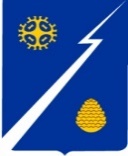 Ханты-Мансийский автономный округ – Югра (Тюменская область) Нижневартовский районАдминистрациягородского  поселения ИзлучинскПОСТАНОВЛЕНИЕот 30.06.2022	                                                                                           № 291пгт. ИзлучинскОб актуализации схемы теплоснабжения городского поселения Излучинск Нижневартовского района Ханты-Мансийского авто-номного округа – ЮгрыВ целях обеспечения условий для устойчивого развития территории                 муниципального образования городское поселение Излучинск, руководствуясь Федеральным законом от 27.07.2010 № 190-ФЗ                                            «О теплоснабжении», в соответствии с постановлениями Правительства Российской Федерации от 22.02.2012 № 154 «О требованиях к схемам теплоснабжения, порядку их разработки и утверждения», учитывая протокол публичных слушаний по проекту актуализации схемы теплоснабжения городского поселения Излучинск Нижневартовского района Ханты-Мансийского автономного округа – Югры от 28.06.2022:Внести изменения в «Схему теплоснабжения городского поселения Излучинск Нижневартовского района Ханты-Мансийского автономного округа – Югры», утвержденную постановлением администрации Нижневартовского района от 26.06.2014 № 1216 «Об утверждении схемы теплоснабжения городского поселения Излучинск и определении единых теплоснабжающих организаций», изложив приложение к постановлению района в новой редакции согласно приложению к настоящему постановлению.2. Начальнику отдела организации деятельности администрации поселения (О.В. Галицкая) разместить (опубликовать) постановление                        на официальном сайте органов местного самоуправления поселения. 3. Постановление вступает в силу после его официального опубликования.4. Контроль за выполнением постановления оставляю за собой.СХЕМА ТЕПЛОСНАБЖЕНИЯГОРОДСКОГО ПОСЕЛЕНИЯ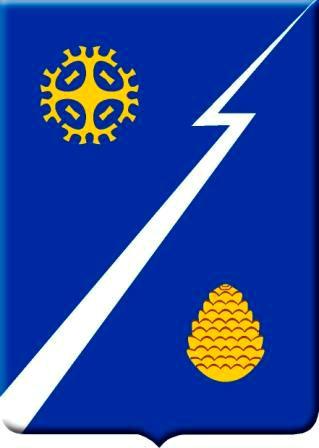 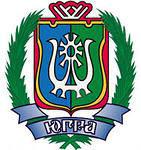 ИЗЛУЧИНСКНИЖНЕВАРТОВСКОГО РАЙОНАХАНТЫ-МАНСИЙСКОГОАВТОНОМНОГО ОКРУГА – ЮГРЫАКТУАЛИЗАЦИЯ НА 2023 год2022 годТермины и сокращенияВведениеСхема теплоснабжения городского поселения Излучинск актуализирована на 2023 год ООО «ЭнергоАудит». Проектирование систем теплоснабжения городов представляет собой комплексную задачу, от правильного решения которой во многом зависят масштабы необходимых капитальных вложений в эти системы. Прогноз спроса на тепловую энергию основан на прогнозировании развития города,                            в первую очередь, его градостроительной деятельности, определенной генеральным планом. Схема теплоснабжения является основным предпроектным документом по развитию теплового хозяйства города. Она разрабатывается на основе анализа фактических тепловых нагрузок потребителей с учетом перспективного развития на 15 лет, структуры топливного баланса региона, оценки состояния существующих источников тепла и тепловых сетей                             и возможности их дальнейшего использования, рассмотрения вопросов надежности, экономичности. При выполнении настоящей работы использованы следующие материалы: Генеральный план. Проект планировки и межевания городского поселения Излучинск (пгт. Излучинск, с. Большетархово), выполненный ООО «Институтом территориального планирования «Град»» в 2006 году; Генеральный план поселка городского типа Излучинск, выполненный ООО «Институтом территориального планирования «Град»»                   в 2008 году; технический отчет построение энергетических характеристик системы транспорта тепловой энергии ЗАО «Нижневартовская ГРЭС», разработанный в 2013 году; проектная и исполнительная документация по источникам тепла, тепловым сетям, насосным станциям, тепловым пунктам; эксплуатационная документация (расчетные температурные графики, гидравлические режимы, данные по присоединенным тепловым нагрузкам и их видам и т.п.); материалы проведения периодических испытаний тепловых сетей; конструктивные данные по видам прокладки и типам применяемых теплоизоляционных конструкций, сроки эксплуатации тепловых сетей; материалы по разработке энергетических характеристик систем транспорта тепловой энергии; данные технологического и коммерческого учета потребления топлива, отпуска и потребления тепловой энергии, теплоносителя, электроэнергии, измерений по приборам контроля режимов отпуска тепла, топлива; документы по хозяйственной и финансовой деятельности (действующие нормы и нормативы, тарифы и их составляющие, лимиты потребления, договоры на поставку топливно-энергетических ресурсов (ТЭР)) и на пользование тепловой энергией, водой, данные потребления ТЭР на собственные нужды, потери); статистическая отчетность о выработке и отпуске тепловой энергии и использовании ТЭР в натуральном и стоимостном выражении. В качестве расчетного года Схемы в соответствии с заданием принят 2028 г., отчетного года – 2012 г. с выделением первого пятилетнего периода и 2023 г. При актуализации Схемы теплоснабжения в качестве отчетного периода выбран 2021 год. Схема теплоснабжения разработана в соответствии с: Федеральным законом Российской Федерации от 27.07.2010 г.                № 190-ФЗ «О теплоснабжении»; Постановлением Правительства Российской Федерации № 154             от 22.02.2012 г. «О требованиях к схемам теплоснабжения, порядку                               их разработки и утверждения»; Приказом Минэнерго России и Минрегиона России № 565/667                  от 29.12.2012 г. «Методические рекомендации по разработке схем теплоснабжения».В границах поселения находятся населённые пункты: посёлок городского типа Излучинск и село Большетархово. Административным центром поселения является поселок городского типа Излучинск.                                 Он расположен в 17 км к юго-востоку от г. Нижневартовск на правом берегу реки Вах, являющегося притоком Оби. Село Большетархово находится в 50 километрах северо-восточнее пгт. Излучинск на левом берегу Ваха. Территория г.п. Излучинск входит в состав территории Нижневартовского района Ханты-Мансийского автономного округа – Югры Тюменской области. Своим появлением он обязан решению Правительства СССР о строительстве под Нижневартовском Государственной районной электростанции. Нижневартовская ГРЭС, вырабатывающая более 9300 млн. кВт/час электроэнергии в год, сегодня является одним из основных поставщиков электроэнергии в Уральском федеральном округе.  Ее по праву называют самой экологически чистой станцией. Она стала последней в России электростанцией, построенной в конце ХХ века (в 1993 году был запущен первый энергоблок) и первой в XXI веке (в 2003 году был запущен второй энергоблок). Крупнейшими предприятиями-работодателями кроме Нижневартовской ГРЭС являются ТФ «Мостотряд-95». В целом                                    на территории поселения зарегистрировано свыше 500 предприятий                               и организаций различных форм собственности. Большая часть валового продукта территории формируется за счет нефтедобывающих предприятий, в частности, ОАО «Самотлорнефтегаз», ОАО «Нижневартовское НГДП». Поселок энергетиков Излучинск расположен в 3,5 км                                                от электростанции. В настоящее время жилищный фонд п.г.т. Излучинск составляет 246125,2 кв.м. (многоквартирных домов – 62, частных домов – 44).Село Большетархово расположено в бассейне реки Вах – левого притока Оби. Жилищный фонд с. Большетархово составляет 10702,9 кв. м. Существующий жилищный фонд поселка представлен индивидуальными жилыми домами, двухквартирными и многоквартирными. На 1 января 2021 года численность населения городского поселения составила 20705 человек. Из них в поселке Излучинск проживали 20243 человека, в селе Большетархово – 462 человека. В рамках выполнения Схемы разработана электронная модель схемы теплоснабжения г.п. Излучинск с использованием программы ГИС                          «Zulu-Thermo», которая позволяет выполнять: а) гидравлический расчет тепловых сетей различной степени закольцованности, в том числе гидравлический расчет при совместной работе нескольких источников тепловой энергии на единую тепловую сеть; б) моделирование всех видов переключений, осуществляемых                            в тепловых сетях, в том числе переключений тепловых нагрузок между источниками тепловой энергии; в) расчет балансов тепловой энергии по источникам тепловой энергии и по территориальному признаку; г) расчет потерь тепловой энергии через изоляцию и с утечками теплоносителя; д) групповые изменения характеристик объектов (участков тепловых сетей, потребителей) по заданным критериям с целью моделирования различных перспективных вариантов схем теплоснабжения. На основании проведенных расчетов (книга 2), Схемой к реализации рекомендуется следующий вариант резервирования подачи тепла                           в пгт. Излучинск:строительство новой транзитной магистрали от НВ ГРЭС                          до пгт. Излучинск 2 Ду 500 мм протяженностью 3 км;сохранение в работе резервной котельной КЖП, до ввода                                в эксплуатацию резервной тепломагистрали (ориентировочно 2026 год).Кроме того, для повышения эффективности и надежности работы системы теплоснабжения г.п. Излучинск Схемой предлагается: к 2026 году перевод котельной Новая на сжигание попутного газа путем строительства газопровода к котельной, ГРП и замену горелок существующих котлов; установка на котельной Новой коммерческих счетчиков учета тепловой энергии и строительство ВПУ; выполнение автоматизации тепловых пунктов потребителей                    пгт. Излучинск с установкой корректирующих насосов и счетчиков коммерческого учета. (пункт - в редакции постановления администрации г.п. Излучинск                  от 09.08.2021 г. № 427)Показатели существующего и перспективного спроса на тепловую энергию (мощность) и теплоноситель в установленных границах территории городского поселения Излучинска) Величины существующей отапливаемой площади строительных фондов и приросты отапливаемой площади строительных фондов                       по расчетным элементам территориального деления городского поселения Излучинск с разделением объектов строительства                                 на многоквартирные дома, индивидуальные жилые дома, общественные здания и производственные здания промышленных предприятий по этапам – на каждый год первого 5-летнего периода и на последующие 5-летние периоды (далее - этапы)Сводные данные по изменению численности населения и объемам нового жилищного строительства в г.п. Излучинск приведены в таблице 1.1, данные по размещению объемов новой жилой застройки по планировочным районам городского поселения и этапам расчетного периода – в таблице 1.2. Прогнозы приростов и сносов жилого фонда по элементам территориального деления г.п. Излучинск по этапам Схемы, принятые для ее разработки, согласованы администрацией Нижневартовского района (письмо №421 от 22.01.2014 года). Таблица 1.1Сводные данные по изменению численности населения, объемам нового жилищного строительства и сносу жильяТаблица 1.2  Прогнозы приростов и сносов жилого фонда по элементам территориального деления г.п. Излучинск по годам и этапам СхемыТакже на территории г.п. Излучинск предполагается разместить ряд общественных объектов, представленных в таблице 1.3. Таблица 1.3Перечень запланированных к строительству общественных объектов(Таблица 1.3 – в редакции постановления администрации г.п. Излучинск от 09.08.2021 г. № 427)Анализ вышеприведенных данных показал, что за период реализации Схемы в г.п. Излучинск ожидается новое строительство общей площадью порядка 117 тыс. м2, в том числе: - многоквартирных домов – 106 тыс. м2; - индивидуальных жилых домов – 11 тыс. м2; - снос ветхого жилья запланирован в размере 1,6 тыс. м2 (снос только в с. Большетархово). Строительство производственных зданий на территории                                        г.п. Излучинск на рассматриваемый период не предусматривается. б) Существующие и перспективные объемы потребления тепловой энергии (мощности) и теплоносителя с разделением по видам теплопотребления в каждом расчетном элементе территориального деления на каждом этапеРасчет тепловых нагрузок г.п. Излучинск выполнен в соответствии со следующими нормативными документами: «Методическими рекомендациями по разработке схем теплоснабжения», утвержденными приказом Минэнерго России                      и Минрегиона России № 565/667 от 29.12.2012,                                                               и регламентирующими, что в качестве базового уровня теплопотребления на цели теплоснабжения должны быть приняты нагрузки, определенные на стадии существующего положения; СНиП 41-02-2003 «Тепловые сети» актуализированная редакция,                    СП 124.13330.2012, регламентирующим, что расчет оборудования                       и диаметров тепловых сетей осуществляется с учетом среднечасовой нагрузки горячего водоснабжения. С учетом вышесказанного, в качестве базового уровня теплопотребления приняты фактические, приведенные к расчетным условиям для систем отопления (минус 43ºС), тепловые нагрузки                                   со среднечасовой нагрузкой горячего водоснабжения, приведенные                                 в таблице 1.4. Таблица 1.4Базовые тепловые нагрузки г.п. ИзлучинскПрогнозы приростов объемов потребления тепловой энергии                               в сетевой воде новыми многоквартирными домами, индивидуальными жилыми домами и общественными зданиями с разделением                                                   по видам теплопотребления и по микрорайонам по этапам расчетного периода представлены в таблице 1.5. Таблица 1.5 Прогнозы приростов объемов потребления тепловой энергии в сетевой воде новыми многоквартирными, жилыми домами и общественными зданиями с разделением по видам теплопотребления и по микрорайонам по этапам расчетного периода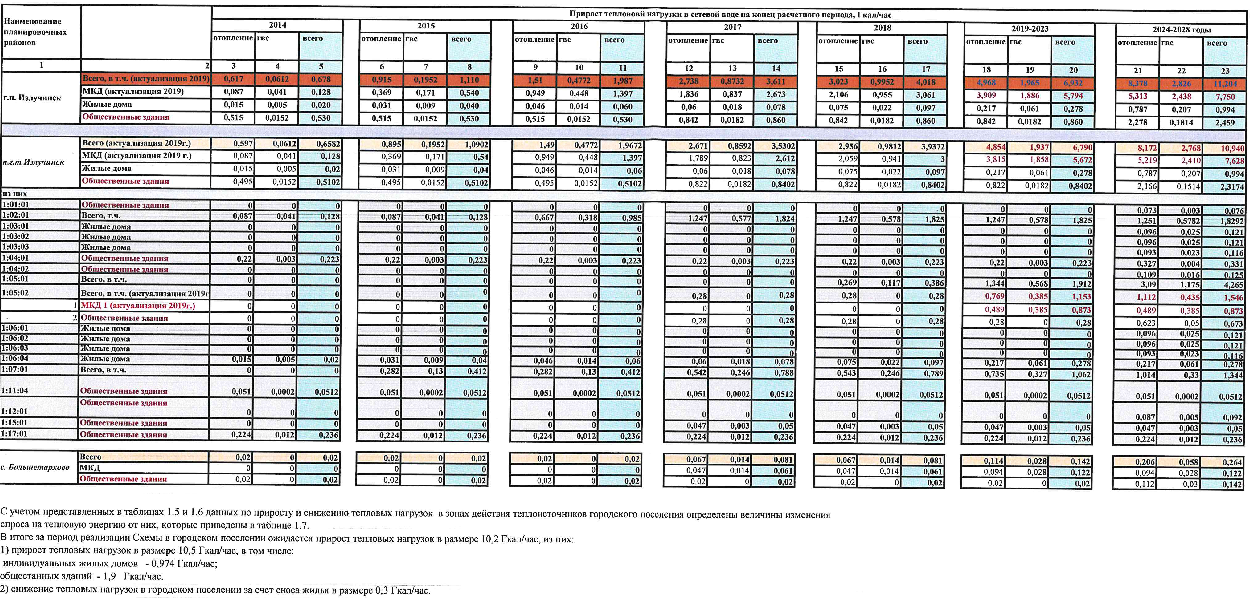 (с изменениями от 11.11.2019)Кроме планируемого нового строительства в с. Большетархово намечается снос существующего жилого фонда в объеме 1576 м2 общей площади (таблица 1.2). Три дома из намечаемых к сносу домов (общей площадью 239,2 м2)                                      в настоящее время обеспечиваются теплом от системы централизованного теплоснабжения (котельная Новая). Снижение тепловой нагрузки жилищно-коммунального сектора городского поселения в сетевой воде за счет сноса жилого фонда                                        с разделением по видам теплопотребления и по кварталам на конец этапа расчетного периода представлено в таблице 1.6. С учетом представленных в таблицах 1.5 и 1.6 данных по приросту                                       и снижению тепловых нагрузок в зонах действия теплоисточников городского поселения определены величины изменения спроса на тепловую энергию от них, которые приведены в таблице 1.7. В итоге за период реализации Схемы в городском поселении ожидается прирост тепловых нагрузок в размере 10,2 Гкал/ч, из них: 1) прирост тепловых нагрузок в размере 10,5 Гкал/ч, в том числе: индивидуальных жилых домов – 0,974 Гкал/ч; общественных зданий – 1,9 Гкал/ч; 2) снижение тепловой нагрузки в городском поселении за счет сноса жилья в размере 0,3 Гкал/ч. Таблица 1.6 Снижение тепловой нагрузки в сетевой воде жилищно-коммунального сектора за счет сноса с разделением по видам теплопотребления и по микрорайонам на конец этапа расчетного периодаТаблица 1.7Изменение спроса на тепловую энергию на теплоисточниках г.п. Излучинск(с изменениями от 11.11.2019)Перспективное теплопотребление определено как сумма базовых тепловых нагрузок и их приростов на перспективу. Прогноз перспективного потребления тепловой энергии в сетевой воде в г.п. Излучинск с разбивкой по видам теплопотребления, по этапам расчетного периода и по планировочным районам в часовом разрезе представлено в таблице 1.8, в годовом разрезе – в таблице 1.9. Как видно из таблицы 1.8, на конец расчетного период тепловая нагрузка г.п. Излучинск с учетом системы децентрализованного теплоснабжения увеличится в 1,18 раза от существующего теплопотребления и составит 66,95 Гкал/ч (без учета тепловых потерь), или 86,13 Гкал/ч с учетом тепловых потерь. Таблица 1.8 Прогноз перспективного потребления тепловой энергии в сетевой воде в г.п. Излучинск с разбивкой по видам теплопотребления, по годам и этапам расчетного периода по кварталамТаблица 1.9Прогноз перспективного потребления тепловой энергии отдельными категориями потребителей пгт. Излучинскв) Существующие и перспективные объемы потребления тепловой энергии (мощности) и теплоносителя объектами, расположенными в производственных зонах, на каждом этапеПромышленные объекты г.п. Излучинск расположены, в основном,                           в промышленных зонах НВ ГРЭС и пгт. Излучинск. Промышленными объектами тепловая энергия потребляется в сетевой воде. По предоставленным исходным данным количественного развития существующих промышленных предприятий в промышленных районах                                 в рассматриваемой перспективе не планируется. Их потребление тепловой энергии сохраняется на существующем уровне. Распределение тепловой нагрузки в сетевой воде в промзоне на 2021 год и на перспективу представлено в таблице 1.10. Таблица 1.10 Тепловая нагрузка в сетевой воде 2021 г. и на перспективуг) Существующие и перспективные величины средневзвешенной плотности тепловой нагрузки в каждом расчетном элементе территориального деления, зоне действия каждого источника тепловой энергии, каждой системе теплоснабжения и по поселению, городскому округу, городу федерального значенияИнформация о существующих и перспективных величинах средневзвешенной плотности тепловой нагрузки в каждом расчетном элементе территориального деления отсутствует. Существующие и перспективные балансы тепловой мощности источников тепловой энергии и тепловой нагрузки потребителейа) Описание существующих и перспективных зон действия систем теплоснабжения и источников тепловой энергииСистема теплоснабжения пгт. Излучинск централизованная, от трех теплоисточников –  Нижневартовская ГРЭС, отопительно-пусковая котельная (ОПК), находящаяся на территории НВ ГРЭС и котельная жилого поселка (КЖП). Все источники связаны между собой магистральной тепловой сетью 2Ду 1000 мм - 2Ду 600 мм.НВ ГРЭС, ОПК и КЖП обеспечивают тепловые нагрузки пгт. Излучинск, промзоны и ВОС.Источником централизованного теплоснабжения с. Большетархово является водогрейная котельная Новая, расположенная на территории села.В качестве теплоносителя в системе централизованного теплоснабжения в городском поселении используется сетевая вода. В перспективе запланирован вывод из работы котельной КЖП (ориентировочно 2026 год), что существенно снизит надежность теплоснабжения п.г.т Излучинск за счет отсутствия резервирования подачи тепла к потребителям.Зона теплоснабжения НВ ГРЭС в перспективе расширяется за счет подключения новых многоквартирных домов и общественных объектов, строящихся в пределах радиуса ее эффективного теплоснабжения.В связи с малой величиной тепловой нагрузки горячего водоснабжения жилых домов в новой коттеджной застройке в пгт. Излучинск, новых общественных и многоквартирных жилых домов в с. Большетархово, а также                      в связи с отсутствием в этих районах сетей горячего водоснабжения, нагрузка горячего водоснабжения этих домов предусматривается от электрических водонагревателей. Тепловые нагрузки отопления новых потребителей в с. Большетархово подключаются к котельной Новая.Поквартирное теплоснабжение новых многоквартирных домов Схемой        не предусматривается. Существующие и перспективные зоны действия систем централизованного теплоснабжения г.п. Излучинск представлены соответственно на рисунках 2.1 и 2.2.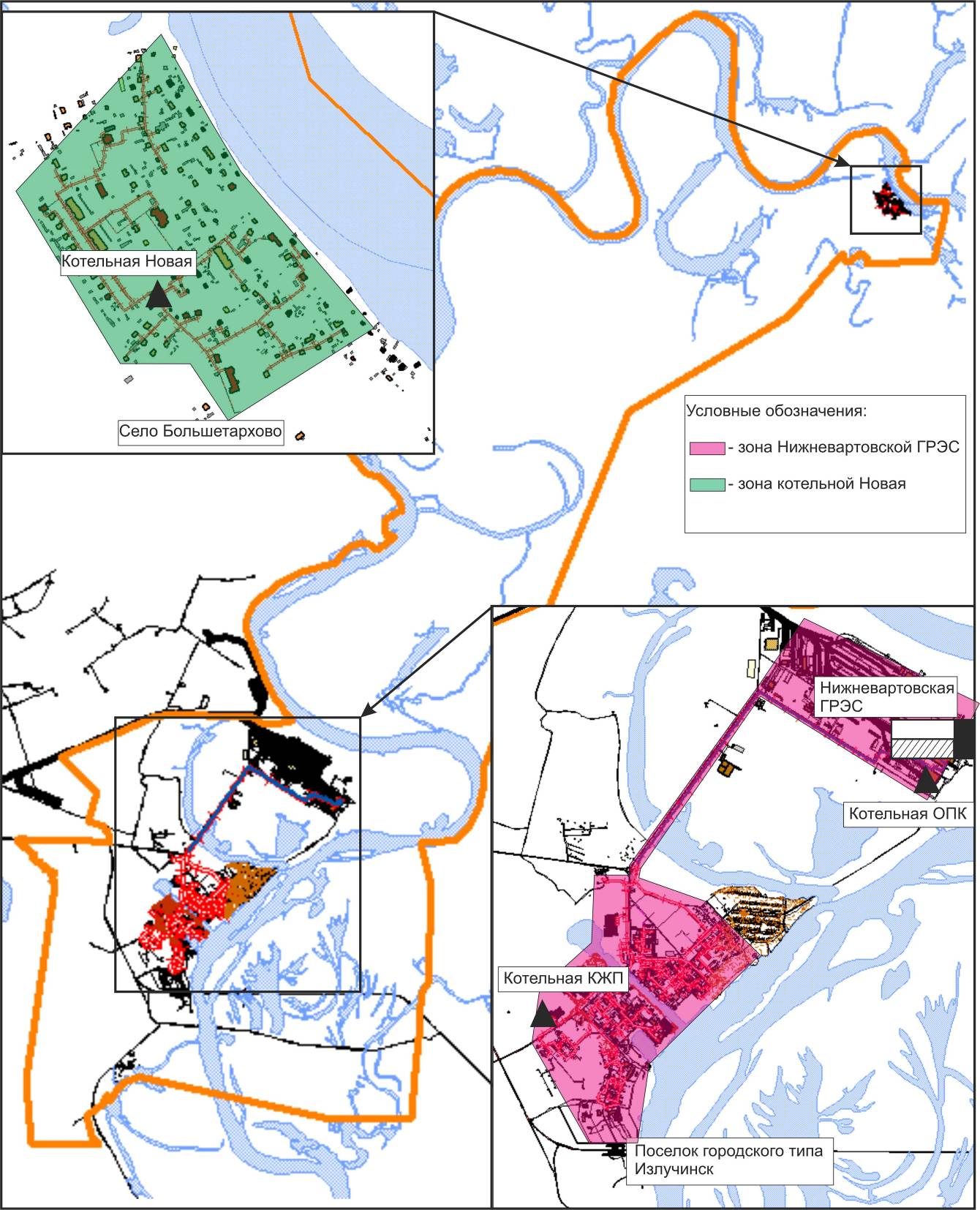 Рисунок 2.1 – Существующие зоны действия теплоисточников г.п. Излучинск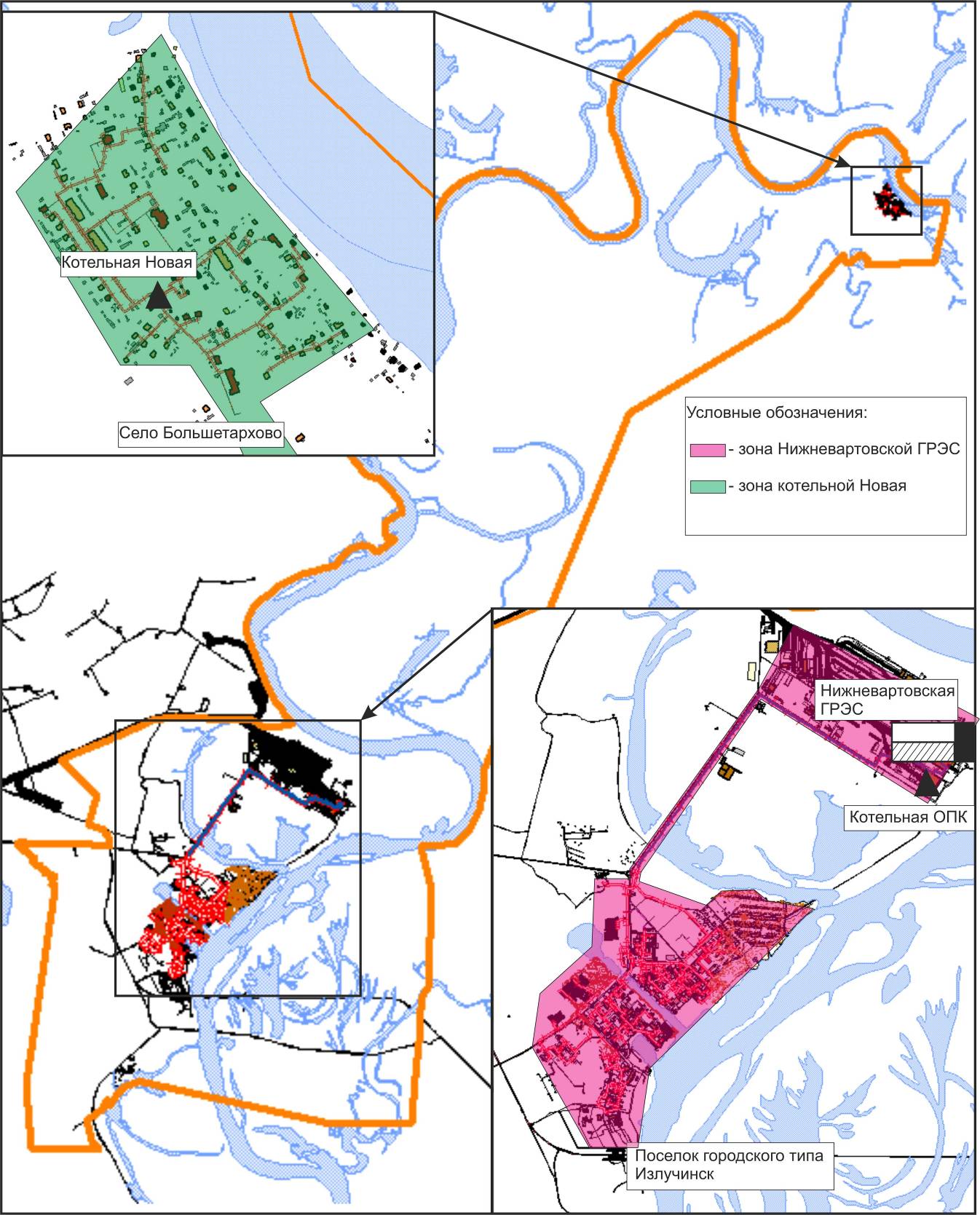 Рисунок 2.2 – Перспективные зоны действия теплоисточников                       г.п. Излучинскб) Описание существующих и перспективных зон действия индивидуальных источников тепловой энергииВсе индивидуальные жилые дома пгт. Излучинск подключены через ЦТП к системе централизованного теплоснабжения. В коттеджах пгт. Излучинск для обеспечения нужд горячего водоснабжения в размере 0,067 Гкал/ч используются индивидуальные теплогенераторы. Индивидуальные жилые дома намечаются к строительству в семи кварталах п.г.т. Излучинск: 01:06:01-01:06:04 и 01:03:01-01:03:03 (подробно размещение новых жилых домов по этапам расчетного периода представлено в таблице 1.2). В связи с малой величиной тепловой нагрузки горячего водоснабжения жилых домов в новой коттеджной застройке в пгт Излучинск, новых общественных и многоквартирных жилых домов в с. Большетархово, а также в связи с отсутствием в этих районах сетей горячего водоснабжения, нагрузка горячего водоснабжения этих домов предусматривается от электрических водонагревателей. При этом, нагрузку отопления новых индивидуальных жилых домов   в пгт. Излучинск планируется обеспечивать от Нижневартовской ГРЭС, нагрузку горячего водоснабжения – от ИТГ (электроводонагревателей), нагрузку горячего водоснабжения многоквартирных жилых домов                                  и общественных зданий в с. Большетархово – от ИТГ (электроводонагревателей). Распределение приростов тепловых нагрузок в сетевой воде, обеспечиваемых в перспективе от ИТГ, по планировочным районам                            г.п. Излучинск и этапам расчетного периода представлено в таблице 2.1. Таблица 2.1 Тепловая нагрузка в сетевой воде потребителей в районах застройки малоэтажными жилыми домами, обеспечиваемая от ИТГв) Существующие и перспективные балансы тепловой мощности                   и тепловой нагрузки потребителей в зонах действия источников тепловой энергии, в том числе работающих на единую тепловую сеть,                 на каждом этапеВ таблицах 2.2 и 2.3 за отчетный 2021 год и на перспективу                                     по расчетным этапам Схемы представлены: балансы тепловой мощности и тепловых нагрузок в зонах действия источников тепла; потери тепловой энергии в тепловых сетях и затраты теплоносителя на компенсацию этих потерь; резервы тепловой мощности источников. В целом, при реализации планов по новому жилищному строительству резерв тепловой мощности в пгт. Излучинск увеличится                           со 249,4 Гкал/ч в 2012 г. до 367,9 Гкал/ч к 2028 году, в с. Большетархово снизится с 10,5 Гкал/ч в 2012 г. до 10,3 Гкал/ч к 2028 году. На рисунке 2.3 представлены картограммы тепловых нагрузок                           и тепловой мощности нетто централизованных источников тепловой энергии по этапам Схемы.Таблица 2.2 Балансы тепловой энергии (мощности) и перспективной тепловой нагрузки в сетевой воде в зоне действия Нижневартовской ГРЭС с определением резерва (дефицита) ее тепловой мощностиТаблица 2.3 Балансы тепловой энергии (мощности) и перспективной тепловой нагрузки в сетевой воде в зоне действия котельной Новая с определением резерва (дефицита) ее тепловой мощности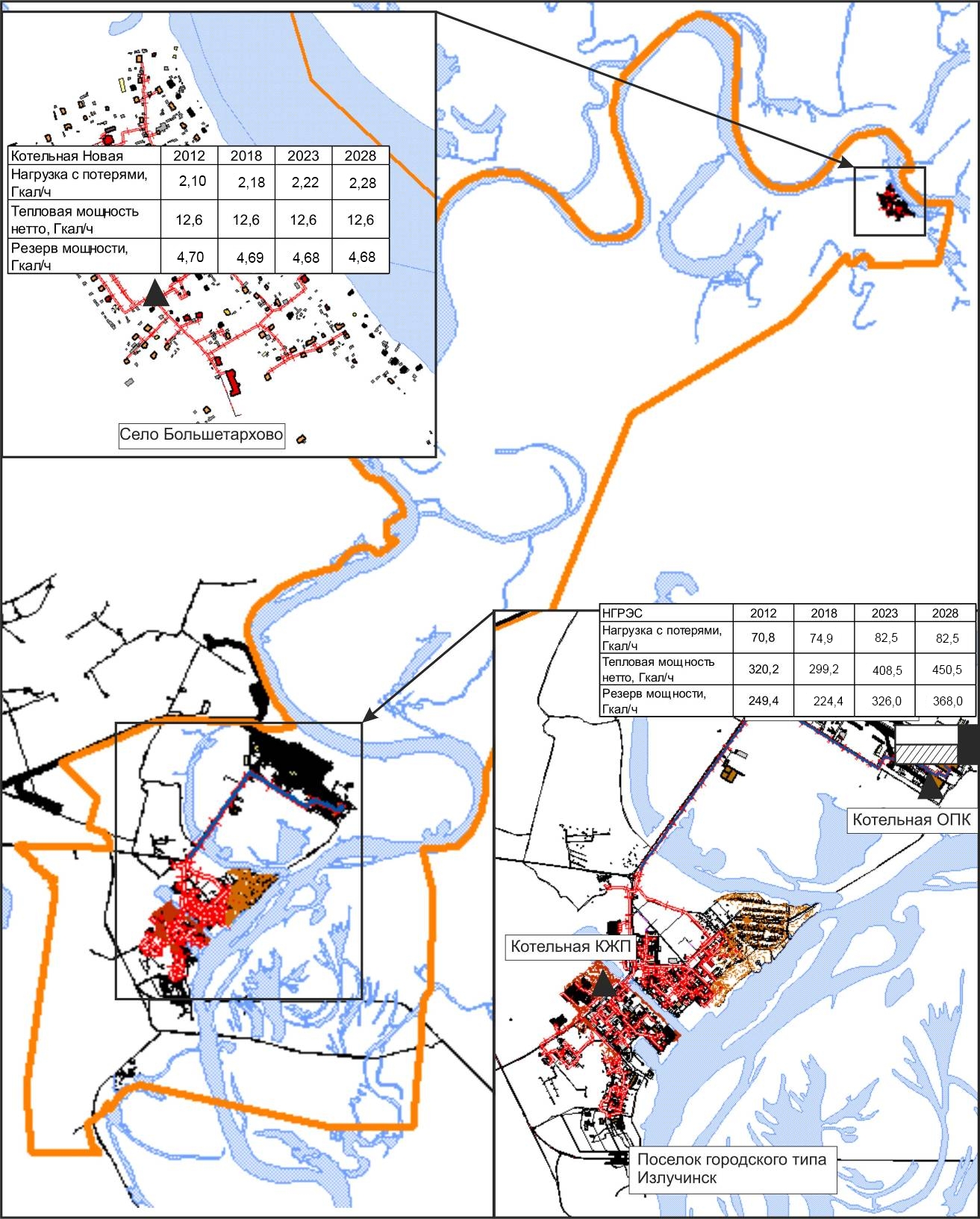 Рисунок 2.3 – Картограммы тепловых нагрузок и тепловой мощности нетто централизованных источников тепловой энергии г.п. Излучинск по этапам Схемыг) Перспективные балансы тепловой мощности источников тепловой энергии и тепловой нагрузки потребителей в случае, если зона действия источника тепловой энергии расположена в границах двух или более поселений, городских округов либо в границах городского округа (поселения) и города федерального значения или городских округов (поселений) и города федерального значения, с указанием величины тепловой нагрузки для потребителей каждого поселения, городского округа, города федерального значенияЗона действия источников тепловой энергии, расположенных                                в границах двух или более поселений на территории г.п. Излучинск отсутствует. д) Радиус эффективного теплоснабжения, определяемый                                    в соответствии с методическими указаниями по разработке схем теплоснабженияРасчет радиуса эффективного теплоснабжения НВ ГРЭС и котельной Новая г.п. Излучинск выполнен в соответствии с имеющимися рекомендациями специалистов, приведенными в изданиях по данной тематике и в книге Соколова Е.Я. «Теплофикация и тепловые сети» с использованием электронной модели Схемы теплоснабжения, выполненной в рамках настоящей работы. Исходные данные для расчета радиуса эффективного теплоснабжения по совместной системе теплоснабжения котельных жилого района                                  г.п. Излучинск приведены в таблице 2.4, результаты расчета – в таблице 2.5. Таблица 2.4 Исходные данные для расчета радиуса эффективного теплоснабженияТаблица 2.5 Результаты расчета радиуса эффективного теплоснабженияРезультаты расчетов показали: существующая зона теплоснабжения НВ ГРЭС по размеру меньше территории, определяемой её радиусом эффективного теплоснабжения. Следовательно, при необходимости, возможно расширение её зоны теплоснабжения за счет подключения новых потребителей. Схема радиусов эффективного теплоснабжения теплоисточников                   г.п. Излучинск приведена на рисунке 2.4. 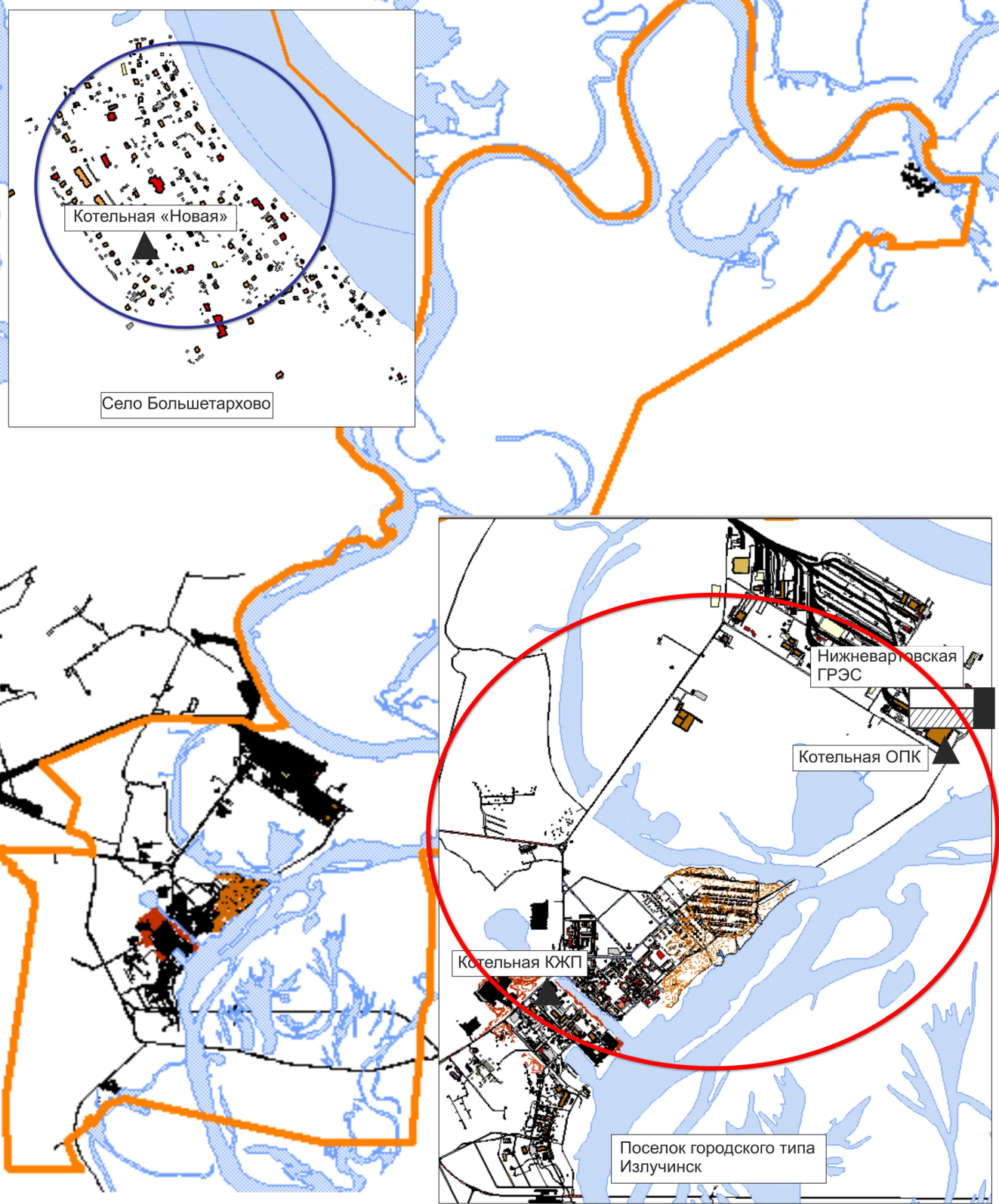 Рисунок 1.4 – Схема радиуса эффективного теплоснабжения теплоисточников г.п. ИзлучинскСуществующие и перспективные балансы теплоносителяа) Существующие и перспективные балансы производительности водоподготовительных установок и максимального потребления теплоносителя теплопотребляющими установками потребителейНа основании информации о перспективной застройке г.п. Излучинск, в Схеме определены объемы перспективного потребления тепловой энергии                 и балансы тепла на теплоисточниках. С учетом этих данных в соответствии                       со СНиП 41-02-2003 «Тепловые сети» (актуализированная редакция,                           СП 124.13330.2012) рассчитана величина перспективной подпитки тепловых сетей в номинальном и аварийном режимах на теплоисточниках, а также требуемая производительность ВПУ. Существующая производительность ВПУ, а также результаты расчетов перспективных балансов ее производительности и расхода теплоносителя для подпитки теплосети в номинальном и аварийном режимах по этапам расчетного периода приведены в таблицах 3.1-3.2. Как видно из таблицы 3.1 производительности ВПУ Нижневартовской ГРЭС достаточно для компенсации утечек из тепловой сети в номинальном режиме на рассматриваемую перспективу.Как видно из таблицы 3.2 производительности ВПУ котельной Новая достаточно для компенсации утечек из тепловой сети в номинальном режиме на рассматриваемую перспективу.Расчеты выполнены при условии постепенного приведения тепловых сетей городского поселения в нормативное техническое состояние путем замены ненадежных участков и узлов тепловых сетей, а также проведения мероприятий по предотвращению слива сетевой воды потребителями, что приведет к снижению величины утечек в перспективе до нормативной величины. Таблица 3.1Баланс производительности водоподготовительных установок и максимально-часовых технологических потерь теплоносителя тепловых сетей Нижневартовской ГРЭСТаблица 3.2 Баланс производительности водоподготовительных установок и максимально-часовых технологических потерь теплоносителя                         тепловых сетей котельной Новаяб) Существующие и перспективные балансы производительности водоподготовительных установок источников тепловой энергии для компенсации потерь теплоносителя в аварийных режимах работы систем теплоснабженияВ закрытых системах теплоснабжения подпитка теплосети                             в аварийных режимах работы осуществляется сырой водой, нормативный расход которой представлен в таблицах 3.1 и 3.2.  Основные положения мастер-плана развития систем теплоснабжения городского поселения ИзлучинскМастер-план в схеме теплоснабжения выполняется в соответствии                            с Требованиями к схемам теплоснабжения (Постановление Правительства Российской Федерации № 154 от 22 февраля 2012 г.) для формирования нескольких вариантов развития системы теплоснабжения г.п. Излучинск,                      из которых будет отобран наиболее оптимальный вариант развития системы теплоснабжения. а) Описание сценариев развития теплоснабжения городского поселения ИзлучинскВ Мастер-плане сформировано 2 варианта развития системы теплоснабжения г.п. Излучинск. Вариант 1 предполагает сохранение существующей системы теплоснабжения с плановой реконструкцией источников теплоснабжения                      по мере износа, либо неисправного состояния основного и вспомогательного оборудования в процессе эксплуатации. Развитие тепловых сетей выполняется только для обеспечения нормативной надежности теплоснабжения, предполагается ремонт и замена существующих участков трубопроводов. Предпосылкой для разработки Варианта 1 послужили Требования к схемам теплоснабжения (Постановление Правительства Российской Федерации                        № 154 от 22 февраля 2012 г. Это сохранит существующую выработку тепловой энергии и позволит обеспечить нормативную надежность теплоснабжения. Вариант 2 предполагает те же мероприятия, что и в первом варианте                                и дополнительно: строительство новых участков тепловых сетей, требуемых для подключения новых потребителей в пгт. Излучинск; строительство новых участков тепловых сетей, требуемых для подключения новых потребителей в с. Большетархово. б) Обоснование выбора приоритетного сценария развития теплоснабжения поселения, городского округа, города федерального значенияВариант 1. Данный вариант развития системы теплоснабжения                           на территории г.п. Излучинск предлагает сравнительно небольшие капиталовложения с небольшим сроком окупаемости, что не сильно повлияет на увеличение динамики роста тарифов на тепловую энергию. Вариант 2. Данный вариант развития системы теплоснабжения                           на территории г.п. Излучинск предлагает более современное развитие, но для выполнения требуются большие капиталовложения с длительным сроком окупаемости. Таким образом, наиболее приоритетным вариантом перспективного развития систем теплоснабжения на территории г.п. Излучинск является                        2 вариант развития. Так как он предполагает не только обеспечение нормативной надежности теплоснабжения, а также возможность подключения новых потребителей к системе теплоснабжения. Предложения по строительству, реконструкции                                  и техническому перевооружению и (или) модернизации источников тепловой энергииа) Предложения по строительству источников тепловой энергии, обеспечивающих перспективную тепловую нагрузку на осваиваемых территориях поселения, городского округа, города федерального значения, для которых отсутствует возможность и (или) целесообразность передачи тепловой энергии от существующих или реконструируемых источников тепловой энергии, обоснованная расчетами ценовых (тарифных) последствий для потребителей                            (в ценовых зонах теплоснабжения - обоснованная расчетами ценовых (тарифных) последствий для потребителей, если реализацию товаров                   в сфере теплоснабжения с использованием такого источника тепловой энергии планируется осуществлять по регулируемым ценам (тарифам), и (или) обоснованная анализом индикаторов развития системы теплоснабжения поселения, городского округа, города федерального значения, если реализация товаров в сфере теплоснабжения                                   с использованием такого источника тепловой энергии будет осуществляться по ценам, определяемым по соглашению сторон договора поставки тепловой энергии (мощности) и (или) теплоносителя) и радиуса эффективного теплоснабженияУчитывая большой резерв тепловой мощности на НВ ГРЭС строительство новых источников тепла Схемой не предусматривается. В связи с малой величиной тепловой нагрузки горячего водоснабжения в жилых домах в новой коттеджной застройке                                     в пгт Излучинск, новых общественных и многоквартирных жилых домов                     в с. Большетархово, а также в связи с отсутствием в этих районах сетей горячего водоснабжения, нагрузка горячего водоснабжения этих домов предусматривается от электрических водонагревателей. б) Предложения по реконструкции источников тепловой энергии, обеспечивающих перспективную тепловую нагрузку в существующих                   и расширяемых зонах действия источников тепловой энергииВ г.п. Излучинск сложилась и действует эффективная система централизованного теплоснабжения на базе комбинированного производства тепловой и электрической энергии Нижневартовской ГРЭС, которая работает совместно с котельными ОПК и КЖП.Подача тепловой энергии на нужды отопления в с. Большетархово осуществляется от котельной Новая.На перспективу зоны теплоснабжения существующих теплоисточников расширяются за счет подключения новых многоквартирных и общественных зданий, которые строятся в пределах радиуса                                           их эффективного теплоснабжения.Также от НВ ГРЭС предусматривается отопление новых индивидуальных жилых домов в пгт. Излучинск.На теплоисточниках г.п. Излучинск располагаемой тепловой мощности достаточно для обеспечения как существующих, так                                     и перспективных тепловых нагрузок.в) Предложения по техническому перевооружению и (или) модернизации источников тепловой энергии с целью повышения эффективности работы систем теплоснабженияДля повышения надежности и экономической эффективности объектов теплоснабжения, повышения эффективности работы систем теплоснабжения выполнить модернизацию АСУ ТП ОПК, что позволит обеспечивать надежный контроль технологических параметров, защиту, сигнализацию, мониторинг и диагностику запорно-регулирующей арматуры и тягодутьевых механизмов, питательных электронасосов (выполнение требований ПТЭ РФ п. 1.1.7).Ориентировочные капиталовложения в модернизацию теплоисточников приведены в таблице 4.1. Таблица 4.1Ориентировочные капиталовложения в модернизацию теплоисточниковг) Графики совместной работы источников тепловой энергии, функционирующих в режиме комбинированной выработки электрической и тепловой энергии и котельныхЛиквидация котельной КЖП может привести к полному прекращению подачи тепловой энергии к потребителям пгт. Излучинск при возникновении аварийных ситуаций на магистральном трубопроводе от НВГРЭС, и наличия технических ограничений в период проведения модернизации энергоблоков 800МВт. (2023-2026 гг).В период 2023-2026 годов, в рамках программы модернизации энергетики Российской Федерации, поочередно первый и второй энергоблоки НВГРЭС мощностью 800МВт, попавшие в эту программу (Конкурентный отбор мощности модернизации КОММод)), и имеющие                       в своём составе теплогенерирующее оборудование (бойлерные установки), будут находиться на модернизации сроком до 12 месяцев.В случае отключения в период проведения КОМОД  (аварийное отключение, либо ремонт) единственного работающего энергоблока 800МВт, и отсутствии КЖП (резервного источника), единственный оставшийся источник теплоснабжения – Отопительно-пусковая котельная (ОПК), будет работать без какого-либо резервирования по своему оборудованию, что может привести к полному прекращению подачи тепловой энергии потребителям пгт. Излучинск. Таким образом, в зону риска попадают основные потребители тепловой энергии: социальные и жилые объекты.На основании проведенных расчетов (книга 2), Схемой к реализации рекомендуются следующие варианты резервирования подачи тепла                                    в пгт. Излучинск:- строительство новой транзитной магистрали от НВГРЭС                                         до пгт. Излучинск 2 Ду x 500 мм протяженностью 3 км;-сохранение в работе резервной КЖП, до ввода в эксплуатацию резервной тепломагистрали.Техническое перевооружение системы газоснабжения КЖП проведено. д) Меры по выводу из эксплуатации, консервации                                        и демонтажу избыточных источников тепловой энергии, а также источников тепловой энергии, выработавших нормативный срок службы, в случае если продление срока службы технически невозможно или экономически нецелесообразноВывод из эксплуатации котельной КЖП после ввода в эксплуатацию резервной тепломагистрали.е) Меры по переоборудованию котельных в источники тепловой энергии, функционирующие в режиме комбинированной выработки электрической и тепловой энергииРеконструкция котельных с установкой на них электрогенерирующего оборудования Схемой не предусматривается.ж) Меры по переводу котельных, размещенных в существующих                   и расширяемых зонах действия источников тепловой энергии, функционирующих в режиме комбинированной выработки электрической и тепловой энергии, в пиковый режим работы, либо                       по выводу их из эксплуатацииНижневартовская ГРЭС работает совместно с пусковой котельной ОПК и резервной котельной КЖП. Перевод котельных в пиковый режим                       не планируется.з) Температурный график отпуска тепловой энергии для каждого источника тепловой энергии или группы источников тепловой энергии                  в системе теплоснабжения, работающей на общую тепловую сеть,                               и оценку затрат при необходимости его измененияОтпуск теплоты от Нижневартовской ГРЭС осуществляется                                 по утвержденному температурному графику 150/70 оС с изломом на уровне 70 оС для обеспечения нужд горячего водоснабжения. Отпуск теплоты от котельной Новая осуществляется                                              по утвержденному температурному графику 95/70 оС. Проведенные расчеты показали целесообразность сохранения                              на перспективу существующих температурных графиков отпуска тепла.и) Предложения по перспективной установленной тепловой мощности каждого источника тепловой энергии с предложениями                          по сроку ввода в эксплуатацию новых мощностейПерспективная тепловая мощность источников тепловой энергии                         с указанием резерва тепловой мощности и аварийного резерва представлены     в таблице 4.2. В соответствии с СП 124.133302012 «Тепловые сети», актуализированная редакция СНиП 41-02-2003, на теплоисточниках аварийный резерв тепловой мощности должен составлять 89,6% тепловой нагрузки потребителей при выходе из работы котла с наибольшей тепловой мощностью. На теплоисточниках г.п. Излучинск тепловой мощности и состава предлагаемого оборудования достаточно для прохождения аварийного режима при перспективных тепловых нагрузках. Также, принимая                                   во внимание, что тепловые сети от теплоисточников закольцованы, имеется возможность перераспределения тепловой нагрузки между ними. Резерва тепловой мощности на НВ ГРЭС достаточно для обеспечения аварийного резерва. Таблица 4.2 Перспективная тепловая мощность источников тепловой энергии с указанием резерва тепловой мощности и аварийного запасак) Предложения по вводу новых и реконструкции существующих источников тепловой энергии с использованием возобновляемых источников энергии, а также местных видов топливаВвод новых и реконструкция существующих источников тепловой энергии с использованием возобновляемых источников энергии                                         не предусматривается. Предложения по строительству, реконструкции и (или) модернизации тепловых сетейа) Предложения по строительству, реконструкции и (или) модернизации тепловых сетей, обеспечивающих перераспределение тепловой нагрузки из зон с дефицитом располагаемой тепловой мощности источников тепловой энергии в зоны с резервом располагаемой тепловой мощности источников тепловой энергии (использование существующих резервов)В г.п. Излучинск зоны с дефицитом тепловой мощности отсутствуют. б) Предложения по строительству, реконструкции и (или) модернизации тепловых сетей для обеспечения перспективных приростов тепловой нагрузки в осваиваемых районах поселения, городского округа, города федерального значения под жилищную, комплексную или производственную застройкуСхемой предусматривается строительство квартальных тепловых сетей для подключения новых жилых и общественных объектов. Результаты расчета пропускной способности тепловых сетей показали, что при подключении новых потребителей и сохранении при существующих теплогидравлических режимах дефицит по пропускной способности тепловых сетей возникает в зонах ЦТП 13 и ЦТП 3. Так как                   по данным НВ ГРЭС увеличение располагаемого напора на станции до 53 м. в. ст. невозможно из-за подключения части потребителей по прямым врезкам, для обеспечения качественного теплоснабжения указанных ЦТП требуется включить в работу второй ввод на поселок (от УТ 9). Данное решение обосновано в главе 7 книги 2. На рисунке 6.1 представлена схема новых теплосетей пгт. Излучинск для обеспечения перспективных приростов тепловой нагрузки, в таблице 6.1 приведена характеристика и ориентировочные капиталовложения                                     в их строительство. На рисунке 6.2 представлена схема новых теплосетей                                               с. Большетархово для обеспечения перспективных приростов тепловой нагрузки, в таблице 6.2 приведена характеристика и ориентировочные капиталовложения в их строительство. Капиталовложения в тепловые сети определены по укрупненным показателям и должны быть уточнены на последующих стадиях проектирования. 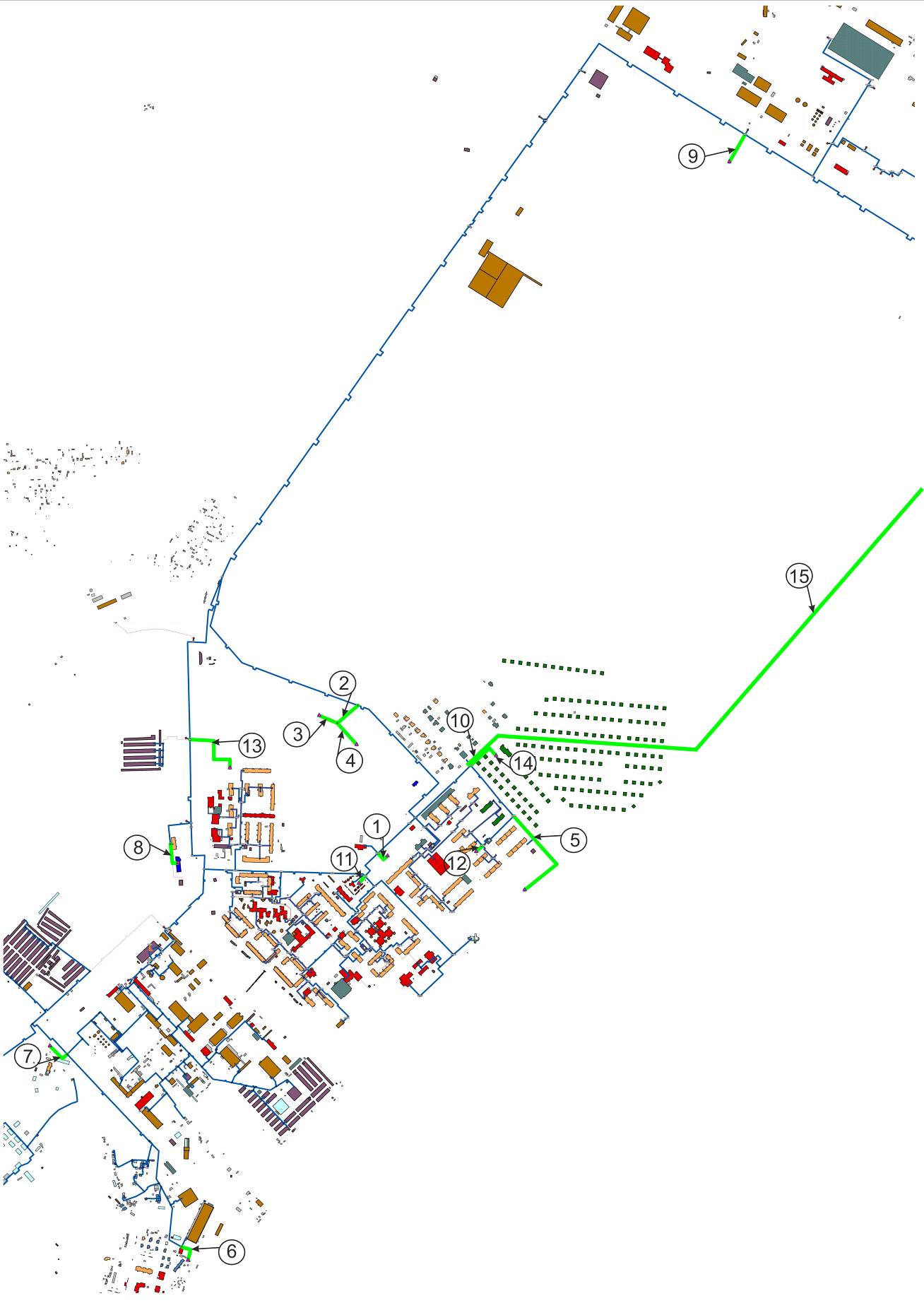 Рисунок 6.1 – Схема новых теплосетей для обеспечения перспективных приростов тепловой нагрузки в пгт. Излучинск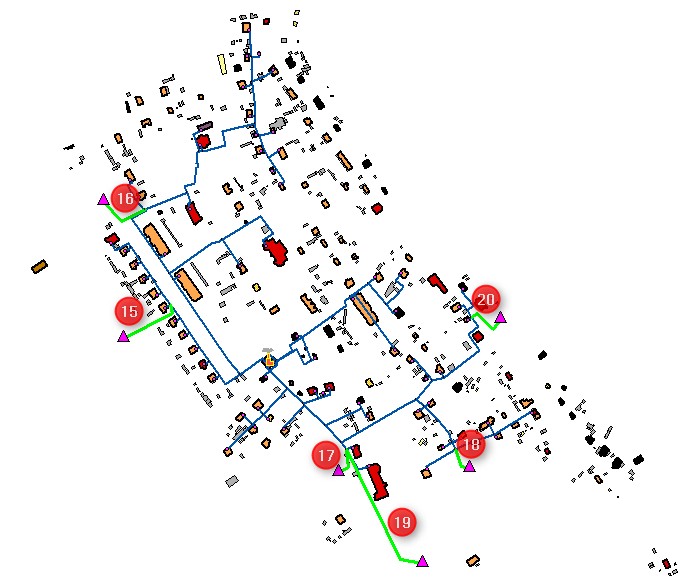 Рисунок 6.2 – Схема новых теплосетей для обеспечения перспективных приростов тепловой нагрузки в с. БольшетарховоТаблица 6.1Характеристика новых участков тепловых сетей, требуемых для подключения новых потребителей в пгт. ИзлучинскТаблица 6.2 Характеристика новых участков тепловых сетей, требуемых для подключения новых потребителей в с. Большетарховов) Предложения по строительству, реконструкции и (или) модернизации тепловых сетей в целях обеспечения условий, при наличии которых существует возможность поставок тепловой энергии потребителям от различных источников тепловой энергии при сохранении надежности теплоснабженияВ п.г.т Излучинск возможно включение 2-х, в с. Большетархово - одного источнику централизованного теплоснабжения.  Подключение                              к тепловым сетям НВ ГРЭС и ОПК обеспечивает высокую надежность системы теплоснабжения п.г.т. Излучинск, при условии строительства нового вывода 2 Ду 500 мм от НВ ГРЭС до п.г.т. Излучинскг) Предложения по строительству, реконструкции и (или) модернизации тепловых сетей для повышения эффективности функционирования системы теплоснабжения, в том числе за счет перевода котельных в пиковый режим работы или ликвидации котельныхПеревод котельных в пиковый режим работы и ликвидация котельных Схемой не предусматривается. В перспективе предусмотрен вывод                               из эксплуатации котельной КЖП после ввода в эксплуатацию резервной тепломагистралид) Предложения по строительству, реконструкции и (или) модернизации тепловых сетей для обеспечения нормативной надежности теплоснабжения потребителейНа основании проведенных расчетов, Схемой к реализации выбран следующий На основании проведенных расчетов, Схемой к реализации выбраны следующие варианты резервирования подачи тепла в пгт Излучинск:- строительство новой транзитной магистрали от НВГРЭС                                      до пгт. Излучинск двух трубопроводов Ду500 мм протяженностью 3 км каждый;- сохранение в работе резервной котельной КЖП до ввода                                             в эксплуатацию резервной тепломагистрали. Схема нового резервного вывода НВГРЭС приведена рисунке 6.1, расчет капиталовложений в ее строительство – в таблице 6.1.Предложения по переводу открытых систем теплоснабжения (горячего водоснабжения) в закрытые системы горячего водоснабженияа) Предложения по переводу существующих открытых систем теплоснабжения (горячего водоснабжения) в закрытые системы горячего водоснабжения, для осуществления которого необходимо строительство индивидуальных и (или) центральных тепловых пунктов при наличии у потребителей внутридомовых систем горячего водоснабженияОткрытая система теплоснабжения на территории г.п. Излучинск                       не применяется. б) Предложения по переводу существующих открытых систем теплоснабжения (горячего водоснабжения) в закрытые системы горячего водоснабжения, для осуществления которого отсутствует необходимость строительства индивидуальных и (или) центральных тепловых пунктов по причине отсутствия у потребителей внутридомовых систем горячего водоснабженияОткрытая система теплоснабжения на территории г.п. Излучинск                        не применяется. Перспективные топливные балансыа) Перспективные топливные балансы для каждого источника тепловой энергии по видам основного, резервного и аварийного топлива на каждом этапеПерспективные топливные балансы по централизованным теплоисточникам г.п. Излучинск представлены в таблице 8.1. Расчет выполнен при условии сохранении выработки электроэнергии на Нижневартовской ГРЭС на существующем уровне. Для Нижневартовской ГРЭС основным и резервным топливом является попутный газ, также подаваемый по раздельным газопроводам, аварийное топливо (мазут) предусмотрено для котельной ОПК. Для котельной Новая в с. Большетархово основным топливом является сырая нефть. Схемой предлагается к 2026 году перевод котельной Новая на сжигание попутного газа путем строительства газопровода                             к котельной, ГРП и замену горелок существующих котлов.Таблица 8.1 Перспективные топливные балансы по теплоисточникам г.п. Излучинскб) Потребляемые источником тепловой энергии виды топлива, включая местные виды топлива, а также используемые возобновляемые источники энергииСведения о видах топлива, потребляемого источниками тепловой энергии, приведены в таблице 8.2. Таблица 8.2 Виды топлива, используемые котельными г.п. Излучинскв) Виды топлива (в случае, если топливом является уголь, - вид ископаемого угля в соответствии с Межгосударственным стандартом ГОСТ 25543-2013 «Угли бурые, каменные и антрациты. Классификация по генетическим и технологическим параметрам»), их долю и значение низшей теплоты сгорания топлива, используемые для производства тепловой энергии по каждой системе теплоснабженияВиды топлива и значения низшей теплоты сгорания топлива, используемые для производства тепловой энергии на котельных                                г.п. Излучинск представлены в таблице 8.3. Таблица 8.3 Описание видов топлива и значения низшей теплоты сгоранияРаспределение видов топлива в общем топливном балансе г.п. Излучинск представлено на диаграмме 8.1. Диаграмма 8.1г) Преобладающий в поселении, городском округе вид топлива, определяемый по совокупности всех систем теплоснабжения, находящихся в соответствующем поселении, городском округеНа диаграмме 8.1 видно, что преобладающим видом топлива                                 на котельных г.п. Излучинск является попутный газ, его доля составляет 99,97% в общем топливном балансе. д) Приоритетное направление развития топливного баланса поселения, городского округаВ качестве основного вида топлива на котельных г.п. Излучинск                         на перспективу до 2028 года планируется использовать попутный газ. Обеспечение экологической безопасности теплоснабжения поселенияа) Описание текущего и перспективного объема (массы) выбросов загрязняющих веществ в атмосферный воздух, сбросов загрязняющих веществ на водосборные площади, в поверхностные и подземные водные объекты, размещения отходов производства, образующихся                                         на стационарных объектах производства тепловой энергии (мощности),                                           в том числе функционирующих в режиме комбинированной выработки электрической и тепловой энергии, размещенных на территории поселения, городского округа, города федерального значенияТекущие и перспективные значения объемов (массы) выбросов загрязняющих веществ в атмосферный воздух, сбросов загрязняющих веществ на водосборные площади, в поверхностные и подземные водные объекты, размещения отходов производства, образующихся на стационарных объектах производства тепловой энергии (мощности), не представляется оценить, ввиду отсутствия текущих данных. б) Описание текущих и перспективных значений средних за год концентраций вредных (загрязняющих) веществ в приземном слое атмосферного воздуха от выбросов объектов теплоснабженияТекущие и перспективные значения средних за год концентраций вредных (загрязняющих) веществ в приземном слое атмосферного воздуха                       от объектов теплоснабжения не представляется оценить, ввиду отсутствия текущих данных. в) Описание текущих и перспективных значений максимальных разовых концентраций вредных (загрязняющих) веществ в приземном слое атмосферного воздуха от выбросов объектов теплоснабженияТекущие и перспективные значения максимальных разовых концентраций вредных (загрязняющих) веществ в приземном слое атмосферного воздуха от объектов теплоснабжения не представляется оценить, ввиду отсутствия текущих данных. г) Оценка снижения объема (массы) выбросов вредных (загрязняющих) веществ в атмосферный воздух и размещения отходов производства за счет перераспределения тепловой нагрузки                                  от котельных на источники с комбинированной выработкой электрической и тепловой энергииСистема теплоснабжения пгт. Излучинск централизованная, от трех теплоисточников – Нижневартовская ГРЭС, ОПК, находящаяся                                         на территории НВ ГРЭС и КЖП. Все источники связаны между собой магистральной тепловой сетью 2Ду 1000 мм - 2Ду 600 мм.Планируется вывод КЖП после ввода в эксплуатацию резервной тепломагистрали. Таким образом, будет снижение объема (массы) выбросов вредных (загрязняющих) веществ в атмосферный воздух и размещения отходов производства за счет перераспределения тепловой нагрузки                               от котельной на источник с комбинированной выработки электрической                              и тепловой энергии (Нижневартовская ГРЭС).д) Предложения по снижению объема (массы) выбросов вредных (загрязняющих) веществ в атмосферный воздух, сбросов вредных (загрязняющих) веществ на водосборные площади, в поверхностные                         и подземные водные объекты, и минимизации воздействий                                           на окружающую среду от размещения отходов производстваПредложения по снижению объема (массы) выбросов вредных (загрязняющих) веществ в атмосферный воздух, сбросов вредных (загрязняющих) веществ на водосборные площади, в поверхностные                                    и подземные водные объекты, и минимизации воздействий на окружающую среду от размещения отходов производства, отсутствуют.е) Предложения по величине необходимых инвестиций для снижения выбросов вредных (загрязняющих) веществ в атмосферный воздух, сброса вредных (загрязняющих) веществ на водосборные площади, в поверхностные и подземные водные объекты, минимизации воздействий на окружающую среду от размещения отходов производстваМероприятия по данному пункту не предусматриваются. Инвестиции в строительство, реконструкцию, техническое перевооружение и (или) модернизациюа) Предложения по величине необходимых инвестиций                                       в строительство, реконструкцию и техническое перевооружение и (или) модернизацию источников тепловой энергии на каждом этапеПредложения по величине необходимых инвестиций в новое строительство, реконструкцию и техническое перевооружение источников тепла на каждом этапе планируемого периода представлено в таблице 10.1. Объемы инвестиций в строительство и реконструкцию источников тепловой энергии и тепловых сетей определены по укрупненным показателям на основании объектов-аналогов и должны быть уточнены на последующих стадиях проектирования. б) Предложения по величине необходимых инвестиций                                        в строительство, реконструкцию, техническое перевооружение и (или) модернизацию тепловых сетей, насосных станций и тепловых пунктов                      на каждом этапеПредложения по величине необходимых инвестиций в строительство    и реконструкцию тепловых сетей на каждом этапе планируемого периода представлено в таблице 10.2, сводные данные по инвестициям                                                в теплоисточники и тепловые сети – в таблице 10.3. Результаты расчета ценовых последствий для потребителей                                 пгт. Излучинск и с. Большетархово при реализации мероприятий, предлагаемых Схемой, приведены в таблицах 10.4 и 10.5. в) Предложения по величине инвестиций в строительство, реконструкцию, техническое перевооружение и (или) модернизацию                            в связи с изменениями температурного графика и гидравлического режима работы системы теплоснабжения на каждом этапеГидравлические расчеты работы тепловых сетей на перспективу показали, что изменения температурного графика и гидравлического режима работы системы теплоснабжения г.п. Излучинск не требуется. Таблица 10.1 Объемы инвестиций в техническое перевооружение и строительство источников тепла, млн. руб. с НДСТаблица 10.2 Объемы инвестиций в строительство и реконструкцию тепловых сетейТаблица 10.3 Суммарные объемы инвестиций в теплоисточники и тепловые сетиг) Предложения по величине необходимых инвестиций для перевода открытой системы теплоснабжения (горячего водоснабжения)                   в закрытую систему горячего водоснабжения на каждом этапеОткрытая система теплоснабжения на территории г.п. Излучинск                       не применяется. д) Оценку эффективности инвестиций по отдельным предложениямВ настоящий момент не существует законодательно закрепленных правил и методик определения совокупного экономического эффекта                             от реализации всех мероприятий, предусмотренных схемой теплоснабжения                 и учитывающих различные интересы и возможности всех участников схемы, а на их основе – выбора наиболее оптимального варианта схемы теплоснабжения. Расчет эффективности инвестиций затрудняется тем, что проекты, предусмотренные схемой теплоснабжения, направлены, в первую очередь                     не на получение прибыли, а на выполнение мероприятий, обусловленных физической (дефицит тепловых мощностей), технической (критичный износ существующих тепловых мощностей и теплосетей) и качественной                                 (не соответствующие требованиям и нормам параметры теплоносителя) необходимостью, а также на выполнение требований законодательства. Следует отметить, что реализация мероприятий по реконструкции тепловых сетей, направленных на повышение надежности теплоснабжения, имеет целью – поддержание ее в рабочем состоянии. Данная группа проектов имеет низкий экономический эффект (относительно капитальных затрат                            на ее реализацию) и является социально-значимой. Расчет эффективности инвестиций в данную группу в схеме теплоснабжения не приводится. е) Величину фактически осуществленных инвестиций                                          в строительство, реконструкцию, техническое перевооружение и (или) модернизацию объектов теплоснабжения за базовый период и базовый период актуализацииИнформация о величине фактически осуществленных инвестиций                         в строительство, реконструкцию, техническое перевооружение и (или) модернизацию объектов теплоснабжения отсутствует.Решение о присвоении статуса единой теплоснабжающей организации (организациям)а) Решение о присвоении статуса единой теплоснабжающей организации (организациям)В соответствии с понятиями, установленными в статье 2 Федерального закона от 27 июля 2010 года №190-ФЗ «О теплоснабжении»:- пункт 28. «Единая теплоснабжающая организация в системе теплоснабжения (далее – единая теплоснабжающая организация) – теплоснабжающая организация, которая определяется в схеме теплоснабжения федеральным органом исполнительной власти, уполномоченным Правительством Российской Федерации на реализацию государственной политики в сфере теплоснабжения, или органом местного самоуправления на основании критериев и в порядке, которые установлены правилами организации теплоснабжения, утвержденными Правительством Российской Федерации».- пункт 14. «Система теплоснабжения - совокупность источников тепловой энергии и теплопотребляющих установок, технологически соединенных тепловыми сетями».В Постановлении Правительства Российской Федерации от 08 августа 2012 г. №808 «Об организации теплоснабжения в Российской Федерации                            и о внесении изменений в некоторые акты Правительства Российской Федерации» установлен порядок определения единой теплоснабжающей организации:- статус единой теплоснабжающей организации присваивается органом местного самоуправления или федеральным органом исполнительной власти при утверждении схемы теплоснабжения поселения, городского округа, а в случае смены единой теплоснабжающей организации – при актуализации схемы теплоснабжения;- в проекте схемы теплоснабжения должны быть определены границы зон деятельности единой теплоснабжающей организации (организаций). Границы зоны деятельности единой теплоснабжающей организации определяются границами системы теплоснабжения, в отношении которой присваивается соответствующий статус.Постановлением Администрации Нижневартовского района № 1216                   от 26.06.2014, АО «Нижневартовская ГРЭС» определена единой теплоснабжающей организацией в системе теплоснабжения пгт Излучинск.Установленная и располагаемая тепловая мощность теплоисточников, а также материальная характеристика тепловых сетей в зоне действия единой теплоснабжающей организации указана в таблице 11.1.Таблица 11.1Установленная и располагаемая тепловая мощность теплоисточников, а также материальная характеристика тепловых сетей в зонах действия теплоснабжающих организаций*Изменение располагаемой мощности по годам приведено в Таблице 2.2.В настоящее время АО «Нижневартовская ГРЭС» осуществляет выработку тепловой энергии от коллекторов станции, котельных ОПК                         и КЖП для всех потребителей в пгт. Излучинск. При этом транспортировка тепловой энергии от вышеуказанных источников тепла осуществляется                                           АО «Нижневартовская ГРЭС» по магистральным тепловым сетям (2Ду 1000 до т.А, 2Ду 800 от т.А до УТ6, 2Ду 600 от УТ6 до УП23, 2Ду 500 от УП23                       до КЖП) до точек поставки МКП «ИЖКХ» и МКП «ИЖКХ» по квартальным тепловым сетям (от УТ 3 и УТ 9 и тепловые сети после ЦТП) до конечных потребителей. Исходя из вышеуказанного в пгт. Излучинск статус единой теплоснабжающей организации присвоен - АО «Нижневартовская ГРЭС».В селе Большетархово существует одна зона действия единой теплоснабжающей организации, в которой в настоящее время осуществляет деятельность МКП «Жилищно-коммунальное хозяйство».Исходя из вышеуказанного в с. Большетархово статус единой теплоснабжающей организации может быть присвоен одной из организаций МКП «Жилищно-коммунальное хозяйство»б) Реестр зон деятельности единой теплоснабжающей организации (организаций)Зоны ответственности организаций, занятых в сфере теплоснабжения    и предлагаемых к присвоению статуса единая теплоснабжающая организация в г.п. Излучинск приведены на рисунке 11.1.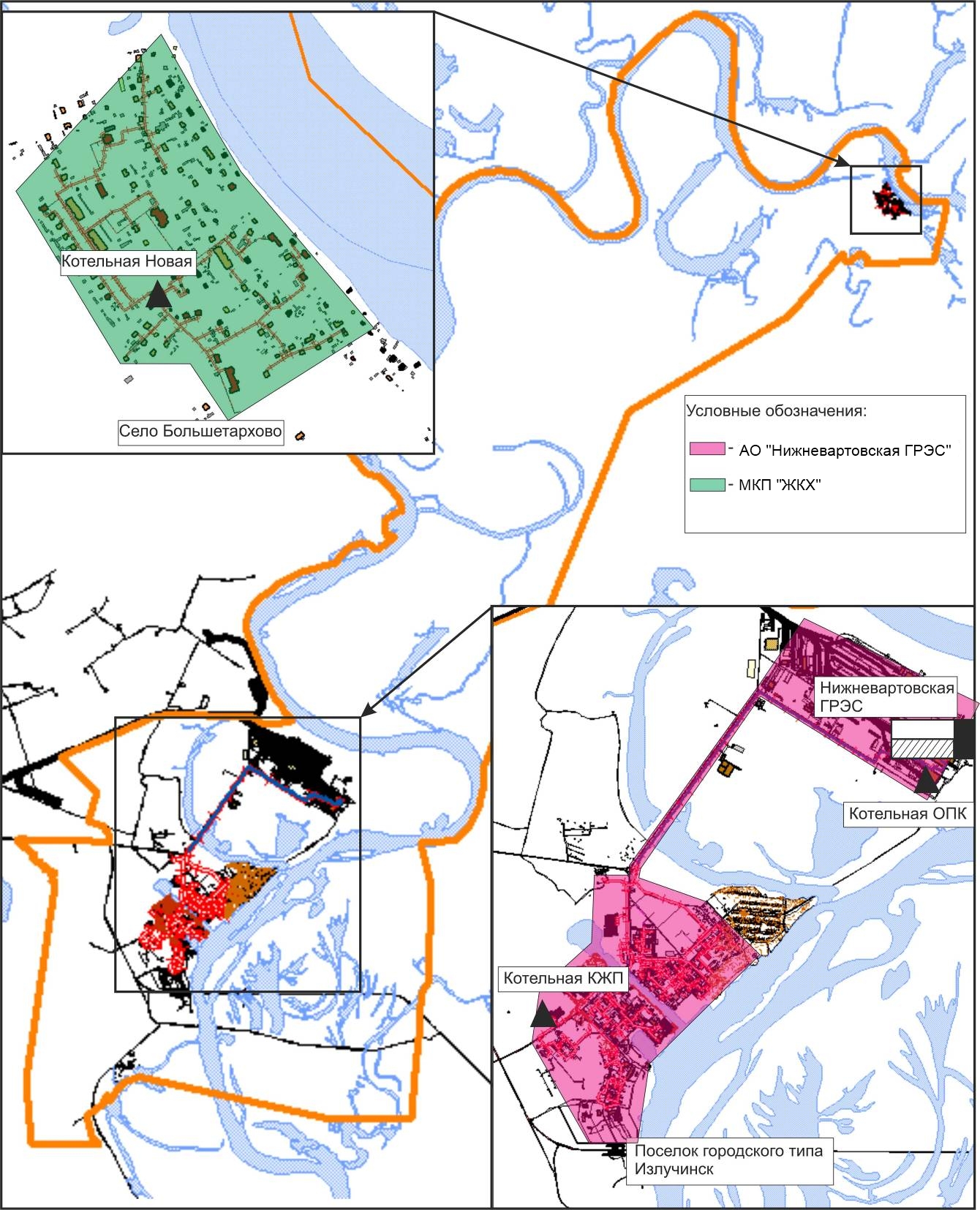 Рисунок 11.1 – Зоны ответственности организаций, занятых в сфере теплоснабжения в г.п. Излучинскв) Основания, в том числе критерии, в соответствии с которыми теплоснабжающей организации присвоен статус единой теплоснабжающей организацииПри выборе органом местного самоуправления единой теплоснабжающей организации в соответствии с требованиями «Правил организации теплоснабжения в российской Федерации» (утверждены Постановлением Правительства Российской Федерации от 08 августа 2012 г. №808 «Об организации теплоснабжения в Российской Федерации                               и о внесении изменений в некоторые акты Правительства Российской Федерации») необходимо руководствоваться следующим:1. Для присвоения организации статуса единой теплоснабжающей организации на территории поселения, лица, владеющие на праве собственности или ином законном основании источниками тепловой энергии и (или) тепловыми сетями, подают в уполномоченный орган в течение                               1 месяца с даты опубликования (размещения) в установленном порядке проекта схемы теплоснабжения. При этом уполномоченные органы обязаны                  в течение 3 рабочих дней с даты окончания срока для подачи заявок разместить сведения о принятых заявках на сайте поселения, городского округа, на сайте соответствующего субъекта Российской Федерации                                в информационно-телекоммуникационной сети «Интернет».2. В случае если в отношении одной зоны деятельности единой теплоснабжающей организации подана 1 заявка от лица, владеющего на праве собственности или ином законном основании источниками тепловой энергии и (или) тепловыми сетями в соответствующей зоне деятельности единой теплоснабжающей организации, то статус единой теплоснабжающей организации присваивается указанному лицу. В случае если в отношении одной зоны деятельности единой теплоснабжающей организации подано несколько заявок от лиц, владеющих на праве собственности или ином законном основании источниками тепловой энергии и (или) тепловыми сетями в соответствующей зоне деятельности единой теплоснабжающей организации, уполномоченный орган присваивает статус единой теплоснабжающей организации                              в соответствии с пунктами 7 - 10 документа:Пункт 7. Критериями определения единой теплоснабжающей организации являются:- владение на праве собственности или ином законном основании источниками тепловой энергии с наибольшей рабочей тепловой мощностью                    и (или) тепловыми сетями с наибольшей емкостью в границах зоны деятельности единой теплоснабжающей организации;- размер собственного капитала;- способность в лучшей мере обеспечить надежность теплоснабжения в соответствующей системе теплоснабжения.Пункт 8. В случае если заявка на присвоение статуса единой теплоснабжающей организации подана организацией, которая владеет                          на праве собственности или ином законном основании источниками тепловой энергии с наибольшей рабочей тепловой мощностью и тепловыми сетями с наибольшей емкостью в границах зоны деятельности единой теплоснабжающей организации, статус единой теплоснабжающей организации присваивается данной организации.Показатели рабочей мощности источников тепловой энергии                           и емкости тепловых сетей определяются на основании данных схемы (проекта схемы) теплоснабжения поселения, городского округа.Пункт 9. В случае если заявки на присвоение статуса единой теплоснабжающей организации поданы от организации, которая владеет                        на праве собственности или ином законном основании источниками тепловой энергии с наибольшей рабочей тепловой мощностью,                                     и от организации, которая владеет  на праве собственности или ином законном основании тепловыми сетями с наибольшей емкостью в границах зоны деятельности единой теплоснабжающей организации, статус единой теплоснабжающей организации присваивается той организации                                из указанных, которая имеет наибольший размер собственного капитала.                     В случае если размеры собственных капиталов этих организаций различаются не более чем на 5 процентов, статус единой теплоснабжающей организации присваивается организации, способной в лучшей мере обеспечить надежность теплоснабжения в соответствующей системе теплоснабжения.Размер собственного капитала определяется по данным бухгалтерской отчетности, составленной на последнюю отчетную дату перед подачей заявки на присвоение организации статуса единой теплоснабжающей организации с отметкой налогового органа о ее принятии.Пункт 10. Способность в лучшей мере обеспечить надежность теплоснабжения в соответствующей системе теплоснабжения определяется наличием у организации технических возможностей и квалифицированного персонала по наладке, мониторингу, диспетчеризации, переключениям                          и оперативному управлению гидравлическими и температурными режимами системы теплоснабжения и обосновывается в схеме теплоснабжения.3. В случае если организациями не подано ни одной заявки                                    на присвоение статуса единой теплоснабжающей организации, статус единой теплоснабжающей организации присваивается организации, владеющей                        в соответствующей зоне деятельности источниками тепловой энергии                             с наибольшей рабочей тепловой мощностью и (или) тепловыми сетями                                с наибольшей тепловой емкостью (пункт 11).Единая теплоснабжающая организация обязана:- заключать и надлежаще исполнять договоры теплоснабжения                            со всеми обратившимися к ней потребителями тепловой энергии в своей зоне деятельности;- осуществлять мониторинг реализации схемы теплоснабжения                                и подавать в орган, утвердивший схему теплоснабжения, отчеты                               о реализации, включая предложения по актуализации схемы;- надлежащим образом исполнять обязательства перед иными теплоснабжающими и теплосетевыми организациями в зоне своей деятельности;- осуществлять контроль режимов потребления тепловой энергии                        в зоне своей деятельности.Границы зоны деятельности единой теплоснабжающей организации                   в соответствии с пунктом 19 «Правил организации теплоснабжения                                  в российской Федерации» (утверждены Постановлением Правительства Российской Федерации от 08 августа 2012 г. №808 «Об организации теплоснабжения в Российской Федерации и о внесении изменений                                      в некоторые акты Правительства Российской Федерации») могут быть изменены в следующих случаях:- подключения к системе теплоснабжения новых теплопотребляющих установок, источников тепловой энергии или тепловых сетей, или                                   их отключения от системы теплоснабжения;- технологического объединения или разделения систем теплоснабжения. Сведения об изменении границ зон деятельности единой теплоснабжающей организации, а также сведения о присвоении другой организации статуса единой теплоснабжающей организации подлежит внесению в схему теплоснабжения при ее актуализации.г) Информацию о поданных теплоснабжающими организациями заявках на присвоение статуса единой теплоснабжающей организацииОтсутствуют. д) Реестр систем теплоснабжения, содержащий перечень теплоснабжающих организаций, действующих в каждой системе теплоснабжения, расположенных в границах городского поселения ИзлучинскТаблица 11.2 Теплоснабжающие организации, действующие в зонах действия систем теплоснабжения на территории г.п. Излучинск Решения о распределении тепловой нагрузки между источниками тепловой энергииЗоны теплоснабжения существующих централизованных теплоисточников расширяются за счет подключения новых многоквартирных домов и общественных объектов, строящихся в пределах радиуса                                      их эффективного теплоснабжения. В связи с малой величиной тепловой нагрузки горячего водоснабжения в жилых домах новой коттеджной застройке в пгт Излучинск, новых общественных и многоквартирных жилых домов в с. Большетархово,    а также в связи с отсутствием в этих районах сетей горячего водоснабжения, нагрузка горячего водоснабжения этих домов предусматривается                               от электрических водонагревателей. Распределение тепловой нагрузки между источниками тепловой энергии по этапам Схемы представлено в таблице 12.1. Таблица 12.1 Распределение тепловой нагрузки между теплоисточниками г.п. Излучинск Решение по бесхозяйным тепловым сетямСтатья 15 пункт 6 ФЗ-190 от 27.07.2010 г.: «В случае выявления бесхозяйных тепловых сетей (тепловых сетей, не имеющих эксплуатирующей организации) орган местного самоуправления поселения или городского округа до признания права собственности на указанные бесхозяйные тепловые сети в течение тридцати дней с даты их выявления обязан определить теплосетевую организацию, тепловые сети которой непосредственно соединены с указанными бесхозяйными тепловыми сетями, или единую теплоснабжающую организацию в системе теплоснабжения,                    в которую входят указанные бесхозяйные тепловые сети и которая осуществляет содержание и обслуживание указанных бесхозяйных тепловых сетей. Орган регулирования обязан включить затраты на содержание                          и обслуживание бесхозяйных тепловых сетей в тарифы соответствующей организации на следующий период регулирования». Принятие на учет бесхозяйных тепловых сетей (тепловых сетей,                           не имеющих эксплуатирующей организации) осуществляется на основании постановления Правительства РФ от 17.09.2003 г. № 580. На основании статьи 225 ГК РФ по истечении года со дня постановки бесхозяйной недвижимой вещи на учет орган, уполномоченный управлять муниципальным имуществом, может обратиться в суд с требованием                          о признании права муниципальной собственности на эту вещь. На момент актуализации схемы, бесхозяйные участки тепловых сетей на территории г.п. Излучинск не выявлены. Синхронизация схемы теплоснабжения со схемой газоснабжения и газификации субъекта российской федерации и (или) поселения, схемой и программой развития электроэнергетики, а также со схемой водоснабжения и водоотведения поселения, городского округа, города федерального значенияа) Описание решений (на основе утвержденной региональной (межрегиональной) программы газификации жилищно-коммунального хозяйства, промышленных и иных организаций) о развитии соответствующей системы газоснабжения в части обеспечения топливом источников тепловой энергииВ Региональной программе газификации и жилищно-коммунального хозяйства, промышленных и иных организаций Ханты-Мансийского автономного округа – Югры до 2030 года, информация о мероприятиях                          по развитию системы газоснабжения на территории г.п. Излучинск в части обеспечения топливом источников тепловой энергии отсутствует. б) Описание проблем организации газоснабжения источников тепловой энергииПроблемы организации газоснабжения источников тепловой энергии отсутствуют. в) Предложения по корректировке, утвержденной (разработке) региональной (межрегиональной) программы газификации жилищно-коммунального хозяйства, промышленных и иных организаций для обеспечения согласованности такой программы с указанными в схеме теплоснабжения решениями о развитии источников тепловой энергии                      и систем теплоснабженияМероприятия по данному разделу не предусмотрены. г) Описание решений (вырабатываемых с учетом положений утвержденной схемы и программы развития Единой энергетической системы России) о строительстве, реконструкции, техническом перевооружении, выводе из эксплуатации источников тепловой энергии и генерирующих объектов, включая входящее в их состав оборудование, функционирующих в режиме комбинированной выработки электрической и тепловой энергии, в части перспективных балансов тепловой мощности в схемах теплоснабженияСтроительство, реконструкция, техническое перевооружение, вывод         из эксплуатации источников тепловой энергии и генерирующих объектов, включая входящее в их состав оборудование, функционирующих в режиме комбинированной выработки электрической и тепловой энергии                                         на территории г.п. Излучинск не планируется. д) Предложения по строительству генерирующих объектов, функционирующих в режиме комбинированной выработки электрической и тепловой энергии, указанных в схеме теплоснабжения, для их учета при разработке схемы и программы перспективного развития электроэнергетики субъекта Российской Федерации, схемы                      и программы развития Единой энергетической системы России, содержащие в том числе описание участия указанных объектов                                   в перспективных балансах тепловой мощности и энергииСтроительство генерирующих объектов, функционирующих в режиме комбинированной выработки электрической и тепловой энергии                                         на территории г.п. Излучинск не предусматривается. е) Описание решений (вырабатываемых с учетом положений утвержденной схемы водоснабжения поселения, городского округа, города федерального значения, утвержденной единой схемы водоснабжения и водоотведения Республики Крым) о развитии соответствующей системы водоснабжения в части, относящейся                                 к системам теплоснабженияРешения о развитии соответствующей системы водоснабжения                        в части, относящейся к системам теплоснабжения на территории                                  г.п. Излучинск отсутствуют. ж) Предложения по корректировке, утвержденной (разработке) схемы водоснабжения поселения, городского округа, города федерального значения для обеспечения согласованности такой схемы                    и указанных в схеме теплоснабжения решений о развитии источников тепловой энергии и систем теплоснабженияРешения о корректировке соответствующей системы водоснабжения                  в части, относящейся к системам теплоснабжения на территории                                  г.п. Излучинск отсутствуют.  Индикаторы развития систем теплоснабжения городского поселения ИзлучинскИндикаторы развития систем теплоснабжения включает следующие показатели:  количество прекращений подачи тепловой энергии, теплоносителя                     в результате технологических нарушений на тепловых сетях;  количество прекращений подачи тепловой энергии, теплоносителя                   в результате технологических нарушений на источниках тепловой энергии;  удельный расход условного топлива на единицу тепловой энергии, отпускаемой с коллекторов источников тепловой энергии;  отношение величины технологических потерь тепловой энергии, теплоносителя к материальной характеристике тепловой сети;  коэффициент использования установленной тепловой мощности;  удельная материальная характеристика тепловых сетей, приведенная к расчетной тепловой нагрузке;  доля тепловой энергии, выработанной в комбинированном режиме (как отношение величины тепловой энергии, отпущенной из отборов турбоагрегатов, к общей величине выработанной тепловой энергии                             в границах поселения, городского округа, города федерального значения);  удельный расход условного топлива на отпуск электрической энергии;  коэффициент использования теплоты топлива (только для источников тепловой энергии, функционирующих в режиме комбинированной выработки электрической и тепловой энергии);  доля отпуска тепловой энергии, осуществляемого потребителям                   по приборам учета, в общем объеме отпущенной тепловой энергии;  средневзвешенный (по материальной характеристике) срок эксплуатации тепловых сетей;  отношение материальной характеристики тепловых сетей, реконструированных за год, к общей материальной характеристике тепловых сетей; отношение установленной тепловой мощности оборудования источников тепловой энергии, реконструированного за год, к общей установленной тепловой мощности источников тепловой энергии.В таблицах 15.1-15.2 приведены значения индикаторов развития систем теплоснабжения г.п. Излучинск.Таблица 15.1Индикаторы развития системы теплоснабжения в зоне действия НВ ГРЭС, ОПК и КЖПТаблица 15.2Индикаторы развития системы теплоснабжения в зоне действия котельной Новая Ценовые (тарифные) последствияЦеновые последствия разрабатываются при формировании инвестиционных программ и утверждении их в Региональной службе                             по тарифам Ханты-Мансийского автономного округа – Югры (РСТ Югры). ОБОСНОВЫВАЮЩИЕ МАТЕРИАЛЫСХЕМА ТЕПЛОСНАБЖЕНИЯГОРОДСКОГО ПОСЕЛЕНИЯИЗЛУЧИНСКНИЖНЕВАРТОВСКОГО РАЙОНАХАНТЫ-МАНСИЙСКОГОАВТОНОМНОГО ОКРУГА – ЮГРЫАКТУАЛИЗАЦИЯ НА 2023 год2022 год СОДЕРЖАНИЕВведение	                                                                                                                              113Глава 1.	«Существующее положение в сфере производства, передачи и потребления тепловой энергии для целей теплоснабжения                                           116Часть 1.	«Функциональная структура теплоснабжения»	                               116а) В зонах действия производственных котельных	                                                       118б) В зонах действия индивидуального теплоснабжения	                                                       119Часть 2.	«Источники тепловой энергии»	                                                                   119а) Структура и технические характеристики основного оборудования	                    119б) Параметры установленной тепловой мощности источника тепловой энергии, в том числе теплофикационного оборудования и теплофикационной установки	                    121в) Ограничения тепловой мощности и параметров располагаемой тепловой мощности  121г) Объем потребления тепловой энергии (мощности) на собственные и хозяйственные нужды теплоснабжающей организации в отношении источников тепловой энергии и параметры тепловой мощности нетто	                                                                               122д) Сроки ввода в эксплуатацию основного оборудования, год последнего освидетельствования при допуске к эксплуатации после ремонта, год продления ресурса и мероприятия по продлению ресурса	                                                                               122е) Схемы выдачи тепловой мощности, структура теплофикационных установок (для источников тепловой энергии, функционирующих в режиме комбинированной выработки электрической и тепловой энергии)	                                                                               123ж) Способы регулирования отпуска тепловой энергии от источников тепловой энергии с обоснованием выбора графика изменения температур и расхода теплоносителя в зависимости от температуры наружного воздуха	                                                       124з) Среднегодовая загрузка оборудования	                                                                               125и) Способы учета тепла, отпущенного в тепловые сети	                                                       126к) Статистика отказов и восстановлений оборудования источников тепловой энергии    126л) Предписания надзорных органов по запрещению дальнейшей эксплуатации источников тепловой энергии	                                                                                                                  126м) Перечень источников тепловой энергии и (или) оборудования (турбоагрегатов), входящего в их состав (для источников тепловой энергии, функционирующих в режиме комбинированной выработки электрической и тепловой энергии), которые отнесены к объектам, электрическая мощность которых поставляется в вынужденном режиме в целях обеспечения надежного теплоснабжения потребителей	                                                       127Часть 3.	«Тепловые сети, сооружения на них»	                                                       127а) Описание структуры тепловых сетей от каждого источника тепловой энергии, от магистральных выводов до центральных тепловых пунктов (если таковые имеются) или до ввода в жилой квартал или промышленный объект с выделением сетей горячего водоснабжения	                                                                                                                 127б) Карты (схемы) тепловых сетей в зонах действия источников тепловой энергии в электронной форме и (или) на бумажном носителе	                                                      128в) Параметры тепловых сетей, включая год начала эксплуатации, тип изоляции, тип компенсирующих устройств, тип прокладки, краткую характеристику грунтов в местах прокладки с выделением наименее надежных участков, определением их материальной характеристики и тепловой нагрузки потребителей, подключенных к таким участкам   128г) Описание типов и количества секционирующей и регулирующей арматуры на тепловых сетях	                                                                                                                                         148д) Описание типов и строительных особенностей тепловых пунктов, тепловых камер и павильонов	                                                                                                                              151е) Описание графиков регулирования отпуска тепла в тепловые сети с анализом их обоснованности	                                                                                                                  152ж) Фактические температурные режимы отпуска тепла в тепловые сети и их соответствие утвержденным графикам регулирования отпуска тепла в тепловые сети	                    152з) Гидравлические режимы и пьезометрические графики тепловых сетей	                    153и) Статистику отказов тепловых сетей (аварийных ситуаций) за последние 5 лет	        153к) Статистику восстановлений (аварийно-восстановительных ремонтов) тепловых сетей и среднее время, затраченное на восстановление работоспособности тепловых сетей, за последние 5 лет	                                                                                                                  153л) Описание процедур диагностики состояния тепловых сетей и планирования капитальных (текущих) ремонтов	                                                                                          154м) Описание периодичности и соответствия требованиям технических регламентов и иным обязательным требованиям процедур летнего ремонта с параметрами и методами испытаний (гидравлических, температурных, на тепловые потери) тепловых сетей	       154н) Описание нормативов технологических потерь (в ценовых зонах теплоснабжения - плановых потерь, определяемых в соответствии с методическими указаниями по разработке схем теплоснабжения) при передаче тепловой энергии (мощности) и теплоносителя, включаемых в расчет отпущенных тепловой энергии (мощности) и теплоносителя	                                                                                                                 154о) Оценку фактических потерь тепловой энергии и теплоносителя при передаче тепловой энергии и теплоносителя по тепловым сетям за последние 3 года	                               155п) Предписания надзорных органов по запрещению дальнейшей эксплуатации участков тепловой сети и результаты их исполнения	                                                                   156р) Описание наиболее распространенных типов присоединений теплопотребляющих установок потребителей к тепловым сетям, определяющих выбор и обоснование графика регулирования отпуска тепловой энергии потребителям	                                           156с) Сведения о наличии коммерческого приборного учета тепловой энергии, отпущенной из тепловых сетей потребителям, и анализ планов по установке приборов учета тепловой энергии и теплоносителя	                                                                                                      157т) Анализ работы диспетчерских служб теплоснабжающих (теплосетевых) организаций и используемых средств автоматизации, телемеханизации и связи	                               157у) Уровень автоматизации и обслуживания центральных тепловых пунктов, насосных станций	                                                                                                                              158ф) Сведения о наличии защиты тепловых сетей от превышения давления	                    158х) Перечень выявленных бесхозяйных тепловых сетей и обоснование выбора организации, уполномоченной на их эксплуатацию	                                                                               158ц) Данные энергетических характеристик тепловых сетей (при их наличии)	                    159Часть 4.	«Зоны действия источников тепловой энергии»	                               159Часть 5.	«Тепловые нагрузки потребителей тепловой энергии, групп потребителей тепловой энергии»	                                                                               160а) Описание значений спроса на тепловую мощность в расчетных элементах территориального деления, в том числе значений тепловых нагрузок потребителей тепловой энергии, групп потребителей тепловой энергии	                                           161б) Описание значений расчетных тепловых нагрузок на коллекторах источников тепловой энергии	                                                                                                                              161в) Описание случаев и условий применения отопления жилых помещений в многоквартирных домах с использованием индивидуальных квартирных источников тепловой энергии	                                                                                                                  161г) Описание величины потребления тепловой энергии в расчетных элементах территориального деления за отопительный период и за год в целом	                               161д) Описание существующих нормативов потребления тепловой энергии для населения на отопление и горячее водоснабжение	                                                                               162е) Описание сравнения величины договорной и расчетной тепловой нагрузки по зоне действия каждого источника тепловой энергии	                                                                   162Часть 6.	«Балансы тепловой мощности и тепловой нагрузки»	                    163а) Описание балансов установленной, располагаемой тепловой мощности и тепловой мощности нетто, потерь тепловой мощности в тепловых сетях и расчетной тепловой нагрузки по каждому источнику тепловой энергии, а в ценовых зонах теплоснабжения - по каждой системе теплоснабжения	                                                                                          163б) Описание резервов и дефицитов тепловой мощности нетто по каждому источнику тепловой энергии, а в ценовых зонах теплоснабжения - по каждой системе теплоснабжения	                                                                                                                  165в) Описание гидравлических режимов, обеспечивающих передачу тепловой энергии от источника тепловой энергии до самого удаленного потребителя и характеризующих существующие возможности (резервы и дефициты по пропускной способности) передачи тепловой энергии от источника тепловой энергии к потребителю	                              165г) Описание причины возникновения дефицитов тепловой мощности и последствий влияния дефицитов на качество теплоснабжения	                                                      165д) Описание резервов тепловой мощности нетто источников тепловой энергии и возможностей расширения технологических зон действия источников тепловой энергии с резервами тепловой мощности нетто в зоны действия с дефицитом тепловой мощности165Часть 7.	«Балансы теплоносителя»	                                                                   165а) Описание балансов производительности водоподготовительных установок теплоносителя для тепловых сетей и максимального потребления теплоносителя в теплоиспользующих установках потребителей в перспективных зонах действия систем теплоснабжения и источников тепловой энергии, в том числе работающих на единую тепловую сеть	                                                                                                                  165б) Описание балансов производительности водоподготовительных установок теплоносителя для тепловых сетей и максимального потребления теплоносителя в аварийных режимах систем теплоснабжения	                                                                   167Часть 8.	«Топливные балансы источников тепловой энергии и система обеспечения топливом»	                                                                                                      167а) Описание видов и количества используемого основного топлива для каждого источника тепловой энергии	                                                                                                                 167б) Описание видов резервного и аварийного топлива и возможности их обеспечения в соответствии с нормативными требованиями	                                                                  168в) Описание особенностей характеристик видов топлива в зависимости от мест        поставки                                                                                                                                     168г) Описание использования местных видов топлива	                                                       168д) Описание видов топлива (в случае, если топливом является уголь, - вид ископаемого угля в соответствии с Межгосударственным стандартом ГОСТ 25543-2013 "Угли бурые, каменные и антрациты. Классификация по генетическим и технологическим параметрам"), их доли и значения низшей теплоты сгорания топлива, используемых для производства тепловой энергии по каждой системе теплоснабжения	                               168е) Описание преобладающего в поселении, городском округе вида топлива, определяемого по совокупности всех систем теплоснабжения, находящихся в соответствующем поселении, городском округе	                                                                  169ж) Описание приоритетного направления развития топливного баланса поселения, городского округа	                                                                                                                 169Часть 9.	«Надёжность теплоснабжения»	                                                                  170а) Поток отказов (частота отказов) участков тепловых сетей	                                          170б) Частота отключений потребителей	                                                                               170в) Поток (частота) и время восстановления теплоснабжения потребителей после отключений	                                                                                                                              170г) Графические материалы (карты-схемы тепловых сетей и зон ненормативной надежности и безопасности теплоснабжения)	                                                                   171д) Результаты анализа аварийных ситуаций при теплоснабжении, расследование причин которых осуществляется федеральным органом исполнительной власти, уполномоченным на осуществление федерального государственного энергетического надзора	        171е) Результаты анализа времени восстановления теплоснабжения потребителей, отключенных в результате аварийных ситуаций при теплоснабжении	                    171Часть 10.	«Технико-экономические показатели теплоснабжающих и теплосетевых организаций»	                                                                                                                  171Часть 11.	«Цены (тарифы) в сфере теплоснабжения»	                                           173а) Описание динамики утвержденных цен (тарифов), устанавливаемых органами исполнительной власти субъекта Российской Федерации в области государственного регулирования цен (тарифов) по каждому из регулируемых видов деятельности и по каждой теплосетевой и теплоснабжающей организации с учетом последних 3 лет	        173б) Описание структуры цен (тарифов), установленных на момент разработки схемы теплоснабжения	                                                                                                                  173в) Описание платы за подключение к системе теплоснабжения	                               173г) Описание платы за услуги по поддержанию резервной тепловой мощности, в том числе для социально значимых категорий потребителей	                                                       174д) Описание динамики предельных уровней цен на тепловую энергию (мощность), поставляемую потребителям, утверждаемых в ценовых зонах теплоснабжения с учетом последних 3 лет	                                                                                                                  174е) Описание средневзвешенного уровня сложившихся за последние 3 года цен на тепловую энергию (мощность), поставляемую единой теплоснабжающей организацией потребителям в ценовых зонах теплоснабжения	                                                                   174а) Электронная карта территории поселения, городского округа, города федерального значения с размещением на ней всех существующих объектов теплоснабжения	        175б) Описание фоновых или сводных расчетов концентраций загрязняющих веществ на территории поселения, городского округа, города федерального значения	                    175в) Описание характеристик и объемов сжигаемых видов топлив на каждом объекте теплоснабжении	                                                                                                                  175г) Описание технических характеристик котлоагрегатов с добавлением описания технических характеристик дымовых труб и устройств очистки продуктов сгорания от вредных выбросов	                                                                                                                  175д) Описание валовых и максимальных разовых выбросов загрязняющих веществ в атмосферный воздух на каждом источнике тепловой энергии (мощности)	                    175г) Описание результатов расчетов средних за год концентраций вредных (загрязняющих) веществ в приземном слое атмосферного воздуха от объектов теплоснабжения	        175ж) Описание результатов расчетов максимальных разовых концентраций вредных (загрязняющих) веществ в приземном слое атмосферного воздуха от объектов теплоснабжения	                                                                                                                  176з) Описание объема (массы) образования и размещения отходов сжигания топлива        176з) Данные расчетов рассеивания вредных (загрязняющих) веществ от существующих объектов теплоснабжения, представленные на карте-схеме поселения, городского округа, города федерального значения	                                                                                          176Часть 13. «Описание существующих технических и технологических проблем в системах теплоснабжения поселения, городского округа, города федерального значения»	                                                                                                                              176а) Описание существующих проблем организации качественного теплоснабжения (перечень причин, приводящих к снижению качества теплоснабжения, включая проблемы в работе теплопотребляющих установок потребителей)	                                           176б) Описание существующих проблем организации надежного теплоснабжения поселения, городского округа, города федерального значения (перечень причин, приводящих к снижению надежности теплоснабжения, включая проблемы в работе теплопотребляющих установок потребителей)	                                                                                                      176в) Описание существующих проблем развития систем теплоснабжения	                   177г) Описание существующих проблем надежного и эффективного снабжения топливом действующих систем теплоснабжения	                                                                              177д) Анализ предписаний надзорных органов об устранении нарушений, влияющих на безопасность и надежность системы теплоснабжения	                                                       177Глава 2.	«Существующее и перспективное потребление тепловой энергии на цели теплоснабжения»	                                                                                                      178а) Данные базового уровня потребления тепла на цели теплоснабжения	                   178б) Прогнозы приростов площади строительных фондов, сгруппированные по расчетным элементам территориального деления и по зонам действия источников тепловой энергии с разделением объектов строительства на многоквартирные дома, индивидуальные жилые дома, общественные здания, производственные здания промышленных предприятий, на каждом этапе	                                                                                                                              178в) Прогнозы перспективных удельных расходов тепловой энергии на отопление, вентиляцию и горячее водоснабжение, согласованных с требованиями к энергетической эффективности объектов теплопотребления, устанавливаемых в соответствии с законодательством Российской Федерации	                                                                   184г) Прогнозы приростов объемов потребления тепловой энергии (мощности) и теплоносителя с разделением по видам теплопотребления в каждом расчетном элементе территориального деления и в зоне действия каждого из существующих или предлагаемых для строительства источников тепловой энергии на каждом этапе	        187д) Прогнозы приростов объемов потребления тепловой энергии (мощности) и теплоносителя с разделением по видам теплопотребления в расчетных элементах территориального деления и в зонах действия индивидуального теплоснабжения на каждом этапе	                                                                                                                              200е) Прогнозы приростов объемов потребления тепловой энергии (мощности) и теплоносителя объектами, расположенными в производственных зонах, при условии возможных изменений производственных зон и их перепрофилирования и приростов объемов потребления тепловой энергии (мощности) производственными объектами с разделением по видам теплопотребления и по видам теплоносителя (горячая вода и пар) в зоне действия каждого из существующих или предлагаемых для строительства источников тепловой энергии на каждом этапе	                                                                   203Глава 3.	«Электронная модель системы теплоснабжения поселения, городского округа, города федерального значения»	                                                                   204а) Графическое представление объектов системы теплоснабжения с привязкой к топографической основе поселения, городского округа, города федерального значения и с полным топологическим описанием связности объектов	                                           204б) Паспортизацию объектов системы теплоснабжения	                                                       204в) Паспортизацию и описание расчетных единиц территориального деления, включая административное	                                                                                                                  205г) Гидравлический расчет тепловых сетей любой степени закольцованности, в том числе гидравлический расчет при совместной работе нескольких источников тепловой энергии на единую тепловую сеть	                                                                                                      205д) Моделирование всех видов переключений, осуществляемых в тепловых сетях, в том числе переключений тепловых нагрузок между источниками тепловой энергии	        205е) Расчет балансов тепловой энергии по источникам тепловой энергии и по территориальному признаку	                                                                                          206ж) Расчет потерь тепловой энергии через изоляцию и с утечками теплоносителя	        206з) Расчет показателей надежности теплоснабжения	                                                       206и) Групповые изменения характеристик объектов (участков тепловых сетей, потребителей) по заданным критериям с целью моделирования различных перспективных вариантов схем теплоснабжения	                                                                                          207к) Сравнительные пьезометрические графики для разработки и анализа сценариев перспективного развития тепловых сетей                                                                               207Глава 4.	«Существующие и перспективные балансы тепловой мощности источников тепловой энергии и тепловой нагрузки потребителей»                             209а) Балансы существующей на базовый период схемы теплоснабжения (актуализации схемы теплоснабжения) тепловой мощности и перспективной тепловой нагрузки в каждой из зон действия источников тепловой энергии с определением резервов (дефицитов) существующей располагаемой тепловой мощности источников тепловой энергии, устанавливаемых на основании величины расчетной тепловой нагрузки, а в ценовых зонах теплоснабжения - балансы существующей на базовый период схемы теплоснабжения (актуализации схемы теплоснабжения) тепловой мощности и перспективной тепловой нагрузки в каждой системе теплоснабжения с указанием сведений о значениях существующей и перспективной тепловой мощности источников тепловой энергии, находящихся в государственной или муниципальной собственности и являющихся объектами концессионных соглашений или договоров аренды	                               209б) Гидравлический расчет передачи теплоносителя для каждого магистрального вывода с целью определения возможности (невозможности) обеспечения тепловой энергией существующих и перспективных потребителей, присоединенных к тепловой сети от каждого источника тепловой энергии	                                                                               213в) Выводы о резервах (дефицитах) существующей системы теплоснабжения при обеспечении перспективной тепловой нагрузки потребителей	                                           213Глава 5.	«Мастер-план развития систем теплоснабжения поселения, городского округа, города федерального значения»	                                                                  214а) Описание вариантов (не менее двух) перспективного развития систем теплоснабжения поселения, городского округа, города федерального значения (в случае их изменения относительно ранее принятого варианта развития систем теплоснабжения в утвержденной в установленном порядке схеме теплоснабжения)	                                                       214б) Технико-экономическое сравнение вариантов перспективного развития систем теплоснабжения поселения, городского округа, города федерального значения	        214в) Обоснование выбора приоритетного варианта перспективного развития систем теплоснабжения поселения, городского округа, города федерального значения на основе анализа ценовых (тарифных) последствий для потребителей, а в ценовых зонах теплоснабжения - на основе анализа ценовых (тарифных) последствий для потребителей, возникших при осуществлении регулируемых видов деятельности, и индикаторов развития систем теплоснабжения поселения, городского округа, города федерального значения	                                                                                                                              215Глава 6.	«Существующие и перспективные балансы производительности водоподготовительных установок и максимального потребления теплоносителя теплопотребляющими установками потребителей, в том числе в аварийных режимах»	                                                                                                                              217а) Расчетную величину нормативных потерь (в ценовых зонах теплоснабжения - расчетную величину плановых потерь, определяемых в соответствии с методическими указаниями по разработке схем теплоснабжения) теплоносителя в тепловых сетях в зонах действия источников тепловой энергии	                                                                               217б) Максимальный и среднечасовой расход теплоносителя (расход сетевой воды) на горячее водоснабжение потребителей с использованием открытой системы теплоснабжения в зоне действия каждого источника тепловой энергии, рассчитываемый с учетом прогнозных сроков перевода потребителей, подключенных к открытой системе теплоснабжения (горячего водоснабжения), на закрытую систему горячего водоснабжения	                                                                                                                                          217в) Сведения о наличии баков-аккумуляторов	                                                                   217г) Нормативный и фактический (для эксплуатационного и аварийного режимов) часовой расход подпиточной воды в зоне действия источников тепловой энергии	                    218д) Существующий и перспективный баланс производительности водоподготовительных установок и потерь теплоносителя с учетом развития системы теплоснабжения	        218Глава 7.	«Предложения по строительству, реконструкции, техническому перевооружению и (или) модернизации источников тепловой энергии»	                    224а) Описание условий организации централизованного теплоснабжения, индивидуального теплоснабжения, а также поквартирного отопления	                                                       224б) Описание текущей ситуации, связанной с ранее принятыми в соответствии с законодательством Российской Федерации об электроэнергетике решениями об отнесении генерирующих объектов к генерирующим объектам, мощность которых поставляется в вынужденном режиме в целях обеспечения надежного теплоснабжения потребителей   224в) Анализ надежности и качества теплоснабжения для случаев отнесения генерирующего объекта к объектам, вывод которых из эксплуатации может привести к нарушению надежности теплоснабжения (при отнесении такого генерирующего объекта к объектам, электрическая мощность которых поставляется в вынужденном режиме в целях обеспечения надежного теплоснабжения потребителей, в соответствующем году долгосрочного конкурентного отбора мощности на оптовом рынке электрической энергии (мощности) на соответствующий период), в соответствии с методическими указаниями по разработке схем теплоснабжения                                                                                             224г) Обоснование предлагаемых для строительства источников тепловой энергии, функционирующих в режиме комбинированной выработки электрической и тепловой энергии, для обеспечения перспективных тепловых нагрузок	                                           225д) Обоснование предлагаемых для реконструкции действующих источников тепловой энергии, функционирующих в режиме комбинированной выработки электрической и тепловой энергии, для обеспечения перспективных приростов тепловых нагрузок	        225е) Обоснование предложений по переоборудованию котельных в источники тепловой энергии, функционирующие в режиме комбинированной выработки электрической и тепловой энергии, с выработкой электроэнергии на собственные нужды теплоснабжающей организации в отношении источника тепловой энергии, на базе существующих и перспективных тепловых нагрузок	                                                       226ж) Обоснование предлагаемых для реконструкции и (или) модернизации котельных с увеличением зоны их действия путем включения в нее зон действия существующих источников тепловой энергии	                                                                                          226з) Обоснование предлагаемых для перевода в пиковый режим работы котельных по отношению к источникам тепловой энергии, функционирующим в режиме комбинированной выработки электрической и тепловой энергии	                               226и) Обоснование предложений по расширению зон действия действующих источников тепловой энергии, функционирующих в режиме комбинированной выработки электрической и тепловой энергии	                                                                               227к) Обоснование предлагаемых для вывода в резерв и (или) вывода из эксплуатации котельных при передаче тепловых нагрузок на другие источники тепловой энергии       227л) Обоснование организации индивидуального теплоснабжения в зонах застройки поселения, городского округа, города федерального значения малоэтажными жилыми зданиями	                                                                                                                              228м) Обоснование перспективных балансов производства и потребления тепловой мощности источников тепловой энергии и теплоносителя и присоединенной тепловой нагрузки в каждой из систем теплоснабжения поселения, городского округа, города федерального значения	                                                                                                                              228н) Анализ целесообразности ввода новых и реконструкции и (или) модернизации существующих источников тепловой энергии с использованием возобновляемых источников энергии, а также местных видов топлива	                                                       228о) Обоснование организации теплоснабжения в производственных зонах на территории поселения, городского округа, города федерального значения	                                           229п) Результаты расчетов радиуса эффективного теплоснабжения	                               229Глава 8.	«Предложения по строительству, реконструкции и (или) модернизации тепловых сетей»	                                                                                                                  232а) Предложений по реконструкции и (или) модернизации, строительству тепловых сетей, обеспечивающих перераспределение тепловой нагрузки из зон с дефицитом тепловой мощности в зоны с избытком тепловой мощности (использование существующих резервов)	                                                                                                                              232б) Предложений по строительству тепловых сетей для обеспечения перспективных приростов тепловой нагрузки под жилищную, комплексную или производственную застройку во вновь осваиваемых районах поселения, городского округа, города федерального значения	                                                                                                      233в) Предложений по строительству тепловых сетей, обеспечивающих условия, при наличии которых существует возможность поставок тепловой энергии потребителям от различных источников тепловой энергии при сохранении надежности теплоснабжения	                    238г) Предложений по строительству, реконструкции и (или) модернизации тепловых сетей для повышения эффективности функционирования системы теплоснабжения, в том числе за счет перевода котельных в пиковый режим работы или ликвидации котельных	        238д) Предложений по строительству тепловых сетей для обеспечения нормативной надежности теплоснабжения	                                                                                          238е) Предложений по реконструкции и (или) модернизации тепловых сетей с увеличением диаметра трубопроводов для обеспечения перспективных приростов                                       тепловой нагрузки                                                                                                                     238ж) Предложений по реконструкции и (или) модернизации тепловых сетей, подлежащих замене в связи с исчерпанием эксплуатационного ресурса	                                           239з) Предложений по строительству, реконструкции и (или) модернизации насосных станций	                                                                                                                              239Глава 9.	«Предложения по переводу открытых систем теплоснабжения (горячего водоснабжения) в закрытые системы горячего водоснабжения»	                               240а) Технико-экономическое обоснование предложений по типам присоединений теплопотребляющих установок потребителей (или присоединений абонентских вводов) к тепловым сетям, обеспечивающим перевод потребителей, подключенных к открытой системе теплоснабжения (горячего водоснабжения), на закрытую систему горячего водоснабжения	                                                                                                                  240б) Выбор и обоснование метода регулирования отпуска тепловой энергии от источников тепловой энергии	                                                                                                                  240в) Предложения по реконструкции тепловых сетей для обеспечения передачи тепловой энергии при переходе от открытой системы теплоснабжения (горячего водоснабжения) к закрытой системе горячего водоснабжения	                                                                   240г) Расчет потребности инвестиций для перевода открытой системы теплоснабжения (горячего водоснабжения) в закрытую систему горячего водоснабжения	240д) Оценку целевых показателей эффективности и качества теплоснабжения в открытой системе теплоснабжения (горячего водоснабжения) и закрытой системе горячего водоснабжения	240е) Предложения по источникам инвестиций	240Глава 10.	«Перспективные топливные балансы»	          242а) Расчеты по каждому источнику тепловой энергии перспективных максимальных часовых и годовых расходов основного вида топлива для зимнего и летнего периодов, необходимого для обеспечения нормативного функционирования источников тепловой энергии на территории поселения, городского округа, города федерального значения	242б) Результаты расчетов по каждому источнику тепловой энергии нормативных запасов топлива	245в) Вид топлива, потребляемый источником тепловой энергии, в том числе с использованием возобновляемых источников энергии и местных видов топлива	245г) Виды топлива (в случае, если топливом является уголь, - вид ископаемого угля в соответствии с Межгосударственным стандартом ГОСТ 25543-2013 "Угли бурые, каменные и антрациты. Классификация по генетическим и технологическим параметрам"), их долю и значение низшей теплоты сгорания топлива, используемые для производства тепловой энергии по каждой системе теплоснабжения	245д) Преобладающий в поселении, городском округе вид топлива, определяемый по совокупности всех систем теплоснабжения, находящихся в соответствующем поселении, городском округе	246е) Приоритетное направление развития топливного баланса поселения, городского округа	246Глава 11 «Оценка надёжности теплоснабжения                                                                    247а) Метода и результатов обработки данных по отказам участков тепловых сетей (аварийным ситуациям), средней частоты отказов участков тепловых сетей (аварийных ситуаций) в каждой системе теплоснабжения	247б) Метода и результатов обработки данных по восстановлениям отказавших участков тепловых сетей (участков тепловых сетей, на которых произошли аварийные ситуации), среднего времени восстановления отказавших участков тепловых сетей в каждой системе теплоснабжения	249в) Результатов оценки вероятности отказа (аварийной ситуации) и безотказной (безаварийной) работы системы теплоснабжения по отношению к потребителям, присоединенным к магистральным и распределительным теплопроводам	252г) Результатов оценки коэффициентов готовности теплопроводов к несению тепловой нагрузки	253д) Результатов оценки недоотпуска тепловой энергии по причине отказов (аварийных ситуаций) и простоев тепловых сетей и источников тепловой энергии	253Глава 12.	«Обоснование инвестиций в строительство, реконструкцию, техническое перевооружение и (или) модернизацию»	255а) Оценку финансовых потребностей для осуществления строительства, реконструкции, технического перевооружения и (или) модернизации источников тепловой энергии и тепловых сетей	255б) Обоснованные предложения по источникам инвестиций, обеспечивающих финансовые потребности для осуществления строительства, реконструкции, технического перевооружения и (или) модернизации источников тепловой энергии и тепловых сетей	258в) Расчеты экономической эффективности инвестиций	259г) Расчеты ценовых (тарифных) последствий для потребителей при реализации программ строительства, реконструкции, технического перевооружения и (или) модернизации систем теплоснабжения	259Глава 13.	«Индикаторы развития систем теплоснабжения городского поселения Излучинск		260Глава 14.	«Ценовые (тарифные) последствия»	263а) Тарифно-балансовые расчетные модели теплоснабжения потребителей по каждой системе теплоснабжения	263б) Тарифно-балансовые расчетные модели теплоснабжения потребителей по каждой единой теплоснабжающей организации	263в) Результаты оценки ценовых (тарифных) последствий реализации проектов схемы теплоснабжения на основании разработанных тарифно-балансовых моделей	263Глава 15.	«Реестр единых теплоснабжающих организаций»	264а) Реестр систем теплоснабжения, содержащий перечень теплоснабжающих организаций, действующих в каждой системе теплоснабжения, расположенных в границах поселения, городского округа, города федерального значения	264б) Реестр единых теплоснабжающих организаций, содержащий перечень систем теплоснабжения, входящих в состав единой теплоснабжающей организации	264в) Основания, в том числе критерии, в соответствии с которыми теплоснабжающей организации присвоен статус единой теплоснабжающей организацией	265г) Заявки теплоснабжающих организаций, поданные в рамках разработки проекта схемы теплоснабжения (при их наличии), на присвоение статуса единой теплоснабжающей организации	268д) Описание границ зон деятельности единой теплоснабжающей организации (организаций)	268Глава 16.	«Реестр мероприятий схемы теплоснабжения»	270а) Перечень мероприятий по строительству, реконструкции, техническому перевооружению и (или) модернизации источников тепловой энергии	270б) Перечень мероприятий по строительству, реконструкции, техническому перевооружению и (или) модернизации тепловых сетей и сооружений на них	270в) Перечень мероприятий, обеспечивающих переход от открытых систем теплоснабжения (горячего водоснабжения) на закрытые системы горячего водоснабжения	270Глава 17.	«Оценка экологической безопасности теплоснабжения»	271а) Описание фоновых и/или сводных расчетов концентраций вредных (загрязняющих) веществ на территории поселения, городского округа, города федерального значения   271б) Прогнозные расчеты максимальных разовых концентраций вредных (загрязняющих) веществ в приземном слое атмосферного воздуха от сохраняемых, модернизируемых и планируемых к строительству объектов теплоснабжения, с учетом плана реализации мер по уменьшению загрязнения атмосферного воздуха	                                                       271в) Прогнозные расчеты вкладов выбросов от объектов теплоснабжения, в фоновые (сводные) концентрации загрязняющих веществ на территории поселения, городского округа, города федерального значения	                                                                               271г) Прогнозы удельных выбросов загрязняющих веществ на выработку тепловой и электрической энергии, согласованных с требованиями к обеспечению экологической безопасности объектов теплоэнергетики, устанавливаемых в соответствии с законодательством Российской Федерации	                                                                   271д) Прогнозы образования и размещения отходов сжигания топлива на сохраняемых, модернизируемых и планируемых к строительству объектах теплоснабжения	        271Глава 18.	«Замечания и предложения к проекту схемы теплоснабжения»	        272а) Перечень всех замечаний и предложений, поступивших при разработке, утверждении и актуализации схемы теплоснабжения	                                                                               272б) Ответы разработчиков проекта схемы теплоснабжения на замечания и предложения 272в) Перечень учтенных замечаний и предложений, а также реестр изменений, внесенных в разделы схемы теплоснабжения и главы обосновывающих материалов к схеме теплоснабжения	                                                                                                                  272Глава 19.	«Сводный том изменений, выполненных в доработанной и (или) актуализированной схеме теплоснабжения»	274Заключение	312Литература	315Приложение А	316Приложение Б1	318Приложение Б2	323Приложение В	330Приложение Г	343Приложение Д	347Термины и сокращения	383ВведениеПроектирование систем теплоснабжения городов представляет собой комплексную задачу, от правильного решения которой во многом зависят масштабы необходимых капитальных вложений в эти системы. Прогноз спроса на тепловую энергию основан на прогнозировании развития города,                   в первую очередь, его градостроительной деятельности, определенной генеральным планом. Схема теплоснабжения является основным предпроектным документом по развитию теплового хозяйства города. Она разрабатывается                                   на основе анализа фактических тепловых нагрузок потребителей с учетом перспективного развития на 15 лет, структуры топливного баланса региона, оценки состояния существующих источников тепла и тепловых сетей                              и возможности их дальнейшего использования, рассмотрения вопросов надежности, экономичности. При выполнении настоящей работы использованы следующие материалы: Генеральный план. Проект планировки и межевания городского поселения Излучинск (пгт. Излучинск, с. Большетархово), выполненный                  ООО «Институтом территориального планирования «Град»» в 2006 году; Генеральный план поселка городского типа Излучинск, выполненный ООО «Институтом территориального планирования «Град»» в 2008 году; технический отчет построение энергетических характеристик системы транспорта тепловой энергии ЗАО «Нижневартовская ГРЭС», разработанный в 2013 году; проектная и исполнительная документация по источникам тепла, тепловым сетям, насосным станциям, тепловым пунктам; эксплуатационная документация (расчетные температурные графики, гидравлические режимы, данные по присоединенным тепловым нагрузкам                    и их видам и т.п.); материалы проведения периодических испытаний тепловых сетей; конструктивные данные по видам прокладки и типам применяемых теплоизоляционных конструкций, сроки эксплуатации тепловых сетей; материалы по разработке энергетических характеристик систем транспорта тепловой энергии; данные технологического и коммерческого учета потребления топлива, отпуска и потребления тепловой энергии, теплоносителя, электроэнергии, измерений по приборам контроля режимов отпуска тепла, топлива; документы по хозяйственной и финансовой деятельности (действующие нормы и нормативы, тарифы и их составляющие, лимиты потребления, договоры на поставку топливно-энергетических ресурсов (ТЭР)) и на пользование тепловой энергией, водой, данные потребления ТЭР                                на собственные нужды, потери); статистическая отчетность о выработке и отпуске тепловой энергии                    и использовании ТЭР в натуральном и стоимостном выражении. В качестве расчетного года Схемы в соответствии с заданием принят 2028 г., отчетного года – 2012 г. с выделением первого пятилетнего периода                  и 2023 г. При актуализации Схемы теплоснабжения в качестве отчетного периода выбран 2021 год. Схема теплоснабжения разработана в соответствии с: Федеральным законом Российской Федерации от 27.07.2010 №190-ФЗ «О теплоснабжении»; Постановлением Правительства Российской Федерации № 154                            от 22.02.2012 «О требованиях к схемам теплоснабжения, порядку                                      их разработки и утверждения»; «Методическими рекомендациями по разработке схем теплоснабжения», утвержденными приказом Минэнерго России                                           и Минрегиона России № 565/667 от 29.12.2012. В границах поселения находятся населённые пункты: посёлок городского типа Излучинск и село Большетархово. Административным центром поселения является поселок городского типа Излучинск.                                   Он расположен в 17 км к юго-востоку от г. Нижневартовска на правом берегу реки Вах, являющегося притоком Оби. Село Большетархово находится в 50 километрах северо-восточнее Излучинска на левом берегу Ваха. Территория городского поселения Излучинск входит в состав территории Нижневартовского района Ханты-Мансийского автономного округа - Югры Тюменской области. Своим появлением он обязан решению Правительства СССР о строительстве под Нижневартовском Государственной районной электростанции.Нижневартовская ГРЭС, вырабатывающая более 9300 млн. кВт/час электроэнергии в год, сегодня является одним из основных поставщиков электроэнергии в Уральском федеральном округе. Ее по праву называют самой экологически чистой станцией. Она стала последней в России электростанцией, построенной в конце ХХ века (в 1993 году был запущен первый энергоблок) и первой в XXI веке (в 2003 году был запущен второй энергоблок). Крупнейшими предприятиями-работодателями кроме Нижневартовской ГРЭС являются ТФ «Мостотряд-95». В целом                                       на территории поселения зарегистрировано свыше 500 предприятий                                 и организаций различных форм собственности. Большая часть валового продукта территории формируется за счет нефтедобывающих предприятий,                     в частности, ОАО «Самотлорнефтегаз», ОАО «Нижневартовское НГДП». Поселок энергетиков Излучинск расположен в 3,5 км                                                  от электростанции. В настоящее время жилищный фонд пгт. Излучинск составляет 246125,2 кв.м. (многоквартирных домов – 53, частных домов – 21). Село Большетархово расположено в бассейне реки Вах - левого притока Оби. Жилищный фонд с. Большетархово составляет 10 702,9 кв.м. Существующий жилищный фонд поселка представлен индивидуальными жилыми домами, двухквартирными и многоквартирными. На 1 января 2021 года численность населения городского поселения составила 20705 человек. Из них в поселке Излучинск проживали 20243 человека, в селе Большетархово – 462 человека.  Глава 1. «Существующее положение в сфере производства, передачи                   и потребления тепловой энергии для целей теплоснабжения»Часть 1. «Функциональная структура теплоснабжения»Нижневартовский район отличается суровым климатом, коротким периодом навигации и большой продолжительностью отопительного сезона. Он отнесён к территориям, приравненным к районам Крайнего Севера. В соответствии со СП 131.13330.2020 «Строительная климатология СНиП 23-01-99*» климатические параметры г.п. Излучинск (ближайший город по СНиП Сургут) следующие: температура воздуха наиболее холодной пятидневки, обеспеченностью 0,92 (расчетная для проектирования отопления) – минус 43ºС; абсолютная минимальная температура воздуха – минус 55ºС; средняя температура наружного воздуха наиболее холодного месяца (январь) – минус 29,1ºС; средняя температура воздуха периода со среднесуточной температурой воздуха меньшей или равной 8ºС (средняя за отопительный период) – минус 4,5ºС; средняя годовая температура наружного воздуха – минус 1,4ºС; продолжительность периода со среднесуточной температурой воздуха меньшей или равной +8ºС (продолжительность отопительного периода) – 273 суток (6552 часов). Теплоисточники и магистральные тепловые сети г.п. Излучинск принадлежат АО «Нижневартовская ГРЭС» (далее – ГРЭС). Все ЦТП                             и квартальные тепловые сети находятся в оперативном управлении Муниципального казенного предприятия «Излучинское жилищно-коммунальное хозяйство» (далее – МКП «ИЖКХ»). Тепловая энергия вырабатывается на НВГРЭС с ОПК и КЖП, после чего по магистральным тепловым сетям НВГРЭС поставляется до точек разделения границ ответственности между АО «Нижневартовская ГРЭС»                     и МКП «ИЖКХ», и далее через квартальные тепловые сети и ЦТП поставляется конечным потребителям.Котельная и тепловые сети с. Большетархово находятся в ведении МКП «Жилищно-коммунальное хозяйство». Сводные данные по зонам централизованного и децентрализованного теплоснабжения приведены                     в таблице 1.1, на рисунке 1.1 представлена схема размещения теплоисточников г.п. Излучинск.Таблица 1.1 Характеристика зон централизованного и децентрализованного теплоснабжения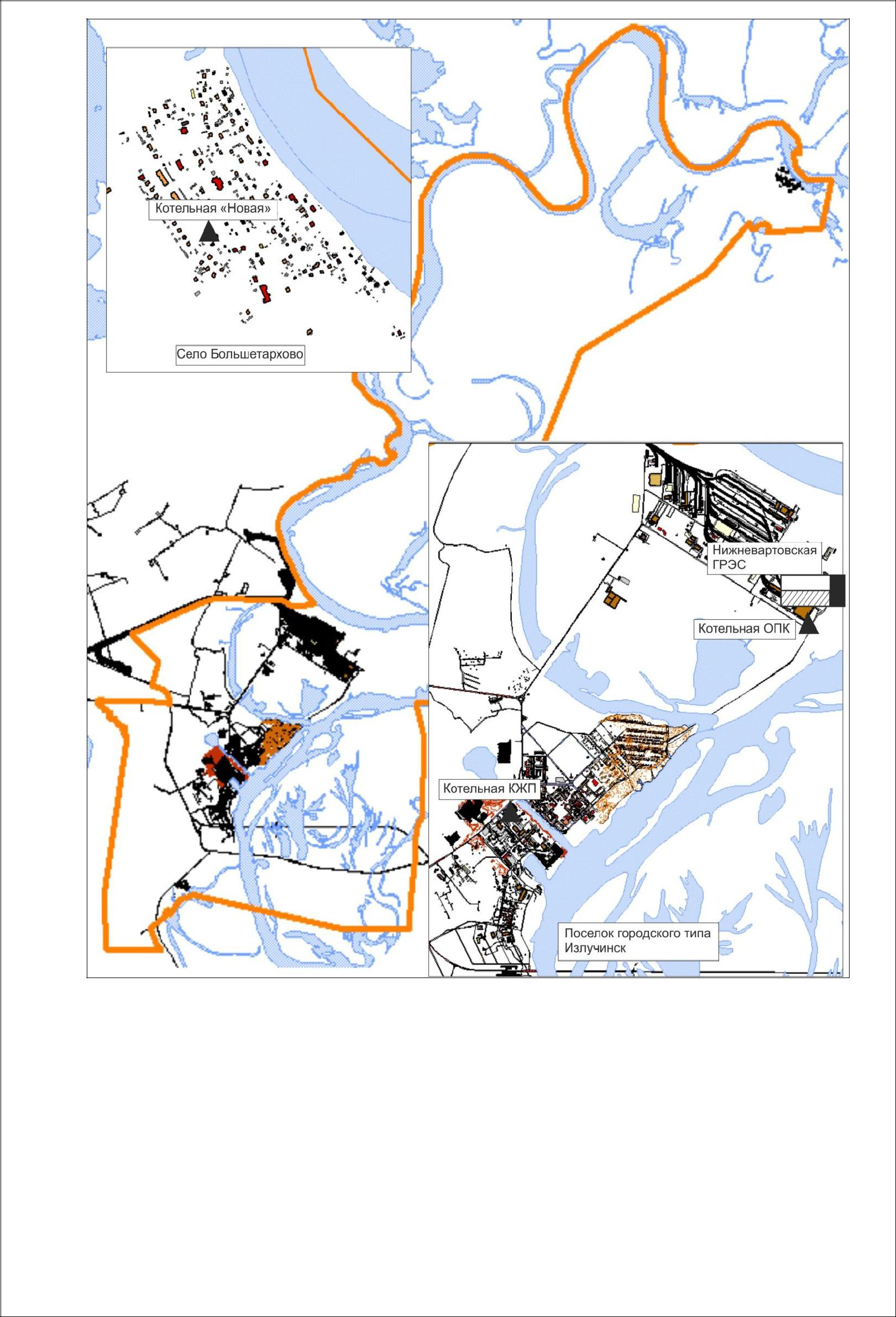 Рисунок 1.1 – Схема г.п. Излучинск с указанием места размещения теплоисточникова) В зонах действия производственных котельныхСистема теплоснабжения пгт. Излучинск централизованная, от трех теплоисточников – НВ ГРЭС, отопительно-пусковая котельная (ОПК)                              и котельная жилого поселка (КЖП). Основным источником теплоснабжения является Нижневартовская ГРЭС. Отопительно-пусковая котельная ГРЭС размещается                                        на промплощадке и используется в период низких отрицательных температур. Котельная жилого поселка КЖП расположена на территории пгт. Излучинск и включается в работу только в межотопительный периодИсточником централизованного теплоснабжения с. Большетархово является водогрейная котельная Новая, расположенная на территории села.б) В зонах действия индивидуального теплоснабженияВсе индивидуальные жилые дома пгт. Излучинск подключены через ЦТП к системе централизованного теплоснабжения. В коттеджах                                    пгт. Излучинск для обеспечения нужд горячего водоснабжения в размере   0,067 Гкал/ч используются индивидуальные теплогенераторы. В с. Большетархово от индивидуальных теплогенераторов осуществляется отопление ряда жилых домов с суммарной тепловой нагрузкой – 0,16 Гкал/ч, и вся нагрузка горячего водоснабжения в размере – 0,12 Гкал/ч. Часть 2. «Источники тепловой энергии»а) Структура и технические характеристики основного оборудованияОсновным источником теплоснабжения пгт. Излучинск является Нижневартовская ГРЭС. Нижневартовская ГРЭС является одним из основных поставщиков электроэнергии Уральского федерального округа. Она была построена                            в первую очередь для нужд нефтегазодобывающих компаний, расположенных в самом большом районе Ханты-Мансийского автономного округа – Югра. Кроме того, станция снабжает электричеством и теплом жителей и предприятия поселка Излучинск. Нижневартовская ГРЭС считается одной из самых экологически чистых электростанций,                              ее технологические процессы имеют высокую степень автоматизации. После запуска в 1993 г. первого энергоблока строительство ГРЭС было законсервировано и возобновилось в 2000 г. в рамках инвестиционной программы Российской энергосистемы. 13 октября 2003 г. в промышленную эксплуатацию запущен энергоблок № 2. В 2014 году был введён в эксплуатацию энергоблок № 3 установленной мощностью 413 МВт. На новом энергоблоке установлено парогазовое оборудование, отвечающее самым современным нормам экологической безопасности и энергоэффективности. В настоящее время на Нижневартовской ГРЭС установлено                                    2 паросиловых энергоблока с конденсационными паровыми турбинами                         К-800-240-5 электрической мощностью 800 МВт и установленной тепловой мощностью 140 Гкал/ч каждый и парогазовый энергоблок с установленной электрической мощностью 431 МВт. Суммарная установленная тепловая мощность НВ ГРЭС составляет 280 Гкал/ч, электрическая – 2031 МВт. Котельные ОПК и КЖП включается в работу в аварийных ситуациях                 и в межотопительный период во время ремонта оборудования и теплосетей                   от ГРЭС. Установленное на ГРЭС теплофикационное оборудование приведено в таблице 1.2, котельное оборудование на теплоисточниках                         г.п. Излучинск – в таблице 1.3. Таблица 1.2 Установленное теплофикационное оборудование НВ ГРЭСНа ГРЭС размещается котельная ОПК, которая тепловыми сетями связана с районной котельной КЖП.  Таблица 1.3 Установленное котельное оборудованиеб) Параметры установленной тепловой мощности источника тепловой энергии, в том числе теплофикационного оборудования и теплофикационной установкиКаждый блок 800 МВт состоит из прямоточного газомазутного котла ТГМП-204ХЛ производства Красный котельщик (Таганрогский котельный завод) и паровой турбины К-800-240-5 производства Ленинградский металлический завод (АО, г. С.-Петербург). Блоки 800 МВт работают с давлением свежего пара 240 ата, температурой – 540ºС, номинальный расход пара 2400 т/ч. Установленная мощность теплофикационной бойлерной установки каждого блока 140 Гкал/ч.  в) Ограничения тепловой мощности и параметров располагаемой тепловой мощностиСопоставление установленной и располагаемой тепловой мощности котельной приведено в таблице 1.4. Таблица 1.4 Сопоставление установленной и располагаемой тепловой мощностиТепловая мощность отопительно-пусковой котельной ОПК ограничена –  конструктивными недостатками схемы ВК №2, пропускная способность сетевой воды, теплофикационной бойлерной № 2 – конструктивными недостатками схемы, отсутствие второго пикового бойлера.  г) Объем потребления тепловой энергии (мощности)                                        на собственные и хозяйственные нужды теплоснабжающей организации в отношении источников тепловой энергии и параметры тепловой мощности неттоОбъем потребления тепловой энергии (мощности) и теплоносителя на собственные и хозяйственные нужды и параметры тепловой мощности нетто приведены в таблице 1.5.Таблица 1.5 Объем потребления тепловой энергии (мощности) и теплоносителя на собственные и хозяйственные нужды и параметры тепловой мощности неттод) Сроки ввода в эксплуатацию основного оборудования, год последнего освидетельствования при допуске к эксплуатации после ремонта, год продления ресурса и мероприятия по продлению ресурсаВ таблице 1.6 приведена информация по наработке теплофикационного оборудования, в таблице 1.7 – котельного. Таблица 1.6 Основное оборудование и его техническое состояниеТаблица 1.7 Котельное оборудование и его техническое состояниеКак видно, котельное оборудование котельной ОПК и КЖП выработало свой ресурс. е) Схемы выдачи тепловой мощности, структура теплофикационных установок (для источников тепловой энергии, функционирующих в режиме комбинированной выработки электрической и тепловой энергии)Схема выдачи тепловой мощности от НВ ГРЭС приведена                                       на рисунке 1.2. 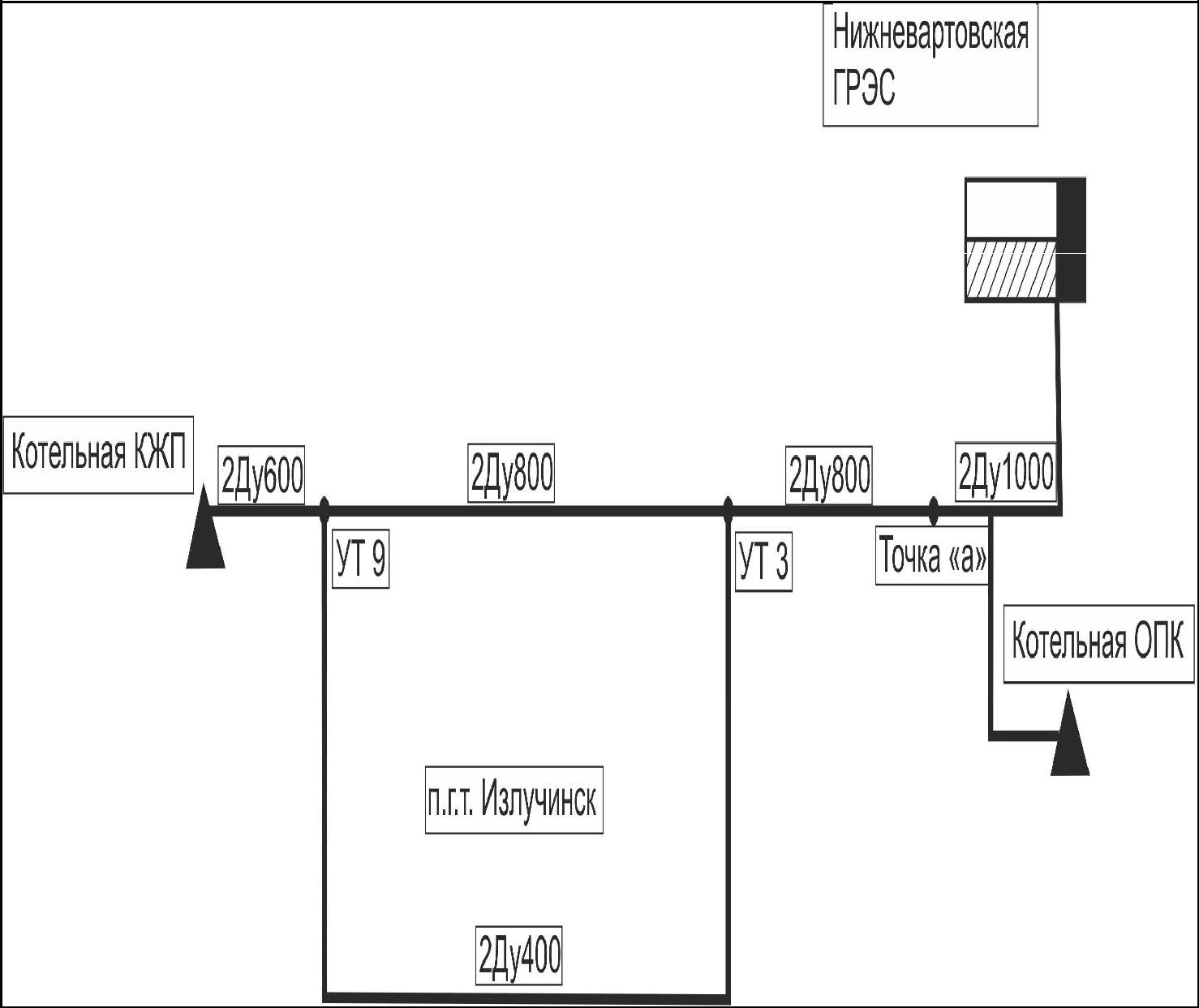 Рисунок 1.2 – Схема выдачи тепловой мощности от НВ ГРЭСж) Способы регулирования отпуска тепловой энергии                                      от источников тепловой энергии с обоснованием выбора графика изменения температур и расхода теплоносителя в зависимости от температуры наружного воздухаОтпуск тепла от ГРЭС осуществляется качественно-количественным способом по совместной нагрузке отопления и горячего водоснабжения                        по температурному графику 150/70ºС с температурой нижнего излома графика 70ºС. На ЦТП осуществляется подогрев воды на нужды горячего водоснабжения. Снижение температурного графика до 95/70ºС осуществляется с помощью элеваторов в абонентских вводах и на ЦТП – 47 для Энергетиков 11, 19. Утвержденный температурный график отпуска тепла от НВ ГРЭС приведен в таблице 1.8. Таблица 1.8 Утвержденный температурный график отпуска тепла от НВ ГРЭСРегулирование отпуска тепла от котельной Новая в с. Большетархово осуществляется качественным методом только на нужды отопления                                по температурному графику 95/70ºС. з) Среднегодовая загрузка оборудованияСопоставление располагаемой тепловой мощности, среднегодовой загрузки оборудования и фактической максимально-часовой тепловой нагрузки со среднечасовым ГВС приведено в таблице 1.9. Таблица 1.9 Сопоставление располагаемой тепловой мощности, среднегодовой загрузки оборудования и фактической максимально-часовой тепловой нагрузкиКак видно из таблицы, фактическая максимально-часовая загрузка оборудования составляет 13%. и) Способы учета тепла, отпущенного в тепловые сетиНа ГРЭС и котельных ведется коммерческий учет отпуска тепла, также коммерческий учет тепла ведется на границах раздела организаций (НВГРЭС и МКП «ИЖКХ»). На котельной Новая в с. Большетархово коммерческий учет тепла отсутствует.к) Статистика отказов и восстановлений оборудования источников тепловой энергииТаблица 1.10 Статистика отказов и восстановлений источников тепловой энергиил) Предписания надзорных органов по запрещению дальнейшей эксплуатации источников тепловой энергииИнформация о предписаниях надзорных органов по запрещению дальнейшей эксплуатации источников тепловой энергии по состоянию на 2021 год отсутствует. м) Перечень источников тепловой энергии и (или) оборудования (турбоагрегатов), входящего в их состав (для источников тепловой энергии, функционирующих в режиме комбинированной выработки электрической и тепловой энергии), которые отнесены к объектам, электрическая мощность которых поставляется в вынужденном режиме в целях обеспечения надежного теплоснабжения потребителейИсточники тепловой энергии и (или) оборудование (турбоагрегаты), входящие в их состав (для источников тепловой энергии, функционирующих в режиме комбинированной выработки электрической и тепловой энергии), которые отнесены к объектам, электрическая мощность которых поставляется в вынужденном режиме в целях обеспечения надежного теплоснабжения на территории городского поселения Излучинск отсутствуют. Часть 3. «Тепловые сети, сооружения на них»а) Описание структуры тепловых сетей от каждого источника тепловой энергии, от магистральных выводов до центральных тепловых пунктов (если таковые имеются) или до ввода в жилой квартал или промышленный объект с выделением сетей горячего водоснабженияНВ ГРЭС – ОПК и КЖП Тепловые выводы от Нижневартовской ГРЭС: 2Ду 800 – от точки А; 2Ду 1000 – в сторону ОПК; 2Ду 200 – на собственные и хозяйственные нужды. Все три источника тепла (НВ ГРЭС, ОПК и КЖП) связаны между собой магистральной тепловой сетью 2Ду1000 мм – 2Ду600 мм. Горячее водоснабжение в пгт Излучинск осуществляется по закрытой схеме – посредством водоводяных подогревателей, установленных на ЦТП-1, 2, 3, 13, 47 и 48 и непосредственно в индивидуальных тепловых пунктах зданий и сооружений. Прокладка трубопроводов до центральных тепловых пунктов выполнена двухтрубной в непроходных каналах, после ЦТП – четырёхтрубной, также в непроходных каналах. В системе теплоснабжения используются трубопроводы различных диаметров от Ду 32 мм до Ду 1000 мм. Срок службы тепловых сетей зоны действия НВ ГРЭС составляет от 23 до 25 лет и продлевается результатами Экспертизы промышленной безопасности, проводимой специализированными организациямис. БольшетарховоСистема теплоснабжения, закрытая с подачей тепловой энергии только                 на отопление. Система трубопроводов от котельной двухтрубная. Прокладка сетей выполнена надземно на низких опорах. В таблице 1.11 представлена характеристика тепловых сетей                                   пгт. Излучинск. Таблица 1.11Характеристика тепловых сетей зоны действия теплоисточниковб) Карты (схемы) тепловых сетей в зонах действия источников тепловой энергии в электронной форме и (или) на бумажном носителеСхема тепловых сетей пгт. Излучинск и с. Большетархово приведена                  в приложении А. в) Параметры тепловых сетей, включая год начала эксплуатации, тип изоляции, тип компенсирующих устройств, тип прокладки, краткую характеристику грунтов в местах прокладки с выделением наименее надежных участков, определением их материальной характеристики и тепловой нагрузки потребителей, подключенных к таким участкамОсновная часть грунтов в г.п. Излучинск представлена песками, супесями, суглинкам, глинами и торфом, легко подверженных размыву                           и переносу или транзиту в паводковый период на нижележащие участки реки. Компенсация температурных расширений решена с помощью углов поворота теплотрассы и П-образных компенсаторов. Прокладка магистральных тепловых сетей выполнена по эстакадам                   и частично подземно. Тепловая изоляция как надземных (эстакада), так                          и подземных тепловых сетей выполнена из минеральной ваты толщиной                   60-100 мм, наружная поверхность которой защищена металлическими кожухами из алюминиевых листов толщиной 0,8 мм. Параметры магистральных тепловых сетей НВ ГРЭС приведены                            в таблице 1.12, тепловых сетей в пгт. Излучинск – в таблице 1.13. Таблица 1.12 Параметры магистральных тепловых сетей НВ ГРЭСТаблица 1.13Параметры тепловых сетей г.п. ИзлучинскХарактеристика грунта. Почвенный покров территории городского поселения Излучинск представлен подзолами иллювиально-гумусовыми. Мощность профиля                          и отдельных генетических горизонтов контролируется глубиной залегания уровня грунтовых вод. Морфологический профиль иллювиально-гумусовых подзолов четкий и дифференцированный. Светлый отбеленный подзолистый горизонт (А2) сменяются кофейно-коричневым иллювиально-гумусовым (Bh) в разной степени сцементированными. К низу последний горизонт светлее, распадается на неуплотненные подгоризонты, окрашенные в светло-коричневые и желтые цвета. Границы между подгоризонтами линейные, горизонтальные резкие, почвы довольно богаты гумусом. Иллювиирование гумуса в профиле проявляется четко, содержание его в горизонтах Bh и Bf достигает 1,5 – 1,8%. Почвы кислые (pHвод – 4,5 – 5). В иллювиальных горизонтах идет заметное накопление илистой фракции. Распределение по профилю полуторных оксидов неодинаково. Оксиды алюминия выносятся из подзолистого горизонта и накапливаются во всех иллювиальных подгоризонтах. Содержание окислов алюминия в горизонтах А2 и Bh составляют соответственно 2,4 и 4,6%. Оксиды железа распределены                                  по профилю равномерно с небольшим максимумом (1,2%) в верхней части профиля. Гранулометрический состав почв песчаный и супесчаный. г) Описание типов и количества секционирующей и регулирующей арматуры на тепловых сетяхТаблица 1.14 Описание магистральных камер и установленной на них арматурыд) Описание типов и строительных особенностей тепловых пунктов, тепловых камер и павильоновИнформация дана в таблице 1.14. е) Описание графиков регулирования отпуска тепла в тепловые сети с анализом их обоснованностиЦентральное регулирование отпуска тепла на НВГРЭС и котельных ОПК и КЖП осуществляется по температурному графику качественно-количественного регулирования 150/70ºС и в с. Большетархово – 95/70ºС. В соответствии с ПТЭ ЭТЭ РФ пункт 6.2.59 отклонения от заданного теплового режима за головными задвижками, при условии работы                                   в расчетных гидравлических и тепловых режимах, должны быть не более: температура воды, поступающей в тепловую сеть - ±3%; по давлению в подающих трубопроводах - ±5%; по давлению в обратных трубопроводах - ±0,2 кгс/см2; подпитка теплосети не более 30,5 т/ч. Снижение температуры обратной воды против графика                                      не лимитируется. Температура теплоносителя задается по температурному графику,                  в зависимости от температуры наружного воздуха постоянно. Минимальная температура прямой сетевой воды при работе теплосети                   не должна быть ниже 70ºС (для обеспечения горячего водоснабжения). Корректировка температуры прямой сетевой воды осуществляется                       по распоряжению НСС 6 раза в сутки в 0:00, 4:00, 8:00, 12:00, 16:00, 20:00 согласно прогнозам температуры наружного воздуха и скорости ветра                           по данным метеослужбы. Отпуск тепла на нужды горячего водоснабжения осуществляется                                 с параметрами 65-43ºС. Давление в подающем трубопроводе при работе сетевых насосов должно быть таким, чтобы не происходило кипения воды при                                   ее максимальной температуре в любой точке подающего трубопровода,                    в оборудовании источника теплоты и в приборах систем теплопотребителей        с запасом не менее 0,5 кгс/см2. Изменение температуры воды на выходе из сетевых подогревателей                      на выводах теплосети должно быть равномерным со скоростью,                                       не превышающей 30ºС в час.ж) Фактические температурные режимы отпуска тепла                                в тепловые сети и их соответствие утвержденным графикам регулирования отпуска тепла в тепловые сетиПо данным предприятия фактическая температура качественного регулирования отпуска тепла в магистральные тепловые сети от НВ ГРЭС соответствует утвержденному температурному графику 150/70ºС,                                    от котельной Новая и ЦТП частного сектора п.г.т Излучинск – 95/70ºС.з) Гидравлические режимы и пьезометрические графики тепловых сетейГидравлический расчет существующих тепловых сетей приведен                             в приложении Б. В таблице 1.15 приведены исходные данные для гидравлического расчета. Расчетный (максимальный) расход сетевой воды принят для режима в точке излома температурного графика. Таблица 1.15 Исходные данные для гидравлического расчета тепловых сетейи) Статистику отказов тепловых сетей (аварийных ситуаций)                      за последние 5 летЗа анализируемый период отказы тепловых сетей не зафиксированы.к) Статистику восстановлений (аварийно-восстановительных ремонтов) тепловых сетей и среднее время, затраченное                                                  на восстановление работоспособности тепловых сетей, за последние                       5 летТаблица 1.16Время восстановления тепловых сетей в зависимости от диаметрал) Описание процедур диагностики состояния тепловых сетей                       и планирования капитальных (текущих) ремонтовТаблица 1.17Описание процедур диагностики тепловых сетейм) Описание периодичности и соответствия требованиям технических регламентов и иным обязательным требованиям процедур летнего ремонта с параметрами и методами испытаний (гидравлических, температурных, на тепловые потери) тепловых сетейВ соответствии с действующими техническими и нормативными документами планирование летних ремонтов осуществляется с учетом результатов испытаний: ежегодных на гидравлическую плотность, раз в пять лет на расчетную температуру и гидравлические потери, количество повреждений трубопроводов в период эксплуатации, срок эксплуатации. н) Описание нормативов технологических потерь (в ценовых зонах теплоснабжения - плановых потерь, определяемых в соответствии                           с методическими указаниями по разработке схем теплоснабжения) при передаче тепловой энергии (мощности) и теплоносителя, включаемых                               в расчет отпущенных тепловой энергии (мощности) и теплоносителяВ нормативы при транспортировке тепловой энергии входят – потери теплоносителя с утечкой, нормативные значения годовых тепловых потерь с утечкой теплоносителя, затраты теплоносителя на заполнение трубопроводов тепловых сетей перед пуском после плановых ремонтов, нормативные технологические затраты на заполнение, годовые тепловые потери через теплоизоляционные конструкции трубопроводов отопления и горячего водоснабжения. о) Оценку фактических потерь тепловой энергии                                         и теплоносителя при передаче тепловой энергии и теплоносителя                       по тепловым сетям за последние 3 годаПотери тепловой энергии в тепловых сетях в зоне действия теплоисточников складываются из потерь через изоляцию и с утечками. В таблице 1.18 и 1.19 представлены потери тепловой энергии в сетях пгт. Излучинск. Таблица 1.18 Потери тепловой энергии в теплосетях пгт. ИзлучинскТаблица 1.19Анализ тепловых потерь в магистральных тепловых сетях АО НВГРЭСКак видно, в максимальном режиме тепловые потери в магистральных тепловых сетях АО НВГРЭС составляют около 12%. В с. Большетархово среднегодовые тепловые потери составили около 12%.п) Предписания надзорных органов по запрещению дальнейшей эксплуатации участков тепловой сети и результаты их исполненияВ настоящее время предписания надзорных органов по запрещению дальнейшей эксплуатации тепловых сетей отсутствуют. р) Описание наиболее распространенных типов присоединений теплопотребляющих установок потребителей к тепловым сетям, определяющих выбор и обоснование графика регулирования отпуска тепловой энергии потребителямпгт. ИзлучинскПотребители тепла в пгт. Излучинск подключатся к тепловым сетям                   по элеваторной схеме, что учитывая удаленность НВ ГРЭС от Излучинска, потребовало применения на ГРЭС температурного графика отпуска тепла 150/70ºС. Снижение температуры теплоносителя до графика 95/70ºС осуществляется в ИТП (ЦТП-47) с использованием элеваторных узлов. Подготовка воды на нужды горячего водоснабжения осуществляется на ЦТП, после которых по отдельным трубопроводам горячая вода подается                    с помощью насосов ХВС. Системы горячего водоснабжения подключены                     по параллельной схеме. В зоне теплоснабжения НВ ГРЭС работают 6 ЦТП: 1, 2, 3, 13, 47, 48                        и ЦТП частного сектора с НПС Савкино. с. БольшетарховоЦентрализованное горячее водоснабжение в селе не осуществляется. Системы отопления подключены по безэлеваторной схеме. Что определило применение температурного графика отпуска тепла от котельной 95/70ºС. Наладка систем отопления производится путем установка дросселирующих шайб или балансировочных клапанов в тепловых узлах зданий. Возможность регулирования и поддержания постоянного расхода                        в тепловых узлах зданий всех абонентов отсутствует. с) Сведения о наличии коммерческого приборного учета тепловой энергии, отпущенной из тепловых сетей потребителям, и анализ планов                         по установке приборов учета тепловой энергии и теплоносителяПриборы учета установлены на ЦТП -2, ЦТП-13, на остальных ЦТП                         не установлены. В настоящее время общедомовые узлы учета теплоэнергии установлены в 62-ти многоквартирных жилых домах, что составляет 100%                    от общей численности домов. Индивидуальными приборами учета оснащены: ХВС – 2412 (93% квартир) 5266 (98% квартир),ГВС – 2412 (93% квартир) 5249 (98% квартир),электроэнергии – 2594 (100% квартир).Администрацией в дальнейшем будут приниматься меры к тому, чтобы все собственники приобретали индивидуальные приборы учета.т) Анализ работы диспетчерских служб теплоснабжающих (теплосетевых) организаций и используемых средств автоматизации, телемеханизации и связиФункции диспетчера на НВ ГРЭС исполняет начальник смены станции (НСС, работа вахтовым методом – с 08-00 до 20-00 и с 20-00 до 08-00). НСЭС отвечает за ведение режима теплоснабжения (переключения                    и т.п.) согласно утверждаемого главным инженером на каждый отопительный сезон «Гидравлического режима тепловых сетей и Графика тепловых нагрузок на отопительный период». Обо всех планируемых, аварийных и прочих переключениях НСС телефонограммой или по телефону уведомляет диспетчера МКП «ИЖКХ» в г.п. Излучинск. Переключения осуществляет оперативный персонал по команде НСЭС: на ОПК и КЖП и на главном корпусе персонал котлотурбинного цеха, на общестанционном оборудовании – (ЦТиИК) цех тепловых                              и подземных коммуникаций. Диспетчерская служба и система автоматики отпуска тепла справляются с поставленными задачами.у) Уровень автоматизации и обслуживания центральных тепловых пунктов, насосных станцийПеречень и характеристика сетевых насосов, установленных                               на теплоисточниках, приведен в таблице 1.20. Таблица 1.20 Перечень и характеристика сетевых насосов, установленных на теплоисточникахф) Сведения о наличии защиты тепловых сетей от превышения давленияДля защиты обратных трубопроводов от внезапного повышения давления используется предохранительный сбросной клапан Raphael G DN300, который обеспечивает защиту оборудования, тепловых сетей и систем теплоиспользования потребителей от недопустимых изменений давления при аварийном отключении сетевых, подпиточных насосов, закрытии (открытии) автоматических регуляторов и быстродействующей запорной арматуры. Защита от вскипания сетевой воды во всех точках системы теплоснабжения предусматривается соблюдением утвержденного «Гидравлического режима работы теплосети» (поддержание требуемых давления и температуры сетевой воды в подающем и обратном трубопроводах). На ЦТП установлены предохранительные клапана. х) Перечень выявленных бесхозяйных тепловых сетей                                          и обоснование выбора организации, уполномоченной на их эксплуатациюБесхозяйные сети отсутствуют. ц) Данные энергетических характеристик тепловых сетей (при                    их наличии)Информация энергетических характеристик тепловых сетей                                   на территории городского поселения Излучинск отсутствует. Часть 4. «Зоны действия источников тепловой энергии»Зоны действия теплоисточников г.п. Излучинск представлены                               на рисунке 1.3. 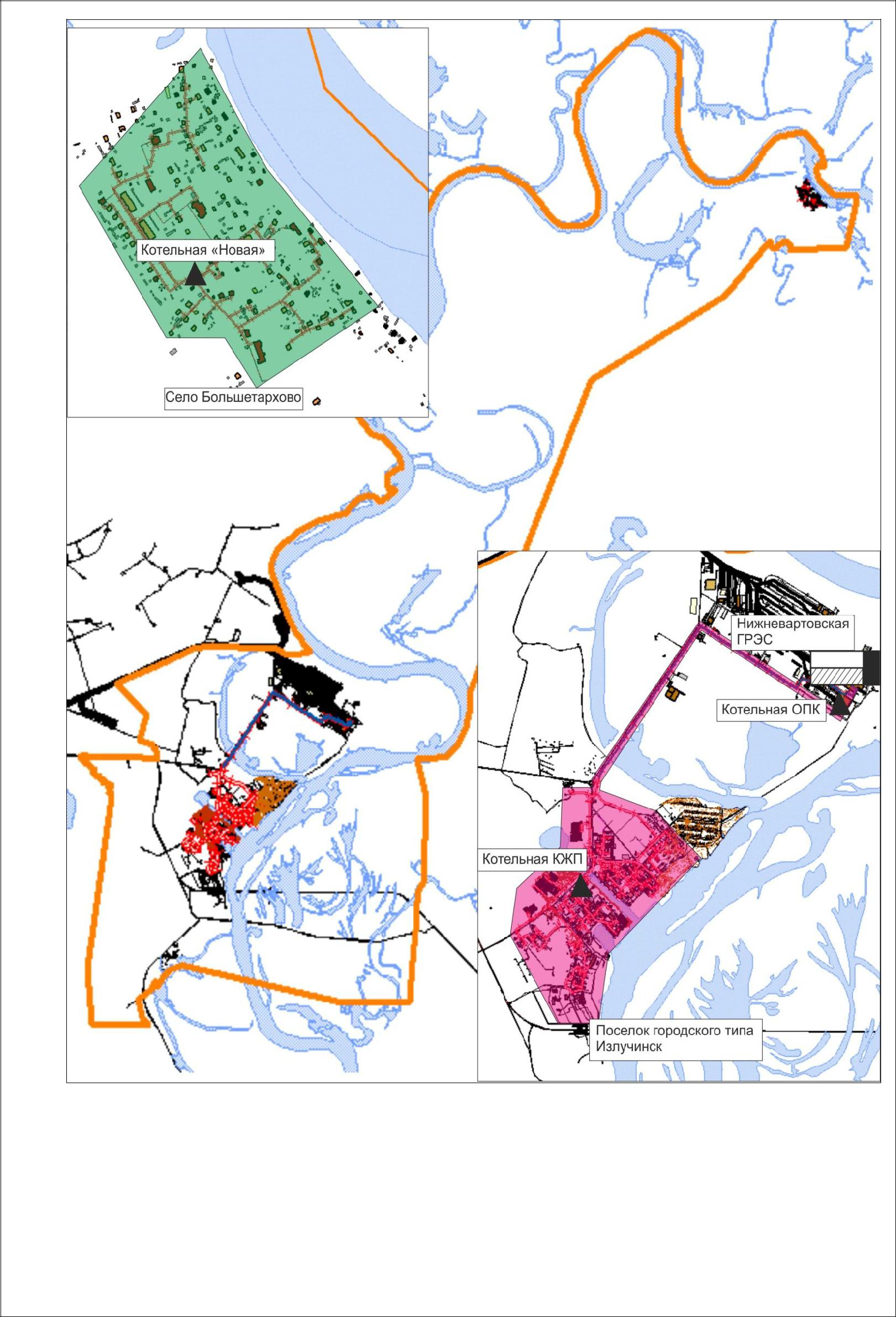 Рисунок 1.3 – Зоны теплоснабжения теплоисточников г.п. Излучинск«Тепловые нагрузки потребителей тепловой энергии, групп потребителей тепловой энергии»а) Описание значений спроса на тепловую мощность в расчетных элементах территориального деления, в том числе значений тепловых нагрузок потребителей тепловой энергии, групп потребителей тепловой энергииРаспределение договорных и фактических тепловых нагрузок 2021 года по видам теплопотребления в г.п. Излучинск представлено в таблице 1.21. Таблица 1.21 Договорная и фактическая, приведенная к расчетным условиям, тепловая нагрузка по элементам территориального деленияПотребителями тепла являются жилые, производственные                                        и административные здания. б) Описание значений расчетных тепловых нагрузок                                           на коллекторах источников тепловой энергииИнформация по тепловым нагрузкам на коллекторах источников тепловой энергии на территории городского поселения Излучинск отсутствует. в) Описание случаев и условий применения отопления жилых помещений в многоквартирных домах с использованием индивидуальных квартирных источников тепловой энергииПоквартирное отопление в г.п. Излучинск не применяется. г) Описание величины потребления тепловой энергии в расчетных элементах территориального деления за отопительный период и за год                     в целомВ таблице 1.22 представлены значения потребления тепловой энергии в расчетных элементах территориального за отопительный период и за год                       в целом.Таблица 1.22 Теплопотребление в г.п. Излучинск по элементам территориального деленияд) Описание существующих нормативов потребления тепловой энергии для населения на отопление и горячее водоснабжениеТаблица 1.23 Нормативы потребления тепловой энергии для населения на отопление и горячее водоснабжениее) Описание сравнения величины договорной и расчетной тепловой нагрузки по зоне действия каждого источника тепловой энергииФактический и договорной максимально-часовой отпуск тепловой энергии от теплоисточников приведен в таблице 1.24. Таблица 1.24 Фактический и договорной максимально-часовой отпуск тепловой энергии                                   от теплоисточниковКак видно, фактическая нагрузка в г.п. Излучинск меньше договорной величины на 25%. Часть 6. «Балансы тепловой мощности и тепловой нагрузки»а) Описание балансов установленной, располагаемой тепловой мощности и тепловой мощности нетто, потерь тепловой мощности                      в тепловых сетях и расчетной тепловой нагрузки по каждому источнику тепловой энергии, а в ценовых зонах теплоснабжения - по каждой системе теплоснабженияБаланс тепловой мощности теплоисточников г.п. Излучинск приведен в таблице 1.25. Таблица 1.25 Баланс тепловой мощности теплоисточников г.п. Излучинскб) Описание резервов и дефицитов тепловой мощности нетто                         по каждому источнику тепловой энергии, а в ценовых зонах теплоснабжения - по каждой системе теплоснабженияПриведено в таблице 1.25. в) Описание гидравлических режимов, обеспечивающих передачу тепловой энергии от источника тепловой энергии до самого удаленного потребителя и характеризующих существующие возможности (резервы и дефициты по пропускной способности) передачи тепловой энергии                             от источника тепловой энергии к потребителюГидравлический расчет тепловых сетей приведенный в приложении                   Б показал, что при существующих теплогидравлических режимах располагаемых перепадов даже у самых удаленных потребителей достаточно для обеспечения их качественного теплоснабжения. г) Описание причины возникновения дефицитов тепловой мощности и последствий влияния дефицитов на качество теплоснабженияДефицита тепловой мощности в зоне действия теплоисточников нет. д) Описание резервов тепловой мощности нетто источников тепловой энергии и возможностей расширения технологических зон действия источников тепловой энергии с резервами тепловой мощности нетто в зоны действия с дефицитом тепловой мощностиВ целом по г.п. Излучинск резерв тепловой мощности при учете фактического теплопотребления составляет 382,3 Гкал/ч.Часть 7. «Балансы теплоносителя»а) Описание балансов производительности водоподготовительных установок теплоносителя для тепловых сетей и максимального потребления теплоносителя в теплоиспользующих установках потребителей в перспективных зонах действия систем теплоснабжения и источников тепловой энергии, в том числе работающих на единую тепловую сетьДля подпитки теплосети вода обрабатывается по схеме одноступенчатого натрий – катионирования. Проектная производительность НКУ по одноступенчатой схеме натрий – катионирования – 1180 м3/ч, в том числе на подпитку теплосети – 600 м3. Для обеспечения постоянной готовности НКУ к растопке паровых котлов ОПК и во избежание потерь времени на отмывку трубопроводов ХОВ до ОПК с обменом химически очищенной воды, установка эксплуатируется по двухступенчатой схеме умягчения. Осветленная вода после механических фильтров (МФ-4 шт., двухкамерные, загружены антрацитом), поступает на НКУ по двум трубопроводам. По трубопроводу 1 вода подаётся на первую группу фильтров (1-3) NaIcт→1,2NaIIcт, По трубопроводу 2 вода подаётся на вторую группу фильтров (5-8) NaIст→3,4NaIIcт. В эксплуатации натрий – катионитовые фильтры 1-й ступени – 4 шт. производительность по 200 м3 (на консервации – 3 шт.), и 4 фильтра 2-й ступени (производительность по 320 м3). Регенерация натрий – катионитовых фильтров производится 8-10% раствором технической поваренной соли. Фильтры загружены катионитом КУ-2-8. Для предупреждения углекислотной коррозии перекачивающих насосов, а также трубопроводов подачи ХОВ на ОПК производится дозировка едкого натра с концентрацией рабочего раствора 2-4% с целью связывания свободной углекислоты. Подпитка теплосети осуществляется насосами НПТС-1, 2, производительностью 90 м3/ч каждый.НПТС-3,4,5 производительностью 320 м3/ч каждый. НПТС-7 производительностью 3 м3/ч Баланс производительности водоподготовительных установок теплоносителя, установленных на теплоисточниках, и максимально-часовой подпитки тепловых сетей приведен в таблице 1.26.Таблица 1.26 Баланс производительности водоподготовительных установок и максимально-часовых технологических потерь теплоносителя тепловых сетейДанные о ВПУ на котельной Новая отсутствуют.б) Описание балансов производительности водоподготовительных установок теплоносителя для тепловых сетей и максимального потребления теплоносителя в аварийных режимах систем теплоснабженияВ соответствии со СНиП 41-02-2003 «Тепловые сети» (п.6.17)                                в закрытых системах теплоснабжения аварийная подпитка в количестве 2% от объема воды в тепловых сетях и присоединенных к ним систем теплопотребления осуществляется химически не обработанной                                              и недеаэрированной водой и не влияет на производительность ВПУ. Аварийная подпитка теплосети может осуществляться: подачей конденсата из БГК (бак «грязного» конденсата) насосами грязного конденсата (НГК-1,2); подачей технической воды с напора насосов технической воды                       (НТВ-1,2). Согласно графика профмероприятий проводится опробование узла аварийной подпитки теплосети 2 раза в месяц (установка срабатывания                         по понижению Р = 3 кгс/см2). Часть 8. «Топливные балансы источников тепловой энергии и система обеспечения топливом»а) Описание видов и количества используемого основного топлива для каждого источника тепловой энергииОписание вида и количества используемого на теплоисточниках топлива приведено в таблице 1.27. Таблица 1.27 Описание видов и количества топливаб) Описание видов резервного и аварийного топлива и возможности их обеспечения в соответствии с нормативными требованиямиНа ГРЭС и котельной КЖП резервное и аварийное топливо отсутствует, на котельной ОПК в качестве аварийного топливо – мазут, резервное топливо отсутствует В с. Большетархово основное топливо нефть, резервное и аварийное – отсутствует. Сложности с обеспечением теплоисточника топливом в периоды расчетных температур наружного воздуха отсутствуют. в) Описание особенностей характеристик видов топлива                                    в зависимости от мест поставкиПопутный газ поставляется с Белозерского и Нижневартовского ГПК. г) Описание использования местных видов топливаДействующие на территории городского поселения Излучинск централизованные источники теплоснабжения местные виды топлива не используют. Местные виды топлива частично применяются в зоне индивидуального теплоснабжения. д) Описание видов топлива (в случае, если топливом является уголь, - вид ископаемого угля в соответствии с Межгосударственным стандартом ГОСТ 25543-2013 «Угли бурые, каменные и антрациты. Классификация по генетическим и технологическим параметрам»),                      их доли и значения низшей теплоты сгорания топлива, используемых для производства тепловой энергии по каждой системе теплоснабженияВиды топлива и значения низшей теплоты сгорания топлива, используемые для производства тепловой энергии на источниках тепловой энергии городского поселения Излучинск представлены в таблице 1.28. Таблица 1.28Описание видов топлива и значения низшей теплоты сгоранияРаспределение видов топлива в общем топливном балансе городского поселения Излучинск представлено на диаграмме 1.1. Диаграмма 1.1е) Описание преобладающего в поселении, городском округе вида топлива, определяемого по совокупности всех систем теплоснабжения, находящихся в соответствующем поселении, городском округеНа диаграмме 1.1 видно, что преобладающим видом топлива                               на котельных городского поселения Излучинск является попутный газ, его доля составляет 99,97% в общем топливном балансе. ж) Описание приоритетного направления развития топливного баланса поселения, городского округаВ качестве основного вида топлива на котельных городского поселения Излучинск на перспективу планируется использовать попутный газ. Часть 9. «Надёжность теплоснабжения»Надежность работы действующих теплосетей для каждой зоны определяется в соответствии со СНиП 41-02-2003 «Тепловые сети» по трём критериям: вероятность безотказной работы (P) - способность системы не допускать отказов, приводящих к падению температуры в отапливаемых помещениях жилых и общественных зданиях ниже +12°C, в промышленных зданиях ниже 8°C, более числа раз, установленных нормативами. Нормативная величина для тепловых сетей 0,9; живучесть системы (Ж) – способность системы сохранять свою работоспособность в аварийных условиях, а также более длительных остановов (более 54 ч); коэффициент готовности (качества) системы (Кг) – вероятность работоспособного состояния системы в произвольный момент времени поддерживать в отапливаемых помещениях расчетную внутреннюю температуру, кроме периодов снижения температуры, допускаемых нормативами. а) Поток отказов (частота отказов) участков тепловых сетейОтказов участков тепловых сетей зафиксировано не было. б) Частота отключений потребителейОграничений в подаче тепла не отмечено. в) Поток (частота) и время восстановления теплоснабжения потребителей после отключенийВремя, затраченное на восстановление теплоснабжения потребителей после аварийных отключений, в значительной степени зависит от следующих факторов: диаметр трубопровода, тип прокладки, объем дренирования                             и заполнения тепловой сети. Среднее время, затраченное на восстановление теплоснабжения потребителей после аварийных отключений в отопительный период, зависит от характеристик трубопровода отключаемой тепловой сети, и соответствует установленным нормативам. Нормативный перерыв теплоснабжения                             (с момента обнаружения, идентификации дефекта и подготовки рабочего места, включающего себя установление точного места повреждения                               (со вскрытием канала) и начала операций по локализации поврежденного трубопровода). Указанные нормативы представлены в таблице 1.29. Таблица 1.29 Среднее время на восстановление теплоснабжения при отключении тепловых сетейСреднее время, затраченное на восстановление теплоснабжения,                       не превысило 36 часов. г) Графические материалы (карты-схемы тепловых сетей и зон ненормативной надежности и безопасности теплоснабжения)Подробный расчет надежности системы теплоснабжения приведен                      в приложении В. д) Результаты анализа аварийных ситуаций при теплоснабжении, расследование причин которых осуществляется федеральным органом исполнительной власти, уполномоченным на осуществление федерального государственного энергетического надзораИнформация об аварийных ситуациях при теплоснабжении, расследование причин которых осуществляется федеральным органом исполнительной власти, отсутствует. е) Результаты анализа времени восстановления теплоснабжения потребителей, отключенных в результате аварийных ситуаций при теплоснабженииИнформация об аварийных ситуациях при теплоснабжении отсутствует. Часть 10. «Технико-экономические показатели теплоснабжающих и теплосетевых организаций»Технико-экономические показатели работы теплоисточников                             г.п. Излучинск приведены в таблице 1.30. Таблица 1.30 Технико-экономические показатели работы теплоисточников г.п. Излучинск в 2021 годуЧасть 11. «Цены (тарифы) в сфере теплоснабжения»а) Описание динамики утвержденных цен (тарифов), устанавливаемых органами исполнительной власти субъекта Российской Федерации в области государственного регулирования цен (тарифов)                       по каждому из регулируемых видов деятельности и по каждой теплосетевой и теплоснабжающей организации с учетом последних 3 летДинамика изменения тарифов на тепловую энергию за последние три года приведена в таблице 1.31. Таблица 1.31 Сведения по тарифам на тепловую энергию за последние три годаб) Описание структуры цен (тарифов), установленных на момент разработки схемы теплоснабженияТаблица 1.32 Структура цен и тарифовв) Описание платы за подключение к системе теплоснабженияПлата с потребителей тепловой энергии за подключение к системе теплоснабжения взимается согласно Приказа РСТ ХМАО-Югра № 11-нп                     от 04.03.2022. г) Описание платы за услуги по поддержанию резервной тепловой мощности, в том числе для социально значимых категорий потребителейПлата за услуги по поддержанию резервной тепловой мощности                           с потребителей тепловой энергии не взимается. д) Описание динамики предельных уровней цен на тепловую энергию (мощность), поставляемую потребителям, утверждаемых в ценовых зонах теплоснабжения с учетом последних 3 летЦеновые зоны теплоснабжения на территории городского поселения Излучинск отсутствуют. е) Описание средневзвешенного уровня сложившихся за последние 3 года цен на тепловую энергию (мощность), поставляемую единой теплоснабжающей организацией потребителям в ценовых зонах теплоснабженияЦеновые зоны теплоснабжения на территории городского поселения Излучинск отсутствуют. Часть 12. «Экологическая безопасность теплоснабжения»Атмосферный воздух – жизненно важный компонент окружающей среды, представляющий собой естественную смесь газов атмосферы, находящуюся за пределами жилых, производственных и иных помещений.                   В составе атмосферного воздуха присутствуют вредные (загрязняющие) вещества – химические или биологические вещества либо смесь таких веществ, которые в определенных концентрациях оказывают вредное воздействие на здоровье человека и окружающую среду. Одним из способов поступления вредных (загрязняющих) веществ в атмосферный воздух является антропогенное воздействие, т.е. выбросы, осуществляются                                 в результате каких-либо технологических процессов посредством стационарных и передвижных источниковВажное значение в формировании уровня загрязнения атмосферы имеют метеоусловия, определяющие перенос и рассеивание выбросов. Вредные вещества, попадающие в атмосферу от антропогенных источников, оседают на поверхности почвы, зданий, растений, вымываются атмосферными осадками, переносятся на значительные расстояния ветром. Все эти процессы напрямую зависят от температуры воздуха, солнечной радиации, атмосферных осадков и других метеорологических факторов.а) Электронная карта территории поселения, городского округа, города федерального значения с размещением на ней всех существующих объектов теплоснабженияЭлектронная карта территории г.п. Излучинск с размещением на ней всех объектов теплоснабжения на 2021год представлена на рисунке 1.1.б) Описание фоновых или сводных расчетов концентраций загрязняющих веществ на территории поселения, городского округа, города федерального значенияНаблюдения за качеством атмосферного воздуха на территории                       г.п. Излучинск не проводятся.в) Описание характеристик и объемов сжигаемых видов топлив                на каждом объекте теплоснабженииОписание характеристик и объемов сжигаемых видов топлива                            на каждом объекте приведены в Части 8 Главы 1 «Существующее положение в сфере производства, передачи и потребления тепловой энергии для целей теплоснабжения». Значения перспективных объемов сжигаемого топлива                     на источниках теплоснабжения приведены в Главе 10 «Перспективные топливные балансы».г) Описание технических характеристик котлоагрегатов                             с добавлением описания технических характеристик дымовых труб                          и устройств очистки продуктов сгорания от вредных выбросовТехнические характеристики котлоагрегатов источников теплоснабжения приведены в Части 2 Главы 2 «Существующее положение                    в сфере производства, передачи и потребления тепловой энергии для целей теплоснабжения».Информация по описанию технических характеристик дымовых труб на источниках теплоснабжения отсутствует.д) Описание валовых и максимальных разовых выбросов загрязняющих веществ в атмосферный воздух на каждом источнике тепловой энергии (мощности)Данные значений валовых и максимальных разовых выбросов загрязняющих веществ в атмосферный воздух на котельных отсутствуют.е) Описание результатов расчетов средних за год концентраций вредных (загрязняющих) веществ в приземном слое атмосферного воздуха от объектов теплоснабженияДанные по средним за год концентрациям вредных (загрязняющих) веществ в приземном слое атмосферного воздуха от объектов теплоснабжения отсутствуют.ж) Описание результатов расчетов максимальных разовых концентраций вредных (загрязняющих) веществ в приземном слое атмосферного воздуха от объектов теплоснабженияДанные по максимальным разовым концентрациям вредных (загрязняющих) веществ в приземном слое атмосферного воздуха                             от объектов теплоснабжения отсутствуют.з) Описание объема (массы) образования и размещения отходов сжигания топливаОтходы сжигания топлива на источниках теплоснабжения отсутствуют.и) Данные расчетов рассеивания вредных (загрязняющих) веществ от существующих объектов теплоснабжения, представленные                                  на карте-схеме поселения, городского округа, города федерального значенияДанные расчетов рассеивания вредных (загрязняющих) веществ                         от существующих объектов теплоснабжения отсутствуют.Часть 13. «Описание существующих технических и технологических проблем в системах теплоснабжения поселения, городского округа, города федерального значения»а) Описание существующих проблем организации качественного теплоснабжения (перечень причин, приводящих к снижению качества теплоснабжения, включая проблемы в работе теплопотребляющих установок потребителей)Котельное оборудование котельных ОПК и КЖП выработало свой ресурс. б) Описание существующих проблем организации надежного теплоснабжения поселения, городского округа, города федерального значения (перечень причин, приводящих к снижению надежности теплоснабжения, включая проблемы в работе теплопотребляющих установок потребителей)После окончания программы модернизации энергоблоков КОММод (ориентировочно 2026г.) планируется вывод из эксплуатации резервной котельной жилого поселка (КЖП). В условиях отсутствия резервной тепломагистрали от НВГРЭС до п.г.т. Излучинск вывод из эксплуатации резервного теплоисточника, находящегося в непосредственной близости от городского поселения, может привести к полному прекращению подачи тепловой энергии потребителям в случае возникновения аварийной ситуации на ГРЭС или на ее существующей тепломагистрали.в) Описание существующих проблем развития систем теплоснабженияНе выявлены. г) Описание существующих проблем надежного и эффективного снабжения топливом действующих систем теплоснабженияНеобходимо закончить работы по модернизации системы газоснабжения котельной ОПК.д) Анализ предписаний надзорных органов об устранении нарушений, влияющих на безопасность и надежность системы теплоснабженияИнформация о предписаниях надзорных органов об устранении нарушений, влияющих на безопасность и надежность системы теплоснабжения, за 2021 год отсутствует.Глава 2. «Существующее и перспективное потребление тепловой энергии на цели теплоснабжения»а) Данные базового уровня потребления тепла на цели теплоснабженияРасчет тепловых нагрузок г.п. Излучинск выполнен в соответствии                    со следующими нормативными документами: «Методическими рекомендациями по разработке схем теплоснабжения», утвержденными приказом Минэнерго России                                            и Минрегиона России № 565/667 от 29.12.2012, и регламентирующими, что                   в качестве базового уровня теплопотребления на цели теплоснабжения должны быть приняты нагрузки, определенные на стадии существующего положения; СНиП 41-02-2003 «Тепловые сети» актуализированная редакция, СП 124.13330.2012, регламентирующим, что расчет оборудования и диаметров тепловых сетей осуществляется с учетом среднечасовой нагрузки горячего водоснабжения. С учетом вышесказанного, в качестве базового уровня теплопотребления приняты фактические, приведенные к расчетным условиям для систем отопления (минус 43ºС), тепловые нагрузки системы централизованного теплоснабжения со среднечасовой нагрузкой горячего водоснабжения, приведенные в таблице 2.1. Таблица 2.1 Базовые тепловые нагрузки г.п. Излучинскб) Прогнозы приростов площади строительных фондов, сгруппированные по расчетным элементам территориального деления                     и по зонам действия источников тепловой энергии с разделением объектов строительства на многоквартирные дома, индивидуальные жилые дома, общественные здания, производственные здания промышленных предприятий, на каждом этапеПоселок городского типа ИзлучинскГенеральный план посёлка городского типа Излучинск был разработан                  в 2008 году. Им определены перспективы развития пгт. Излучинск путем развития многоквартирного и индивидуального жилищного строительства. Также запланировано строительство ряда общественно-социальных объектов. Исходный год проектирования – 2007 год, 1 очередь (2007 - 2011 годы),                                        2 очередь (2012 - 2016 годы), 3 очередь (2017 - 2026 годы). В соответствии с Генеральным планом численность населения на 2026 год составит 21,3 тыс. человек. На 01.01.2013 г. жилищный фонд пгт. Излучинск составляет 246 125,2 м2 (многоквартирных домов – 53, частных домов - 21), с. Большетархово -                            10 702,9 м2 и состоит из 96 домов (многоквартирных домов – 17, частных домов - 79). В соответствии с генпланом пгт. Излучинск объем ликвидируемого жилищного фонда составляет 2,4 тыс.м2 общей площади (22 дома) или 1% от существующего жилого фонда. На момент разработки Схемы весь объем ветхого жилья был ликвидирован. Дальнейшего сноса по пгт. Излучинск не планируется. В генплане предусмотрено строительство около 113,6 тыс. м2 жилой площади, в том числе по очередям строительства: 1 очередь -19% от объема проектируемого жилья (21,8 тыс. м2 общей площади); 2 очередь - 28% (32,0 тыс. м2); 3 очередь - 53% (59,8 тыс. м2). На момент разработки Схемы теплоснабжения 1 очередь строительства в соответствии с генпланом была полностью выполнена. В схеме прирост жилой площади принят 91,8 тыс. м2, что соответствует второй и третьей очереди строительства. село БольшетарховоГенеральный план городского поселения Излучинск был разработан                       в 2006 году. Им определены перспективы его развития путем развития многоквартирного и индивидуального жилищного строительства. Также запланировано строительство ряда общественно-социальных объектов. Основной вид существующей жилой застройки с. Большетархово – деревянные дома усадебного типа. В последние годы были построены три двухэтажных жилых многоквартирных дома. Исходный год проектирования – 2006 год, 1 очередь – 2006 - 2011 годы, 2 очередь – 2012 - 2016 годы, 3 очередь – 2017 - 2026 годы. Генеральным планом принято решение о ликвидации 1,576 тыс. кв. м. общей площади жилья (в т.ч. полная ликвидация жилищного фонда                                  из прибрежной защитной полосы р. Вах). Для выполнения Схемы теплоснабжения численность населения на 2028 год принята равной численности, запланированной генпланом на расчетный срок. При этом данные генплана по жилищному строительству были скорректированы администрацией Нижневартовского района (письмо № 421 от 22.01.2014 года) с учетом уже построенных объектов.Размещение перспективного жилого фонда городского поселения Излучинск, определенное на основании представленных исходных данных, приведено в таблице 2.2, а сводные данные по изменению численности населения, объемам нового жилищного строительства и сносу жилья                              по этапам Схемы представлено в таблице 2.3. Таблица 2.2Размещение перспективного жилого фонда г.п. ИзлучинскОкончание таблицы 2.2.Таблица 2.3 Сводные данные по изменению численности населения, объемам нового жилищного строительства и сносу жильяТакже на территории г.п. Излучинск генпланом предполагается разместить ряд общественных объектов (таблица 2.4). Таблица 2.4 Перечень запланированных к строительству общественных объектовв) Прогнозы перспективных удельных расходов тепловой энергии на отопление, вентиляцию и горячее водоснабжение, согласованных                                  с требованиями к энергетической эффективности объектов теплопотребления, устанавливаемых в соответствии                                                      с законодательством Российской ФедерацииПрогноз перспективных удельных расходов тепловой энергии                               на отопление, вентиляцию и горячее водоснабжение по расчетным этапам Схемы выполнен с учетом требований к энергетической эффективности объектов теплопотребления, устанавливаемых в соответствии                                                с законодательством Российской Федерации.Для расчета перспективных тепловых нагрузок жилищно-коммунального сектора в соответствии со СНиП 41-02-2003 Тепловые сети, актуализированная редакция (СП 124.13330.2012) приняты следующие удельные расходы тепловой энергии: 1) нормативный расход тепловой энергии на отопление многоквартирных и индивидуальных жилых домов при расчетной температуре наружного воздуха -43ºС для г.п. Излучинск в соответствии                         с приложением В СНиП 41-02-2003 (СП 124.13330.2012), представлен в таблице 2.5. Таблица 2.5Удельный расход тепловой энергии на отопление многоквартирных и индивидуальных жилых домовНормируемая удельная характеристика расхода тепловой энергии на отопление и вентиляцию общественных зданий определена в соответствии с таблицей 14 СП 50.13330.2012 «Тепловая защита зданий» для условий г.п. Излучинск и представлена в таблице 2.6. Таблица 2.6 Удельный расход тепловой энергии на отопление и вентиляцию общественных зданий, ккал/(ч·м3)2) норма расхода горячей воды на одного человека в жилых                                        и общественных зданиях принята по приложению Г СНиП 41-02-2003                           (СП 124.13330.2012) и представлена в таблице 2.7. Таблица 2.7 Норма расхода горячей воды на одного человека в жилых и общественных зданиях и удельный расход тепловой энергии на горячее водоснабжениеУдельный расход тепловой энергии на горячее водоснабжение                           на одного человека в жилых зданиях без учета общественных зданий                                в соответствии с Приказом Минрегионразвития РФ от 15 февраля 2011 г.                   № 47 «Об утверждении методических указаний по расчету тарифов                            и надбавок в сфере деятельности организаций коммунального комплекса»                    (с изменениями от 29.06. 2012 № ВАС4747/12) рассчитывается по формулеqгвс = Nгвс/24 x ро х С х (th – tc) x (1 + Kn)/10-3, ккал/(ч·чел)	(2.1)где Nгвс – суточный расход воды на нужды горячего водоснабжения, л/(сут.·чел.); ро – объемный вес воды, кгс/м3, равный 983,2 кг/м3 при температуре th = 60°С; С – теплоемкость воды, ккал/(кг·°С), равная 1 ккал/(кг·°С); th – температура горячей воды в местах водоразбора в соответствии                    с СП 30.13330.2012 «Внутренний водопровод и канализация», °С (60°С); tс – средняя температура холодной воды в сети водопровода                                        в отопительный период, °С (2°С); кn – коэффициент, учитывающий тепловые потери трубопроводами систем горячего водоснабжения и затраты тепловой энергии на отопление ванных комнат (для изолированных трубопроводов – 0,25). В результате удельный расход тепловой энергии на нужды горячего водоснабжения на одного человека в жилых зданиях составит 312 ккал/(ч·чел.). Аналогично был рассчитан удельный расход тепловой энергии                      на горячее водоснабжение на одного человека в общественных зданиях, представленный в таблице 2.7. г) Прогнозы приростов объемов потребления тепловой энергии (мощности) и теплоносителя с разделением по видам теплопотребления в каждом расчетном элементе территориального деления и в зоне действия каждого из существующих или предлагаемых для строительства источников тепловой энергии на каждом этапеПрогнозы приростов объемов потребления тепловой энергии                           в сетевой воде новыми многоквартирными домами и индивидуальными жилыми домами с разделением по видам теплопотребления                                          и по микрорайонам по этапам расчетного периода представлены в таблице 2.8, общественными и производственными зданиями – в таблице 2.9,                             а сводные данные в таблице 2.10. В приложении Г представлены прогнозы приростов потребления тепловой энергии каждым общественным зданием с разделением по видам теплопотребления по микрорайонам по этапам расчетного периода. Прогнозы приростов объемов потребления тепловой энергии                          в сетевой воде с разделением по потребителям и видам теплопотребления                     в зонах действия существующих теплоисточников с нарастающим итогом представлены в таблице 2.11В таблице 2.4 представлены приросты тепловых нагрузок                                      на существующие источники тепловой энергии на каждый год перспективного развития. Таблица 2.8Прогнозы приростов объемов потребления тепловой энергии в сетевой воде новыми многоквартирными домами и индивидуальными жилыми домами с разделением по видам теплопотребления и по кварталам по этапам расчетного периодаПродолжение таблицы 2.8 Таблица 2.9 Прогнозы приростов объемов потребления тепловой энергии в сетевой воде новыми общественными и производственными зданиями с разделением по видам теплопотребления и по кварталам по этапам расчетного периодаПродолжение таблицы 2.9Таблица 2.10 Прогнозы приростов объемов потребления тепловой энергии в сетевой воде новыми многоквартирными, жилыми домами, общественными и производственными зданиями с разделением по видам теплопотребления и по кварталам по этапам расчетного периода(с изменениями от 11.11.2019)Таблица 2.11 Прогнозы приростов объемов потребления тепловой энергии в сетевой воде с разделением по потребителям и видам теплопотребления в зонах действия существующих и предлагаемых к строительству теплоисточников с нарастающим итогомПродолжение таблицы 2.11Снижение тепловой нагрузки жилищно-коммунального сектора за счет сноса жилого фондаКроме планируемого нового строительства в с. Большетархово намечается снос существующего жилого фонда в объеме 1576 м2 общей площади (см. таблицу 2.3). Три дома из намечаемых к сносу домов (общей площадью 239,2 м2)                     в настоящее время обеспечиваются теплом от системы централизованного теплоснабжения (котельная Новая). Снижение тепловой нагрузки жилищно-коммунального сектора городского поселения в сетевой воде за счет сноса жилого фонда                                              с разделением по видам теплопотребления и по кварталам на конец этапа расчетного периода представлено в таблице 2.12. Прогнозы приростов объемов потребления тепловой энергии                          в сетевой воде с разделением по потребителям и видам теплопотребления                   в зонах действия существующих теплоисточников с нарастающим итогом                   с учетом сноса ветхого жилья представлены в таблице 2.13. Картограмма приростов тепловых нагрузок многоквартирных домов       и общественных и производственных зданий с учетом сноса представлена                          на рисунке 2.1. Таблица 2.12 Снижение тепловой нагрузки в сетевой воде жилищно-коммунального сектора за счет сноса с разделением по видам теплопотребления и по микрорайонам на конец этапа расчетного периодаПродолжение таблицы 2.12Таблица 2.13 Прогнозы приростов объемов потребления тепловой энергии в сетевой воде с разделением по потребителям и видам теплопотребления в зонах действия существующих теплоисточников с нарастающим итогом с учетом сноса ветхого жильяПродолжение таблицы 2.13(с изменениями от 11.11.2019)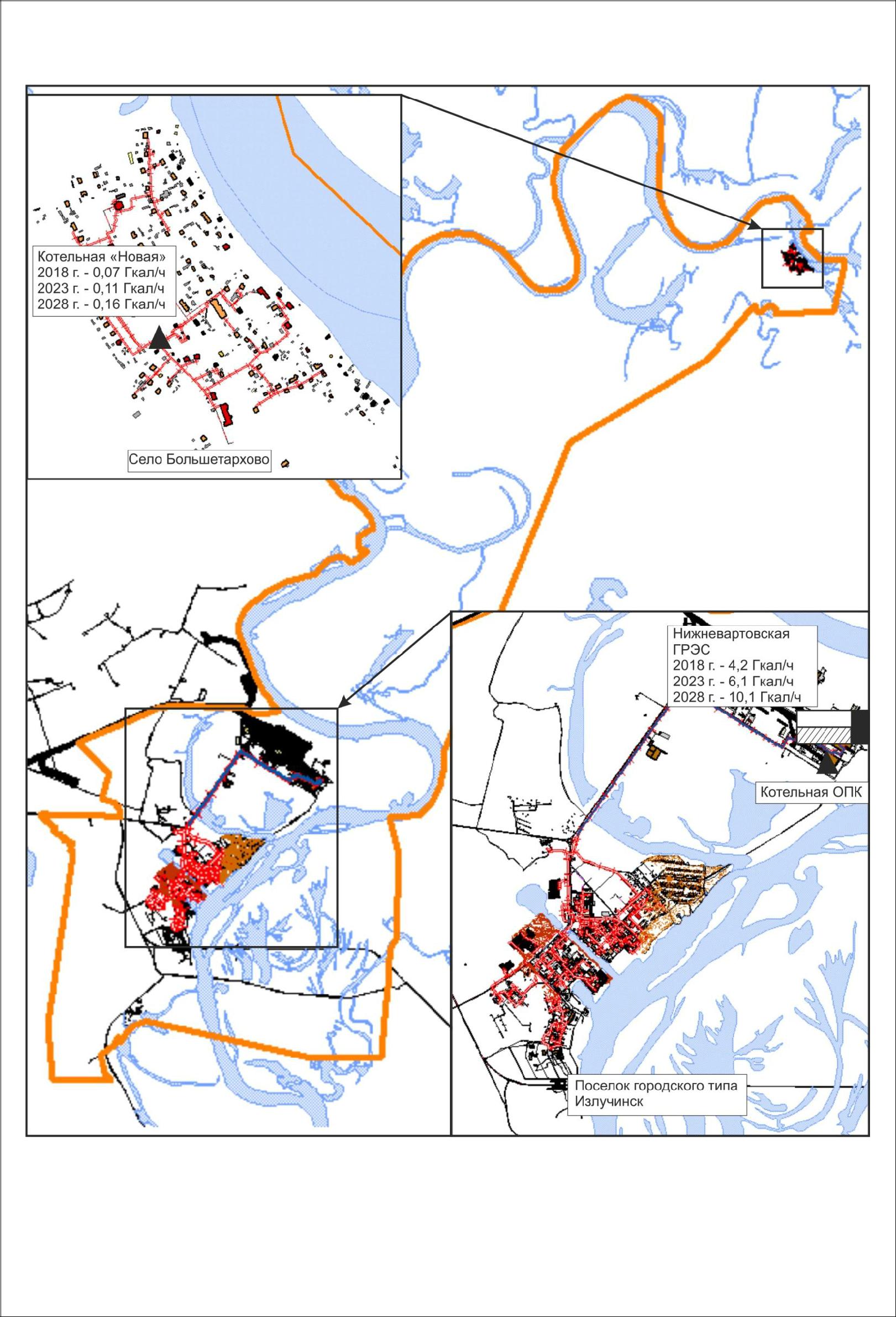 Рисунок 2.1 – Картограмма приростов тепловых нагрузок многоквартирных домов и общественных и производственных зданийд) Прогнозы приростов объемов потребления тепловой энергии (мощности) и теплоносителя с разделением по видам теплопотребления в расчетных элементах территориального деления и в зонах действия индивидуального теплоснабжения на каждом этапеИндивидуальные жилые дома намечаются к строительству в семи кварталах пгт. Излучинск: 01:06:01-01:06:04 и 01:03:01-01:03:03 (подробно размещение новых жилых домов по этапам расчетного периода представлено в таблице 2.3). Нагрузку отопления новых индивидуальных жилых домов                                         в пгт. Излучинск планируется обеспечивать от Нижневартовской ГРЭС, нагрузку горячего водоснабжения - от ИТГ (электроводонагревателей). Нагрузка горячего водоснабжения многоквартирных жилых домов                           и общественных зданий в с. Большетархово планируется обеспечивать                       от ИТГ (электроводонагревателей). Распределение приростов тепловых нагрузок в сетевой воде, обеспечиваемых в перспективе от ИТГ, по планировочным районам городского поселения Излучинск и этапам расчетного периода представлено       в таблице 2.14. Таблица 2.14 Прогнозы приростов тепловых нагрузок в сетевой воде, обеспечиваемых в перспективе от ИТГ, по планировочным районам и этапам расчетного периодаПродолжение таблицы 2.14е) Прогнозы приростов объемов потребления тепловой энергии (мощности) и теплоносителя объектами, расположенными                                            в производственных зонах, при условии возможных изменений производственных зон и их перепрофилирования и приростов объемов потребления тепловой энергии (мощности) производственными объектами с разделением по видам теплопотребления и по видам теплоносителя (горячая вода и пар) в зоне действия каждого                                              из существующих или предлагаемых для строительства источников тепловой энергии на каждом этапеПромышленные объекты г.п. Излучинск расположены, в основном,                     в промышленной зоне и потребляют тепловую энергию в сетевой воде.                         По предоставленным исходным данным количественного развития существующих промышленных предприятий в промышленных районах                         в рассматриваемой перспективе не планируется. Их потребление тепловой энергии сохраняется на существующем уровне. Глава 3. «Электронная модель системы теплоснабжения поселения, городского округа, города федерального значения»Разработка электронной модели осуществлялась в программном продукте ООО «Политерм» ГИС Zulu на основе программного комплекса ZuluThermo. Пакет ZuluThermo позволяет создать расчетную математическую модель сети, выполнить паспортизацию сети, и на основе созданной модели решать информационные задачи, задачи топологического анализа, и выполнять различные теплогидравлические расчеты. Математическая модель сети для проведения теплогидравлических расчетов представляет собой граф, где дугами, соединяющими узлы, являются участки трубопроводов. Несмотря на то, что на участке может быть и подающий и обратный трубопровод, пользователь изображает участок сети в одну линию. Это внешнее представление сети. а) Графическое представление объектов системы теплоснабжения с привязкой к топографической основе поселения, городского округа, города федерального значения и с полным топологическим описанием связности объектовПри построении электронной модели схемы за основу приняты снимки топографической съемки в масштабе 1:500. Для оформления электронной модели со снимка топографической съемки в формате векторной графики были перенесены: здания и сооружения, дороги, реки.                          В соответствии с дополнительно собранной информацией на схеме были отмечены названия улиц и номера домов. Непосредственно электронная модель состоит из составных элементов: узлов и соединяющих их участков тепловой сети. Узлами сети являются источники, центральные тепловые пункты, тепловые камеры, потребители. Участки тепловой сети по умолчанию имеют подающий                          и обратный трубопровод, но обозначаются в одну линию. В представленной электронной модели для удобства навигации сети теплоснабжения разделены на группы: магистральные, распределительные, квартальные, сети абонента. б) Паспортизацию объектов системы теплоснабженияОбъекты системы теплоснабжения представлены в электронной модели как элементы схемы. Каждый элемент схемы имеет собственную базу данных, содержащую как описательную (название, балансовая принадлежность и т.п.), так и расчетную (длина, диаметр, располагаемый напор, расход и т.п.) информацию. При необходимости информация по каждому элементу или группе однотипных элементов (например, только по участкам тепловой сети или только по потребителям) может быть выгружена из базы данных                                         в необходимом объеме. Дальнейшая обработка данных производится                              без использования программного комплекса ZuluThermo. в) Паспортизацию и описание расчетных единиц территориального деления, включая административноеГибкая форма запросов к базе данных позволяет выгружать данные                     по любому предопределенному признаку. По умолчанию все объекты одной сети привязаны к уникальному номеру источника. Возможности настройки базы данных позволяют вводить любые признаки группировки элементов сети, в том числе по территориальному признаку. Таким образом, например, можно получить сводную таблицу данных по всем сетям городского поселения Излучинск, а можно только по одному источнику. г) Гидравлический расчет тепловых сетей любой степени закольцованности, в том числе гидравлический расчет при совместной работе нескольких источников тепловой энергии на единую тепловую сетьНа основании заполненных данных по узлам схемы и соединяющим                                        их участкам тепловой сети формируется расчетная модель. При достаточном заполнении данных программный комплекс ZuluThermo позволяет смоделировать работу системы теплоснабжения при заданных параметрах. Результат расчета не зависит от взаимного расположения узлов и участков на карте, но зависит от порядка их соединения и характеристик, занесенных                        в базу данных. Взаимное влияние элементов схемы определяется программой в процессе расчета: направление потока теплоносителя, привязка потребителя к источнику. Так, при работе нескольких источников на одну сеть по распределению потоков, программа определяет для каждого потребителя, от какого источника он получает тепло. По результатам гидравлического расчета в базе данных каждого элемента обновляются расчетные параметры теплоносителя: температура, скорость, располагаемый напор. д) Моделирование всех видов переключений, осуществляемых                            в тепловых сетях, в том числе переключений тепловых нагрузок между источниками тепловой энергииОсновной задачей инженера при разработке электронной модели существующей тепловой сети является калибровка расчетных параметров для приближения их к фактическим. После сведения схемы и заполнения основных данных производится первичный наладочный расчет для получения идеальной модели существующей схемы теплоснабжения,                                                    но не соответствующей ей. Для этого необходимы данные по фактическим параметрам теплоносителя (расход, напор, температура теплоносителя)                           в основных узлах тепловой сети (источник, ЦТП, потребитель). В процессе калибровки корректируются значения местных сопротивлений, шероховатостей трубопроводов и т.п. После калибровки можно производить расчеты при различных вариантах переключений в схеме. Для этого в ZuluThermo предлагается отдельный модуль «Коммутационные задачи», позволяющий производить анализ отключений, переключений, поиск ближайшей запорной арматуры, отключающей участок от источников, или полностью изолирующей участок. Основным условием работы модуля является наличие в расчетной модели элементов типа «задвижка». е) Расчет балансов тепловой энергии по источникам тепловой энергии и по территориальному признакуРезультаты гидравлических расчетов каждого варианта, так же, как                          и исходные данные, заносятся в базу данных каждого элемента схемы. Возможности настройки базы данных позволяют вводить любые признаки группировки элементов сети, в том числе по территориальному признаку. При необходимости информация по каждому элементу или группе однотипных элементов (например, только по источникам или в целом по городу) может быть выгружена из базы данных в необходимом объеме. Дальнейшая обработка данных производится без использования программного комплекса ZuluThermo. ж) Расчет потерь тепловой энергии через изоляцию и с утечками теплоносителяПри наличии достаточного объема данных по участкам тепловых сетей (тип изоляции, способ прокладки) в данной электронной модели возможно произвести расчет потерь тепловой энергии как через изоляцию, так и с утечками теплоносителя. Расчет производится помесячно для каждого типа потерь, в том числе с разбивкой на подающий и обратный трубопровод. з) Расчет показателей надежности теплоснабженияЦелью расчета надежности теплоснабжения является оценка надежности теплоснабжения потребителей в тепловых схемах систем централизованного теплоснабжения и обоснование необходимых мероприятий по достижению требуемой надежности для каждого потребителя. Обоснование необходимости реализации мероприятий, повышающих надежность теплоснабжения потребителей тепловой энергии, осуществляется по результатам качественного анализа полученных численных значений. Проверка эффективности реализации мероприятий, повышающих надежность теплоснабжения потребителей, осуществляется путем сравнения исходных (полученных до реализации) значений показателей надежности,                            с расчетными значениями, полученными после реализации (моделирования реализации) этих мероприятий. Результаты расчета заносятся в базу данных каждого элемента                               и доступны для выгрузки в необходимом объеме. Расчет показателей надежности теплоснабжения представлен в главе 11 «Оценка надёжности теплоснабжения» настоящего документа. и) Групповые изменения характеристик объектов (участков тепловых сетей, потребителей) по заданным критериям с целью моделирования различных перспективных вариантов схем теплоснабженияМоделирование возможных вариантов переключений позволяет проанализировать поведение существующей схемы теплоснабжения, но для анализа возможных вариантов развития оно уже не подходит. На этом этапе мы имеем данные о перспективном строительстве и отключении (сносе) существующих потребителей. Для моделирования перспективных изменений в схеме теплоснабжения есть возможность группового изменения данных                       по выбранному признаку. Поверочный гидравлический расчет при каждом изменении позволяет определить работоспособность системы теплоснабжения после внесенных изменений. Кроме того, для анализа вариантов изменения модели теплоснабжения удобно пользоваться сравнительными пьезометрическими графиками. к) Сравнительные пьезометрические графики для разработки                         и анализа сценариев перспективного развития тепловых сетейПостроение пьезометрического графика ведется по заданному маршруту, определяемому пользователем. Обычно задается маршрут                              от источника до самого «плохого» потребителя – с самым низким располагаемым напором, или наиболее удаленного. Табличная информация, отображаемая вместе с графиком, позволяет отследить динамику параметров теплоносителя (скорость, давление, располагаемый напор, падение напора на участке и т.п.) на каждом элементе заданного маршрута. Что полезно для выявления самых загруженных участков сети, а также для оценки                                ее пропускной способности при разработке и анализе сценариев перспективного развития. Сравнительные пьезометрические графики представлены в приложении Б. Сравнительные пьезометрические графики для разработки и анализа сценариев перспективного развития тепловых сетей городского поселения Излучинск представлены в электронной модели, разработанной                                           в программном комплексе «ZuluThermo». Глава 4. «Существующие и перспективные балансы тепловой мощности источников тепловой энергии и тепловой нагрузки потребителей»а) Балансы существующей на базовый период схемы теплоснабжения (актуализации схемы теплоснабжения) тепловой мощности и перспективной тепловой нагрузки в каждой из зон действия источников тепловой энергии с определением резервов (дефицитов) существующей располагаемой тепловой мощности источников тепловой энергии, устанавливаемых на основании величины расчетной тепловой нагрузки, а в ценовых зонах теплоснабжения - балансы существующей на базовый период схемы теплоснабжения (актуализации схемы теплоснабжения) тепловой мощности и перспективной тепловой нагрузки в каждой системе теплоснабжения с указанием сведений о значениях существующей и перспективной тепловой мощности источников тепловой энергии, находящихся в государственной или муниципальной собственности и являющихся объектами концессионных соглашений или договоров арендыСуществующие и перспективные тепловые нагрузки г.п. Излучинск                           в сетевой воде, распределенные по зонам теплоснабжения существующих теплоисточников, представлены в таблице 4.1. Балансы тепловой энергии (мощности) и перспективной тепловой нагрузки в сетевой воде в каждой из выделенных зон действия существующих теплоисточников с определением резервов (дефицитов) представлены в таблице 4.2. Как видно из таблицы 4.2, на перспективу дефицит тепловой мощности теплоисточников отсутствует. Таблица 4.1 Существующие и перспективные тепловые нагрузки г.п. Излучинск в сетевой воде по зонам теплоснабжения источников тепловой энергииТаблица 4.2 Балансы тепловой энергии (мощности) и перспективной тепловой нагрузки в сетевой воде в зоне действия Нижневартовской ГРЭС с определением резерва (дефицита) ее тепловой мощностиТаблица 4.3 Балансы тепловой энергии (мощности) и перспективной тепловой нагрузки в сетевой воде в зоне действия котельной Новая с определением резерва (дефицита) ее тепловой мощностиб) Гидравлический расчет передачи теплоносителя для каждого магистрального вывода с целью определения возможности (невозможности) обеспечения тепловой энергией существующих                               и перспективных потребителей, присоединенных к тепловой сети                         от каждого источника тепловой энергииГидравлические расчеты выполнены для определения возможности подключения новых тепловых потребителей к ближайшим тепловым сетям. В приложении Б приведены результаты гидравлических расчетов существующих магистральных трубопроводов теплоисточников                                     г.п. Излучинск, в зоне теплоснабжения которых ожидается прирост тепловых нагрузок.Расчет выполнен с использование разработанной в рамках настоящей работы электронной модели схемы теплоснабжения г.п. Излучинск, откалиброванной под фактические гидравлические режимы. в) Выводы о резервах (дефицитах) существующей системы теплоснабжения при обеспечении перспективной тепловой нагрузки потребителейРасчеты балансов существующей тепловой мощности нетто теплоисточников и перспективных тепловых нагрузок г.п. Излучинск показали, что при подключении новых потребителей к ближайшим тепловым камерам существующих тепловых сетей не возникает дефицита тепловой мощности. Результаты расчета резерва пропускной способности тепловых сетей показали, что при существующих теплогидравлических режимах (работа                      по одному вводу 2Ду 400мм) возникает дефицит по пропускной способности тепловых сетей в зоне ЦТП 13 (рисунок Б.2.1). С возрастающим потреблением расхода сетевой воды через один ввод №1 (УТ-9) Ду400 увеличивается сопротивление трубопровода, которое негативно сказывается на потребителях тепла 4 микрорайона и частного сектора,Работа в отопительном сезоне без дополнительного ввода №2 (УТ-3) может привести к остановке теплосети у тупиковых потребителей                                     с последующей заморозкой и разрушением нагревательных элементов.Глава 5. «Мастер-план развития систем теплоснабжения поселения, городского округа, города федерального значения»а) Описание вариантов (не менее двух) перспективного развития систем теплоснабжения поселения, городского округа, города федерального значения (в случае их изменения относительно ранее принятого варианта развития систем теплоснабжения в утвержденной в установленном порядке схеме теплоснабжения)В Мастер-плане сформировано 2 варианта развития системы теплоснабжения городского поселения Излучинск. Вариант 1 предполагает сохранение существующей системы теплоснабжения с плановой реконструкцией источников теплоснабжения по мере износа, либо неисправного состояния основного и вспомогательного оборудования в процессе эксплуатации. Развитие тепловых сетей выполняется только для обеспечения нормативной надежности теплоснабжения, предполагается ремонт и замена существующих участков трубопроводов. Предпосылкой для разработки Варианта 1 послужили Требования                          к схемам теплоснабжения (Постановление Правительства Российской Федерации № 154 от 22 февраля 2012 г). Это сохранит существующую выработку тепловой энергии и позволит обеспечить нормативную надежность теплоснабжения. Вариант 2 предполагает те же мероприятия, что и в первом варианте                      и дополнительно: строительство новых участков тепловых сетей, требуемых для подключения новых потребителей в пгт. Излучинск; строительство новых участков тепловых сетей, требуемых для подключения новых потребителей в с. Большетархово. б) Технико-экономическое сравнение вариантов перспективного развития систем теплоснабжения поселения, городского округа, города федерального значенияНеобходимые расчеты для каждого из вариантов развития системы теплоснабжения городского поселения Излучинск приведены                                                 в соответствующих главах Обосновывающих материалов к Схеме теплоснабжения: Описание мероприятий по развитию источников тепловой энергии                   с оценкой необходимых финансовых потребностей для реализации данных мероприятий. Подробное описание мероприятий по развитию источников тепловой энергии приведено в главе 7 «Предложения по строительству, реконструкции и техническому перевооружению источников тепловой энергии» обосновывающих материалов к схеме теплоснабжения; Описание мероприятий по развитию системы транспортировки тепловой энергии с оценкой необходимых финансовых потребностей для реализации данных мероприятий. Подробное описание мероприятий                       по развития тепловых сетей приведено в главе 8 «Предложения                                   по строительству, реконструкции тепловых сетей» обосновывающих материалов к схеме теплоснабжения; Балансы тепловой мощности источников тепловой энергии и тепловой нагрузки потребителей приведены в главе 4 «Существующие                                       и перспективные балансы тепловой мощности источников тепловой энергии и тепловой нагрузки потребителей» обосновывающих материалов к схеме теплоснабжения; Топливные балансы источников тепловой энергии приведены в главе 10 «Перспективные топливные балансы» обосновывающих материалов                            к схеме теплоснабжения городского поселения Излучинск; Балансы водоподготовительных установок источников тепловой энергии приведены в главе 6 «Существующие и перспективные балансы производительности водоподготовительных установок и максимального потребления теплоносителя теплопотребляющими установками потребителей, в том числе в аварийных режимах» обосновывающих материалов к схеме теплоснабжения. в) Обоснование выбора приоритетного варианта перспективного развития систем теплоснабжения поселения, городского округа, города федерального значения на основе анализа ценовых (тарифных) последствий для потребителей, а в ценовых зонах теплоснабжения -                        на основе анализа ценовых (тарифных) последствий для потребителей, возникших при осуществлении регулируемых видов деятельности,                              и индикаторов развития систем теплоснабжения поселения, городского округа, города федерального значенияВариант 1. Данный вариант развития системы теплоснабжения                          на территории городского поселения Излучинск предлагает сравнительно небольшие капиталовложения с небольшим сроком окупаемости, что                             не сильно повлияет на увеличение динамики роста тарифов на тепловую энергию. Вариант 2. Данный вариант развития системы теплоснабжения                          на территории городского поселения Излучинск предлагает более современное развитие, но для выполнения требуются большие капиталовложения с длительным сроком окупаемости. Таким образом, наиболее приоритетным вариантом перспективного развития систем теплоснабжения на территории городского поселения Излучинск является 2 вариант развития. Так как он предполагает не только обеспечение нормативной надежности теплоснабжения, а также возможность подключения новых потребителей к системе теплоснабжения. Ценовые зоны теплоснабжения на территории городского поселения Излучинск отсутствуют. Глава 6. «Существующие и перспективные балансы производительности водоподготовительных установок и максимального потребления теплоносителя теплопотребляющими установками потребителей, в том числе в аварийных режимах»а) Расчетную величину нормативных потерь (в ценовых зонах теплоснабжения - расчетную величину плановых потерь, определяемых                    в соответствии с методическими указаниями по разработке схем теплоснабжения) теплоносителя в тепловых сетях в зонах действия источников тепловой энергииНа основании информации о перспективной застройке, предоставленной управлением архитектуры и градостроительства Администрации Нижневартовского района (письмо № 421 от 22.01.2014),                      в Схеме определены объемы перспективного потребления тепловой энергии                       и балансы тепла на теплоисточниках. С учетом этих данных в соответствии                 со  СНиП 41-02-2003 «Тепловые сети» рассчитана величина перспективной подпитки тепловых сетей в номинальном и аварийном режимах                                           на теплоисточниках, а также требуемая производительность ВПУ. Существующая производительность ВПУ, а также результаты расчетов перспективных балансов ее производительности и расхода теплоносителя для подпитки теплосети в номинальном и аварийном режимах на 2028 год приведены в таблицах 6.1-6.2.б) Максимальный и среднечасовой расход теплоносителя (расход сетевой воды) на горячее водоснабжение потребителей с использованием открытой системы теплоснабжения в зоне действия каждого источника тепловой энергии, рассчитываемый с учетом прогнозных сроков перевода потребителей, подключенных к открытой системе теплоснабжения (горячего водоснабжения), на закрытую систему горячего водоснабженияВ соответствии с пунктами 6.16, 6.17 [14] установка для подпитки системы теплоснабжения на теплоисточнике должна обеспечивать подачу                       в тепловую сеть в рабочем режиме воду соответствующего качества                                    и аварийную подпитку водой из систем хозяйственно-питьевого или производственного водопроводов: В закрытых системах теплоснабжения – 0,75% фактического объема воды в трубопроводах тепловых сетей и присоединенных к ним системах отопления и вентиляции зданий. При этом для участков тепловых сетей длиной более 5 км от источников теплоты без распределения теплоты расчетный расход воды следует принимать равным 0,5% объема воды в этих трубопроводах; Согласно ПТЭ п.4.12.30 среднегодовая утечка теплоносителя должна быть не более 0,25% среднегодового объема воды в тепловой сети. Для открытых и закрытых систем теплоснабжения должна предусматриваться дополнительно аварийная подпитка химически                                      не обработанной и недеаэрированной водой, расход которой принимается                   в количестве 2% объема воды в трубопроводах тепловых сетей                                             и присоединенных к ним системах отопления, вентиляции                                                        и в системах горячего водоснабжения для открытых систем теплоснабжения. При наличии нескольких отдельных тепловых сетей, отходящих                                от коллектора теплоисточника, аварийную подпитку допускается определять только для одной наибольшей по объему тепловой сети. Для открытых систем теплоснабжения аварийная подпитка должна обеспечиваться только из систем хозяйственно-питьевого водоснабжения.в) Сведения о наличии баков-аккумуляторовБаки-аккумуляторы имеются, подробная информация представлена                      в таблице 6.1. г) Нормативный и фактический (для эксплуатационного                                   и аварийного режимов) часовой расход подпиточной воды в зоне действия источников тепловой энергииПроизводительность водоподготовительных установок должна покрыть нормативные утечки теплоносителя в тепловой сети и системах отопления потребителя. В соответствии со СНиП 41-02-2003 «Тепловые сети» (п.6.17) аварийная подпитка в количестве 2% от объема воды в тепловых сетях                             и присоединенных к ним системах теплопотребления осуществляется химически не обработанной и недеаэрированной водой. Нормативные значения аварийной подпитки представлены в таблицах 6.1-6.2. д) Существующий и перспективный баланс производительности водоподготовительных установок и потерь теплоносителя с учетом развития системы теплоснабженияСуществующая производительность ВПУ, а также результаты расчетов перспективных балансов ее производительности и расхода теплоносителя для подпитки теплосети в номинальном и аварийном режимах на 2028 год приведены в таблицах 6.1-6.2. Таблица 6.1 Баланс производительности водоподготовительных установок и максимально-часовых технологических потерь теплоносителя тепловых сетей Нижневартовской ГРЭСТаблица 6.2 Баланс производительности водоподготовительных установок и максимально-часовых технологических потерь теплоносителя                       тепловых сетей котельной НоваяРасчеты выполнены при условии приведения тепловых сетей городского поселения в нормативное техническое состояние путем замены ненадежных участков и узлов тепловых сетей, а также проведения мероприятий по предотвращению слива сетевой воды потребителями, что приведет к снижению величины утечек в перспективе до нормативной величины. Как видно из таблицы 6.1, производительности ВПУ Нижневартовской ГРЭС достаточно для компенсации утечек из тепловой сети в номинальном режиме на рассматриваемую перспективу. Как видно из таблицы 6.2, производительности ВПУ котельной Новая достаточно для компенсации утечек из тепловой сети в номинальном режиме на рассматриваемую перспективу. Глава 7. «Предложения по строительству, реконструкции, техническому перевооружению и (или) модернизации источников тепловой энергии»а) Описание условий организации централизованного теплоснабжения, индивидуального теплоснабжения, а также поквартирного отопленияГлавным условием при организации централизованного теплоснабжения является расположение источника теплоснабжения в центре тепловых нагрузок с оптимальным радиусом передачи тепла, наличие на источнике современного основного оборудования, а также тепловых сетей от него. Зоны теплоснабжения существующих централизованных теплоисточников расширяются за счет подключения новых многоквартирных домов и общественных объектов, строящихся в пределах радиуса                              их эффективного теплоснабжения НВ ГРЭС. В связи с малой величиной тепловой нагрузки горячего водоснабжения в новой коттеджной застройке в пгт. Излучинск и новых общественных и многоквартирных жилых домов в с. Большетархово, а также отсутствием в этих зонах сетей горячего водоснабжения, нагрузка горячего водоснабжения этих домов предусматривается от электрических водонагревателей. Поквартирное теплоснабжение новых многоквартирных домов Схемой не предусматривается. б) Описание текущей ситуации, связанной с ранее принятыми                      в соответствии с законодательством Российской Федерации                                       об электроэнергетике решениями об отнесении генерирующих объектов                         к генерирующим объектам, мощность которых поставляется                               в вынужденном режиме в целях обеспечения надежного теплоснабжения потребителейГенерирующие объекты, мощность которых поставляется                                         в вынужденном режиме в целях обеспечения надежного теплоснабжения потребителей, на территории городского поселения Излучинск отсутствуют. в) Анализ надежности и качества теплоснабжения для случаев отнесения генерирующего объекта к объектам, вывод которых                                      из эксплуатации может привести к нарушению надежности теплоснабжения (при отнесении такого генерирующего объекта                                 к объектам, электрическая мощность которых поставляется                                    в вынужденном режиме в целях обеспечения надежного теплоснабжения потребителей, в соответствующем году долгосрочного конкурентного отбора мощности на оптовом рынке электрической энергии (мощности) на соответствующий период), в соответствии с методическими указаниями по разработке схем теплоснабженияОсновным источником теплоснабжения пгт. Излучинск является Нижневартовская ГРЭС. Нижневартовская ГРЭС является одним из основных поставщиков электроэнергии Уральского федерального округа. Она была построена                            в первую очередь для нужд нефтегазодобывающих компаний, расположенных в самом большом районе Ханты-Мансийского автономного округа – Югра. Кроме того, станция снабжает электричеством и теплом жителей и предприятия поселка Излучинск. Нижневартовская ГРЭС считается одной из самых экологически чистых электростанций,                               ее технологические процессы имеют высокую степень автоматизации. Котельная ОПК и КЖП включаются в работу в аварийных ситуациях                   и в межотопительный период во время ремонта оборудования и теплосетей                    от ГРЭС. В с. Большетархово основным источником централизованного теплоснабжения является котельная Новая. Таким образом, в случае аварийных ситуаций на котельной теплоснабжение потребителей                                       с. Большетархово будет приостановлено до ликвидации таких ситуаций. г) Обоснование предлагаемых для строительства источников тепловой энергии, функционирующих в режиме комбинированной выработки электрической и тепловой энергии, для обеспечения перспективных тепловых нагрузокУчитывая то, что Нижневартовский район является избыточным                        по электрической энергии, строительство новых источников тепловой энергии с электрогенерирующим оборудованием Схемой                                             не предусматривается. д) Обоснование предлагаемых для реконструкции действующих источников тепловой энергии, функционирующих в режиме комбинированной выработки электрической и тепловой энергии, для обеспечения перспективных приростов тепловых нагрузокВ г.п. Излучинск сложилась и действует эффективная система централизованного теплоснабжения на базе комбинированного производства тепловой и электрической энергии на Нижневартовской ГРЭС, которая работает совместно с котельными ОПК и КЖП. Для повышения энергоэффективности сжигания топлива на котельной Новая к 2026 году планируется перевод ее на сжигание природного газа. Данное мероприятие требует строительство газопровода к котельной, ГРП                     и замену горелок существующих котлов. Ориентировочные капиталовложения в газификацию котельной Новая составят 30 млн. руб. е) Обоснование предложений по переоборудованию котельных                       в источники тепловой энергии, функционирующие в режиме комбинированной выработки электрической и тепловой энергии,                                 с выработкой электроэнергии на собственные нужды теплоснабжающей организации в отношении источника тепловой энергии, на базе существующих и перспективных тепловых нагрузокУчитывая отсутствие дефицита электрической мощности                                       в Нижневартовском районе, реконструкция котельных с установкой на них электрогенерирующего оборудования Схемой не предусматривается. ж) Обоснование предлагаемых для реконструкции и (или) модернизации котельных с увеличением зоны их действия путем включения в нее зон действия существующих источников тепловой энергииВ перспективе расширение зоны теплоснабжения Нижневартовской ГРЭС не планируется. В соответствии со СНиП 41-02-2003 «Тепловые сети»                                                на теплоисточниках г.п. Излучинск аварийный резерв тепловой мощности должен составлять 89,6% тепловой нагрузки потребителей при выходе                             из работы котла с наибольшей тепловой мощностью. Выполненные расчеты перспективных балансов тепловой энергии                    по теплоисточникам г.п. Излучинск показали достаточность установленного оборудования для прохождения аварийных режимов. Для повышения эффективности и надежности работы системы теплоснабжения г.п. Излучинск предлагается: выполнение автоматизации тепловых пунктов потребителей                                 пгт. Излучинск с установкой корректирующих насосов и счетчиков коммерческого учета. з) Обоснование предлагаемых для перевода в пиковый режим работы котельных по отношению к источникам тепловой энергии, функционирующим в режиме комбинированной выработки электрической и тепловой энергииНижневартовская ГРЭС работает совместно с отопительно-пусковой котельной ОПК и резервной котельной жилого поселка КЖП, перевод котельных в пиковый режим не планируется.и) Обоснование предложений по расширению зон действия действующих источников тепловой энергии, функционирующих                          в режиме комбинированной выработки электрической и тепловой энергииНа рассматриваемую перспективу расширение зоны теплоснабжения Нижневартовской ГРЭС не планируется, в связи с тем, что                                          в непосредственной близости от зоны теплоснабжения расположены котельные, пуско-резервные котельные ОПК и КЖП. Тепловая нагрузка НВ ГРЭС увеличивается за счет строительства в ее зоне теплоснабжения многоквартирных и жилых домов и общественных зданий. к) Обоснование предлагаемых для вывода в резерв и (или) вывода                        из эксплуатации котельных при передаче тепловых нагрузок на другие источники тепловой энергииЛиквидация котельной КЖП может привести к полному прекращению подачи тепловой энергии к потребителям пгт. Излучинск при возникновении аварийных ситуаций на магистральном трубопроводе от НВГРЭС, и наличия технических ограничений в период проведения модернизации энергоблоков 800 МВт. (2023-2026 гг).В период 2023-2026 годов, в рамках программы модернизации энергетики Российской Федерации, поочередно первый и второй энергоблоки НВГРЭС мощностью 800МВт, попавшие в эту программу (Конкурентный отбор мощности модернизации КОММод)), и имеющие                    в своём составе теплогенерирующее оборудование (бойлерные установки), будут находиться на модернизации сроком до 12 месяцев.В случае отключения в период проведения КОМОД (аварийное отключение, либо ремонт) единственного работающего энергоблока 800МВт, и отсутствии КЖП (резервного источника), единственный оставшийся источник теплоснабжения – Отопительно-пусковая котельная (ОПК), будет работать без какого-либо резервирования по своему оборудованию, что может привести к полному прекращению подачи тепловой энергии потребителям пгт. Излучинск. Таким образом, в зону риска попадают основные потребители тепловой энергии: социальные и жилые объекты.На основании проведенных расчетов (книга 2), Схемой к реализации рекомендуются следующие варианты резервирования подачи тепла                                 в пгт. Излучинск:- строительство новой транзитной магистрали от НВГРЭС                                    до пгт. Излучинск 2 Ду x 500 мм протяженностью 3 км;- сохранение в работе резервной КЖП, до ввода в эксплуатацию резервной тепломагистрали.Техническое перевооружение системы газоснабжения КЖП проведено. л) Обоснование организации индивидуального теплоснабжения                       в зонах застройки поселения, городского округа, города федерального значения малоэтажными жилыми зданиямиВ связи с малой величиной тепловой нагрузки горячего водоснабжения в новой коттеджной застройке в пгт. Излучинск и новых общественных и многоквартирных жилых домов в с. Большетархово, а также отсутствием в этих зонах сетей горячего водоснабжения, нагрузка горячего водоснабжения этих домов предусматривается от электрических водонагревателей. Тепловая нагрузка в сетевой воде потребителей городского поселения, обеспечиваемая от ИТГ, по этапам Схемы и по районам представлена                                 в таблице 2.14 главы 2 «Существующее и перспективное потребление тепловой энергии на цели теплоснабжения». м) Обоснование перспективных балансов производства                                       и потребления тепловой мощности источников тепловой энергии                                      и теплоносителя и присоединенной тепловой нагрузки в каждой                                 из систем теплоснабжения поселения, городского округа, города федерального значенияПодробные балансы тепловой мощности и присоединенной тепловой нагрузки в сетевой воде в зонах действия централизованных источников тепловой энергии с ежегодным распределением тепловой нагрузки представлены в таблицах 4.2-4.3 главы 4 «Существующие и перспективные балансы тепловой мощности источников тепловой энергии и тепловой нагрузки потребителей». н) Анализ целесообразности ввода новых и реконструкции и (или) модернизации существующих источников тепловой энергии                                                 с использованием возобновляемых источников энергии, а также местных видов топливаМероприятия по вводу новых источников тепловой энергии                                     с использованием возобновляемых источников энергии, а также местных видов топлива на территории городского поселения Излучинск на расчетный срок не предусматриваются. Существующие источники тепловой энергии                     с использованием возобновляемых источников энергии на территории городского поселения Излучинск отсутствуют. о) Обоснование организации теплоснабжения в производственных зонах на территории поселения, городского округа, города федерального значенияПроизводственные зоны в г.п. Излучинск находятся возле Нижневартовской ГРЭС и котельной КЖП и получают тепло в сетевой воде от НВ ГРЭС. Распределение тепловой нагрузки в сетевой воде в производственных зонах в 2021 году представлено в таблице 7.1. Таблица 7.1 Тепловая нагрузка в сетевой воде и паре в производственной зоне (без учета                       тепловых потерь) в 2021 годуПо предоставленным исходным данным количественного развития существующих промышленных предприятий не планируется, а уровень                         их теплопотребления сохранится примерно на существующем уровне. п) Результаты расчетов радиуса эффективного теплоснабженияРасчет радиуса эффективного теплоснабжения по каждой системе теплоснабжения г.п. Излучинск выполнен в соответствии с имеющимися рекомендациями специалистов, приведенными в изданиях по данной тематике и в книге Соколова Е.Я. «Теплофикация и тепловые сети»                           с использованием электронной модели Схемы теплоснабжения                                г.п. Излучинска, выполненной в рамках настоящей работы. Исходные данные для расчета радиуса эффективного теплоснабжения по каждой системе теплоснабжения г.п. Излучинск приведены в таблице 7.2, результаты расчета – в таблице 7.3. Таблица 7.2 Исходные данные для расчета радиуса эффективного теплоснабженияТаблица 7.3 Результаты расчета радиуса эффективного теплоснабженияРезультаты расчетов показали, что существующая зона теплоснабжения НВ ГРЭС по размеру меньше территории, определяемой её радиусом эффективного теплоснабжения. Следовательно, при необходимости, возможно расширение её зоны теплоснабжения за счет подключения новых потребителей. Схема радиусов эффективного теплоснабжения теплоисточников                      г.п. Излучинск приведена на рисунке 7.1. Рисунок 7.1 – Схема радиусов эффективного теплоснабжения теплоисточников г.п. ИзлучинскГлава 8. «Предложения по строительству, реконструкции и (или) модернизации тепловых сетей»Гидравлические расчеты тепловых сетей выполнены с помощью инструментальных средств ГИС «Zulu-Thermo». qуд=1000 / (tпр - tоб), м3/Гкалпри температурном графике 150/70ºС 	– 12,5 м3/Гкал; при температурном графике 95/70ºС – 40,0 м3/Гкал; Удельные расходы воды на горячее водоснабжение приняты: для параллельной схемы – 25 м3/Гкал; для смешанной схемы – 20 м3/Гкал. При выборе диаметра труб принималось ограничение максимального давления в обратных трубопроводах не выше 0,6 МПа, исходя из условия эксплуатации чугунных отопительных приборов. При расчетах учитывается, что в зонах теплоснабжения всех теплоисточников выполнена наладка систем отопления, установка регуляторов горячего водоснабжения и корректирующих насосов. Строительство новых и реконструкция существующих подземных теплопроводов должно осуществляется с использованием стальных труб                        в изоляции ППУ ТГИ, ППМИ и других современных технологий согласно технических условий на применяемые материалы и арматуру, согласованных с энергоснабжающей (теплоснабжающей) организацией в соответствии                        с действующими НТД до начала проектирования тепловых сетей. Проведенные расчеты показали, что перспективные тепловые нагрузки могут быть обеспечены при отпуске тепла от теплоисточников                                             по существующим температурным графикам: НВ ГРЭС - 150/70ºСКотельная Новая - 95/70ºС. От НВ ГРЭС, осуществляющих отпуск тепла по совмещенной нагрузке отопления и горячего водоснабжения, температура прямой сетевой воды в зоне нижней «срезки» температурного графика составляет 70ºС. По всем зонам теплоснабжения были выполнены гидравлические расчеты с учетом подключения новых потребителей.а) Предложений по реконструкции и (или) модернизации, строительству тепловых сетей, обеспечивающих перераспределение тепловой нагрузки из зон с дефицитом тепловой мощности в зоны                              с избытком тепловой мощности (использование существующих резервов)В г.п. Излучинск зоны с дефицитом тепловой мощности отсутствуют. б) Предложений по строительству тепловых сетей для обеспечения перспективных приростов тепловой нагрузки под жилищную, комплексную или производственную застройку во вновь осваиваемых районах поселения, городского округа, города федерального значенияСхемой предусматривается строительство квартальных тепловых сетей для подключения новых жилых и общественных объектов. Результаты расчета резерва пропускной способности тепловых сетей показали, что при существующих теплогидравлических режимах дефицит                   по пропускной способности тепловых сетей возникает в зонах ЦТП 13 и ЦТП 3 (рисунок В.1-В.2.). Так как по данным НВ ГРЭС увеличение располагаемого напора на станции до 53 м.в.ст. невозможно из-за подключения части потребителей по прямым врезкам, для обеспечения качественного теплоснабжения указанных ЦТП предлагается включить                          в работу второй ввод на поселок (от УТ9). На рисунке 8.1 представлена схема новых теплосетей пгт. Излучинск для обеспечения перспективных приростов тепловой нагрузки, в таблице 8.1 приведена их характеристика и ориентировочные капиталовложения                                в их строительство.На рисунке 8.2 представлена схема новых теплосетей                                      с. Большетархово для обеспечения перспективных приростов тепловой нагрузки, в таблице 8.2 приведена их характеристика и ориентировочные капиталовложения в их строительство.Капиталовложения в тепловые сети определены по укрупненным показателям и должны быть уточнены на последующих стадиях проектирования. Рисунок 8.1 – Схема новых теплосетей для обеспечения перспективных приростов тепловой нагрузки в пгт. ИзлучинскРисунок 8.2 – Схема новых теплосетей для обеспечения перспективных приростов тепловой нагрузки в с. БольшетарховоТаблица 8.1 Характеристика новых участков тепловых сетей, требуемых для подключения новых потребителей в пгт. ИзлучинскТаблица 8.2 Характеристика новых участков тепловых сетей, требуемых для подключения новых потребителей в с. Большетарховов) Предложений по строительству тепловых сетей, обеспечивающих условия, при наличии которых существует возможность поставок тепловой энергии потребителям от различных источников тепловой энергии при сохранении надежности теплоснабженияВ пгт. Излучинск и с. Большетархово действует по одному источнику централизованного теплоснабжения. Подключение к тепловым сетям                           НВ ГРЭС пиковой котельной ОПК и резервной КЖП обеспечивает высокую надежность системы теплоснабжения г.п. Излучинск. г) Предложений по строительству, реконструкции и (или) модернизации тепловых сетей для повышения эффективности функционирования системы теплоснабжения, в том числе за счет перевода котельных в пиковый режим работы или ликвидации котельныхПеревод котельных в пиковый режим работы и ликвидация котельных Схемой не предусматривается. д) Предложений по строительству тепловых сетей для обеспечения нормативной надежности теплоснабженияНа основании проведенных расчетов, Схемой к реализации выбран следующий На основании проведенных расчетов, Схемой к реализации выбраны следующие варианты резервирования подачи тепла в пгт Излучинск:- строительство новой транзитной магистрали от НВГРЭС                                      до пгт. Излучинск двух трубопроводов Ду500 мм протяженностью 3 км каждый;- сохранение в работе резервной котельной КЖП до ввода                                             в эксплуатацию резервной тепломагистрали. Схема нового резервного вывода НВГРЭС приведена рисунке 8.1, расчет капиталовложений в ее строительство – в таблице 8.1.Проведенные расчеты перспективной надежности теплоснабжения (глава 11) показали высокую надежность существующей системы теплоснабжения г.п. Излучинск. е) Предложений по реконструкции и (или) модернизации тепловых сетей с увеличением диаметра трубопроводов для обеспечения перспективных приростов тепловой нагрузкиПроведенные расчеты перспективных гидравлических режимов                        не выявили необходимость увеличения диаметра для подключения новых потребителей. ж) Предложений по реконструкции и (или) модернизации тепловых сетей, подлежащих замене в связи с исчерпанием эксплуатационного ресурсаПроведенные расчеты перспективной надежности теплоснабжения (приложение В) не выявили необходимость замены участков тепловых сетей и строительство новых резервирующих перемычек. з) Предложений по строительству, реконструкции и (или) модернизации насосных станцийСтроительство насосных станций Схемой не предусматривается. Глава 9. «Предложения по переводу открытых систем теплоснабжения (горячего водоснабжения) в закрытые системы горячего водоснабжения»а) Технико-экономическое обоснование предложений по типам присоединений теплопотребляющих установок потребителей (или присоединений абонентских вводов) к тепловым сетям, обеспечивающим перевод потребителей, подключенных к открытой системе теплоснабжения (горячего водоснабжения), на закрытую систему горячего водоснабженияОткрытая система теплоснабжения на территории городского поселения Излучинск не применяется. б) Выбор и обоснование метода регулирования отпуска тепловой энергии от источников тепловой энергииОткрытая система теплоснабжения на территории городского поселения Излучинск не применяется. в) Предложения по реконструкции тепловых сетей для обеспечения передачи тепловой энергии при переходе от открытой системы теплоснабжения (горячего водоснабжения) к закрытой системе горячего водоснабженияОткрытая система теплоснабжения на территории городского поселения Излучинск не применяется. г) Расчет потребности инвестиций для перевода открытой системы теплоснабжения (горячего водоснабжения) в закрытую систему горячего водоснабженияОткрытая система теплоснабжения на территории городского поселения Излучинск не применяется. д) Оценку целевых показателей эффективности и качества теплоснабжения в открытой системе теплоснабжения (горячего водоснабжения) и закрытой системе горячего водоснабженияОткрытая система теплоснабжения на территории городского поселения Излучинск не применяется. е) Предложения по источникам инвестицийОткрытая система теплоснабжения на территории городского поселения Излучинск не применяется. Глава 10. «Перспективные топливные балансы»а) Расчеты по каждому источнику тепловой энергии перспективных максимальных часовых и годовых расходов основного вида топлива для зимнего и летнего периодов, необходимого для обеспечения нормативного функционирования источников тепловой энергии                                 на территории поселения, городского округа, города федерального значенияПерспективные топливные балансы по централизованным теплоисточникам г.п. Излучинска представлены в таблице 10.1. Расчет принят при условии сохранении выработки электроэнергии                     на Нижневартовской ГРЭС на существующем уровне. Для Нижневартовской ГРЭС основным и резервным топливом является природный газ, также подаваемый по раздельным газопроводам, аварийное топливо (мазут) предусмотрено для котельной ОПК. Для котельной Новая в с. Большетархово основным топливом является сырая нефть. Схемой предлагается к 2026 году перевод котельной Новая на сжигание попутного газа путем строительства газопровода                            к котельной, ГРП и замену горелок существующих котлов.Таблица 10.1 Перспективные топливные балансы по теплоисточникам г.п. Излучинскб) Результаты расчетов по каждому источнику тепловой энергии нормативных запасов топливаДля котельной ОПК в г.п. Излучинск аварийным топливом является мазут, емкость баков запаса должна быть не менее 10 тыс. м3, для других источников аварийное топливо не предусмотрено. в) Вид топлива, потребляемый источником тепловой энергии,                        в том числе с использованием возобновляемых источников энергии                              и местных видов топливаСведения о видах топлива, потребляемого источниками тепловой энергии, приведено в таблице 10.1. г) Виды топлива (в случае, если топливом является уголь, - вид ископаемого угля в соответствии с Межгосударственным стандартом ГОСТ 25543-2013 «Угли бурые, каменные и антрациты. Классификация по генетическим и технологическим параметрам»), их долю и значение низшей теплоты сгорания топлива, используемые для производства тепловой энергии по каждой системе теплоснабженияВиды топлива и значения низшей теплоты сгорания топлива, а также используемые для производства тепловой энергии на котельных городского поселения Излучинск представлены в таблице 10.2. Таблица 10.2 Описание видов топлива и значения низшей теплоты сгоранияРаспределение видов топлива в общем топливном балансе городского поселения Излучинск представлено на диаграмме 10.1. Диаграмма 10.1д) Преобладающий в поселении, городском округе вид топлива, определяемый по совокупности всех систем теплоснабжения, находящихся в соответствующем поселении, городском округеНа диаграмме 10.1 видно, что преобладающим видом топлива                                на котельных городского поселения Излучинск является попутный газ, его доля составляет 99,97% в общем топливном балансе. е) Приоритетное направление развития топливного баланса поселения, городского округаВ качестве основного вида топлива на котельных городского поселения Излучинск на перспективу до 2028 года планируется использовать попутный газ. Глава 11. «Оценка надёжности теплоснабжения»а) Метода и результатов обработки данных по отказам участков тепловых сетей (аварийным ситуациям), средней частоты отказов участков тепловых сетей (аварийных ситуаций) в каждой системе теплоснабженияОценка надежности теплоснабжения разрабатывается в соответствии с подпунктом «и» пункта 19 и пункта 46 Требований к схемам теплоснабжения. Нормативные требования к надёжности теплоснабжения установлены в СНиП 41.02.2003 «Тепловые сети» в части пунктов 6.27-6.31 раздела «Надежность». В СНиП 41.02.2003 надежность теплоснабжения определяется                        по способности проектируемых и действующих источников теплоты, тепловых сетей и в целом систем централизованного теплоснабжения обеспечивать в течение заданного времени требуемые режимы, параметры                 и качество теплоснабжения (отопления, вентиляции, горячего водоснабжения, а также технологических потребностей предприятий в паре и горячей воде) обеспечивать нормативные показатели вероятности безотказной работы [Р], коэффициент готовности [Кг], живучести [Ж]. Расчет показателей системы с учетом надежности должен производиться для каждого потребителя. При этом минимально допустимые показатели вероятности безотказной работы следует принимать для: источника тепловой энергии Рит = 0,97; тепловых сетей Ртс = 0,9; потребителя тепловой энергии Рпт = 0,99; СЦТ в целом Рсцт = 0,9-0,97-0,99 = 0,86. Нормативные показатели безотказности тепловых сетей обеспечиваются следующими мероприятиями: установлением предельно допустимой длины нерезервированных участков теплопроводов (тупиковых, радиальных, транзитных)                       до каждого потребителя или теплового пункта; местом размещения резервных трубопроводных связей между радиальными теплопроводами; достаточностью диаметров выбираемых при проектировании новых или реконструируемых существующих теплопроводов для обеспечения резервной подачи теплоты потребителям при отказах; необходимость замены на конкретных участках конструкций тепловых сетей теплопроводов на более надежные, а также обоснованность перехода на надземную или тоннельную прокладку; очередность ремонтов и замен теплопроводов, частично или полностью утративших свой ресурс. Готовность системы теплоснабжения к исправной работе в течении отопительного периода определяется по числу часов ожидания готовности: источника теплоты, тепловых сетей, потребителей теплоты, а также – числу часов нерасчетных температур наружного воздуха в данной местности. Минимально допустимый показатель готовности СЦТ к исправной работе                    Кг принимается 0,97. Нормативные показатели готовности систем теплоснабжения обеспечиваются следующими мероприятиями: готовностью СЦТ к отопительному сезону; достаточностью установленной (располагаемой) тепловой мощности источника тепловой энергии для обеспечения исправного функционирования СЦТ при нерасчетных похолоданиях; способностью тепловых сетей обеспечить исправное функционирование СЦТ при нерасчетных похолоданиях; организационными и техническими мерами, необходимые для обеспечения исправного функционирования СЦТ на уровне заданной готовности; максимально допустимым числом часов готовности для источника теплоты. Потребители теплоты по надежности теплоснабжения делятся на три категории: Первая категория – потребители, не допускающие перерывов в подаче расчетного количества теплоты и снижения температуры воздуха                                          в помещениях ниже предусмотренных ГОСТ 30494. Например, больницы, родильные дома, детские дошкольные учреждения с круглосуточным пребыванием детей, картинные галереи, химические и специальные производства, шахты и т.п. Вторая категория – потребители, допускающие снижение температуры в отапливаемых помещениях на период ликвидации аварии, но не более 54 ч: жилых и общественных зданий до 12°С; промышленных зданий до 8°С. Третья категория – остальные потребители. Например, временные здания и сооружения, вспомогательные здания промышленных предприятий, бытовые помещения и т.п. Аварий с момента ввода котельных городского поселения Излучинск                   в эксплуатацию, приведших к нарушению подачи тепла, зарегистрировано                   не было. На территории городского поселения Излучинск разработан план                      по предупреждению и ликвидации аварий в тепловых сетях (Приложение Д).б) Метода и результатов обработки данных по восстановлениям отказавших участков тепловых сетей (участков тепловых сетей,                           на которых произошли аварийные ситуации), среднего времени восстановления отказавших участков тепловых сетей в каждой системе теплоснабженияВремя восстановления трубопроводов по типам прокладки приведены в таблице 11.1. Таблица 11.1 Время восстановления трубопроводов по типам прокладкиВремя снижения температуры внутри отапливаемого помещения                         до минимально допустимой величины (с +20°C до +12°C) при полном отключении теплоснабжения для всего диапазона температур                                     за отопительный период приведено в таблице 11.2. Таблица 11.2 Время снижения температуры внутри отапливаемого помещения до минимально допустимой величины (с +20°C до +12°C) при полном отключении теплоснабжения для всего диапазона температур за отопительный периодКак видно, при расчетной температуре наружного воздуха период восстановления теплоснабжения не должен превышать 5,25 часов. Время ликвидации аварий в значительной мере зависит от наличия запасных частей и материалов, необходимых для этого. Поэтому особое внимание уделяется поддержанию необходимого запаса материалов, деталей, узлов и оборудования. Основой надежной, бесперебойной и экономичной работы систем теплоснабжения является выполнение правил эксплуатации, а также своевременное и качественное проведение профилактических ремонтов. Выполнение в полном объеме перечня работ по подготовке источников, тепловых сетей и потребителей к отопительному сезону                                в значительной степени обеспечит надежное и качественное теплоснабжение потребителей. С целью определения состояния строительно-изоляционных конструкций, тепловой изоляции и трубопроводов производятся шурфовки, которые в настоящее время являются наиболее достоверным способом оценки состояния элементов подземных прокладок тепловых сетей. Для проведения шурфовок ежегодно составляются планы. Количество проводимых шурфовок устанавливается предприятием тепловых сетей и зависит от протяженности тепловой сети, ее состояния, вида изоляционных 22 конструкций. Результаты шурфовок учитываются при составлении плана ремонтов тепловых сетей. Тепловые сети от источника теплоснабжения до тепловых пунктов, включая магистральные, разводящие трубопроводы и абонентские ответвления, подвергаются испытаниям на расчетную температуру теплоносителя не реже одного раза в год. Целью испытаний водяных тепловых сетей на расчетную температуру теплоносителя является проверка тепловой сети на прочность в условиях температурных деформаций, вызванных повышением температуры до расчетных значений, а также проверка в этих условиях компенсирующей способности элементов тепловой сети. Тепловые сети, находящиеся в эксплуатации, подвергаются испытаниям на гидравлическую плотность ежегодно после окончания отопительного периода для выявления дефектов, подлежащих устранению при капитальном ремонте и после окончания ремонта перед включением сетей в эксплуатацию. Испытания проводятся по отдельным, отходящим от источника тепла магистралям при отключенных водоподогревательных установках, системах теплопотребления и открытых воздушниках у потребителей. При испытании на гидравлическую плотность давление в самых высоких точках сети доводится до пробного (1,25 рабочего), но не ниже 1,6 МПа (16 кгс/см²). Температура воды в трубопроводах при испытаниях не превышает 45°C. Для дистанционного обнаружения мест повреждения трубопроводов тепловых сетей канальной и бесканальной прокладки под слоем грунта                           на глубине до 3-4 м в зависимости от типа грунта и вида дефекта используются течеискатели. В процессе эксплуатации особое внимание уделяется выполнению всех требований нормативных документов, что существенно уменьшает число отказов в период отопительного сезона. Время восстановления повреждений на тепловых сетях не превышает нормы восстановления теплоснабжения, определенные в СП 124.13330.2012 «Тепловые сети» и в «Правилах предоставления коммунальных услуг собственникам и пользователям помещений в многоквартирных домах                           и жилых домов», утвержденных Постановлением от 06.05.2011 г. № 354. Отказов участков тепловых сетей за 2021 год зарегистрировано                          не было. в) Результатов оценки вероятности отказа (аварийной ситуации)                        и безотказной (безаварийной) работы системы теплоснабжения                              по отношению к потребителям, присоединенным к магистральным                         и распределительным теплопроводамВ связи с тем, что нарушения подачи теплоты на отопление                                     и вентиляцию могут привести к катастрофическим последствиям,                                          а ограничения нагрузки горячего водоснабжения лишь к временному снижению комфорта, показатели рассчитываются для отопительно-вентиляционной нагрузки. Потребители с малой нагрузкой, либо значительно удаленные                              от источника и не имеющие резервных веток теплоснабжения исключаются из расчета, т.к. в аварийном режиме нет возможности обеспечить их достаточным количеством тепла. Предлагается установить у данных потребителей индивидуальные резервные источники тепла, обеспечивающие температуру внутреннего воздуха не ниже допустимой. При расчетном режиме данные потребители могут быть обеспечены расчетными расходом и температурой теплоносителя, а при сниженных параметрах в аварийном режиме существенно снижаются параметры теплоносителя на вводе, следовательно, и температура внутреннего воздуха. Участки с значительным превышением расчетного потока отказа над потоком отказа при начальной интенсивности рекомендуются к перекладке. Наибольшее значение потока отказов имеют участки с большой его протяженностью. При наличии на участке запорной арматуры участок делится на более мелкие, что приведет к снижению потока отказов и времени восстановления. Если сеть тупиковая (не имеет кольцевой части), очевидно, что при выходе из строя одного из элементов полностью прекращается теплоснабжение потребителей, расположенных за этим элементом. Теплоснабжение остальных потребителей не нарушается. Наибольшие значения относительного количества отключенной нагрузки имеют головные участки теплосети. Чем выше данные значения, тем большее влияние имеет данных участков на надежность системы в целом. Нулевые значения имеют участки закольцованных сетей, т.к. отключение данных участков                              не приводит к полному отключению потребителей, и участки, подключенная нагрузка которых относительно суммарной по сети незначительна. В тепловых сетях, имеющих кольцевую часть, каждому состоянию сети с выходом из строя элемента кольцевой части соответствует свой уровень подачи тепла потребителям. При отказах любого элемента, связанного с потребителем, во время проведения аварийно-восстановительных работ температура внутри зданий снижается. Снижение температуры внутреннего воздуха в аварийных ситуациях регламентировано СП 124.13330.2012 Актуализированная редакция СНиП 41-02-2003 «Тепловые сети» и ограничено минимально-допустимым значением 12°С для жилых зданий. Следовательно,                                в зависимости от температур наружного воздуха, ограничен период восстановления системы теплоснабжения. При превышении расчетного времени восстановления над нормативным необходимо дополнительное секционирование тепловой сети. Нарушений в подаче тепловой энергии потребителям за 2021 год зарегистрировано не было. г) Результатов оценки коэффициентов готовности теплопроводов к несению тепловой нагрузкиСогласно методическим рекомендациям по разработке схем теплоснабжения, утвержденных приказом Министерства регионального развития Российской Федерации и Министерства энергетики Российской Федерации №565/667 от 29.12.2012 г., оценка недоотпуска тепловой энергии от источника теплоснабжения определяется вероятностью отказа теплопровода и продолжительностью отопительного периода. Пропускная способность трубопроводов достаточна для пропуска расчетного расхода теплоносителя. д) Результатов оценки недоотпуска тепловой энергии по причине отказов (аварийных ситуаций) и простоев тепловых сетей и источников тепловой энергииРасчет перспективного недоотпуска тепла в г.п. Излучинск из-за нарушений в подаче тепловой энергии за отопительный период приведен                   в таблице 11.3. Таблица 11.3Расчет перспективного недоотпуска тепла в г.п. Излучинск из-за нарушений в подаче тепловой энергии за отопительный периодГлава 12. «Обоснование инвестиций в строительство, реконструкцию, техническое перевооружение и (или) модернизацию»а) Оценку финансовых потребностей для осуществления строительства, реконструкции, технического перевооружения и (или) модернизации источников тепловой энергии и тепловых сетейПредложения по величине необходимых инвестиций в новое строительство, реконструкцию и техническое перевооружение источников тепла на каждом этапе планируемого периода представлено в таблице 12.1, тепловых сетей – в таблице 12.2, а сводные данные – в таблице 12.3. Объемы инвестиций в строительство и реконструкцию источников тепловой энергии и тепловых сетей определены по укрупненным показателям на основании объектов-аналогов и должны быть уточнены                       на последующих стадиях проектирования. Таблица 12.1 Объемы инвестиций в строительство, реконструкцию и техническое перевооружение источников тепла(Таблица 10.1. - в редакции постановления администрации г.п. Излучинск от 26.03.2018 г.)Таблица 12.2 Объемы инвестиций в строительство, реконструкцию тепловых сетейТаблица 12.3 Суммарные объемы инвестиций в теплоисточники и тепловые сетиб) Обоснованные предложения по источникам инвестиций, обеспечивающих финансовые потребности для осуществления строительства, реконструкции, технического перевооружения и (или) модернизации источников тепловой энергии и тепловых сетейВ настоящее время потребители тепловой энергии пгт. Излучинска приобретают тепловую энергию и теплоноситель у теплоснабжающих организаций МКП «ИЖКХ» и по заключенным договорам на теплоснабжение. В соответствии с требованиями Федерального Закона Российской Федерации от 27.07.2010 № 190-ФЗ «О теплоснабжении»: потребители тепловой энергии, в том числе застройщики, планирующие подключение к системе теплоснабжения, заключают договоры о подключении к системе теплоснабжения и вносят плату за подключение                       к системе теплоснабжения; потребители, подключенные к системе теплоснабжения,                                        но не потребляющие тепловой энергии (мощности), теплоносителя                                по договору теплоснабжения, заключают с теплоснабжающими организациями договоры на оказание услуг по поддержанию резервной мощности; потребители могут заключать с теплоснабжающей организацией долгосрочные договоры теплоснабжения (на срок более чем один год)                               с условием оплаты потребленной энергии как по долгосрочному тарифу, устанавливаемому органом регулирования, так и по ценам, определенным соглашением сторон.В г.п. Излучинск на момент разработки Схемы договоры                                          на поддержание резервной тепловой мощности, долгосрочные договоры теплоснабжения, по которым цена определяется по соглашению сторон,                             и долгосрочные договоры, в отношении которых установлен долгосрочный тариф, не заключались. Так как реконструкция теплоисточников и тепловых сетей является необходимой с точки зрения повышения экономичности и надежности системы теплоснабжения, а величина подключаемых тепловых нагрузок                      не приведет к существенному изменению тепловой мощности теплоисточников, затраты на проведение этих работ не могут быть переложены на застройщиков или организации, подавшие заявки                                         на подключение. Для реализации проектов должны использоваться все возможные источники финансирования: бюджетные средства, собственные средства ресурсоснабжающих организаций, кредитные средства. в) Расчеты экономической эффективности инвестицийВ настоящий момент не существует законодательно закрепленных правил и методик определения совокупного экономического эффекта                           от реализации всех мероприятий, предусмотренных схемой теплоснабжения                 и учитывающих различные интересы и возможности всех участников схемы, а на их основе – выбора наиболее оптимального варианта схемы теплоснабжения. Расчет эффективности инвестиций затрудняется тем, что проекты, предусмотренные схемой теплоснабжения, направлены, в первую очередь не на получение прибыли, а на выполнение мероприятий, обусловленных физической (дефицит тепловых мощностей), технической (критичный износ существующих тепловых мощностей и теплосетей) и качественной                                 (не соответствующие требованиям и нормам параметры теплоносителя) необходимостью, а также на выполнение требований законодательства. Следует отметить, что реализация мероприятий по реконструкции тепловых сетей, направленных на повышение надежности теплоснабжения имеет целью – поддержание ее в рабочем состоянии. Данная группа проектов имеет низкий экономический эффект (относительно капитальных затрат на ее реализацию) и является социально-значимой. Расчет эффективности инвестиций в данную группу в схеме теплоснабжения не приводится. г) Расчеты ценовых (тарифных) последствий для потребителей при реализации программ строительства, реконструкции, технического перевооружения и (или) модернизации систем теплоснабженияРост тарифа на тепловую энергию обусловлен общими сценарными условиями, установленными Минэкономразвития РФ согласно индексам-дефляторам, и не зависит от фактической деятельности организаций. Индекс роста прогнозной цены на производство и передачу тепловой энергии по методу экономически обоснованных расходов почти не превышает или ниже индекса роста тарифа регулируемый государством. Все мероприятия направлены на снижение стоимости 1 Гкал тепловой энергии и уменьшению тарифов на тепловую энергию для населения. Ценовые последствия разрабатываются при формировании инвестиционных программ и утверждении их в Региональной службе                             по тарифам Ханты-Мансийского автономного округа – Югры (РСТ Югры). Глава 13. «Индикаторы развития систем теплоснабжения городского поселения ИзлучинскИндикаторы развития систем теплоснабжения включает следующие показатели:  количество прекращений подачи тепловой энергии, теплоносителя                 в результате технологических нарушений на тепловых сетях;  количество прекращений подачи тепловой энергии, теплоносителя                     в результате технологических нарушений на источниках тепловой энергии;  удельный расход условного топлива на единицу тепловой энергии, отпускаемой с коллекторов источников тепловой энергии;  отношение величины технологических потерь тепловой энергии, теплоносителя к материальной характеристике тепловой сети;  коэффициент использования установленной тепловой мощности;  удельная материальная характеристика тепловых сетей, приведенная к расчетной тепловой нагрузке;  доля тепловой энергии, выработанной в комбинированном режиме (как отношение величины тепловой энергии, отпущенной из отборов турбоагрегатов, к общей величине выработанной тепловой энергии                            в границах поселения, городского округа, города федерального значения);  удельный расход условного топлива на отпуск электрической энергии;  коэффициент использования теплоты топлива (только для источников тепловой энергии, функционирующих в режиме комбинированной выработки электрической и тепловой энергии);  доля отпуска тепловой энергии, осуществляемого потребителям                    по приборам учета, в общем объеме отпущенной тепловой энергии;  средневзвешенный (по материальной характеристике) срок эксплуатации тепловых сетей;  отношение материальной характеристики тепловых сетей, реконструированных за год, к общей материальной характеристике тепловых сетей; отношение установленной тепловой мощности оборудования источников тепловой энергии, реконструированного за год, к общей установленной тепловой мощности источников тепловой энергии.В таблицах 13.1-13.2 приведены значения индикаторов развития систем теплоснабжения г.п. Излучинск.Таблица 13.1Индикаторы развития системы теплоснабжения в зоне действия НВ ГРЭС, ОПК и КЖПТаблица 13.2Индикаторы развития системы теплоснабжения в зоне действия котельной НоваяГлава 14. «Ценовые (тарифные) последствия»а) Тарифно-балансовые расчетные модели теплоснабжения потребителей по каждой системе теплоснабженияЦеновые последствия разрабатываются при формировании инвестиционных программ и утверждении их в Региональной службе                               по тарифам Ханты-Мансийского автономного округа – Югры (РСТ Югры). б) Тарифно-балансовые расчетные модели теплоснабжения потребителей по каждой единой теплоснабжающей организацииЦеновые последствия разрабатываются при формировании инвестиционных программ и утверждении их в Региональной службе                              по тарифам Ханты-Мансийского автономного округа – Югры (РСТ Югры). в) Результаты оценки ценовых (тарифных) последствий реализации проектов схемы теплоснабжения на основании разработанных тарифно-балансовых моделейЦеновые последствия разрабатываются при формировании инвестиционных программ и утверждении их в Региональной службе                             по тарифам Ханты-Мансийского автономного округа – Югры (РСТ Югры). Глава 15. «Реестр единых теплоснабжающих организаций»В соответствии со статьей 2 п. 28 Федерального закона от 27 июля 2010 года № 190-ФЗ «О теплоснабжении»: Единая теплоснабжающая организация в системе теплоснабжения (далее – единая теплоснабжающая организация) – теплоснабжающая организация, которая определяется в схеме теплоснабжения федеральным органом исполнительной власти, уполномоченным Правительством Российской Федерации на реализацию государственной политики в сфере теплоснабжения, или органом местного самоуправления на основании критериев и в порядке, которые установлены правилами организации теплоснабжения, утвержденными Правительством Российской Федерации. В соответствии с пунктом 22 «Требований к порядку разработки и утверждения схем теплоснабжения», утвержденных Постановлением Правительства Российской Федерации от 22.02.2012 г. № 154: Определение в схеме теплоснабжения единой теплоснабжающей организации (организаций) осуществляется в соответствии с критериями                   и порядком определения единой теплоснабжающей организации установленным Правительством Российской Федерации. а) Реестр систем теплоснабжения, содержащий перечень теплоснабжающих организаций, действующих в каждой системе теплоснабжения, расположенных в границах поселения, городского округа, города федерального значенияТаблица 15.1 Теплоснабжающие организации, действующие в зонах действия систем теплоснабжения на территории г.п. Излучинскб) Реестр единых теплоснабжающих организаций, содержащий перечень систем теплоснабжения, входящих в состав единой теплоснабжающей организацииВ системе теплоснабжения п.г.т. Излучинск существует одна зона действия единой теплоснабжающей организации, в которой в настоящее время осуществляют технологически связанную деятельность следующие организации:АО «Нижневартовская ГРЭС» (владеет на праве собственности источниками тепловой энергии и тепловыми сетями). ЕТО - АО «Нижневартовская ГРЭС», постановление Администрации Нижневартовского района № 1216 от 26.06.2014 «Об утверждении схемы теплоснабжения городского поселения Излучинск и определении единых теплоснабжающих организаций».Установленная и располагаемая тепловая мощность теплоисточников, а также материальная характеристика тепловых сетей в зоне действия единой теплоснабжающей организации указана в таблице 15.2.Таблица 15.2Установленная и располагаемая тепловая мощность теплоисточников, а также материальная характеристика тепловых сетей в зонах действия теплоснабжающих организацийВ настоящее время АО «Нижневартовская ГРЭС» осуществляет выработку тепловой энергии от коллекторов станции, котельных ОПК и КЖП для всех потребителей в пгт. Излучинск. При этом транспортировка тепловой энергии от вышеуказанных источников тепла осуществляется АО «Нижневартовская ГРЭС» по магистральным тепловым сетям (2Ду 1000                      до т.А, 2Ду 800 от т.А до УТ6, 2Ду 600 от УТ6 до УП23, 2Ду 500 от УП23                       до КЖП) до точек поставки МКП «ИЖКХ» и МКП «ИЖКХ» по квартальным тепловым сетям (от УТ 3 и УТ 9 и тепловые сети после ЦТП) до конечных потребителей. В селе Большетархово существует одна зона действия единой теплоснабжающей организации, в которой в настоящее время осуществляет деятельность МКП «Жилищно-коммунальное хозяйство».Исходя из вышеуказанного в с. Большетархово статус единой теплоснабжающей организации может быть присвоен одной из организаций МКП «Жилищно-коммунальное хозяйство».в) Основания, в том числе критерии, в соответствии с которыми теплоснабжающей организации присвоен статус единой теплоснабжающей организациейПри выборе органом местного самоуправления единой теплоснабжающей организации в соответствии с требованиями «Правил организации теплоснабжения в российской Федерации» (утверждены Постановлением Правительства Российской Федерации от 08 августа 2012 г. № 808 «Об организации теплоснабжения в Российской Федерации                            и о внесении изменений в некоторые акты Правительства Российской Федерации») необходимо руководствоваться следующим:1. Для присвоения организации статуса единой теплоснабжающей организации на территории поселения, лица, владеющие на праве собственности или ином законном основании источниками тепловой энергии и (или) тепловыми сетями, подают в уполномоченный орган в течение                              1 месяца с даты опубликования (размещения) в установленном порядке проекта схемы теплоснабжения. При этом уполномоченные органы обязаны в течение 3 рабочих дней с даты окончания срока для подачи заявок разместить сведения о принятых заявках на сайте поселения, городского округа, на сайте соответствующего субъекта Российской Федерации                           в информационно-телекоммуникационной сети «Интернет».2. В случае если в отношении одной зоны деятельности единой теплоснабжающей организации подана 1 заявка от лица, владеющего                       на праве собственности или ином законном основании источниками тепловой энергии и (или) тепловыми сетями в соответствующей зоне деятельности единой теплоснабжающей организации, то статус единой теплоснабжающей организации присваивается указанному лицу. В случае если в отношении одной зоны деятельности единой теплоснабжающей организации подано несколько заявок от лиц, владеющих на праве собственности или ином законном основании источниками тепловой энергии и (или) тепловыми сетями в соответствующей зоне деятельности единой теплоснабжающей организации, уполномоченный орган присваивает статус единой теплоснабжающей организации                              в соответствии с пунктами 7 - 10 документа:Пункт 7. Критериями определения единой теплоснабжающей организации являются:- владение на праве собственности или ином законном основании источниками тепловой энергии с наибольшей рабочей тепловой мощностью                    и (или) тепловыми сетями с наибольшей емкостью в границах зоны деятельности единой теплоснабжающей организации;- размер собственного капитала;- способность в лучшей мере обеспечить надежность теплоснабжения в соответствующей системе теплоснабжения.Пункт 8. В случае если заявка на присвоение статуса единой теплоснабжающей организации подана организацией, которая владеет                           на праве собственности или ином законном основании источниками тепловой энергии с наибольшей рабочей тепловой мощностью и тепловыми сетями с наибольшей емкостью в границах зоны деятельности единой теплоснабжающей организации, статус единой теплоснабжающей организации присваивается данной организации.Показатели рабочей мощности источников тепловой энергии                          и емкости тепловых сетей определяются на основании данных схемы (проекта схемы) теплоснабжения поселения, городского округа.Пункт 9. В случае если заявки на присвоение статуса единой теплоснабжающей организации поданы от организации, которая владеет                        на праве собственности или ином законном основании источниками тепловой энергии с наибольшей рабочей тепловой мощностью,                              и от организации, которая владеет  на праве собственности или ином законном основании тепловыми сетями с наибольшей емкостью в границах зоны деятельности единой теплоснабжающей организации, статус единой теплоснабжающей организации присваивается той организации                                из указанных, которая имеет наибольший размер собственного капитала.                   В случае если размеры собственных капиталов этих организаций различаются не более чем на 5 процентов, статус единой теплоснабжающей организации присваивается организации, способной в лучшей мере обеспечить надежность теплоснабжения в соответствующей системе теплоснабжения.Размер собственного капитала определяется по данным бухгалтерской отчетности, составленной на последнюю отчетную дату перед подачей заявки на присвоение организации статуса единой теплоснабжающей организации с отметкой налогового органа о ее принятии.Пункт 10. Способность в лучшей мере обеспечить надежность теплоснабжения в соответствующей системе теплоснабжения определяется наличием у организации технических возможностей и квалифицированного персонала по наладке, мониторингу, диспетчеризации, переключениям                         и оперативному управлению гидравлическими и температурными режимами системы теплоснабжения и обосновывается в схеме теплоснабжения.3. В случае если организациями не подано ни одной заявки                                     на присвоение статуса единой теплоснабжающей организации, статус единой теплоснабжающей организации присваивается организации, владеющей                       в соответствующей зоне деятельности источниками тепловой энергии                            с наибольшей рабочей тепловой мощностью и (или) тепловыми сетями                             с наибольшей тепловой емкостью (пункт 11).Единая теплоснабжающая организация обязана:- заключать и надлежаще исполнять договоры теплоснабжения                          со всеми обратившимися к ней потребителями тепловой энергии в своей зоне деятельности;- осуществлять мониторинг реализации схемы теплоснабжения                             и подавать в орган, утвердивший схему теплоснабжения, отчеты                                о реализации, включая предложения по актуализации схемы;- надлежащим образом исполнять обязательства перед иными теплоснабжающими и теплосетевыми организациями в зоне своей деятельности;- осуществлять контроль режимов потребления тепловой энергии                           в зоне своей деятельности.Границы зоны деятельности единой теплоснабжающей организации                   в соответствии с пунктом 19 «Правил организации теплоснабжения                                    в российской Федерации» (утверждены Постановлением Правительства Российской Федерации от 08 августа 2012 г. №808 "Об организации теплоснабжения в Российской Федерации и о внесении изменений                                          в некоторые акты Правительства Российской Федерации") могут быть изменены в следующих случаях:- подключения к системе теплоснабжения новых теплопотребляющих установок, источников тепловой энергии или тепловых сетей, или                                     их отключения от системы теплоснабжения;- технологического объединения или разделения систем теплоснабжения. Сведения об изменении границ зон деятельности единой теплоснабжающей организации, а также сведения о присвоении другой организации статуса единой теплоснабжающей организации подлежит внесению в схему теплоснабжения при ее актуализации.г) Заявки теплоснабжающих организаций, поданные в рамках разработки проекта схемы теплоснабжения (при их наличии),                                  на присвоение статуса единой теплоснабжающей организацииОтсутствуют.д) Описание границ зон деятельности единой теплоснабжающей организации (организаций)Зоны действия единых теплоснабжающих организации                                                в г.п. Излучинск приведены на рисунке 15.1. Рисунок 15.1 – Зоны действия предлагаемых единых теплоснабжающих организации в г.п. ИзлучинскГлава 16. «Реестр мероприятий схемы теплоснабжения»а) Перечень мероприятий по строительству, реконструкции, техническому перевооружению и (или) модернизации источников тепловой энергииПеречень мероприятий представлен в главе 7 «Предложения                                по строительству, реконструкции и техническому перевооружению источников тепловой энергии». б) Перечень мероприятий по строительству, реконструкции, техническому перевооружению и (или) модернизации тепловых сетей                        и сооружений на нихПеречень мероприятий представлен в главе 8 «Предложения                                 по строительству, реконструкции тепловых сетей». в) Перечень мероприятий, обеспечивающих переход от открытых систем теплоснабжения (горячего водоснабжения) на закрытые системы горячего водоснабженияПеречень вариантов перехода от открытых систем теплоснабжения (горячего водоснабжения) на закрытые системы горячего водоснабжения                       с описанием мероприятий представлен в главе 9 «Предложения по переводу открытых систем теплоснабжения (горячего водоснабжения) в закрытые системы горячего водоснабжения». Глава 17. «Оценка экологической безопасности теплоснабжения»а) Описание фоновых и/или сводных расчетов концентраций вредных (загрязняющих) веществ на территории поселения, городского округа, города федерального значенияНаблюдения за качеством атмосферного воздуха на территории                                       г.п. Излучинск не проводятся.б) Прогнозные расчеты максимальных разовых концентраций вредных (загрязняющих) веществ в приземном слое атмосферного воздуха от сохраняемых, модернизируемых и планируемых к строительству объектов теплоснабжения, с учетом плана реализации мер                                             по уменьшению загрязнения атмосферного воздухаПрогнозные максимальные разовые концентрации вредных (загрязняющих) веществ в приземном слое атмосферного воздуха                                 от объектов теплоснабжения не представляется оценить, ввиду отсутствия текущих данных. в) Прогнозные расчеты вкладов выбросов от объектов теплоснабжения, в фоновые (сводные) концентрации загрязняющих веществ на территории поселения, городского округа, города федерального значенияПрогнозные вклады выбросов от объектов теплоснабжения,                            в фоновые (сводные) концентрации загрязняющих веществ на территории поселения, отсутствуют.г) Прогнозы удельных выбросов загрязняющих веществ                                        на выработку тепловой и электрической энергии, согласованных                                   с требованиями к обеспечению экологической безопасности объектов теплоэнергетики, устанавливаемых в соответствии                                                            с законодательством Российской ФедерацииПрогнозы удельных выбросов загрязняющих веществ на выработку тепловой и электрической энергии отсутствуют.д) Прогнозы образования и размещения отходов сжигания топлива на сохраняемых, модернизируемых и планируемых к строительству объектах теплоснабженияОтходы сжигания топлива на объектах теплоснабжения отсутствуют.Глава 18. «Замечания и предложения к проекту схемы теплоснабжения»а) Перечень всех замечаний и предложений, поступивших при разработке, утверждении и актуализации схемы теплоснабженияВ целях обеспечения условий для устойчивого развития территории муниципального образования городское поселение Излучинск, руководствуясь Федеральным законом от 27.07.2010 № 190-ФЗ                                           «О теплоснабжении», в соответствии с постановлениями Правительства Российской Федерации от 22.02.2012 № 154 «О требованиях к схемам теплоснабжения, порядку их разработки и утверждении» учесть: - Постановление Администрации Нижневартовского района № 868                      от 22.05.2015;-  Постановление Администрации гп. Излучинск № 73 от 21.11.2016;-  Постановление Администрации гп Излучинск № 152 от 21.03.2017;-  Постановление Администрации гп Излучинск № 141 от 26.03.2018;-  Постановление Администрации гп Излучинск № 291 от 22.03.2019;- Постановление Администрации гп Излучинск № 427 от 09.08.2021;- Постановление Администрации гп. Излучинск № 452 от 24.08.2021.б) Ответы разработчиков проекта схемы теплоснабжения на замечания и предложенияОтветы не формировались. в) Перечень учтенных замечаний и предложений, а также реестр изменений, внесенных в разделы схемы теплоснабжения и главы обосновывающих материалов к схеме теплоснабженияПри актуализации схемы теплоснабжения городского поселения Излучинск на 2023 год учтены изменения, изложенные в:- Постановление Администрации Нижневартовского района № 868                    от 22.05.2015;-  Постановление Администрации гп. Излучинск № 73 от 21.11.2016;-  Постановление Администрации гп Излучинск № 152 от 21.03.2017;-  Постановление Администрации гп Излучинск № 141 от 26.03.2018;-  Постановление Администрации гп Излучинск № 291 от 22.03.2019;- Постановление Администрации гп Излучинск № 427 от 09.08.2021;- Постановление Администрации гп. Излучинск № 452 от 24.08.2021.Глава 19. «Сводный том изменений, выполненных в доработанной                       и (или) актуализированной схеме теплоснабжения»Изменений, выполненные в доработанной и актуализированной схеме теплоснабжения представлены в таблице 19.1.Таблица 19.1ЗаключениеВ государственной стратегии Российской Федерации развития систем теплоснабжения поселений, городских округов определено, что в городах                          с высокой плотностью застройки следует модернизировать и развивать системы централизованного теплоснабжения от крупных котельных                                                      и теплоэлектроцентралей. Требованиями пункта 8 статьи 23 Федерального закона Российской Федерации от 27.27.2010 «О теплоснабжении» обязательными критериями принятия решения в отношении развития системы теплоснабжения являются: обеспечение надежности теплоснабжения потребителей; минимизация затрат на теплоснабжение в расчете на каждого потребителя в долгосрочной перспективе; приоритет комбинированной выработки электрической и тепловой энергии с учетом экономической обоснованности; учет инвестиционных программ организаций, осуществляющих регулируемые виды деятельности в сфере теплоснабжения, программ                               в области энергосбережения и повышения энергетической эффективности указанных организаций, региональных программ, муниципальных программ    в области энергосбережения и повышения энергетической эффективности; согласование схем теплоснабжения с иными программами развития сетей инженерно-технического обеспечения, а также с программами газификации. Возможные и оптимальные пути решения этих задач в системе теплоснабжения отражены в разработанном документе «Схема теплоснабжения городского поселения Излучинск». Суммарная фактическая приведенная тепловая нагрузка г.п. Излучинск на 01.01.2021 определена в размере 67,07 Гкал/ч (без учета тепловых потерь). Все индивидуальные жилые дома пгт. Излучинск подключены через ЦТП к системе централизованного теплоснабжения. В коттеджах пгт. Излучинск для обеспечения нужд горячего водоснабжения в размере 0,067 Гкал/ч используются индивидуальные теплогенераторы. В с. Большетархово от индивидуальных теплогенераторов осуществляется отопление ряда жилых домов с суммарной тепловой нагрузкой – 0,16 Гкал/ч, и вся нагрузка горячего водоснабжения в размере – 0,12 Гкал/ч. Система теплоснабжения пгт. Излучинск централизованная, от трех теплоисточников – Нижневартовская ГРЭС и отопительно-пусковая котельная (ОПК), находящаяся на территории ГРЭС и котельная жилого поселка (КЖП). Все источники связаны между собой магистральной тепловой сетью 2Ду1000 мм – 2Ду600 мм. Источником централизованного теплоснабжения с. Большетархово является водогрейная котельная Новая, расположенная на территории села. В качестве теплоносителя в системе централизованного теплоснабжения в городском поселении используется сетевая вода. В целом система теплоснабжения г.п. Излучинск находится в хорошем состоянии и может обеспечивать надежное теплоснабжение всех подключенных к ней потребителей. В последние годы была выполнена                          ее частичная реконструкция, вложены значительные средства с целью повышения энергоэффективности и улучшения технического состояния системы. Вместе с тем, в системе теплоснабжения г.п. Излучинск имеются следующие проблемы: перевод на сжигание попутного газа котельной Новая                                                       в с. Большетархово, запланировано к 2026 году; при разработке режимов теплоснабжения требуется учет условий работы тепловых сетей в тяжелых климатических условиях при наличии постоянных грунтовых вод и резких смен температуры наружного воздуха                     в отопительный период. В период до 2028 года в г.п. Излучинск ожидается масштабное новое строительство общей площадью порядка 117 тыс. м2, в том числе: многоквартирных домов – 106 тыс. м2; индивидуальных жилых домов – 11 тыс. м2; снос ветхого жилья запланирован в размере 1,6 тыс. м2 (снос только                     в с. Большетархово). Строительство производственных зданий на территории г.п. Излучинск на рассматриваемый период не предусматривается. При этом за период реализации Схемы ожидается прирост тепловых нагрузок в размере 10,3 Гкал/ч, из них: прирост тепловых нагрузок в размере 10,6 Гкал/ч, в том числе: многоквартирных домов – 7,1 Гкал/ч; индивидуальных жилых домов – 1,0 Гкал/ч; общественных зданий – 2,5 Гкал/ч; снижение тепловой нагрузки за счет сноса жилья в размере 0,3 Гкал/ч; В результате на конец расчетного периода тепловая нагрузка                                    г.п. Излучинск с учетом системы децентрализованного теплоснабжения увеличится в 1,15 раза от существующего теплопотребления и составит 77,37 Гкал/ч (без учета тепловых потерь). Зоны теплоснабжения существующих централизованных теплоисточников расширяются за счет подключения новых многоквартирных домов и общественных объектов, строящихся в пределах радиуса                                      их эффективного теплоснабжения. Развитие централизованной системы теплоснабжения пгт. Излучинск предусматривается базировать на использовании существующих мощностей Нижневартовской ГРЭС, с. Большетархово – от котельной Новая. В связи с малой величиной тепловой нагрузки горячего водоснабжения                в новой коттеджной застройке в пгт. Излучинск и новых общественных                          и многоквартирных жилых домов в с. Большетархово, а также отсутствием                       в этих зонах сетей горячего водоснабжения, нагрузка горячего водоснабжения этих домов предусматривается от электрических водонагревателей. Для повышения энергоэффективности сжигания топлива на котельной Новая к 2026 году планируется перевод ее на сжигание попутного газа. Данное мероприятие требует строительство газопровода к котельной, ГРП и замену горелок существующих котлов. Предлагаемые в Схеме решения определяют основные направления развития системы теплоснабжения и городской инфраструктуры                                      на кратковременную, среднесрочную и долгосрочную перспективу, дают возможность принятия стратегических решений по развитию городского поселения, определяют необходимый объем инвестиций для их реализации. Проведенные в схеме расчеты и основанные на них предложения позволят органу местного самоуправления городского поселения определить единую теплоснабжающую организацию.ЛитератураФедеральный закон от 27 июля 2010 г. № 190-ФЗ                                           «О теплоснабжении» (с изменениями). Федеральный закон от 23 ноября 2009 г. № 261-ФЗ                                                 «Об энергосбережении и о повышении энергетической эффективности                              и о внесении изменений в отдельные законодательные акты Российской Федерации» (с изменениями). Постановление Правительства Российской Федерации от 22.02.2012 № 154 «О требованиях к схемам теплоснабжения, порядку их разработки                          и утверждения». Методические рекомендации по разработке схем теплоснабжения, утвержденные приказом Минэнерго и Минрегиона России от 29.12.2012                        № 565/667. Свод правил СП 131.13330.2020 «Строительная климатология», актуализированная редакция СНиП 23-01-99, М.: Стандартинформ, 2021. Свод правил СП 89.13330.2016 «Котельные установки», актуализированная редакция СНиП II-35-76, М.: Стандартинформ, 2017. Свод правил СП 50.13330.2012 «Тепловая защита зданий», актуализированная редакция СНиП 23-02-2003, М.: Минрегион России, 2012. Свод правил СП 124.13330.2012 «Тепловые сети», актуализированная редакция СНиП 41-02-2003, М.: Минрегион России, 2012. Приложение АРисунок А.1 – Схема тепловых сетей пгт. Излучинск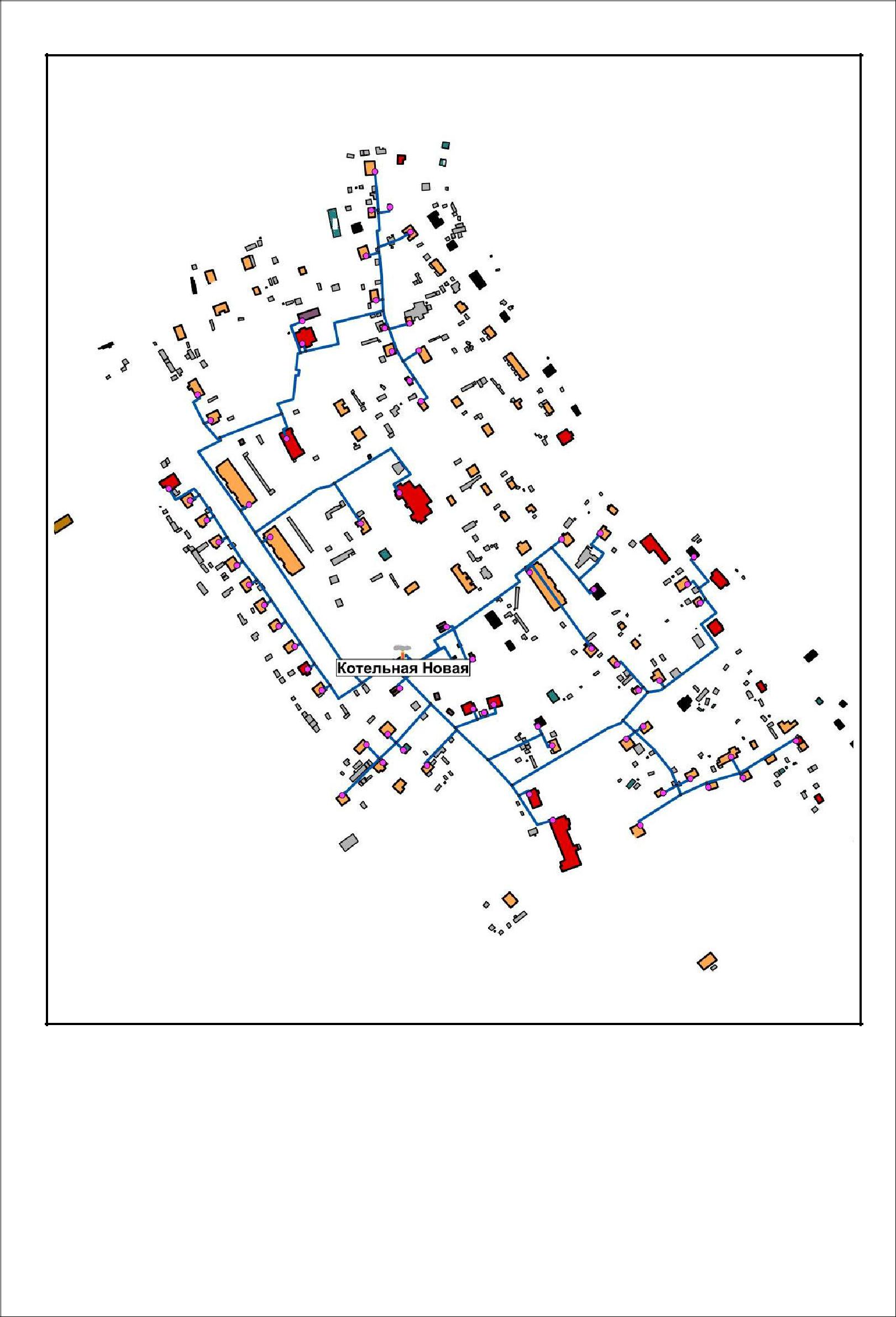 Рисунок А.2 – Схема тепловых сетей с. БольшетарховоПриложение Б1Б.1 Существующие гидравлические расчеты тепловых сетей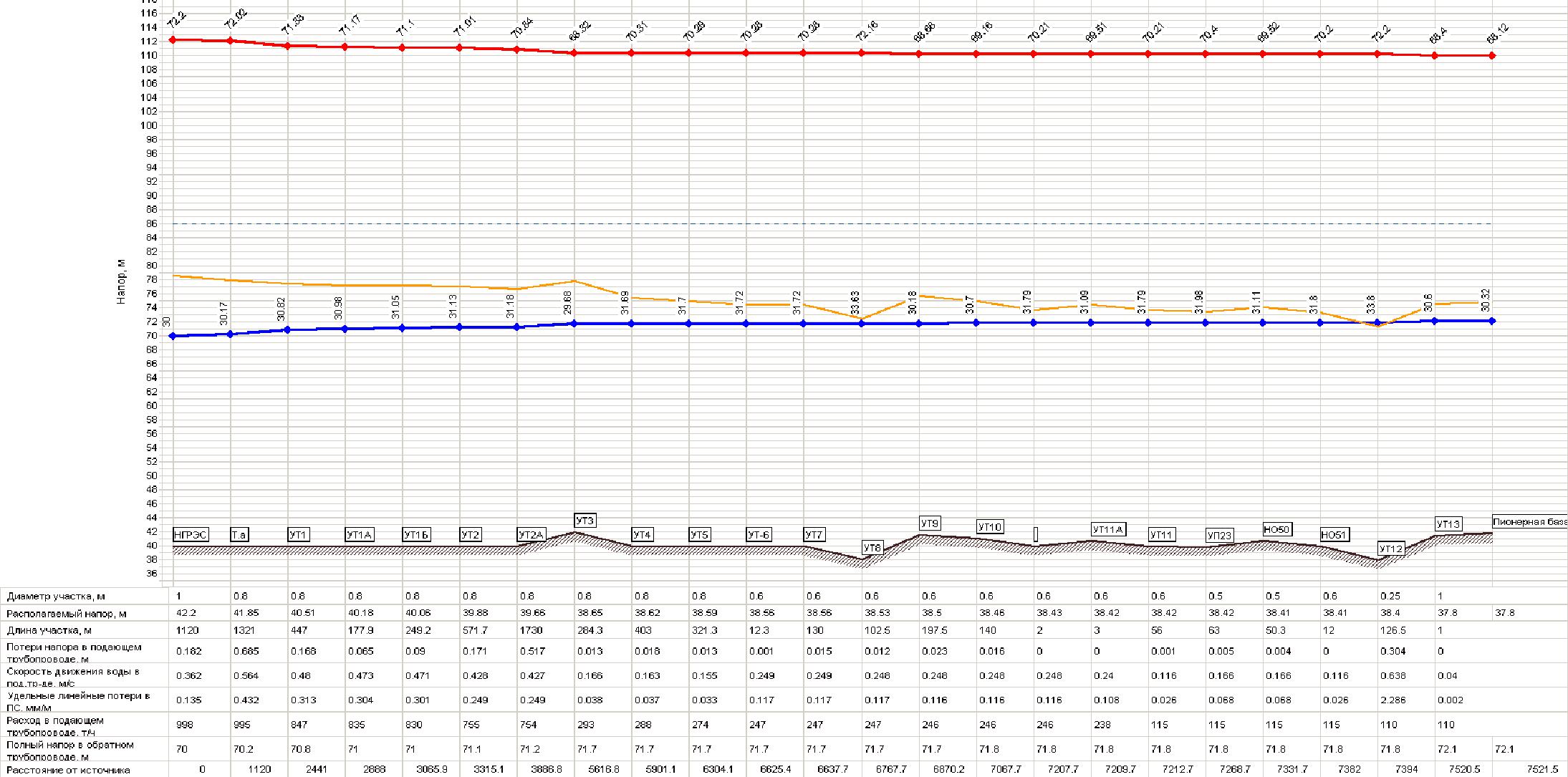 Рисунок Б.1.1 – Пьезометрический график от НВ ГРЭС до Пионерной базы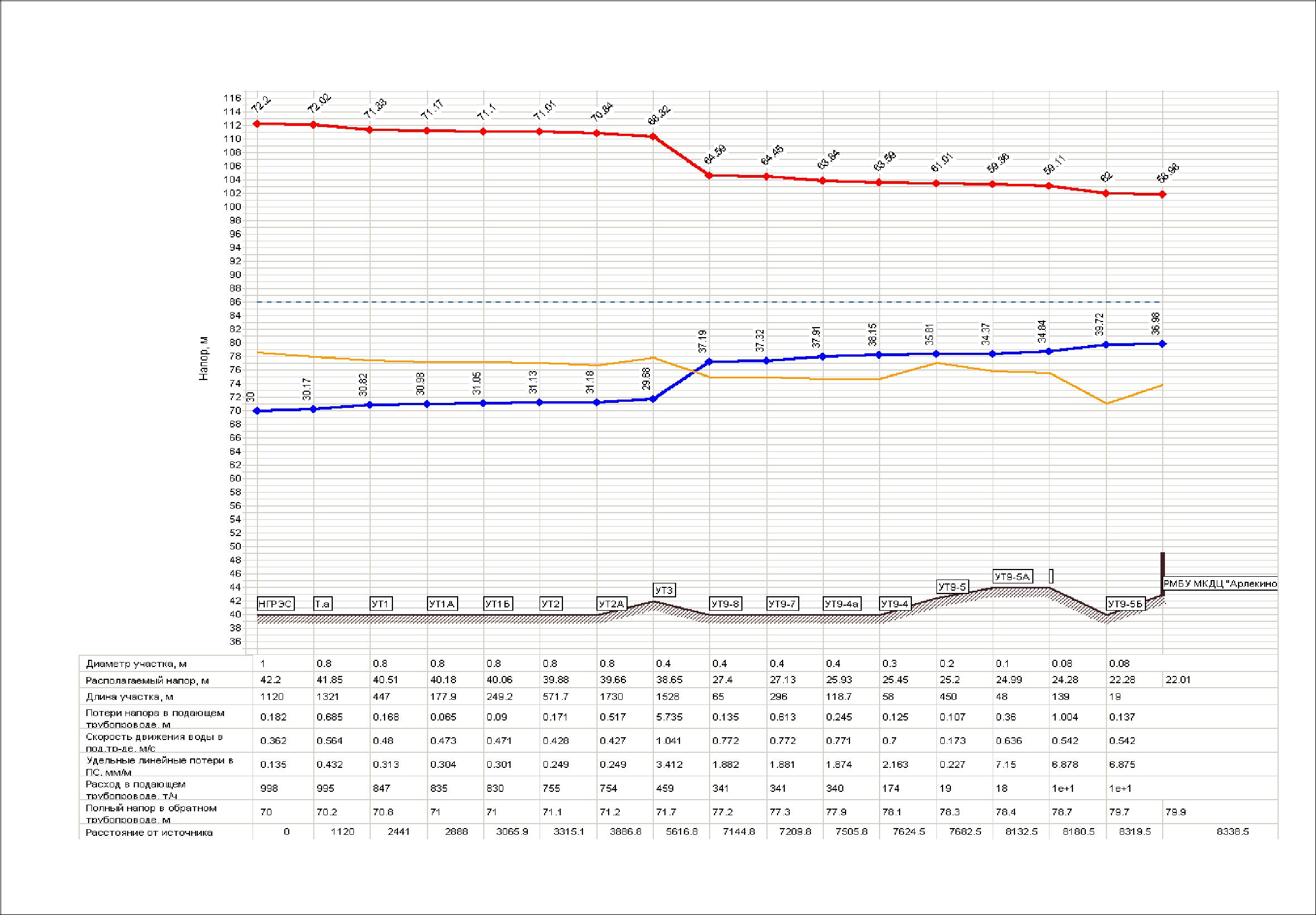 Рисунок Б.1.2 – Пьезометрический график от НВ ГРЭС КДЦ «Арлекино».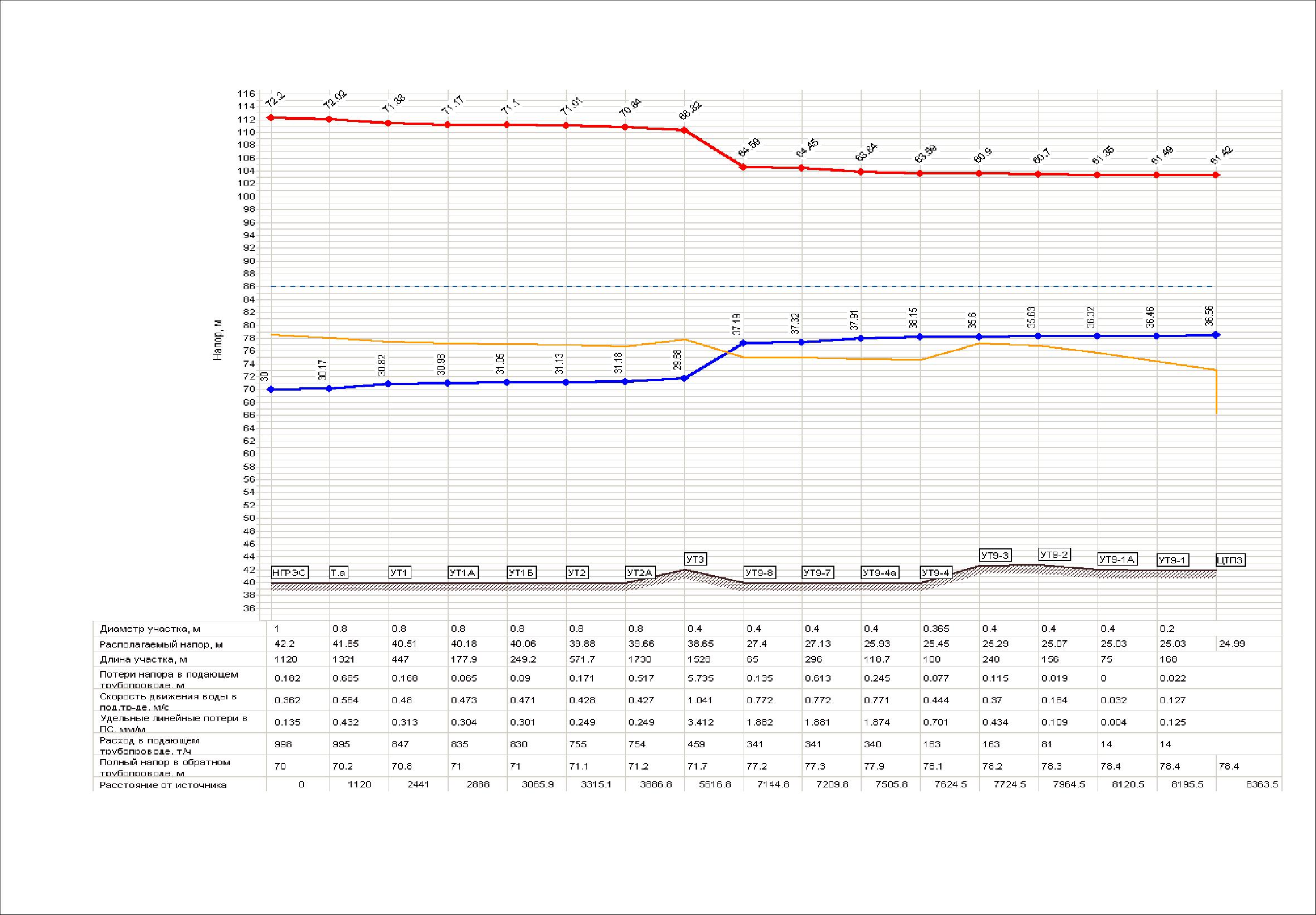 Рисунок Б.1.3 – Пьезометрический график от НВ ГРЭС до ЦТП3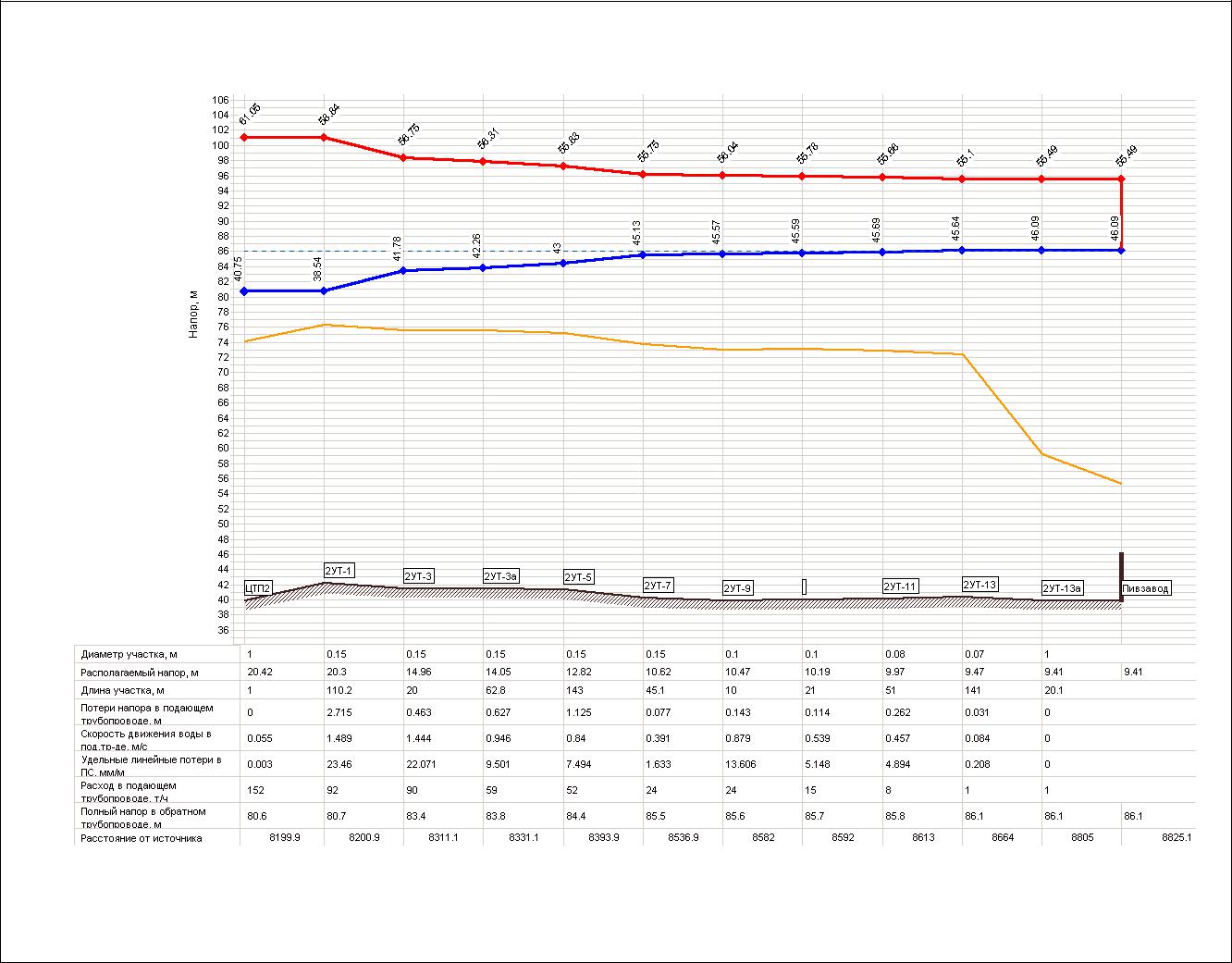 Рисунок Б.1.4 – Пьезометрический график от НВ ГРЭС до пивзавода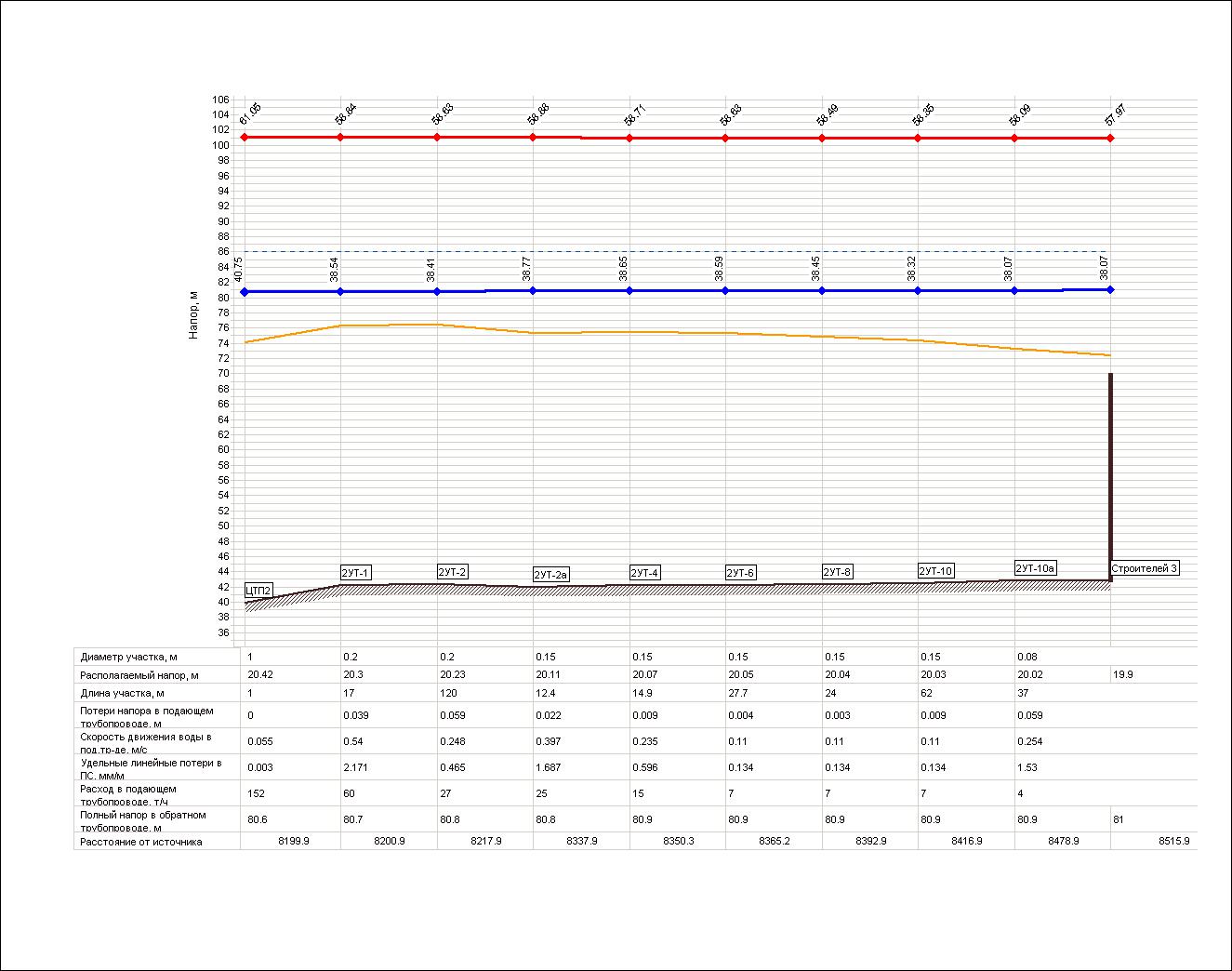 Рисунок Б.1.5 – Пьезометрический график от ЦТП-2 до ж.д. Строителей 3.Приложение Б2Б.2 Перспективные гидравлические расчеты тепловых сетей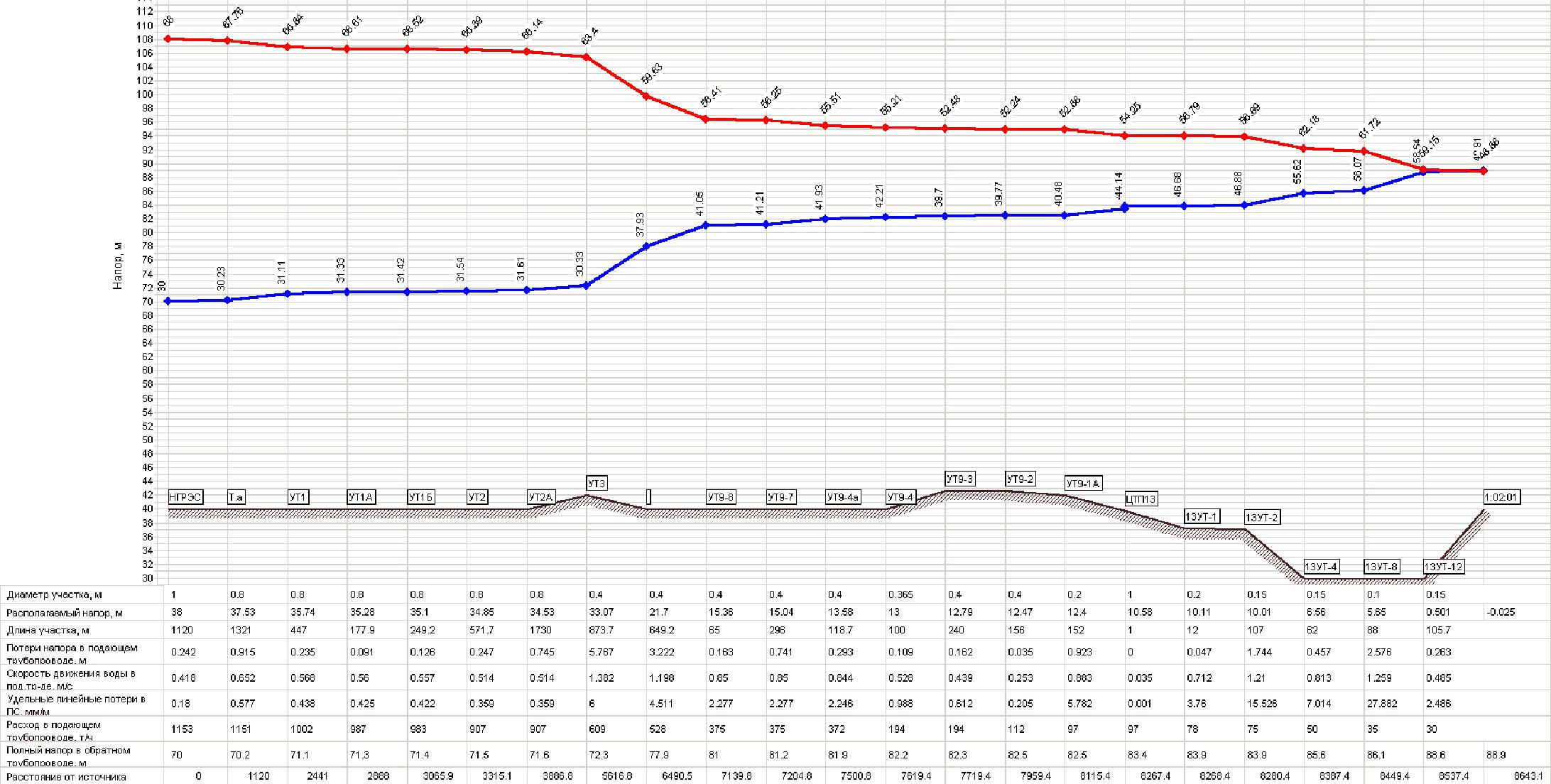 Рисунок Б.2.1 – Пьезометрический график от НВ ГРЭС до перспективных потребителей ЦТП13 при условии работы по одному вводу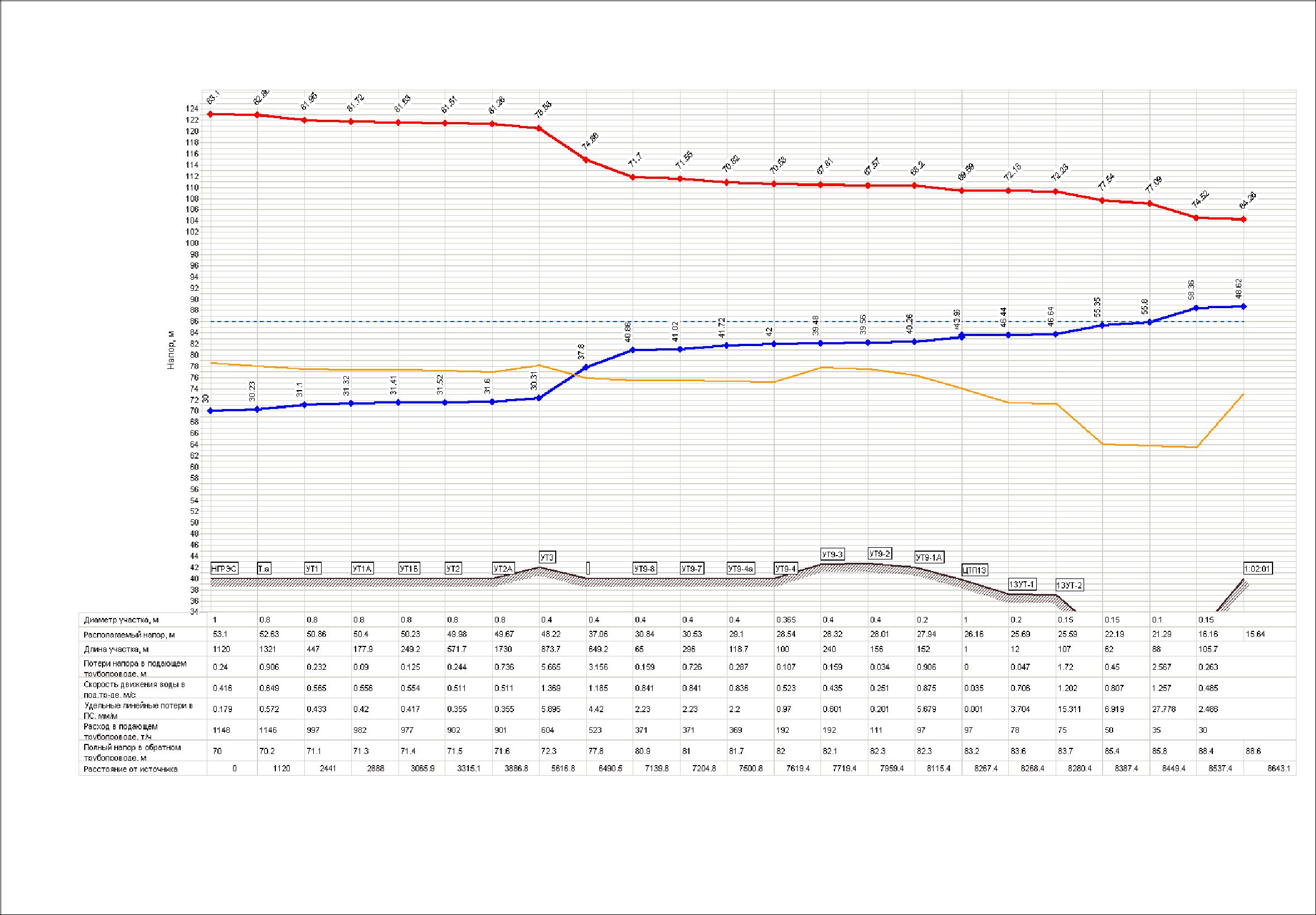 Рисунок Б.2.2 – Пьезометрический график от НВ ГРЭС до перспективных потребителей ЦТП13 при условии работы по одному вводу и поднятии давления в подающей магистрали на НВ ГРЭС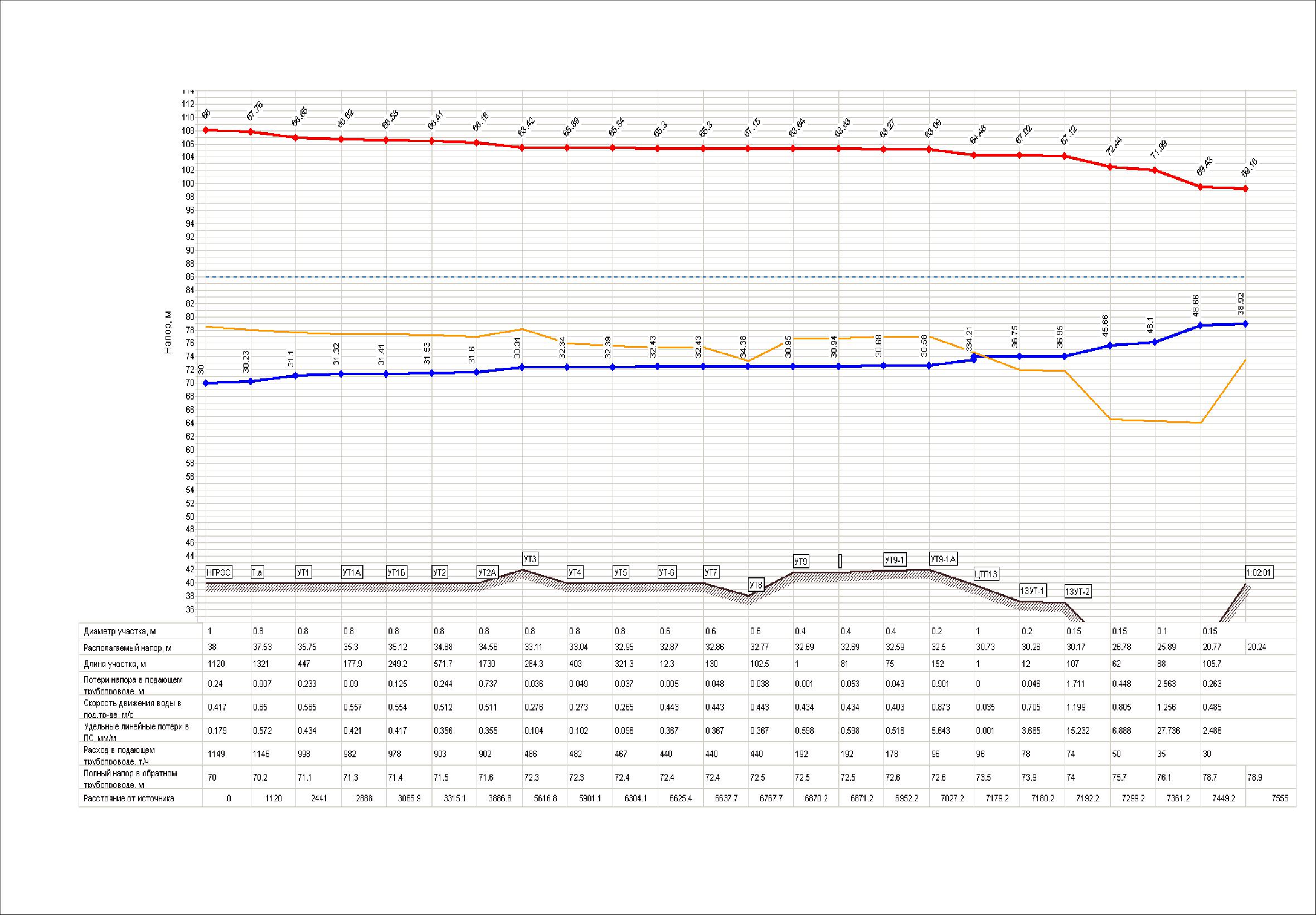 Рисунок Б.2.3 – Пьезометрический график от НВ ГРЭС до перспективных потребителей ЦТП13 при условии работы по двум вводам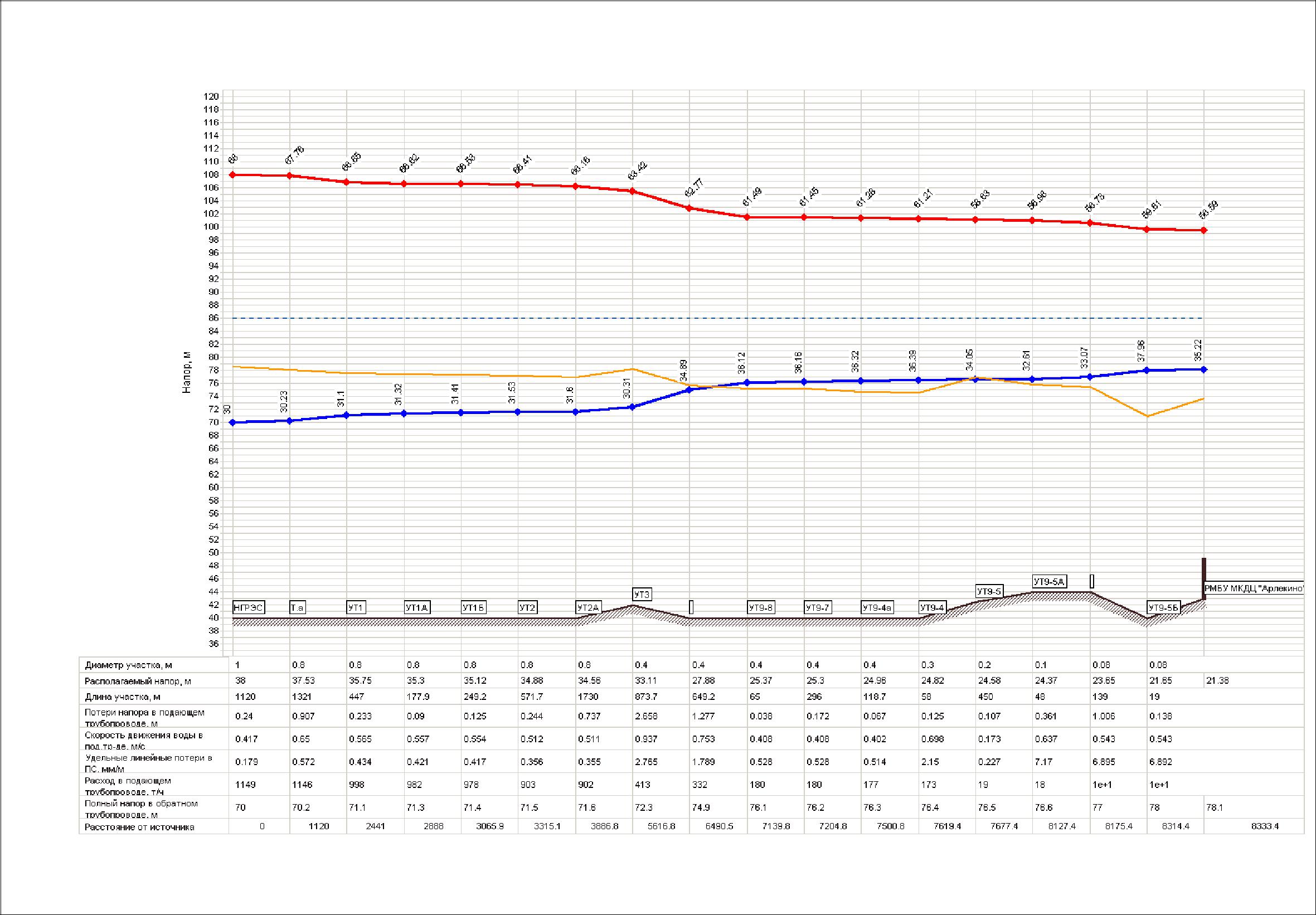 Рисунок Б.2.4 – Пьезометрический график от НВ ГРЭС до КДЦ «Арлекино» при условии работы по двум вводам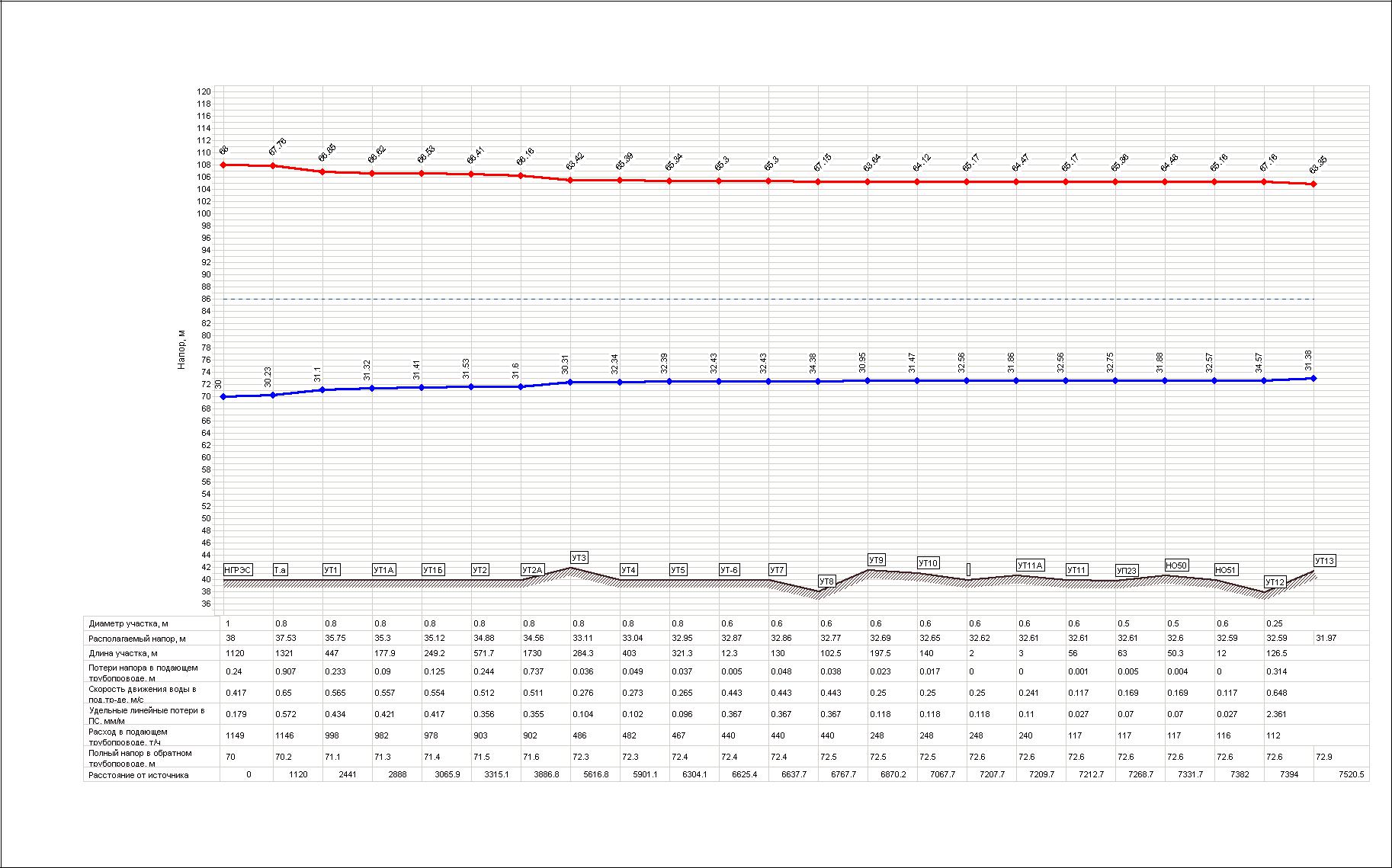 Рисунок Б.2.5 – Пьезометрический график от НВ ГРЭС до пионерной базы при условии работы по двум вводам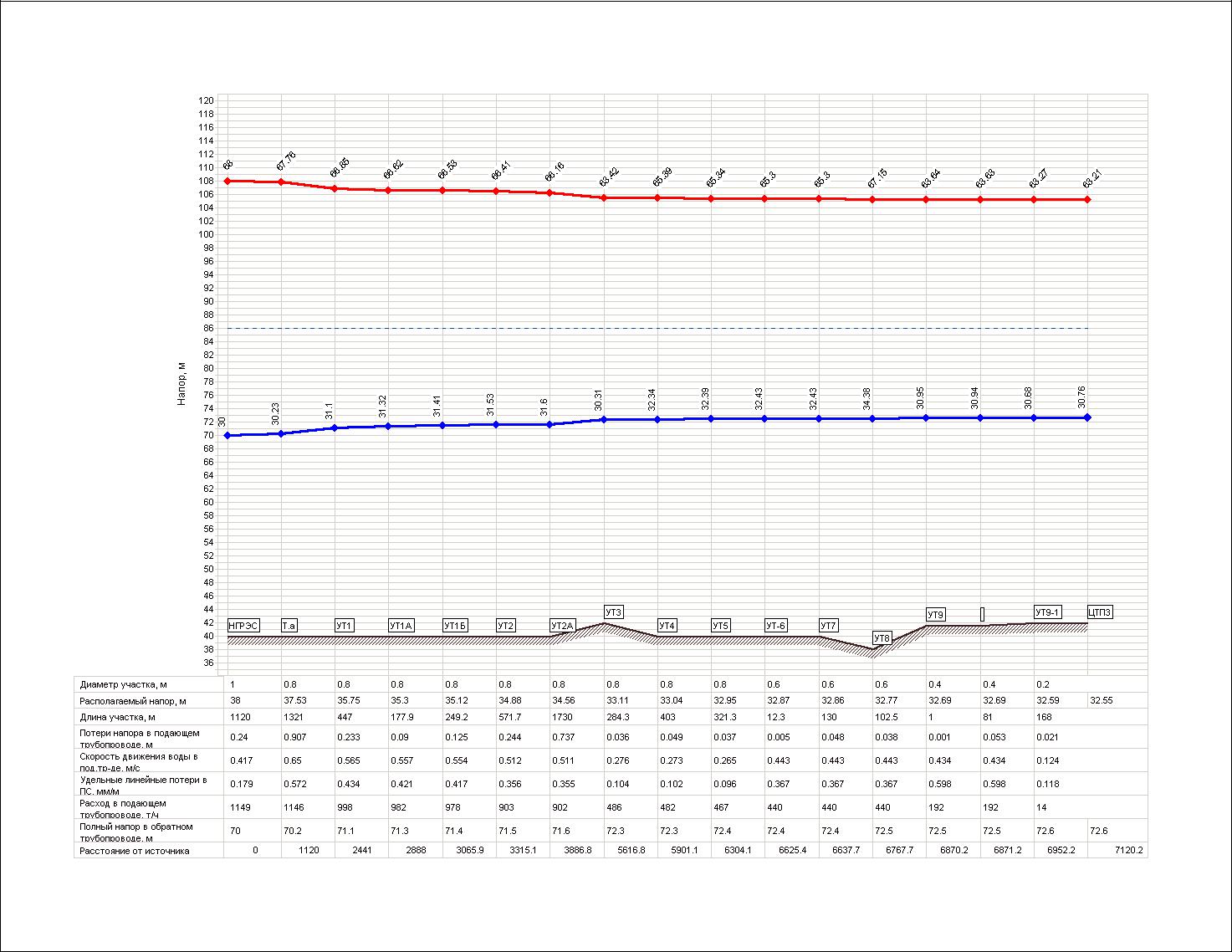 Рисунок Б.2.6 – Пьезометрический график от НВ ГРЭС до ЦТП3 при условии работы по двум вводам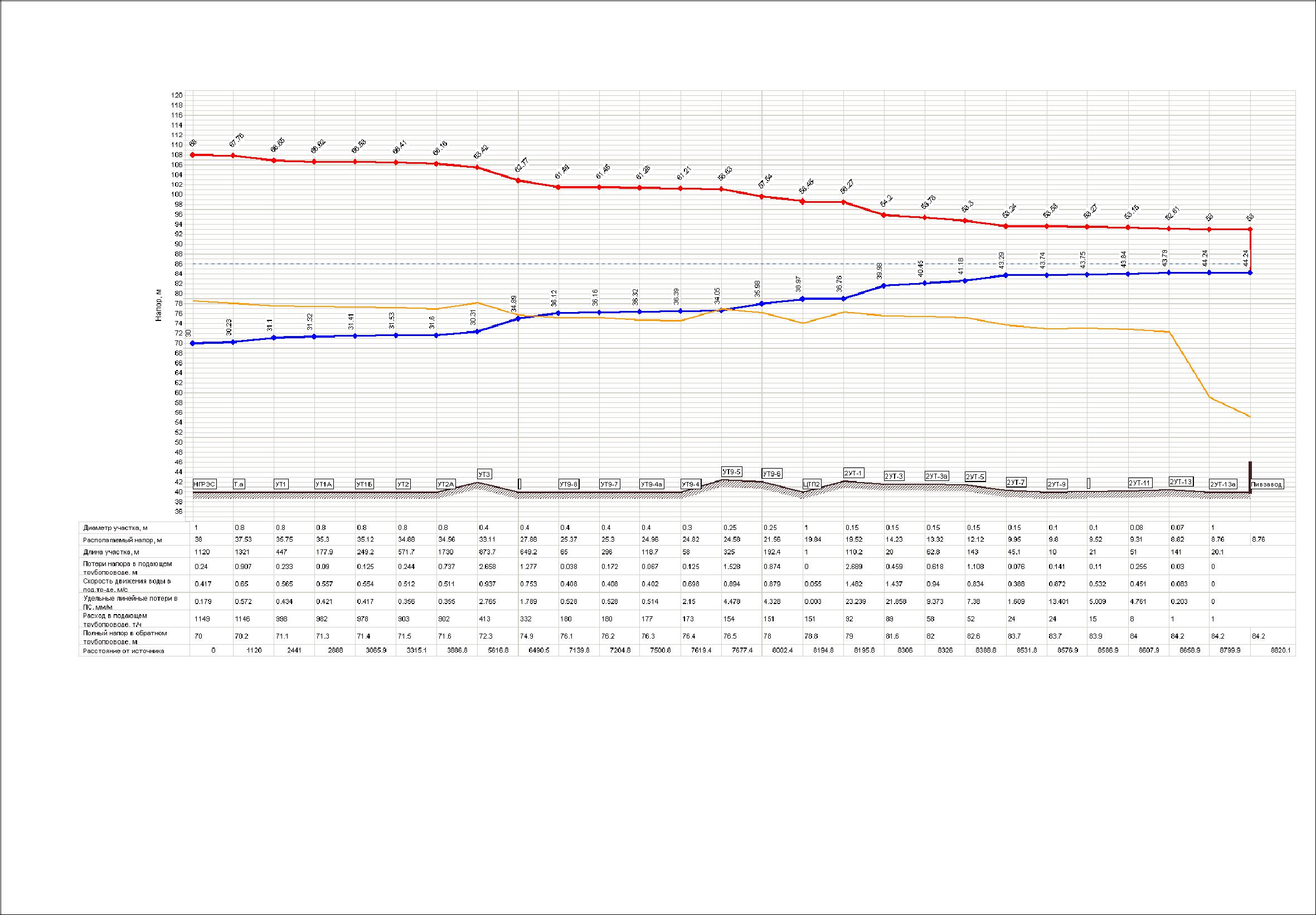 Рисунок Б.2.7 – Пьезометрический график от НГРЭС до пивзавода при условии работы по двум вводам.Приложение В Расчет надежностиВведениеНадежность теплоснабжения оценивается двумя вероятностными показателями, определяемыми за отопительный период для узлов расчетной схемы, к которым подключены потребители: коэффициентами готовности Kj, определяемыми для каждого                           узла-потребителя и представляющими собой вероятность того, что                                   в произвольный момент времени в течение отопительного периода в j-й узел будет обеспечена подача расчетного количества тепла. Так как в СНиП 41-02-2003 «Тепловые сети» значение минимально допустимого показателя готовности системы теплоснабжения в целом принято равным 0,97 без выделения долей источника теплоты, тепловых сетей и потребителей, для выполнения расчетов надежности нормативное значение коэффициента готовности КГ также принимается равным 0,97. вероятностью безотказной работы Pj, определяемой для каждого узла-потребителя и представляющей собой вероятность того, что в течение отопительного периода температура воздуха в зданиях не опустится ниже минимально-допустимого значения. В соответствии со СНиП 41-02-2003 «Тепловые сети» минимально допустимое значение показателя вероятности безотказной работы всей системы теплоснабжения в целом, должно быть не ниже Рсцт = 0,86. При этом вклад вероятностью безотказной работы тепловой сети Pj в этот показатель составляет 0,9. Вероятностью безотказной работы тепловой сети Pj рассчитывается                    с учетом нормы подачи тепла в аварийных ситуациях представленной                       в таблице В.1. Таблица В.1Норма подачи тепла в аварийных ситуацияхНа основе расчета показателей Kj и Pj определяются ненадежные участки тепловой сети и зоны, требующие резервирования. Для достижения нормативных показателей безотказности работы тепловых сетей Схемой предусматриваются следующие мероприятия: установление предельно допустимой длины нерезервированных участков теплопроводов (тупиковых, радиальных, транзитных) до каждого потребителя или теплового пункта; размещение резервных трубопроводных связей между радиальными теплопроводами; достаточность диаметров выбираемых при проектировании новых или реконструируемых существующих теплопроводов для обеспечения резервной подачи теплоты потребителям при отказах; замена на конкретных участках конструкций тепловых сетей                                  и теплопроводов на более надежные, а также переходом при необходимости на надземную или тоннельную прокладку; первоочередной ремонт и замена теплопроводов, частично или полностью утративших свой ресурс. Потребители теплоты по надежности теплоснабжения делятся на две категории: первая категория – потребители, не допускающие перерывов в подаче расчетного количества теплоты и снижения температуры воздуха                                         в помещениях ниже предусмотренных ГОСТ 30494. Например, больницы, родильные дома, детские дошкольные учреждения с круглосуточным пребыванием детей, картинные галереи, химические                              и специальные производства, шахты и т.п. вторая категория – потребители, допускающие снижение температуры в отапливаемых помещениях на период ликвидации аварии, но не более 54 ч, например: жилые и общественные здания - до 12°С; промышленные здания - до 8°С. Расчет показателей надежности осуществляется в соответствии                                с действующей нормативной документацией с использованием электронной модели схемы теплоснабжения г.п. Излучинск. Исходные данные для расчетаИсходные данные, принимаемые для расчета, приведены в таблице В.2.Таблица В.2 Исходные данные, принимаемые для расчетаПовторяемость температур наружного воздуха за отопительный период для г.п. Излучинск приведена в таблице В.3. Таблица В.3 Повторяемость температур за отопительный периодВремя восстановления трубопроводов в зависимости от диаметра                         и типа прокладки, а также относительные доли для вычисления потока отказов приведены в таблице В.4. 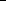 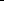 Таблица В.4 Время восстановления трубопроводов в зависимости от диаметра и типа прокладки и относительные доли для вычисления потока отказовРасчет надежности существующей системы теплоснабжения                                 г.п. ИзлучинскИсточником теплоты является Нижневартовская ГРЭС (далее НВ ГРЭС) с котельными ОПК и КЖП. Котельная КЖП является резервной котельной для теплоснабжения жилого поселка и расположена в непосредственной близости от него.Схема тепловой сети, приведенная на рисунке В.1, включает в себя 7 ЦТП. Тепловая энергия от котельной подается потребителям по двухтрубным водяным тепловым сетям, проложенным преимущественно бесканальным способом по температурному графику 150/70ºС. На ЦТП производится подогрев воды на нужды горячего водоснабжения. Понижение температурного графика производится элеватором непосредственно в абонентских вводах потребителей. От магистральной тепловой сети от НВ ГРЭС имеется 2 ввода в жилой поселок: первый ввод 2 Ду 400 мм по ул. Таежная от УТ-3 до УТ9-8; второй ввод 2 Ду 400 мм по ул. Энергетиков от УТ-9 до УТ-9-1. Вышеуказанные вводы закольцованы в границах улиц Энергетиков, Таежная диаметрами 2Ду 400 мм - 2Ду 350 мм. Кроме того, имеются внутриквартальные «закольцовки» между зонами ЦТП. Диаметр головного участка от НВ ГРЭС 2Ду 1000 мм (от т.А2 Ду 800 мм). Наиболее удаленным потребителем является «КОС» (около 10 км). 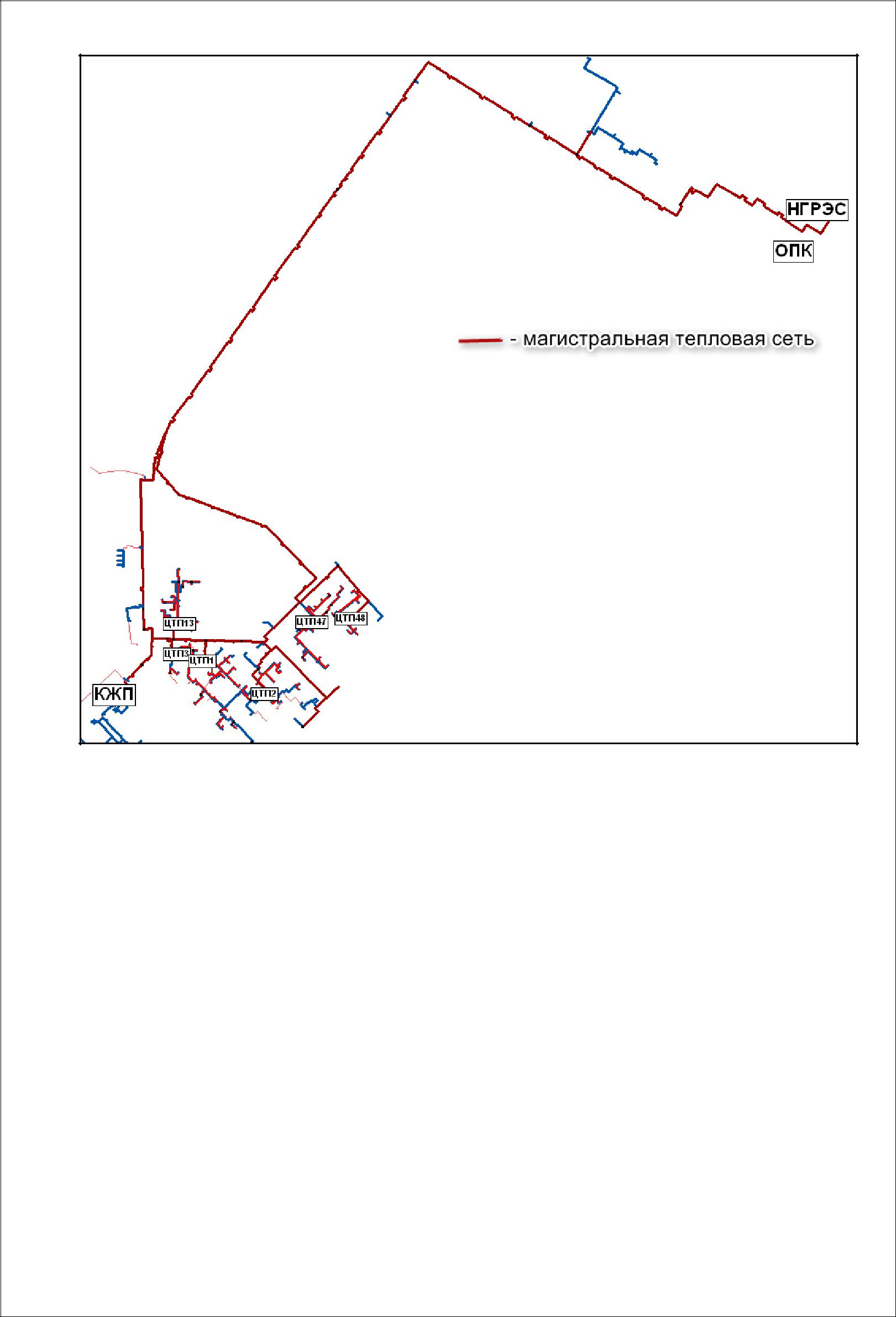 Рисунок В.1 – Схема тепловых сетей пгт. ИзлучинскНа основе обработки данных по отказам и восстановлениям всех участков тепловых сетей за несколько лет их работы, выбираются только                       те отказы, которые носят случайный характер, при этом исключены отказы элементов после проведения испытаний, а также отказы на сетях горячего водоснабжения. После выборки данных устанавливаются зависимости для разных категорий трубопроводов, которые приведены в таблице В.5. Таблица В.5 Средневзвешенная частота (интенсивность) устойчивых отказов для категорий трубопроводовРезультаты расчетов вероятностных показателей надежности для магистральных трубопроводов, выполненный с использованием ГИС Zulu расчетный модуль «Zulu-Thermo», представлены в таблице В.6. и на рисунке В.2. Результаты расчетов показали, что вероятность безотказной работы магистральных трубопроводов соответствует нормативной величине. Расчет вероятностных показателей надежности потребителей рассчитан при условии подачи теплоносителя по одному вводу (существующая схема подачи тепла) приведены в таблице В.7 и на рисунке В.2. Таблица В.6 Вероятностные показатели надежности для магистральных трубопроводовТаблица В.7 Расчет вероятностных показателей надежности потребителей НВ ГРЭС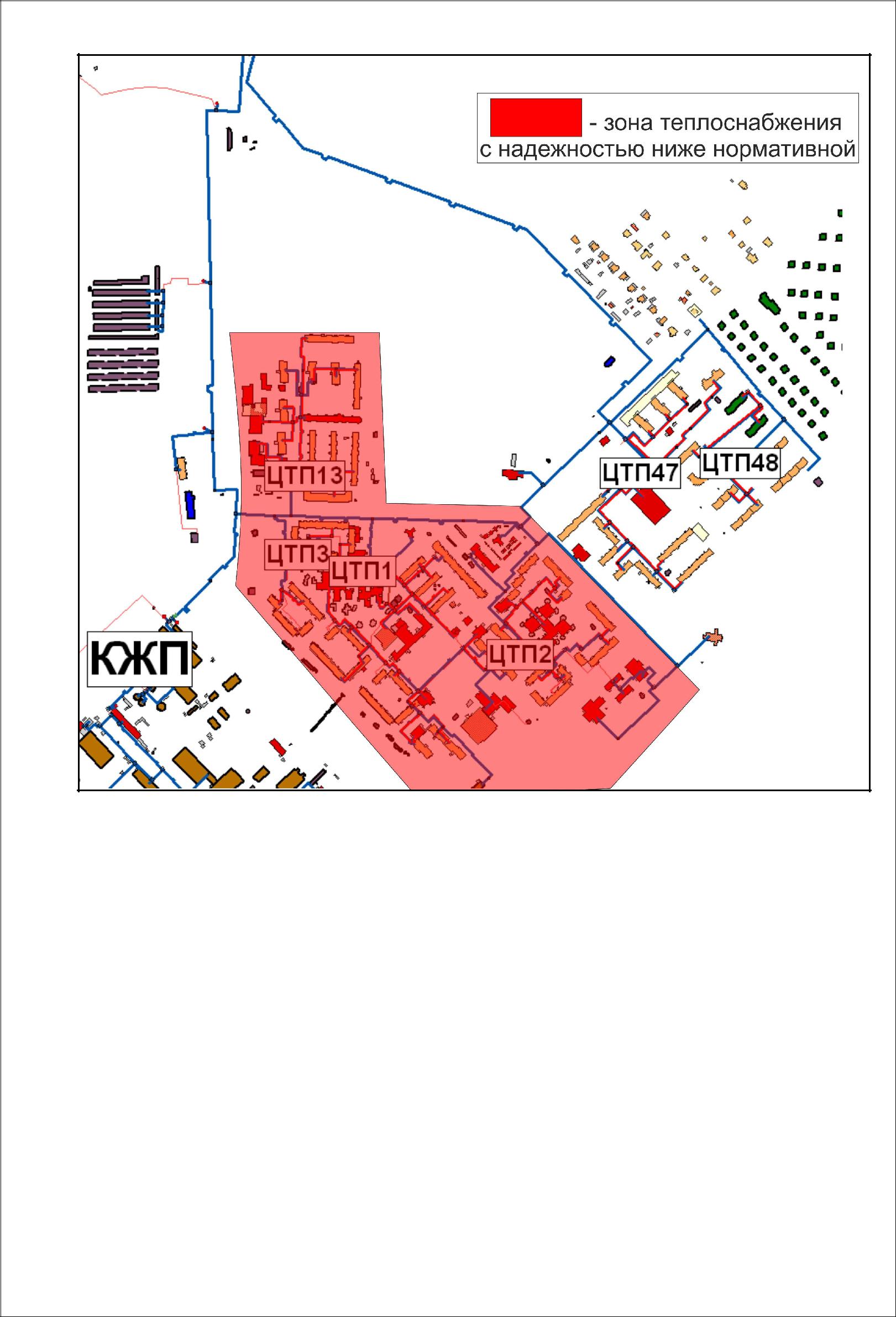 Рисунок В.2 – Зоны теплоснабжения с надежностью ниже нормативной Результаты расчетов показали, что при существующей схеме теплоснабжения пгт. Излучинск вероятность безотказной работы потребителей, подключенных к ЦТП 1, ЦТП 2, ЦТП 3, ЦТП 13 ниже нормативной величины(0,9). Для обеспечения надежности теплоснабжения всех потребителей поселка городского типа Схемой рекомендуется подача теплоносителя одновременно по двум вводам. Результаты расчета вероятности безотказной работы потребителей при подаче тепла в поселение по двум вводным магистралям приведены в таблице В.8. Таблица В.8 Расчет вероятностных показателей надежности потребителей НВ ГРЭСАнализ перспективной надежностиПерспективные потребители, в основном, размещаются                                           в пгт. Излучинск, в зоне существующего теплоснабжения. Ликвидация котельной КЖП может привести к полному прекращению подачи тепловой энергии к потребителям п.г.т Излучинск при возникновении аварийных ситуаций на магистральном трубопроводе от НВГРЭС, и наличия технических ограничений в период проведения модернизации энергоблоков 800МВт. (2022-2025гг).В период 2023-2026 годов (ориентировочно), в рамках программы модернизации энергетики Российской Федерации, поочередно первый                             и второй энергоблоки НВГРЭС мощностью 800МВт, попавшие в эту программу (Конкурентный отбор мощности модернизации КОММод)),                             и имеющие в своём составе теплогенерирующее оборудование (бойлерные установки), будут находиться на модернизации сроком до 12 месяцев.Ликвидация КЖП в период реализации проектов КОММод может привести к полному прекращению подачи тепловой энергии потребителям п.г.т Излучинск в случае отключения (аварийное отключение, либо ремонт) единственного работающего энергоблока 800МВт, так как в этом случае единственный оставшийся источник теплоснабжения – Отопительно-пусковая котельная (ОПК) будет работать без какого-либо резервирования по своему оборудованию.  Таким образом, в зону риска попадают основные потребители тепловой энергии: социальные и жилые объекты.На основании проведенных расчетов (книга 2), Схемой к реализации рекомендуются следующие варианты резервирования подачи тепла                                 в п.г.т. Излучинск:- строительство новой транзитной магистрали от НВГРЭС                                           до п.г.т Излучинск 2 Ду x 500 мм протяженностью 3 км;- сохранение в работе резервной КЖП до ввода в эксплуатацию резервного трубопровода. Для повышения показателей надежности как существующих, так                                          и перспективных потребителей, Схемой предлагается выполнить мероприятия, приведенные в таблице В.9 и на рисунке В.3. Таблица В.9 Перечень мероприятий по повышению надежностиРасчет перспективных показателей надежности потребителей при условии выполнения мероприятий, приведенных в таблице В.9, представлены в таблице В.10. и на рисунке В.4. 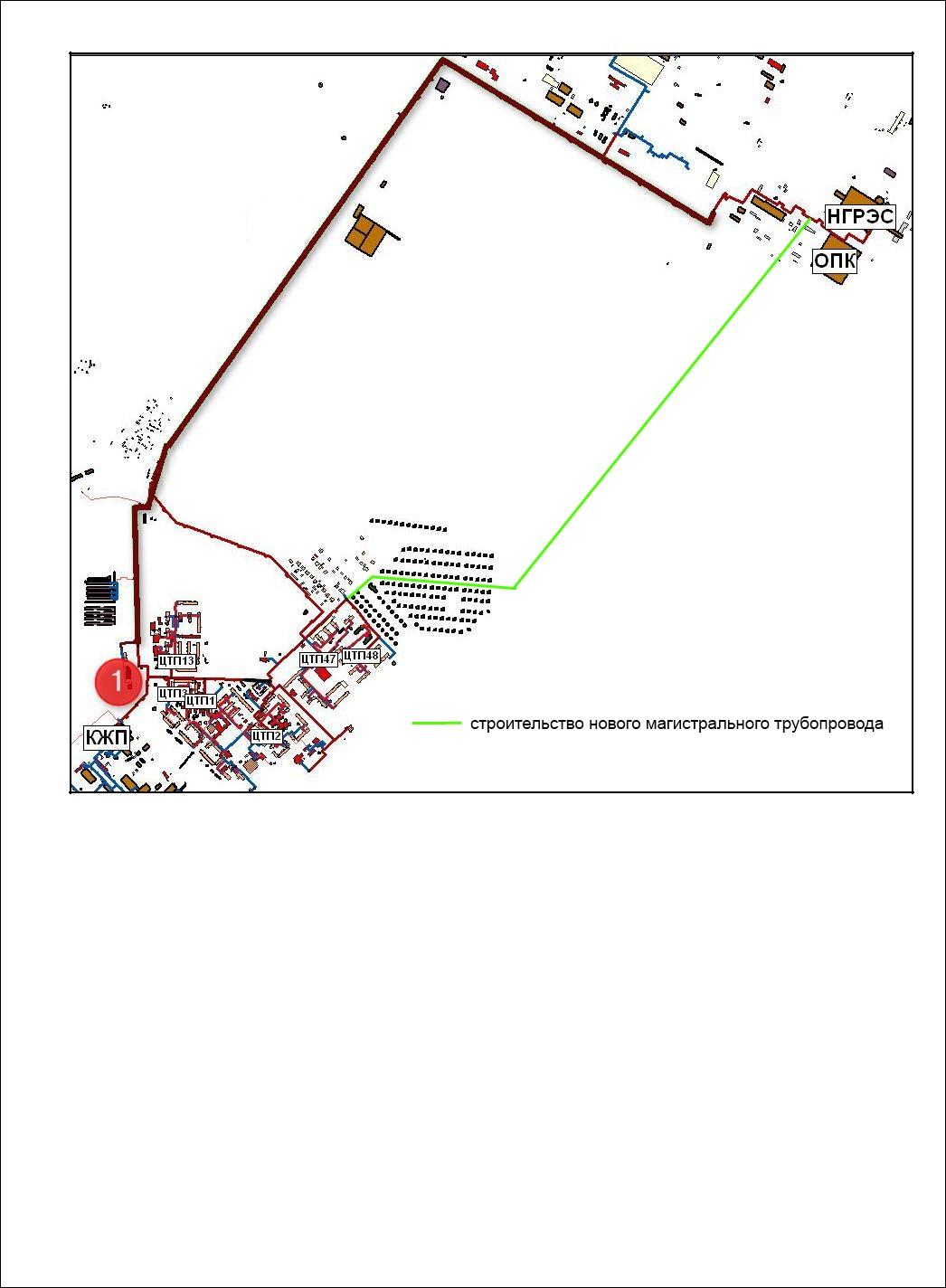 Рисунок B.3 – Участки тепловых сетей, реконструкция и строительство которых намечается для повышения надежностиТаблица В.10 Расчет перспективных показателей надежности потребителей зоны теплоснабжения Нижневартовской ГРЭС (сравнение                                                с существующим положением)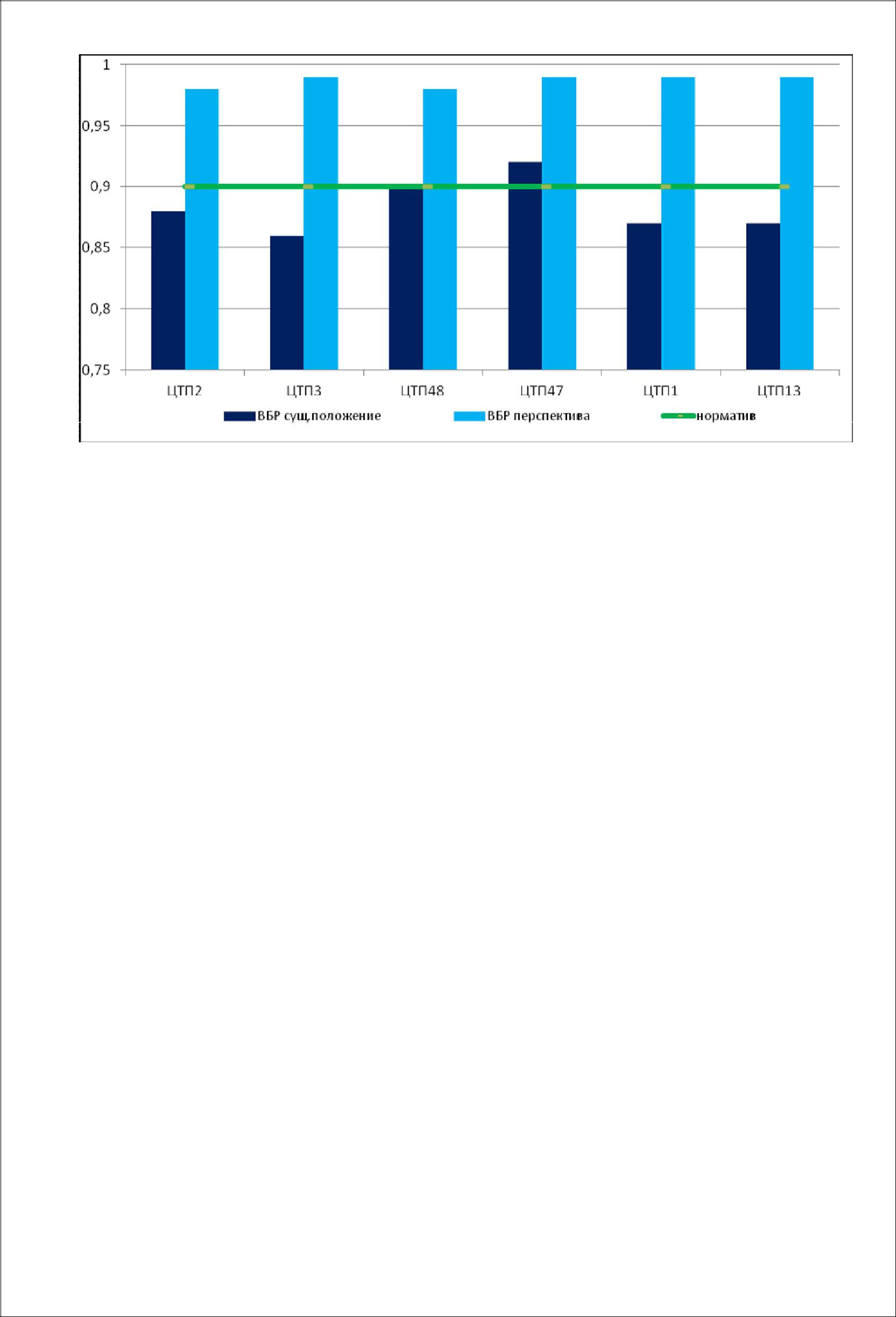 Рисунок В.4 – Вероятность безотказной работы перспективных потребителейКак видно из приведенных расчетов (таблица В.10 и рисунок В.4), все потребители зоны теплоснабжения Нижневартовской ГРЭС имеют вероятность безотказной работы в пределах нормативной величины. Высокая надежность системы теплоснабжения пгт. Излучинск обеспечивается наличием резервной котельной КЖП в непосредственной близости от жилого района. При условии вывода из эксплуатации КЖП требуется строительство нового трубопровода 2Ду500 мм от НВГРЭС до жилого района протяженностью 3 км. (Нельзя ссылаться на проект 2006г, при том, что                      в 2014 году при разработке и утверждении Схемы теплоснабжения утвержден другой вариант резервирования и сохранения надежности). Приложение ГПрогнозы приростов потребления тепловой энергии каждым общественным зданием с разделением по видам теплопотребления и по микрорайонам по этапам расчетного периодаТаблица Г.1Приложение Д ПЛАН по предупреждению и ликвидации аварий в тепловых сетях1. ПЕРЕЧЕНЬ СОКРАЩЕННЫХ НАИМЕНОВАНИЙЦТиИК - цех тепловых и инженерных коммуникаций,МКП «ИЖКХ» - Муниципальное Казенное Предприятие «Излучинское жилищно-коммунальное хозяйство»,ХЦ - химцех,ГТО - группа по транспортному обслуживанию,НСЭС - начальник смены электростанции,НС КТЦ - начальник смены котло-турбинного цеха,НСЭ – начальник смены электрического цеха,НС ЦТиИК - начальник смены цеха тепловых и инженерных коммуникаций,АВБ - аварийно-восстановительная бригада,ГК - главный корпус блоков №1,2.ГК 3.1.- главный корпус блока 3.1.ОПК - отопительно-пусковая котельная,КЖП - котельная жилого поселка,БУ - бойлерная установка,БПСВ - блок подогревателей сетевой воды,СН - сетевой насос,СНБ - сетевой насос бойлерной установки,НР - насос рециркуляции,НП - насос подпиточный,ВК - водогрейный котел,ПК - паровой котел,ДВ - дутьевой вентилятор,КСН - коллектор собственных нужд,УТ - 1,2,3,6,11 - павильон секционирующих задвижек.УТ- 7,8,9 - подземные тепловые камеры,ЦТП - центральный тепловой пункт,ХОВ - химочищенная вода,БГК - бак грязного конденсата,НГК - насос грязного конденсата,ТГК - теплообменник грязного конденсата,БВС - блок вспомогательных сооружений,ГДКС – газодожимная компрессорная станция,ГРС - газораспределительная станция,ВОС - водоочистные сооружения,КОС - канализационные очистные сооружения,ГКНС - главная канализационная насосная станция,КНС - канализационная насосная станция,БЗ – база заказчика,ПСК - предохранительный сбросной клапан (УТ-1),ПСВ - подогреватель сетевой воды.УТС - участок тепловых сетей.2.ОБЩАЯ ЧАСТЬ2.1. Настоящий план является руководящим документом для НСЭС, НCЭ, НC КТЦ, НС ЦТиИК, старшего машиниста КТЦ, старшего машиниста ОПК, машинист КЖП, старшего матера ЦТиИК, диспетчер МКП «ИЖКХ», начальник УТС МКП «ИЖКХ» при ликвидации аварийных ситуаций                                в тепловых сетях.2.2. План разработан на основании:2.2.1. Типовой инструкции по эксплуатации систем транспорта и распределения тепловой энергии (тепловых сетей). РД 153- 34.0-20.507-98 ОРГРЭС, М.,1999 г.2.2.2. Правила технической эксплуатации электрических станций и сетей Российской Федерации 2003г.2.2.3. Правил техники безопасности при эксплуатации тепломеханического оборудования электростанций и тепловых сетей. Москва, 2001г.2.2.4. Инструкции по расследованию и учету технологических нарушений в работе электростанций, сетей и энергосистем. РД 34.20.801-2000. ОРГРЭС, М.,2000г. 2.3. Авария:2.3.1. Повреждение магистрального трубопровода тепловой сети, если                               в период отопительного сезона это привело к перерыву теплоснабжения объектов жилсоцкультбыта на срок 36 часов и более. 2.4. Для ликвидации аварий и повреждений в тепловых сетях                                          и теплосилового оборудованияв ЦТиИК, МКП «ИЖКХ», из числа ремонтного, автотранспортного персонала создаются аварийно-восстановительные бригады (АВБ). ООО «Юкар-Транс», по заявке группы     по транспортному обслуживанию (ГТО) НВ ГРЭС предоставляет необходимый автотранспорт для ликвидации аварий. В оперативном отношении АВБ подчиняются НС ЦТиИК, а в административном - начальникам соответствующих цехов.2.5. АВБ возглавляет старший мастер соответствующего цеха,                               а в особых случаях - начальник цеха. В состав АВБ ЦТиИК, МКП «ИЖКХ», включаются слесаря, газо-электросварщики, машинисты передвижных компрессорных установок, сварочных постов. Списки АВБ ЦТиИК, МКП «ИЖКХ», утверждаются главными инженерами предприятий. 2.6. Общее руководство по ликвидации аварийных ситуаций в тепловых сетях Нижневартовской ГРЭС возлагается на НСЭС.2.7. Руководство по ликвидации аварийных ситуаций в тепловых сетях АО «ИМКХ» возлагается на диспетчера АО «ИМКХ».2.8. При аварии в тепловых сетях ГК, ОПК ответственным лицом                               за ликвидацию аварий возлагается на НС КТЦ. При ликвидации аварий                            НС КТЦ действует в соответствии с «Инструкция по ликвидации аварии                                    в тепловых сетях КТЦ”, а оперативные переключения проводит согласно «Типовых программ сложных переключений оборудования теплосети КТЦ». Все действия по ликвидации аварии НС КТЦ согласовывает с НСЭС.2.9. При аварии в тепловых сетях МКП «ИЖКХ», руководство                                    по ликвидации аварии возлагается на диспетчера МКП «ИЖКХ», диспетчер МКП «ИЖКХ», руководствуется местной «инструкцией по ликвидации аварий в тепловых сетях энергоцеха». Все действия диспетчера МКП «ИЖКХ», согласовывает с НСЭС НВ ГРЭС.2.10. При аварии в магистральных тепловых сетях, тепловых сетях промплощадки, внутриплощадочных сетях НВ ГРЭС, базе заказчика руководство по ликвидации аварии возлагается на НС ЦТиИК.2.11. Основными задачами оперативно-диспетчерского персонала при ликвидации аварии в тепловых сетях являются: - предотвращение развития аварии,- исключение травмирования персонала,-исключение повреждения теплосилового оборудования, не затронутого аварией,- быстрое восстановление теплоснабжения потребителей и нормальных параметров отпускаемой потребителям тепловой энергии,- выяснение состояния отключившегося и отключенного оборудования                    и при возможности включение его в работу, восстановление.2.12. Оперативный персонал независимо от присутствия лиц административно – технического персонала несет личную ответственность                   за ликвидацию аварии, принимая решения и осуществляя мероприятия                          по восстановлению нормального режима. В случае необходимости главный инженер, заместители главного инженера по эксплуатации, МКП «ИЖКХ», начальники цехов, в ведении которого находится поврежденный участок, имеет право взять руководство по ликвидации аварии на себя, о чем                                     в оперативном журнале НСЭС (диспетчер МКП «ИЖКХ», НС КТЦ,                                 НС ЦТиИК, машинист КЖП) должна быть сделана соответствующая запись.2.13. За исходное, до аварийное, состояние работы теплосилового оборудования и тепловых сетей принят базовый режим:2.13.1. Теплоснабжение потребителей тепла через магистральную тепловую сеть ГК - КЖП,2.13.2. На магистральную тепловую сеть работают в ГК (БУ) бойлерные установки энергоблоков № 1, 2, один СН СЭ 2500/60, и один СНЛ СЭ 1250/70.2.13.3. Подпитка теплосети осуществляется подпиточными насосами ОПК (10-31т/ч соответственно). 3.КРАТКАЯ ХАРАКТЕРИСТИКА ТЕПЛОВЫХ СЕТЕЙ                              И ИСТОЧНИКОВ ТЕПЛА3.1. Теплоснабжение объектов промплощадки, пионерной, общестроительной базы, поселков Излучинск, Савкино, ВОС и КОС осуществляется от трех источников тепла - Главного корпуса, ОПК и КЖП.3.2. Все три источника тепла связаны между собой магистральной тепловой сетью Главный корпус - КЖП диаметром 1000 ÷ .3.3. В Главном корпусе источником тепловой энергии являются бойлерные установки блоков №1,2 номинальной теплопроизводительностью 280 Гкал/ч.  (поданным проведенных испытаний 229,4 Гкал/ч.). Подача сетевой воды на системы отопления ГК, на внутристанционные объекты                           и магистральную теплосеть осуществляется сетевыми насосами (СН) типа СЭ - 2500/60 в количестве 3 штук и сетевыми насосами летними (СНЛ) типа СЭ-1250/70 в количестве 3 шт.3.4. На ОПК для выработки тепла служат 2 водогрейных котла КВГМ - 100 производительностью по 100 Гкал/ч. Кроме того подогрев воды осуществляется в подогревателе сетевой воды ПСВ-315 производительностью 53,6 Гкал/ч. Пар на ПСВ-315 подается через РОУ 40/13 от паровых котлов ГМ-50, или по ГОСН с ГК.      Для подачи сетевой воды на магистральный теплопровод служат сетевые насосы СЭ-800/100 в количестве 4 штук. 3.5. На КЖП для выработки тепла служат 2 водогрейных котла КВГМ-50 тепловой производительностью по 50 Гкал/ч. и 3 паровых котла ДЕ 25/14 тепловой производительностью по 14,1 Гкал/ч. паром которых подогрев воды осуществляется в блочных подогревателях сетевой воды (БПСВ)                                в количестве 4 штук и суммарной производительностью 27,8 Гкал/ч. (поданным проведенных испытаний 16,2 Гкал/ч.). Для отпуска выработанной тепловой энергии в магистральную сеть, на Пионерную базу, ВОС и КОС служат 3 сетевых насоса типа Д - 1250/125 и 2 сетевых насоса бойлерных установок типа ЦН-400/105. 3.6. Для секционирования магистральной сети предусмотрены                                  на расстоянии 1,5-. надземные секционирующие задвижки                                        (УТ - 1,2,3,6,11) и подземные тепловые камеры (УТ- 9), где кроме секционных задвижек, предусмотрены их байпасы Ду 80, дренажи, перемычки между прямой и обратной сетевыми трубопроводами Ду 250, 100 и . 3.7. Емкость сетевых трубопроводов в ГК - , магистральных трубопроводов от т.А до КЖП - 8143м3, на участке ГК-т.А - 2082м3, т.А-УТ-1 - 1317м3, УТ-1 - УТ-2 - 878м3, УТ-2 - УТ-3 - 2421м3, УТ-3 - УТ-6 - 1013м3 и УТ-6 - КЖП - 432м3.3.8. Прокладка магистральных трубопроводов выполнена на эстакадах (ГК-ОПК) надземной, (ОПК -КЖП) надземной и частично подземной.3.9. На эстакаде, соединяющий главный корпус с ОПК выполнена 3х трубная прокладка сетевых трубопроводов- 2 подающих Ду 1000 и                         и один обратный – Ду . Подающий трубопровод Ду 800 в настоящее время служит для подачи сетевой воды от сетевых насосов ГК на напорный коллектор ОПК.3.10. Компенсация тепловых удлинений трубопроводов воспринимается П-образными и линзовыми компенсаторами и углами поворотов трассы.3.11. Регулирование отпуска тепла от котельных и ГК - качественное                           по отопительному графику. Расчетные параметры сетевой воды - 150/70ОС. 3.12. Горячее водоснабжение осуществляется по закрытой схеме – посредством водо-водяных подогревателей, установленных на ЦТП - 1, 2, 3, 13, 47,48, поселка Излучинск и непосредственно в тепловых пунктах зданий                       и сооружений.3.13. Компенсация утечек теплоносителя осуществляется химочищенной водой от ОПК (ХВО ОВК и ОПК) и КЖП посредством подпиточных насосов. Максимальная пропускная способность подпиточных трубопроводов - 450-500 м3/ч, в т.ч. на ОПК - 350 - 400 м3/ч, КЖП - 90 м3/ч.3.14. При аварийных ситуациях и невозможности компенсации утечек подпиточной водой предусмотрена подпитка сетевых трубопроводов ХОВ                        из БГК ГК в количестве 300 м3/ч, и “сырой” водой из ГК и КЖП в количестве 600 м3/ч, в т.ч. из ГК- 400 м3/ч, и КЖП-200 м3/ч.  3.15. От магистральной тепловой сети ГК-КЖП выполнены ответвления с установкой отключающих задвижек (по ходу от ГК): на ОВК, на маслоаппаратную - общестанционную компрессорную включая (ГРП-1,2, СОГ, ГРП ОПК, КНС-1 ОПК, ОСКС, ГДКС, маслоаппаратную), на блок №3.1., склад масла в мелкой таре, ГК, аванпост, камера переключений у БНСна АЗКС – ЦНБ включая (НС-III подъёма),на здание мазутного хозяйства,от УТ-1 на общестроительную базу, включая БУ «ОПНИ», ЗАО МТЭК «Высо-Тюмень», ООО «Гидроэнегргомонтаж», ЗАО «Градострой», ООО «Юкар -Транс» (АБК, стояночный бокс, автомойка), ПЧ (административный корпус, термодымокамера, склад пенотушения),от УТ-1А OOО «КВАРЦ Групп» (блок складов и стоянка машин, здание мастерских, АБК), от УТ-1Б на ООО «Юкар - Транс» (ремонтный бокс),от УТ-2 на ГРС-1,от УТ-2А на Автомобилист севера, КФХ «Мардер»,от УТ-3 на п.Излучинск (второй ввод) и ООО «НТЦ ЮНИТАЛ»,от УТ-4 на ИП Клаузер Л.Э,от УТ-5 на ГПК «Энергетик-2»,от УТ-6 на ГСПК «Энергетик», дом пожарных(Пионерная2), ГКНС, от УТ-9 на п.Излучинск (первый ввод),от УТ-11 на гаражные боксы ООО «Юкар - Транс», здание временной котельной КЖП, объекты МКП «ИЖКХ», ВОСы, КОСы в том числе посёлок «Савкино», ГСК «Луч», ГСК «Сигнал», ГСК «Гарус», ГСК «Лесной» и др., от УТ-12 на здание временной котельной,от УТ-13 (отключен) подключены по кольцевой схеме от УТ-11                            на Пионернуюя базу, ГИБД, ПОМ, объекты ОАО «ИМКХ», ПЧ-3, НВ лесхоз, ГСК «Водник», ГСК «Чайка» и др. 4. АВАРИЙНЫЕ СИТУАЦИИ В ТЕПЛОВЫХ СЕТЯХ, ИСТОЧНИКАХ ТЕПЛА И ПРИЧИНЫ ИХ ВОЗНИКНОВЕНИЯ4.1. К аварийным ситуациям в тепловых сетях и источниках тепла относятся:- повреждения магистральных, разводящих, внутриплощадочных, внутриквартальных тепловых сетей из-за разрыва сварных стыков, пробивания прокладок фланцевых соединений, свищей, замораживания трубопроводов, - останов сетевых насосов на ОПК, КЖП, ГК из-за обесточивания шин 6 - 0,4 кВ или потери собственных нужд,- прекращение подачи газа на НВ ГРЭС.4.2. Основными причинами разрыва сварных стыков являются: - некачественная сварка, просадка опор в результате осадки грунта, плохая компенсация вследствие защемления трубопровода, резкие изменения давления и температуры сетевой воды,- причинами пробивания прокладок фланцевых соединений являются: перекосы труб при монтаже, перекосы фланцев вследствие неправильной приварки, неравномерность затяжки болтов, неровности на зеркале фланцев, недоброкачественность прокладок, резкое повышение давления, резкие изменения температуры сетевой воды,- причиной возникновения свищей является внутренняя и наружная коррозия трубопроводов,- причиной замораживания трубопроводов являются отсутствие циркуляции сетевой воды на тупиковых участках, плохая изоляция трубопроводов при отрицательных температурах наружного воздуха.4.3. Признаками повреждения тепловых сетей являются:- резкое увеличение подпитки теплосети,- снижение давления в трубопроводах прямой и обратной сетевой воды.5. ДЕЙСТВИЯ ОПЕРАТИВНОГО ПЕРСОНАЛА ПО ОТЫСКАНИЮ ПОВРЕЖДЕНИЙ В ТЕПЛОВЫХ СЕТЯХ5.1. При резком и многократном (в 3-4 раза и более) увеличении подпитки теплосети и снижении давления сетевой воды:5.1.1. НС КТЦ отдает распоряжение подчиненному персоналу на обход                              и проверку всех сетевых трубопроводов внутри ГК, ГК блока №3.1. 5.1.2. НСЭС отдает распоряжение НС КТЦ на обход и проверку всех сетевых трубопроводов внутри ОПК, КЖП проверку дренажей водогрейных котлов КВГМ-100 и ПСВ-315, проверку плотности ПСВ -315, охладителя конденсата, внутренних систем отопления, водо-водяного подогревателя, основных и пиковых бойлеров блока, ПСВ, проверку дренажей ВК, БПСВ, плотности БПСВ, внутренних систем отопления КЖП.5.1.3. НС КТЦ, СМКО ОПК до обнаружения места повреждения принимают меры по поддержанию гидравлического режима в тепловых сетях посредством загрузки работающих и включением дополнительных сетевых насосов на ОПК, а при исчерпании резерва - на подпитку теплосети ХОВ                           из БГК посредством НГК, и в крайнем случае, на подпитку «сырой» водой от ГК через линии аварийной подпитки (после согласования с НСЭС                                          и с разрешения главного инженера).5.1.4. НСЭС отдает распоряжение: 5.1.4.1. НС ЦТиИК на обход (осмотр ПСК в УТ-1), объезд всех сетевых трубопроводов подведомственных НВ ГРЭС, предоставив дежурный автобус.5.1.4.2. Диспетчеру МКП «ИЖКХ» на обход, объезд сетевых трубопроводов подведомственных МКП «ИЖКХ».5.1.4.3. НС ХЦ, НС КТЦ на включение дополнительного подпиточного насоса и загрузку на максимальную мощность ХВО на ОВК, и КЖП.5.1.4.4. НС КТЦ при исчерпании резерва на подпитку «сырой» водой                            от КЖП через линию аварийной подпитки.6. АВАРИЯ В ТЕПЛОВЫХ СЕТЯХ ГК, ОПК, КЖП6.1. Повреждение сетевого трубопровода в ГК или ОПК.6.1.1. При резком повышении расхода сетевой воды и снижении давления в обратном сетевом трубопроводе НСЭС:- организует максимальную подпитку теплосети из БПТС ОПК загрузкой работающего и включением в работу дополнительных подпиточных насосов. При недостаточной подпитке организует подпитку                   в ГК насосами НГК от БГК,- дает распоряжение НС КТЦ на доведение параметров сетевой воды                     на выходе из ОПК (ГК) до номинальных значений, при необходимости организует включение в работу резервных сетевых насосов, источников тепла на ОПК (ГК), - дает распоряжение НС ЦТиИК принять меры по отключению поврежденного участка ближайшими задвижками, организует циркуляцию сетевой воды в тупиковых участках трубопроводов теплосети, примыкающих к поврежденному трубопроводу, а при порыве трубопровода (подающего, обратного) внутри ГК или ОПК - на отключение ГК (ОПК),- дает распоряжение: НС КТЦ на перевод всаса воздуха ДВ котлов ТГМП - 204ХЛ с улицы (при аварии в ГК), - отключают от СО № 1 потребителей тепла (БНС, БВС, электролизную, ИК, ЦЩУ, ГВС),- отключают от СО № 4 сторонних потребителей тепла ТМБ АБК,- отключают от СО № 5 ИБК, спутники,- организует дренирование систем отопления и вентиляции в ГК (ГК блока №3.1., БНС,) при понижении температуры воздуха в помещениях до +5 ОС. или снижение температуры обратной сетевой воды +40 ОС и ниже.6.1.2. НС КТЦ дает распоряжение СМКО ОПК на перевод всаса воздуха всех ДВ работающих котлов ОПК с улицы, отключение и дренирование калориферов всех котлов ОПК (при аварии в ОПК).- при понижении температуры воздуха в помещениях до +5 ОС. или снижение температуры обратной сетевой воды +40 ОС и ниже- организует дренирование систем отопления и вентиляции в ОПК6.1.3. НСЭС вызывает на рабочие места руководителей или ответственных лиц по обслуживанию тепловых сетей сторонних организаций, подключенных от (СО № 4) поврежденного участка теплосети для дренирования систем отопления зданий и сооружений.6.1.4. После получения сообщения от НС КТЦ об аварии в тепловых сетях НСЭС даёт распоряжение:- НС ЦТиИК на обход (осмотр ПСК в УТ-1), объезд сетевых трубопроводов подведомственных НВ ГРЭС, предоставив дежурный автобус,- НС КТЦ на загрузку работающего сетевого насоса и включение дополнительного подпиточного насоса на КЖП,- при невозможности компенсировать утечки подпиточными насосами ОПК, НГК ГК, КЖП при продолжающемся снижении давления обратной сетевой воды дает разрешение (после согласования с главным инженером,                     а при его отсутствии с заместителем главного инженера по эксплуатации) НС КТЦ, на подпитку «сырой» водой, с последующей отметкой в оперативном журнале с указанием количества поданной воды и источника водоснабжения, - контролирует операции по отключению, ограждению и дренированию поврежденного участка,- дает распоряжение НС ХЦ, НС КТЦ на максимальное увеличение производительности ХВО в ОВК, и КЖП,- сообщает о произошедшей аварии главному инженеру или заместителю главного инженера,- вызывает на место аварии АВБ ЦТиИК для чего направляет в поселок дежурный автобус с переговорным устройством,- принимает меры по стабилизации параметров сетевой воды на выходе из ОПК (ГК) и КЖП (перепад давления сетевой воды должен быть равным 4,0±0,2 кгс/см2, температура - согласно температурного графика), при необходимости дает распоряжение НС КТЦ на включение в работу резервных сетевых насосов, на увеличение тепловой нагрузки БПСВ КЖП, ПСВ-315 ОПК (ББУ ГК), работающих водогрейных котлов, а при исчерпании мощности на растопку резервных ВК,- при останове циркуляции сетевой воды в БВС, БЩУ, встроенном ИБК, АБК дает распоряжение НС ЦТиИК, руководителю АВБ ЦТиИК на ведение контроля за температурой воздуха в выше названных помещениях, а также                  в КНС - 1,2,4,6, теплой стоянке механизмов на ОРУ, электролизной;                               за температурой сетевой воды в трубопроводах на БВС (через дренажи).-  при снижении температуры воздуха в помещениях до +5 ОС. или температуры сетевой воды до + 40 ОС. - дает распоряжение на дренирование сетевой воды, - ведет контроль за ходом аварийно - восстановительных работ,  - после ремонта поврежденного участка в ГК (ОПК) дает распоряжение НС КТЦ, НС ЦТиИК, на восстановление первоначальной (до аварийной) схемы работы сетевых трубопроводов и оборудования в ГК, ОПК, КЖП. 6.2. Повреждение сетевого трубопровода в КЖП6.2.1. Оперативный персонал КЖП машинист котлов сообщает                              об аварийной ситуации НС КТЦ, и по его команде:- организует максимальную подпитку теплосети из КЖП, - дает распоряжение аппаратчику ХВО на максимальное увеличение производительности ХВО,- принимает меры по отключению поврежденного участка ближайшими задвижками,- при порыве сетевых трубопроводов БПСВ НС КТЦ дает распоряжение на разгрузку парового котла, закрытие пара на БПСВ, останов СНБ (если                      он находился в работе), закрытие входных и выходных задвижек Ду 300                    (СВ-3,4), подающей задвижки на собственные нужды, задвижек                                        на перемычках (ПСВ-1, ПСВ-2), дренирование сетевой воды,  - при порыве сетевых трубопроводов водогрейных котлов НС КТЦ дает распоряжение на включение в работу СНБ (если он находился в резерве), останов сетевого насоса Д-1250/125, закрытие входных и выходных задвижек Ду 600 (СВ -1,2), закрытие перемычек ПСВ-1, ПСВ-2, дренирование сетевой воды,- контролирует операции по отключению, ограждению и дренированию поврежденного участка.6.2.2. НСЭС после получения информации от НС КТЦ:- дает распоряжение НС ЦТиИК прибыть место аварии АВБ ЦТиИК, для чего направляет в поселок дежурный автобус, - дает распоряжение НС ХЦ, на увеличение производительности ХВО                       в ОВК, КЖП, - сообщает о произошедшей аварии главному инженеру или заместителю главного инженера, принимает меры по принятию дополнительной тепловой нагрузки ОПК и ГК (при необходимости),  - дает распоряжение НС КТЦ на включение в работу резервных сетевых насосов, на увеличение тепловой нагрузки БУ №1,2 в ГК, - дает распоряжение НС КТЦ на максимальную нагрузку ПСВ – 315                      в ОПК, работающего водогрейного котла, а при исчерпании мощности                           на растопку- резервного ВК ОПК.- дает распоряжение НС КТЦ восстановить нормальный режим работы тепловых сетей: перепад давления сетевой воды на выходе из ОПК (ГК) должен быть равным 3,5 ÷ 4,0 кгс/см2, температура - согласно температурного графика,- ведет контроль за ходом аварийно-восстановительных работ, - после ремонта поврежденного участка в КЖП дает распоряжение НС КТЦ, на восстановление первоначальной (до аварийной) схемы работы сетевых трубопроводов и оборудования в ГК, ОПК, КЖП. 7. АВАРИЯ В РАЗВОДЯЩИХ, ВНУТРИКВАРТАЛЬНЫХ,ВНУТРИПЛОЩАДОЧНЫХ ТЕПЛОВЫХ СЕТЯХ7.1. Повреждение разводящего или внутриплощадочного сетевого трубопровода ЦТиИК7.1.1. Общее руководство по ликвидации аварии на тепловых сетях возлагается на НСЭС. 7.1.2. При получении сообщения от НС ЦТиИК о повреждении внутриплощадочных сетевых трубопроводов НСЭС:- уточняет у сообщившего лица координаты места повреждения, - дает распоряжение дежурному НС ЦТиИК на отключение поврежденного участка ближайшими задвижками, и по возможности,                             на дренирование; принятие мер к ограждению места повреждения, установлению предупредительных плакатов, а при ограниченной видимости – красных фонарей для предотвращения несчастных случаев с пешеходами                        и автотранспортом, а там где произошел или возможен размыв грунта                           на значительной площади - на дежурство до прибытия АВБ сообщает                               о произошедшей аварии главному инженеру или заместителю главного инженера.- вызывает на место аварии АВБ ЦТиИК, сообщив руководителю АВБ ЦТиИК все имеющиеся сведения о характере повреждения, ориентировочном наборе материалов, машин и механизмов, необходимых для ликвидации аварии,- сообщает о произошедшей аварии начальнику ЦТиИК.- вызывает на рабочие места руководителей или ответственных лиц по обслуживанию тепловых сетей сторонних организаций, подключенных после поврежденного участка - для дренирования систем отопления зданий                                 и сооружений по принадлежности.7.1.3. АВБ ЦТиИК с автотранспортом ООО «Юкар - Транс», по прибытию на место аварии, поступает в распоряжение начальника ЦТиИК или лица его замещающего.  7.1.4. Ответственное лицо от ЦТиИК за ликвидацию аварии, отдает распоряжение руководителю АВБ на:- дренирование (если не произведено) поврежденного участка,- ведение контроля за температурой воздуха на отключенных после поврежденного участка объектах НВ ГРЭС, - замер температуры сетевой воды из трубопроводов после поврежденного участка (через дренажи), - открытие дренажей систем отопления при снижении температуры воздуха на объектах НВ ГРЭС до +10ОС. - для циркуляции воды через неповрежденный теплопровод и внутренние системы отопления: отключить поврежденный трубопровод и открыть дренаж                                  до отключающей арматуры по ходу среды зданий или объекта,- закрытие запорной арматуры неповрежденного трубопровода, дренирование сетевых трубопроводов и внутренних систем отопления при снижении температуры воздуха внутри объектов НВ ГРЭС до +5ОС. или снижении температуры сетевой воды до +40ОС, с последующей продувкой сжатым воздухом от передвижных компрессоров.  7.1.5. Если работы по ликвидации аварии по своему объему не могут быть выполнены силами АВБ, ответственный руководитель за ликвидацию аварии от ЦТиИК, принимает меры по привлечению дополнительной рабочей силы.7.1.6. После получения информации от руководителя АВБ ЦТиИК                          об устранении аварии НСЭС дает разрешение (после предупреждения                           НС КТЦ) на заполнение и включение в работу восстановленного участка,                      на заполнение внутренних систем отопления зданий сооружений (если они были опорожнены), и восстановление циркуляции сетевой воды.7.1.7. НС КТЦ, СМКО ОПК, машинист котлов КЖП при заполнении восстановленного участка ведут контроль за давлением обратной сетевой воды на входе в котельные и ГК, которое должно быть в пределах 2,0÷4,0 кгс/см2.  7.2. Повреждение разводящего или внутриквартального сетевого  трубопровода МКП «ИЖКХ»7.2.1. Руководство по ликвидации аварии возлагается на диспетчера МКП «ИЖКХ», который руководствуется местным «Планом по ликвидации аварий на тепловых сетях». В случае необходимости начальник цеха инженерных сетей или начальник участка по тепловым сетям могут принять руководство по ликвидации аварии на себя, о чем в оперативном журнале диспетчера МКП «ИЖКХ» должна быть сделана соответствующая запись.7.2.2. При получении сигнала об аварии (повреждении) на разводящих или внутриквартальных сетевых трубопроводах от дежурного слесаря МКП «ИЖКХ»:- уточняет у сообщившего лица координаты места повреждения,- дает распоряжение дежурному слесарю МКП «ИЖКХ» на отключение поврежденного участка ближайшими задвижками и, по возможности,                            на дренирование; принятие мер к ограждению места повреждения, установлению предупредительных плакатов, а при ограниченной видимости - красных фонарей - для предотвращения несчастных случаев с пешеходами                    и автотранспортом, а где произошел или возможен размыв грунта                                     на значительной площади - на дежурство до прибытия АВБ.- сообщает об аварии НСЭС НВ ГРЭС,  - сообщает о повреждении внутриквартального сетевого трубопровода поселка Излучинск - главе администрации,- немедленно вызывает на место аварии АВБ МКП «ИЖКХ», АВБ АТЦ (через диспетчера МКП «ИЖКХ»), сообщает руководителю АВБ МКП «ИЖКХ» все имеющиеся сведения о характере повреждения, ориентировочном наборе материалов, машин и механизмов, необходимых для ликвидации аварии,- сообщает о произошедшей аварии гл. инженеру, гл. энергетику, начальнику участка тепловых сетей МКП «ИЖКХ»,- вызывает на рабочие места начальника цеха инженерных сетей, начальника участка инженерных сетей, при повреждении внутриквартального сетевого трубопровода в поселке Излучинск. - вызывает на рабочие места руководителей или ответственных лиц                      по обслуживанию тепловых сетей сторонних организаций, подключенных после поврежденного участка - для дренирования систем отопления зданий                    и сооружений по принадлежности.7.2.3. АВБ МКП «ИЖКХ» по прибытию на место аварии, поступает                         в распоряжение лица ответственного за ликвидацию аварии,7.2.4. Лицо, ответственное за ликвидацию аварии, отдает распоряжение руководителю АВБ на:- дренирование (если не произведено) поврежденного участка,- ведет контроль за температурой среды в не поврежденном участке                            с периодическим замером температуры, при снижении температуры воды                                  до + 30 ОС дренирует трубопровод,- ведение контроля за температурой воздуха на отключенных после поврежденного участка объектов совместно с обслуживающими организациями,- замер температуры сетевой воды из трубопроводов после поврежденного участка: через дренажи надземных разводящих трубопроводов, или при аварии во внутриквартальных трубопроводах поселка Излучинска, гильзы под термометры, дренажи сетевых трубопроводов в ЦТП, - открытие дренажей после систем отопления при снижении температуры воздуха до 10ОС. для циркуляции воды через неповрежденный теплопровод и внутренние системы отопления,- ведет контроль за температурой среды в не поврежденном участке                          с периодическим замером температуры, при снижении температуры воды                     до + 30 ОС закрывает запорную арматуру неповрежденного трубопровода                         и дренирует, - дренирование сетевых трубопроводов и внутренних систем отопления при снижении температуры воздуха внутри объектов до +5ОС. или снижении температуры сетевой воды до +40ОС., с последующей продувкой сжатым воздухом от передвижных компрессоров.  7.2.5. Если работы по ликвидации аварии по своему объему не могут быть выполнены силами АВБ АО «ИМКХ», лицо ответственное                               за ликвидацию аварии принимает меры по привлечению дополнительной рабочей силы.7.2.6. НСЭС НВ ГРЭС после получения сообщения от диспетчера МКП «ИЖКХ»:- сообщает об аварии главному инженеру или его заместителю, - контролирует работы по локализации и ликвидации аварии, при необходимости, с разрешения главного инженера НВ ГРЭС, принимает меры по привлечению дополнительной рабочей силы из других цехов, - контролирует параметры сетевой воды на выходе из котельных и ГК, при необходимости вносит соответствующие коррективы,- после устранения аварии принимает меры по восстановлению первоначального (до аварийного) режима работы тепловых сетей                                          и теплосилового оборудования.7.2.7. После получения информации от руководителя АВБ МКП «ИЖКХ» об устранении аварии диспетчер МКП «ИЖКХ», дает разрешение (после согласования с НСЭС НВ ГРЭС) руководителю АВБ МКП «ИЖКХ»                                  на заполнение и включение в работу восстановленного участка                                 на заполнение внутренних систем отопления объектов жилсоцкультбыта (если они были опорожнены)  и  восстановление циркуляции  сетевой воды.7.2.8. НС КТЦ, НС ЦТиИК, СМКО ОПК, машинист котлов КЖП при заполнении восстановленного участка ведут контроль за давлением обратной сетевой воды на входе в котельные и ГК, которое должно быть в пределах 2÷4 кгс/см2.  8. ПОВРЕЖДЕНИЯ МАГИСТРАЛЬНЫХ ТЕПЛОВЫХ СЕТЕЙ8.1. Повреждение прямого магистрального сетевого трубопровода                  на участке ГК-УТ-18.1.1. Ответственным лицом по устранению аварии является НСЭС.                     В случае необходимости главный инженер или его заместители                                           по эксплуатации и ремонту имеют право взять руководство по ликвидации аварии на себя, о чем в оперативном журнале НСЭС должна быть сделана соответствующая запись.8.1.2. НСЭС, после получения информации от НС ЦТиИК                                о повреждении прямого магистрального трубопровода на участке ГК-УТ-1:8.1.2.1. Уточняет у сообщившего лица координаты места повреждения,8.1.2.2. Дает распоряжение НС ЦТиИК (после предупреждения НС КТЦ):- на закрытие секционной задвижки и ее байпаса на трубопроводе прямой сетевой воды в УТ-1 (9UМ10S101),- на приоткрытие перемычки Ду100 после секционных задвижек в УТ-1 (со стороны КЖП),- на принятие мер к ограждению места повреждения, установлению предупредительных плакатов, при ограниченной видимости - красных фонарей, а там, где возможен размыв грунта на значительной площади,                         на организацию дежурства до прибытия АВБ - для предотвращения несчастных случаев с пешеходами и автотранспортом. 8.1.2.3. Дает распоряжение НС КТЦ на отключение поврежденного участка задвижками на выходе из ГК и ОПК, на перевод теплоснабжения ГК, ОПК, БЗ и БВС от БУ №1,2 ГК.8.1.2.4. Дает распоряжение НС КТЦ на: - поддержание номинальных параметров сетевой воды на выходе                            из КЖП, при снижении давления прямой сетевой воды на включение                          в работу резервного сетевого насоса, при снижении температуры воды против графика - на загрузку ПК и водогрейного котла КВГМ-50. 8.1.2.5. При недостатке тепловой мощности на участке КЖП-УТ-1, НСЭС дает распоряжение диспетчеру АО «ИМКХ» на ограничение потребителей согласно «Графика ограничения тепловой нагрузки потребителей при недостатке тепловой мощности или топлива                                      на АО «Нижневартовская ГРЭС» 8.1.2.6. Дает распоряжение НС ЦТиИК вызвать на место аварии АВБ ЦТПК во главе с начальником ЦТПК, для чего посылает в поселок Излучинск дежурный автобус с переговорным устройством.8.1.2.7. Сообщает об аварии главному инженеру и его заместителям                       по эксплуатации и ремонту.8.1.2.8. Вызывает на рабочие места начальников цехов, руководителей отделов согласно списка №2,8.1.2.9. НС ЦТиИК вызывает на рабочие места руководителей или ответственных лиц по обслуживанию тепловых сетей сторонних организаций, подключенных от поврежденного участка теплосети для дренирования систем отопления зданий и сооружений:- ОПНИ, ООО «Юкар-Транс» (АБК, стояночный бокс, автомойка),                      ПЧ (административный корпус, термодымокамера, склад пенотушения), «Высо-Тюмень», ООО «Гидромонтаж», ЗАО МТЭК «Высо-Тюмень»,                            ООО «Гидроэнегргомонтаж», ЗАО «Градострой». 8.1.3. НС КТЦ, после получения информации от НСЭС (НС ЦТиИК)                     о повреждении прямого магистрального сетевого трубопровода на участке       ГК-УТ-1 дает распоряжение оперативному персоналу КТЦ:- на закрытие, после согласования с НСЭС, задвижки OUM10S101                             и ее байпаса на выходе из ГК,- на закрытие задвижек 30NDB10АА101, 30NDА10АА105 главного корпуса блока 3.1. - на останов водогрейного котла ОПК (если он находился в работе),- на разгрузку (отключение) парового котла ГМ-50 до минимального значения,- на закрытие пара на ПСВ-315 и перевод пара от ГМ-50 на ОКСН блока или на сброс пара в атмосферу,- на останов работающих СН и НР (если он находился в работе) в ОПК,- на закрытие РДТС, задвижек СП- 18,19, 20 на выходе сетевой воды                         из ОПК,- на открытие задвижек OUM90S101 в ГК и СП -40 в ОПК,- на дренирование внутренних систем отопления ГРП-1,2 и СОГ-1, ГРП ОПК, ГДКС, МЗХ, ГК блока 3.1., аванпост.8.1.4. После прибытия на место аварии начальник ЦТиИК:- определяется с характером и точным местом повреждения, необходимым набором материалов, машин и механизмов, - организует частичное опорожнение (дренирование) поврежденного участка, если авария произошла на эстакаде между ГК и ОПК, и полное опорожнение - если авария произошла на участке надземной прокладки                     (т.А-УТ1),- ведет контроль за температурой среды в не поврежденном участке                           с периодическим замером температуры, при снижении температуры воды                    до + 30 ОС дренирует трубопровод,- организует аварийно-восстановительные работы на поврежденном участке,- организует отключение потребителей тепла подключенных                                         от поврежденного участка задвижками от магистральной сети,- организует совместно с руководителями цехов, отделов дренирование разводящих сетевых трубопроводов: ОВК, общестанционной компрессорной, включая маслоаппаратную, КНС-1 ОПК, мазутного хозяйства, АКС, ЦНБ                       и НС-III подъёма, ГРП-1,2 и СОГ-1, на отопление склада масла мелкой тары, ГДКС, ГК блока 3.1., аванпост.- организует периодический замер температуры сетевой воды                                      с отключенного участка, если трубопровод опорожнен частично,                                         и дренирование если температура воды понизилась до + 40ОС.8.1.6. Начальники цехов, отделов НВ ГРЭС по прибытию на рабочие места организуют совместно с ЦТиИК контроль за температурой воздуха                       в отключенных объектах по принадлежности, а при снижении температуры                       до +5 ОС, организуют дренирование внутренних систем отопления                                     с последующей продувкой сжатым воздухом от передвижных компрессоров.  8.1.7. После получения от руководителя ремонта (начальника ЦТиИК) сообщения об окончании ремонта НСС дает распоряжение НС ЦТиИК на:- приоткрытие перемычки Ду 250 (9UМ10S619, 9UМ10S618)                                    до секционных задвижек на УТ-1 (со стороны ОПК), - после заполнения участка - на закрытие воздушников, и после согласования с НС КТЦ, на открытие секционной задвижки в УТ-1.8.1.8. НС КТЦ после получения информации от НСЭС об окончании восстановительных работ дает распоряжение оперативному персоналу КТЦ на:- включение в работу подпиточных насосов в ОПК, НГК в ГК                                 (при необходимости),  - после заполнения магистральных сетевых трубопроводов на участке        ГК-УТ-1, на закрытие задвижек ОUM90S101 в ГК, СП-40 в ОПК, открытие РДТС, задвижек СП-18,19 и СП-20, включение в работу одного СН ОПК,- открытие пара на ПСВ-315, загрузку парового котла ГМ-50,8.1.9. После восстановления циркуляции в магистральных сетях НСЭС дает распоряжение: НС ЦТиИК на последовательное заполнение разводящих сетевых трубопроводов, внутренних систем отопления отключенных зданий, а при снижении перепада давления сетевой воды на выходе из ОПК ниже 3 кгс/см2 - на закрытие перемычки Ду 250 на УТ-1.8.2. Повреждение обратного магистрального сетевого трубопровода на участке ГК-УТ-18.2.1. Ответственным лицом по устранению аварии является НСЭС.                        В случае необходимости главный инженер или его заместители                                          по эксплуатации имеют право взять руководство по ликвидации аварии на себя, о чем в оперативном журнале НСЭС должна быть сделана соответствующая запись,8.2.2. НСЭС, после получения информации от НС ЦТиИК о повреждении обратного магистрального трубопровода на участке ГК - УТ-1:8.2.2.1. Уточняет у сообщившего лица координаты места повреждения,8.2.2.2. Дает распоряжение НС КТЦ на перевод теплоснабжения ГК                          и ОПК на автономный режим с последующим отключением поврежденного участка задвижками на входе сетевой воды в ГК и ОПК.8.2.2.3. Дает распоряжение НС ЦТиИК (после предупреждения НС КТЦ):- на закрытие секционных задвижек (9UМ10S101, 9UМ10S102)                                  и их байпасов (9UМ10S601, 9UМ10S602) на трубопроводах сетевой воды                         в УТ-1,- на приоткрытие перемычки Ду 100 (9UМ10S607, 9UМ10S606) после секционных задвижек в УТ-1 (со стороны КЖП),- на принятие мер к ограждению места повреждения, установлению предупредительных плакатов, при ограниченной видимости - красных фонарей, а там, где возможен размыв грунта на значительной площади,                          на организацию дежурства до прибытия АВБ - для предотвращения несчастных случаев с пешеходами и автотранспортом,- на отключение потребителей НВ ГРЭС от повреждённого магистрального сетевого трубопровода от УТ-1 на общестроительную базу,                       на промплощадке ОВК, общестанционной компрессорной, включая маслоаппаратную, КНС-1 ОПК, мазутного хозяйства, включая АКС, ЦНБ                        и НС-III подъёма, ГРП-1,2 и СОГ-1, на отопление склада масла мелкой тары, ГДКС, ГК блока 3.1., аванпост (при необходимости дренировать). 8.2.2.4. Дает распоряжение НС КТЦ на:- поддержание номинальных параметров сетевой воды на выходе                          из КЖП: при снижении давления прямой сетевой воды на включение в работу резервного сетевого насоса, при снижении температуры воды против графика на загрузку БПСВ, водогрейного котла КВГМ-50. 8.2.2.5. При недостатке тепловой мощности на участке КЖП-УТ-1, НСЭС дает распоряжение диспетчеру МКП «ИЖКХ» на ограничение потребителей согласно «Графика ограничения тепловой нагрузки потребителей при недостатке тепловой мощности или топлива                                   на АО «Нижневартовская ГРЭС».8.2.2.6. Дает распоряжение НС ЦТиИК вызвать на место аварии АВБ ЦТиИК во главе с начальником ЦТиИК для чего посылает в поселок Излучинск дежурный автобус.8.2.2.7. Сообщает об аварии главному инженеру и его заместителям                           по эксплуатации и ремонту.8.2.2.8. Вызывает на рабочие места начальников цехов, руководителей отделов согласно списку №2.8.2.2.9. Дает распоряжение НС ЦТиИК вызвать на рабочие места руководителей или ответственных лиц по обслуживанию тепловых сетей сторонних организаций, подключенных от поврежденного участка теплосети для дренирования систем отопления зданий сооружений:- БУ ПНИ, ООО «Юкар-Транс» (АБК, стояночный бокс, автомойка),                    ПЧ (административный корпус, термодымокамера, склад пенотушения),                        ООО «Гидромонтаж», ЗАО МТЭК «Высо-Тюмень»,                                                             ООО «Гидроэнегргомонтаж», ЗАО «Градострой».8.2.2.10. После прибытия на место аварии начальник ЦТиИК:- определяется с характером и точным местом повреждения, необходимым набором материалов, машин и механизмов, - организует частичное опорожнение (дренирование) поврежденного участка, если авария произошла на эстакаде между ГК и ОПК, и полное опорожнение   если авария произошла на участке надземной прокладки                      (т.А-УТ1),- ведет контроль за температурой среды в не поврежденном участке                         с периодическим замером температуры, при снижении температуры воды                    до + 40 ОС дренирует трубопровод,- организует аварийно-восстановительные работы на поврежденном участке,- организует отключение потребителей тепла подключенных                                       от поврежденного участка задвижками от магистральной сети,- организует совместно с руководителями цехов, отделов дренирование разводящих сетевых трубопроводов: ОВК, общестанционной компрессорной, включая маслоаппаратную, КНС-1 ОПК, мазутного хозяйства, включая АКС, ЦНБ и НС-III подъёма, на отопление склада масла мелкой тары, ГДКС                             и разводящих трубопроводов от УТ-1 на общестороительную базу.8.2.3. НС КТЦ после получения информации от НСЭС о повреждении обратного магистрального сетевого трубопровода на участке ГК-УТ-1 дает распоряжение оперативному персоналу КТЦ:- на останов ВК и НР ОПК (если они находились в работе),- разгрузку парового котла ГМ-50 до минимального значения,- на закрытие задвижки OUM10S101 и открытие ее байпаса на выходе сетевой воды из ГК,- на закрытие СП-19, 20 на выходе сетевой воды из ОПК, - на перевод подпитки на ОПК до задвижки ВСО, для чего дает распоряжение на открытие задвижки ПТ-20 и закрытие задвижки ПТ-21,- на перевод подпитки теплосети ГК от БГК, для чего собрать схему подпитки теплосети от БГК через ТГК, включить в работу НГК,- на закрытие задвижки ОUM60S101 и ее байпаса на трубопроводе обратной сетевой воды на ГК,  - на закрытие задвижки ВСО и ее байпаса на трубопроводе обратной сетевой воды на ОПК,- на дренирование внутренних систем отопления ГРП-1,2, ГРП ОПК, СОГ-1, на отопление склада масла мелкой тары, ГДКС, ОПК, мазутного хозяйства, ОВК, АКС, общестанционной компрессорной, включая маслоаппаратную, КНС-1 ОПК, блока №3.1. аванпост.8.2.4. Начальники цехов, отделов НВ ГРЭС по прибытию на рабочие места организуют контроль за температурой воздуха в отключенных объектах по принадлежности, а при снижении температуры до +5ОС, организуют совместно с ЦТиИК дренирование внутренних систем отопления.8.2.5. НС КТЦ после получения информации от НСЭС об окончании восстановительных работ даёт распоряжение оперативному персоналу на:- включение в работу подпиточных насосов в ОПК, НГК в ГК, - после заполнения магистральных сетевых трубопроводов на участке ГК-УТ-1, на открытие задвижек ВСО, СП-18,19 и СП-20, включение в работу одного СН ОПК,- на открытие задвижек OUM60S101, OUM10S101 на выходе из главного корпуса и закрытие байпаса ОUM10S101,- подачу пара на ПСВ-315, загрузку парового котла ГМ-50.8.2.6. После заполнения восстановленного магистрального трубопровода НСЭС дает распоряжение руководителю НС ЦТиИК:- на приоткрытие перемычки Ду 250 до секционных задвижек в УТ-1                        (со стороны ОПК),- на открытие секционной задвижки обратной сетевой воды в УТ-1,- на последовательное заполнение разводящих сетевых трубопроводов, восстановление циркуляции сетевой воды,- на заполнение и включение в работу внутренних систем отопления отключенных зданий и сооружений НВ ГРЭС, при снижении перепада давления сетевой воды на выходе из ОПК ниже 3 кгс/см2 - на закрытие перемычки Ду 250 в УТ-1.8.3. Повреждение магистрального сетевого трубопровода на участке УТ-1--УТ-28.3.1. Ответственным лицом по устранению аварии является НСЭС.                            В случае необходимости главный инженер, его заместители по эксплуатации, имеют право взять руководство по ликвидации аварии на себя, о чем                                  в оперативном журнале НСЭС должна быть сделана соответствующая запись. 8.3.2. НСЭС, после получения информации от НС ЦТиИК                                    о повреждении магистрального сетевого трубопровода на участке УТ-1-УТ-2:  8.3.2.1. Уточняет у сообщившего лица координаты места повреждения.8.3.2.2. Дает распоряжение дежурному НС ЦТиИК:- на перевод теплоснабжения ГРС-1 от КЖП, для чего в УТ-2 открыть (проверить открытие) задвижек 19UМ02S601, 19UМ02S602 прямой                                   и обратной сетевой воды на ГРС-1 от магистральных сетевых трубопроводов до секционных задвижек (со стороны КЖП) и закрыть (проверить закрытие) задвижек 9UМ20S606, 19UМ01S602, 9UМ20S605, 19UМ01S601 на ГРС-1 после секционных задвижек (со стороны ОПК),   - на закрытие секционных задвижек в УТ-1(9UМ10S101, 9UМ10S102)                      и УТ-2 (9UМ20S101, 9UМ20S102) на поврежденном магистральном трубопроводе,- на принятие меры к ограждению места повреждения, установлению преду-предупредительных плакатов, при ограниченной видимости - красных фонарей, а там, где возможен размыв грунта на значительной площади,                            на организацию дежурства до прибытия АВБ - для предотвращения несчастных случаев с пешеходами и автотранспортом. 8.3.2.3. Дает распоряжение НС КТЦ на растопку ПК и ВК КЖП для поддержания номинальных параметров сетевой воды на выходе из ОПК, ГК                    и КЖП.8.3.2.4. При недостатке тепловой мощности на участке КЖП-УТ-2, НСЭС дает распоряжение диспетчеру АО «ИМКХ» на ограничение потребителей согласно «Графика ограничения тепловой нагрузки потребителей при недостатке тепловой мощности или топлива на АО «Нижневартовская ГРЭС» при недостатке тепловой мощности на КЖП.8.3.2.5. Дает распоряжение НС ЦТиИК вызвать на место аварии АВБ ЦТиИК во главе с начальником ЦТиИК для чего посылает в поселок Излучинск дежурный автобус.8.3.2.6. Сообщает об аварии главному инженеру или его заместителю.8.3.2.7. Дает распоряжение НС ЦТиИК вызвать на рабочие места руководителей или ответственных лиц по теплоснабжению сторонних организаций включая здание OOО «КВАРЦ Групп», ООО «Юкар-Транс» (ремонтный бокс), дает распоряжение на дренирование систем отопления.8.3.3. После прибытия на место аварии начальник ЦТиИК:- определяется с характером и точным местом повреждения, необходимым набором материалов, машин и механизмов, при необходимости вызывает через НСЭС автотранспорт ООО «Юкар-Транс»,  - организует дренирование поврежденного участка,- организует аварийно-восстановительные работы на поврежденном участке,- организует отключение потребителей тепла в УТ-1А, УТ-1Б                                    от магистрального сетевого трубопровода.- организует отключение потребителей от разводящих трубопроводов                     на участке УТ-1А- включая здание OOО «КВАРЦ Групп», УТ-1Б -                             ООО «Юкар-Транс», - организует опорожнение (дренирование) разводящих трубопроводов                       до потребителей тепла.8.3.4. После получения информации от руководителя АВБ об окончании восстановительных работ НСЭС дает распоряжение НС ЦТиИК (руководителю АВБ ЦТиИК) на открытие байпаса секционной задвижки восстановленного трубопровода в УТ-1, предварительно поставив                                          в известность НС КТЦ.8.3.5. НС КТЦ, СМКО ОПК, машинист котлов КЖП при заполнении восстановленного участка ведут контроль за давлением обратной сетевой воды на входе в котельные и ГК, которое должно быть в пределах 2÷4 кгс/см2.  8.3.6. После заполнения магистрали НСЭС дает распоряжение НС ЦТиИК на открытие секционных задвижек в УТ-1 и УТ-2.8.3.7. После восстановления циркуляции сетевой воды на участке магистрали УТ-1-УТ-2 НСЭС дает разрешение на заполнение сетевых трубопроводов на ответвлениях и на восстановление циркуляции отключенных от сети объектов.8.3.8. После полного восстановления теплоснабжения объектов НСЭС дает распоряжение НС ЦТиИК на перевод теплоснабжения ГРС-1 на прежнюю схему.8.4. Повреждение магистрального сетевого трубопровода на участках УТ-2 - УТ-3.8.4.1. Ответственным лицом по устранению аварии является НСЭС.                         В случае необходимости главный инженер, его заместители по эксплуатации имеют право взять руководство по ликвидации аварии на себя, о чем                                  в оперативном журнале НСЭС должна быть сделана соответствующая запись. 8.4.2. НСЭС после получения информации от НС ЦТиИК об аварии                          на участке магистрального трубопровода УТ-2 - УТ-3:8.4.2.1. Уточняет у сообщившего лица координаты места повреждения.8.4.2.2. Дает распоряжение НС ЦТиИК:- на закрытие в УТ-2 и УТ-3 секционных задвижек поврежденного магистрального трубопровода, - на закрытие запорной арматуры от магистрального трубопровода                         на ПСОК «автомобилист север» от тепличного хозяйства,- на перевод теплоснабжения ГРС-1 со стороны ГК,- на принятие мер к ограждению места повреждения, установлению предупредительных плакатов, при ограниченной видимости - красных фонарей, а там, где возможен размыв грунта на значительной площади,                         на организацию дежурства до прибытия АВБ - для предотвращения несчастных случаев с пешеходами и автотранспортом.8.4.2.3. Дает распоряжение НС КТЦ на поддержание номинальных параметров сетевой воды на выходе из ОПК, ГК и КЖП.8.4.2.4. При недостатке тепловой мощности на участке КЖП-УТ-3, НСЭС дает распоряжение диспетчеру МКП «ИЖКХ» на ограничение потребителей согласно «Графика ограничения тепловой нагрузки потребителей при недостатке тепловой мощности или топлива на АО «Нижневартовская ГРЭС» при недостатке тепловой мощности на КЖП.8.4.2.4. Дает распоряжение НС ЦТиИК вызвать на место аварии АВБ ЦТиИК во главе с начальником ЦТиИК для чего посылает в поселок дежурный автобус.8.4.2.5. Сообщает об аварии главному инженеру или его заместителю. 8.4.2.6. Дает распоряжение НС ЦТиИК вызывает на рабочие места руководство потребителей тепла от УТ-2А (теплицы) при необходимости если подключены по теплу. 8.4.3. После прибытия на место аварии начальник ЦТиИК:- определяется с характером и точным местом повреждения, необходимым набором материалов, машин и механизмов, при необходимости вызывает через НСЭС автотранспорт ООО «Юкар-Транс»,- организует дренирование поврежденного участка,- организует аварийно-восстановительные работы на поврежденном участке,- организует совместно с председателем ПСОК «автомобилист север» отключение с последующим дренированием и продувкой сжатым воздухом                         от передвижного компрессора разводящих трубопроводов и внутренних систем отопления. 8.4.4. После получения информации от руководителя АВБ об окончании восстановительных работ НСЭС дает распоряжение НС ЦТиИК (руководителю АВБ ЦТиИК) на открытие байпаса секционной задвижки восстановленного трубопровода в УТ-2, предварительно поставив                                      в известность НС КТЦ.8.4.5. НС КТЦ, машинист котлов КЖП при заполнении восстановленного участка ведут контроль за давлением обратной сетевой воды на входе в котельные и ГК, которое должно быть в пределах 2÷4 кгс/см2. 8.4.6. После заполнения магистрали НСЭС дает распоряжение НС ЦТиИК на открытие секционных задвижек в УТ-2 и УТ-3.8.4.7. После восстановления циркуляции сетевой воды на участке магистрали УТ-2 - УТ-3 НСЭС дает разрешение НС ЦТиИК на заполнение                     и включение в работу систем отопления потребителей от УТ-2А (тепличного хозяйства) при необходимости если было отключено по теплу.8.5. Повреждение магистрального сетевого трубопровода на участке УТ-3 - УТ-68.5.1. Ответственным лицом по устранению аварии является НСЭС НВ ГРЭС. В случае необходимости главный инженер, его заместители                                   по эксплуатации имеет право взять руководство по ликвидации аварии на себя, о чем в оперативном журнале НСЭС НВ ГРЭС должна быть сделана соответствующая запись. 8.5.2. НСЭС, после получения информации НС ЦТиИК о повреждении магистрального сетевого трубопровода на участке УТ-3-УТ-6:8.5.2.1. Уточняет у сообщившего лица координаты места повреждения.8.5.2.2. НСЭС, дает распоряжение НС ЦТиИК на закрытие в УТ-6 секционных задвижек (9UM40S101, 9UM40S102, 9UM34S604, 9UM34S604) поврежденного трубопровода. На открытие задвижек (9UM34S602, 9UM34S601) для перевода теплоснабжения ГСПК «Энергетик», жилой дом ул.Пионерная2, ГКНС со стороны КЖП8.5.2.3. Принимает меры к ограждению места повреждения, устанавливает предупредительные плакаты, при ограниченной видимости - красные фонари, а там, где возможен размыв грунта на значительной площади, на организацию дежурства до прибытия АВБ - для предотвращения несчастных случаев с пешеходами и автотранспортом.8.5.2.4. Дает распоряжение НС ЦТиИК вызвать на место аварии АВБ ЦТиИК во главе с начальником цеха, для чего направляет в поселок дежурный автотранспорт.8.5.2.5. Дает распоряжение НС ЦТиИК вызвать на рабочие места руководителей ООО «НТЦ ЮНИТАЛ», ОАО «МЕТЭКС», ГПК «Энергетик-2», или ответственных лиц по обслуживанию тепловых сетей сторонних организаций, подключенных от поврежденного участка - для дренирования систем отопления зданий и сооружений по принадлежности.8.5.3. НСЭС, после получения сообщения о повреждении магистрального сетевого трубопровода на участке УТ-3 - УТ-6:8.5.3.1. Дает распоряжение НС ЦТиИК (после предупреждения НС КТЦ) на закрытие в УТ-3 секционной задвижки поврежденного магистрального трубопровода и перевода теплоснабжения п.Излучинск со стороны ОПК, после чего закрыть задвижки на п.Излучинск со стороны КЖП8.5.3.2. Сообщает об аварии главному инженеру НВ ГРЭС или его заместителю, диспетчеру МКП «ИЖКХ».  8.5.3.3. Дает распоряжение НС КТЦ, на поддержание номинальных параметров сетевой воды на выходе из ОПК, ГК и КЖП.8.5.4. После прибытия на место аварии начальник ЦТиИК:- определяется с характером и точным местом повреждения, необходимым набором материалов, - организует дренирование поврежденного участка (дренажи до перехода по ходу среды от ОПК 9UM90S647, 9UM90S648, между переходами 9UM90S651, 9UM90S652, между переходом до УТ6 9UM90S655, 9UM90S656), -организует аварийно-восстановительные работы                                           на поврежденном участке,- организует отключение от поврежденной сети ООО «НТЦ ЮНИТАЛ», ИП Клаузер Л.Э, ГСПК «Энергетик» 8.5.5. После прибытия на место аварии начальник ЦИС МКП «ИЖКХ»:- организует дренирование разводящих трубопроводов и внутренних систем отопления, жилого дома ул.Пионерная2, ГКНС с последующей продувкой сжатым воздухом от передвижного компрессора                                              (при необходимости если КЖП не в работе и закрыта арматура в УТ9).8.5.6. После получения информации от начальника ЦТиИК (руководителя АВБ ЦТиИК) об окончании восстановительных работ НСЭС дает распоряжение НС ЦТиИК на открытие байпаса секционной задвижки восстановленного трубопровода в УТ-3, предварительно поставив                                       в известность НС КТЦ.8.5.7. НС КТЦ, СМКО ОПК, машинист котлов КЖП при заполнении восстановленного участка ведут контроль за давлением обратной сетевой воды на входе в котельные и ГК, которое должно быть в пределах 2÷4 кгс/см2. 8.5.8. После заполнения магистрали НСЭС дает распоряжение                               НС ЦТиИК, на открытие секционных задвижек в УТ-3 и УТ-6. 8.5.9. После восстановления циркуляции сетевой воды на участке магистрали УТ-3 - УТ-6, НСЭС НВ ГРЭС дает разрешение руководителю АВБ ЦТиИК, диспетчеру МКП «ИЖКХ» на заполнение (если не заполнены)                            и включение в работу систем отопления ООО «НТЦ ЮНИТАЛ», ИП Клаузер Л.Э, ГПК «Энергетик-2», ГСПК «Энергетик», дом пожарных и ГКНС.8.6. Повреждение магистрального сетевого трубопровода на участке УТ-6 - УТ-11А8.6.1. Ответственным лицом по устранению аварии является НСЭС НВ ГРЭС. В случае необходимости главный инженер, его заместители                                       по эксплуатации имеют право взять руководство по ликвидации аварии                           на себя, о чем в оперативном журнале НСЭС должна быть сделана соответствующая запись.8.6.2. НСЭС НВ ГРЭС, после получения информации от НС ЦТиИК                          о повреждении магистрального сетевого трубопровода на участке УТ-6-УТ-11А:8.6.2.1. Уточняет координаты места повреждения.8.6.2.2. Дает распоряжение НС КТЦ на останов ВК, на растопку одного ДЕ-25/14, включение одного СНБУ, и отключение СН, нести нагрузку                               и расход сетевой воды необходимые для обеспечения теплом объектов пионерной базы, ВОС-КОС.8.6.2.3. Дает распоряжение НС ЦТиИК на отключение поврежденного участка секционной задвижкой в УТ-6, перед УТ-11А на п. Излучинск                                 (в УТ-9) и открытие задвижек на посёлок в УТ-3 (если закрыта) для обеспечения теплоснабжением.8.6.2.4. Принимает меры к ограждению места повреждения, установлению предупредительных плакатов, при ограниченной видимости - красных фонарей, а там, где возможен размыв грунта на значительной площади, организует дежурство до прибытия АВБ - для предотвращения несчастных случаев с пешеходами и автотранспортом.  8.6.2.5. Вызывает на место аварии АВБ ЦТиИК во главе с начальником цеха, для чего направляет в поселок дежурный автотранспорт. 8.6.3. НСЭС, после получения сообщения о повреждении магистрального сетевого трубопровода на участке УТ-6 - УТ-11А:8.6.3.1. Сообщает об аварии главному инженеру НВ ГРЭС или его заместителю, диспетчеру МКП «ИЖКХ»,  8.6.3.2. Вызывает на рабочее место при необходимости руководителей цехов и отделов НВ ГРЭС.8.6.3.3. Дает распоряжение НС КТЦ на поддержание номинальных параметров сетевой воды на выходе из ОПК, ГК и КЖП.8.6.4. После прибытия на место аварии начальник ЦТиИК:- определяется с характером и точным местом повреждения, необходимым набором материалов, машин и механизмов, при необходимости вызывает через НСЭС автотранспорт ООО «Ю-Кар Транс», - организует дренирование поврежденного участка в УТ7А,- организует аварийно-восстановительные работы на поврежденном участке.8.6.5. Начальник УТС МКП «ИЖКХ», расставляет людей на объектах жилсоцкультбыта для непрерывного контроля за температурой воздуха                             в помещенииях и ЦТП-1,2,3,13,47,48, частного сектора, для контроля                                 за температурой и давлением сетевой воды,- диспетчер МКП «ИЖКХ» организует наблюдение за работай второго ввода от магистральной теплосети (в УТ-3) на г.п. Излучинск, (для сохранения гидравлики и обеспечения необходимым количеством тепла, при необходимости отключить ГВС г.п. Излучинск согласно «Графика ограничения тепловой нагрузки потребителей при недостатке тепловой мощности или топлива на АО Нижневартовская ГРЭС»).8.6.6. После получения информации от начальника ЦТиИК                                  об окончании восстановительных работ НСЭС дает распоряжение НС ЦТиИК на открытие байпаса секционной задвижки восстановленного трубопровода в УТ-6, предварительно поставив в известность НС КТЦ.8.6.7. НС КТЦ, машинист котлов КЖП при заполнении восстановленного участка ведут контроль за давлением обратной сетевой воды на входе в котельные и ГК, которое должно быть в пределах 2,0-4,0 кгс/см2.  8.6.8. После заполнения восстановленного участка НСЭС НВ ГРЭС дает распоряжение:- НС ЦТиИК на открытие секционных задвижек в УТ-6 и УТ-11А, при необходимости по согласованию с диспетчером МКП «ИЖКХ» на открытие задвижек в УТ-9,- (при необходимости) на включение в работу СН отключение СНБУ, растопку ВК отключение ПК.8.6.9. После восстановления циркуляции сетевой воды на участке магистрали УТ-6 -УТ-11А НСЭС НВ ГРЭС дает разрешение диспетчеру МКП «ИЖКХ» на заполнение сетевых трубопроводов поселка Излучинска (если они были сдренированы), и на восстановление циркуляции отключенных от сети домов и объектов соцкультбыта.9. АВАРИЙНЫЕ ОСТАНОВЫ СЕТЕВЫХ НАСОСОВ9.1. Аварийное отключение СН КЖП из-за потери собственных нужд. 9.1.1. При получении информации от НС КТЦ о потере с/н на КЖП, НСЭС дает ему распоряжение:- на перевод теплоснабжения жилых поселков, пионерной базы, ВОС                      и КОС от ОПК и ГК, для чего необходимо:- включить в работу резервные сетевые насосы на ОПК и ГК, довести перепад давления сетевой воды на выходе из ОПК и ГК до 4,0 ÷ 4,5 кгс/см2;- нагрузить ПСВ-315, (или при необходимости растопить ВК) в ОПК, нагрузить БУ блока №1,2;- поднять температуру прямой сетевой воды до значения, соответствующего температурному графику.НСЭ на выяснение и устранение причины отключения, а при невозможности устранения аварии собственными силами на вызов через руководство ЭЦ ремонтного персонала.9.2. Аварийное отключение сетевых и подпиточных насосов ОПК из-за потери собственных нужд. 9.2.1. При получении информации от НС КТЦ об останове всех сетевых и подпиточных насосов ОПК, связанных с потерей с/н, НСЭС дает распоряжение НС КТЦ:- на немедленное отключение по пару ПСВ-315,- на сброс пара с котла в атмосферу. 9.2.2. После получения информации от НС КТЦ, НСЭ о потере с/н ОПК, НСЭС дает распоряжение НС КТЦ:- на включение в работу одного СНБУ КЖП (при необходимости),- на стабилизацию режима работы тепловых сетей: перепад давления сетевой воды на выходе из ГК и КЖП поддерживать равным 4,0 ÷ 4,5кгс/см2, температуру - согласно температурному графику,НСЭ на выяснение и устранение причины отключения, а при невозможности устранения аварии собственными силами на вызов через руководство ЭЦ ремонтного персонала.9.3. Аварийное отключение сетевых насосов ГК из-за потери напряжения на шинах 6кВ.9.3.1. При потере напряжения на шинах 6кВ блока №1 остаются в работе СН-1, СНЛ-1. При потере напряжения на шинах 6кВ блока №2 остаются                            в работе СН-2,3, СНЛ-2,3. 9.3.2. При потере напряжения на шинах 6кВ блоков №1,2 НСЭС дает распоряжение НС КТЦ на:- включение, дополнительно к работающему, двух СН ОПК,- растопку одного ВК ОПК,- загрузкой ПСВ-315, ВК поднять температуру сетевой воды на выходе                    с ОПК согласно температурному графику.9.3.3. НСЭС дает распоряжение НСЭ на выяснение и устранение причины отключения, а при невозможности устранения аварии собственными силами на вызов через руководство ЭЦ ремонтного персонала.9.4. Останов сетевых насосов в ОПК и ГК из-за потери собственных нужд.9.4.1. При останове всех СН ОПК и ГК, связанном с полной потерей собственных нужд станции, НСЭС дает распоряжение:9.4.1.1. НС КТЦ:- на включение в работу дополнительно к работающему один СН и один СНБ КЖП.- на растопку одного-двух ВК КЖП, с последующей загрузкой согласно температурному графику.- на отключение и дренирование калориферов приточных установок ГК,9.4.1.2. Диспетчер МКП «ИЖКХ»: - при недостатке тепловой мощности на КЖП, ограничивает потребителей согласно «Графика ограничения тепловой нагрузки потребителей при недостатке тепловой мощности или топлива                                             на АО «Нижневартовская ГРЭС» КЖП;- на отключение ГВС г.п. Излучинск.9.4.2. НСЭС дает распоряжение НСЭ действовать согласно «Инструкции по развороту НВ ГРЭС при полной потере собственных нужд».9.5. Останов всех сетевых и подпиточных насосов КЖП, ОПК,                           ГК из-за потери собственных нужд.9.5.1. При останове всех СН КЖП, ОПК и ГК, связанном с полной потерей собственных нужд станции при температуре наружного воздуха -14ОС и ниже, с последующей подачей напряжения НСЭС дает распоряжение:9.5.1.1. НС КТЦ:- на включение в работу одного-двух СН ГК на закрытую напорную задвижку,- открытием напорной задвижки насоса плавно повысить давление                            в прямом магистральном трубопроводе,- при работе сетевых насосов обеспечить запас давления в любой точке подающей линии и в верхних точках непосредственно присоединенных систем теплопотребления с запасом должно быть выше давления насыщенного пара воды не менее 0,5 кгс/см2 для обеспечения не вскипания при ее максимальной температуре,- при невозможности обеспечения условий не вскипания сетевой воды самозапуск и аварийное включение резервных сетевых или подпиточных насосов не допускается. - при снижении давления прямой сетевой до 2,2 кгс/см2 и ниже, с целью защиты сетевых трубопроводов от гидравлических ударов во время повторного включения СН, открыть воздушники, вытеснить пароводяную смесь с верхних точек до появления воды.9.5.1.2. НС ЦТиИК:- при возможном аварийном изменении давления обратной сетевой воды за пределы допустимого значения (5,0 кгс/см2 и выше) проверить срабатывание предохранительного сбросного клапан (ПСК) компании Raphael в УТ-1,- при снижении давления (9UM10S002) в обратном магистральном трубопроводе ниже рабочего (2,5 кгс/см2) во избежание полного опорожнения трубопровода теплосети в случае не закрытия основного клапана и отсутствие питания электропривода задвижки (9OUM10S103), задвижку закрыть вручную,- на магистральном трубопроводе от ГК до КЖП открыть воздушники, вытеснить пароводяную смесь с верхних точек до появления воды.10. Аварийное отключение газа на НВ ГРЭС10.1. При аварийном отключении газа на НВ ГРЭС НСЭС принимает действия согласно инструкции «Работа системы теплоснабжения Нижневартовской ГРЭС при аварийном прекращении подачи газа».Термины и сокращенияГлава администрации поселения              В.А. БерновикПриложение к постановлениюадминистрации поселенияот 30.06.2022 № 291Состав работыСостав работыКнига 1Схема теплоснабженияКнига 2Обосновывающие материалыАббревиатураОпределениеВПУВодоподготовительная установкаГВСГорячее водоснабжениеГПАГазопоршневой агрегатГТУГазотурбинная установкаЖКСЖилищно-коммунальный секторИТГИндивидуальный теплогенераторИТПИндивидуальный тепловой пунктППУПенополиуретановая изоляция и полиэтиленовая оболочкаТКТепловая камераТПТепловой пунктТЭРТопливно-энергетические ресурсыХВОХимическая водоочисткаЦТПЦентральный тепловой пунктЭМСТЭлектронная модель системы теплоснабженияНаименование показателейПериодыПериодыПериодыПериодыНаименование показателейСуществующее состояние на 01.01.20132014-2018 гг.2019-2023 гг.2024-2028 гг.Численность населения к концу периода, чел.19 37419 82720 30021 863в т.ч. село Большетархово486527545563Жилой фонд к концу периода, м2 общей площади258 745306 963336 606374 162в т.ч. село Большетархово10 70211 01511 57011 126Обеспеченность жил, фондом к концу периода, м2/чел.13.415.416.517.0в т.ч. село Большетархово22.022.023.024.0Объем нового жилищного строительства, м2 , всего, -48 90530 08838 000в том числе:- многоквартирные дома47 90528 08830 000в т.ч. село Большетархово100010000- индивидуальные жилые дома1 0002 0008 000в т.ч. село Большетархово000Среднегодовой объем жилищного строительства, м2/год-9 7816 0187 600Снос ветхого жилья, м2-687445444в т.ч. село Большетархово687445444Наименование планировочно-го районавсего за период 2014-2028 гг.всего за период 2014-2028 гг.всего за период 2014-2028 гг.всего за период 2014-2028 гг.2014 г.2014 г.2014 г.2014 г.2015 г.2015 г.2015 г.2015 г.2016 г.2016 г.2016 г.2016 г.Наименование планировочно-го районаснос, м2ввод, м2ввод, м2ввод, м2снос, м2ввод, м2ввод, м2ввод, м2снос, м2ввод, м2ввод, м2ввод, м2снос, м2ввод, м2ввод, м2ввод, м2Наименование планировочно-го районаснос, м2жилые домамногоквартирные домавсегоснос, м2жилые домамногоквартирные домавсегоснос, м2жилые домамногоквартирные домавсегоснос, м2жилые домамногоквартирные домавсегогородское поселение Излучинск15761100010599311699313720017181918137200557857781372001239712597из них:посёлок городского типа Излучинск0110001039931149930200171819180200557857780200123971259701:02:010026512265120017181718000000123971239701:05:0100587125871200000000000001:05:02003519351900000000000001:07:0100152501525000000055785578000001:06:01013500135000000000000001:06:02013500135000000000000001:06:03013000130000000000000001:06:04030000300002000200020002000200020001:03:01013500135000000000000001:03:02013500135000000000000001:03:030130001300000000000000село Большетархово157602000200013700013700013700002:01:01001000100000000000000002:02:01001000100000000000000002:04:011576000137000137000137000Наименование планировочного района2017 г.2017 г.2017 г.2017 г.2018 г.2018 г.2018 г.2018 г.2019-2023 гг.2019-2023 гг.2019-2023 гг.2019-2023 гг.2024-2028 гг.2024-2028 гг.2024-2028 гг.2024-2028 гг.Наименование планировочного районаснос, м2ввод, м2ввод, м2ввод, м2снос, м2ввод, м2ввод, м2ввод, м2снос, м2ввод, м2ввод, м2ввод, м2снос, м2ввод, м2ввод, м2ввод, м2Наименование планировочного районаснос, м2жилые домамногоквартирные домавсегоснос, м2жилые домамногоквартирные домавсегоснос, м2жилые домамногоквартирные домавсегоснос, м2жилые домамногоквартирные домавсегогородское поселение Излучинск1372002071120911137200750177014452000280883008844680003000038000из них:посёлок городского типа Излучинск0200197111991102007501770102000270882908808000300003800001:02:0100123971239700000000000001:05:01000005742574200229702297000300003000001:05:02001760176000175917590000000001:07:01005554555400000041184118000001:06:01000000000000013500135001:06:02000000000000013500135001:06:03000000000000013000130001:06:0402000200020002000200002000000001:03:01000000000000013500135001:03:02000000000000013500135001:03:030000000000000130001300село Большетархово13701000100013700044501000100044600002:01:01000000000010001000000002:02:01001000100000000000000002:04:01137000137000445000446000№ объектаНаименованиеЕдиница измеренияМощностьКварталГод ввода в эксплуатациюПоселок городского типа ИзлучинскПоселок городского типа ИзлучинскПоселок городского типа ИзлучинскПоселок городского типа ИзлучинскПоселок городского типа ИзлучинскПоселок городского типа Излучинск1Банямест6001:05:022018-20272Гостиницамест10001:05:022018-20273Детский садмест10001:04:012018-20274Детский садмест18001:07:012018-20275Детский садмест15001:07:012018-20276Детский сад, ул. Молодежнаямест26001:04:0120147Школаучащихся30001:05:012018-20278корпус МНОУ Детский дом-школа "Надежда"мест7001:11:0420149Комбинат бытового обслуживаниярабочих мест5001:05:022018-202710Магазин смешанных товаровкв.м. торг. пл.40001:05:022018-202711Магазин смешанных товаровкв.м. торг. пл.5001:05:022018-202712Магазин смешанных товаровкв.м. торг. пл.5001:05:022018-202713Магазин смешанных товаровкв.м. торг. пл.15001:04:012018-202714Магазин смешанных товаровкв.м. торг. пл.15001:04:012018-202715Магазин смешанных товаровкв.м. торг. пл.5001:02:012018-202716Рынок с мини-цехом по переработки мясакв.м. торг. пл.100001:01:012018-202717Комплекс "Центральная районная библиотека. Центральная районная детская библиотека"тыс. ед. экземпляров85,201:05:012018-202718Досуговый центрмест30001:04:022018-202719Мечеть соборнаяобъект101:05:022013-201720Многофункциональный спортивный комплекс(крытый каток-корт)зрителей37001:05:022018-202721Лыжная база (комплекс лыжного спорта)объект101:17:012018-202722База отдыхамест10001:12:012018-202723Специальный дом для одиноких престарелыхкойко-мест/жилых квартир50/4501:15:012013-201724Жилой корпус окружного психоневрологического интернатамест24001:17:012014Село БольшетарховоСело БольшетарховоСело БольшетарховоСело БольшетарховоСело БольшетарховоСело Большетархово25Детский садмест5002:01:032018-202726Спортивный залкв.м.54002:02:112018-202727Фельдшерско-акушерский пунктпосещений2502:04:01введен28Пожарное депо, Новая, 38машин1введен29Ветлечебница (Приемный пункт прачечной и химчистки)объект102:02:072018-2027Зона теплоснабженияФактическое теплопотребление, приведенное к расчетным условиям без тепловых потерь, Гкал/чФактическое теплопотребление, приведенное к расчетным условиям без тепловых потерь, Гкал/чФактическое теплопотребление, приведенное к расчетным условиям без тепловых потерь, Гкал/чЗона теплоснабженияотопление и вентиляциясреднечасовая ГВСсуммарная нагрузкапгт Излучинск35,93,139,0промзона21,90,122,0с. Большетархово1,91,9Сумма59,73,262,9Элемент территориального деленияСнижение тепловой нагрузки в сетевой воде за счет сноса жилого фонда (без учета тепловых потерь), Гкал/чСнижение тепловой нагрузки в сетевой воде за счет сноса жилого фонда (без учета тепловых потерь), Гкал/чСнижение тепловой нагрузки в сетевой воде за счет сноса жилого фонда (без учета тепловых потерь), Гкал/чСнижение тепловой нагрузки в сетевой воде за счет сноса жилого фонда (без учета тепловых потерь), Гкал/чСнижение тепловой нагрузки в сетевой воде за счет сноса жилого фонда (без учета тепловых потерь), Гкал/чСнижение тепловой нагрузки в сетевой воде за счет сноса жилого фонда (без учета тепловых потерь), Гкал/чСнижение тепловой нагрузки в сетевой воде за счет сноса жилого фонда (без учета тепловых потерь), Гкал/чСнижение тепловой нагрузки в сетевой воде за счет сноса жилого фонда (без учета тепловых потерь), Гкал/чСнижение тепловой нагрузки в сетевой воде за счет сноса жилого фонда (без учета тепловых потерь), Гкал/чСнижение тепловой нагрузки в сетевой воде за счет сноса жилого фонда (без учета тепловых потерь), Гкал/чСнижение тепловой нагрузки в сетевой воде за счет сноса жилого фонда (без учета тепловых потерь), Гкал/чСнижение тепловой нагрузки в сетевой воде за счет сноса жилого фонда (без учета тепловых потерь), Гкал/чСнижение тепловой нагрузки в сетевой воде за счет сноса жилого фонда (без учета тепловых потерь), Гкал/чСнижение тепловой нагрузки в сетевой воде за счет сноса жилого фонда (без учета тепловых потерь), Гкал/чСнижение тепловой нагрузки в сетевой воде за счет сноса жилого фонда (без учета тепловых потерь), Гкал/чСнижение тепловой нагрузки в сетевой воде за счет сноса жилого фонда (без учета тепловых потерь), Гкал/чСнижение тепловой нагрузки в сетевой воде за счет сноса жилого фонда (без учета тепловых потерь), Гкал/чСнижение тепловой нагрузки в сетевой воде за счет сноса жилого фонда (без учета тепловых потерь), Гкал/чСнижение тепловой нагрузки в сетевой воде за счет сноса жилого фонда (без учета тепловых потерь), Гкал/чСнижение тепловой нагрузки в сетевой воде за счет сноса жилого фонда (без учета тепловых потерь), Гкал/чЭлемент территориального деления2014 г.2014 г.2014 г.2014 г.2015 г.2015 г.2015 г.2015 г.2015 г.2015 г.2016 г.2016 г.2016 г.2016 г.2016 г.2017 г.2017 г.2017 г.2017 г.2017 г.Элемент территориального деленияотоплениегорячее водоснабжениевсеговсегоотоплениеотоплениегорячее водоснабжениегорячее водоснабжениевсеговсегоотоплениегорячее водоснабжениегорячее водоснабжениевсеговсегоотоплениеотоплениегорячее водоснабжениегорячее водоснабжениевсего02:04:010.0260.0010.0280.0280.0530.0530.0030.0030.0550.0550.0790.0040.0040.0830.0830.1060.1060.0050.0050.111Всего по с. Большетархово0.0260.0010.0280.0280.0530.0530.0030.0030.0550.0550.0790.0040.0040.0830.0830.1060.1060.0050.0050.111в т ч - котельная Новая-------------------- - ИТГ0.0260.0010.0280.0280.0530.0530.0030.0030.0550.0550.0790.0040.0040.0830.0830.1060.1060.0050.0050.111Элемент территориального деленияЭлемент территориального деленияСнижение тепловой нагрузки в сетевой воде за счет сноса жилого фонда (без учета тепловых потерь), Гкал/чСнижение тепловой нагрузки в сетевой воде за счет сноса жилого фонда (без учета тепловых потерь), Гкал/чСнижение тепловой нагрузки в сетевой воде за счет сноса жилого фонда (без учета тепловых потерь), Гкал/чСнижение тепловой нагрузки в сетевой воде за счет сноса жилого фонда (без учета тепловых потерь), Гкал/чСнижение тепловой нагрузки в сетевой воде за счет сноса жилого фонда (без учета тепловых потерь), Гкал/чСнижение тепловой нагрузки в сетевой воде за счет сноса жилого фонда (без учета тепловых потерь), Гкал/чСнижение тепловой нагрузки в сетевой воде за счет сноса жилого фонда (без учета тепловых потерь), Гкал/чСнижение тепловой нагрузки в сетевой воде за счет сноса жилого фонда (без учета тепловых потерь), Гкал/чСнижение тепловой нагрузки в сетевой воде за счет сноса жилого фонда (без учета тепловых потерь), Гкал/чСнижение тепловой нагрузки в сетевой воде за счет сноса жилого фонда (без учета тепловых потерь), Гкал/чСнижение тепловой нагрузки в сетевой воде за счет сноса жилого фонда (без учета тепловых потерь), Гкал/чСнижение тепловой нагрузки в сетевой воде за счет сноса жилого фонда (без учета тепловых потерь), Гкал/чСнижение тепловой нагрузки в сетевой воде за счет сноса жилого фонда (без учета тепловых потерь), Гкал/чСнижение тепловой нагрузки в сетевой воде за счет сноса жилого фонда (без учета тепловых потерь), Гкал/чСнижение тепловой нагрузки в сетевой воде за счет сноса жилого фонда (без учета тепловых потерь), Гкал/чСнижение тепловой нагрузки в сетевой воде за счет сноса жилого фонда (без учета тепловых потерь), Гкал/чСнижение тепловой нагрузки в сетевой воде за счет сноса жилого фонда (без учета тепловых потерь), Гкал/чСнижение тепловой нагрузки в сетевой воде за счет сноса жилого фонда (без учета тепловых потерь), Гкал/чСнижение тепловой нагрузки в сетевой воде за счет сноса жилого фонда (без учета тепловых потерь), Гкал/чЭлемент территориального деленияЭлемент территориального деления2018 г.2018 г.2018 г.2018 г.2018 г.2018 г.2019 - 2023 гг.2019 - 2023 гг.2019 - 2023 гг.2019 - 2023 гг.2019 - 2023 гг.2019 - 2023 гг.2019 - 2023 гг.2024 - 2028 гг.2024 - 2028 гг.2024 - 2028 гг.2024 - 2028 гг.2024 - 2028 гг.2024 - 2028 гг.Элемент территориального деленияЭлемент территориального деленияотоплениеотоплениегорячее водоснабжениегорячее водоснабжениевсеговсегоотоплениеотоплениегорячее водоснабжениегорячее водоснабжениегорячее водоснабжениевсеговсегоотоплениеотоплениегорячее водоснабжениегорячее водоснабжениевсеговсего02:04:0102:04:010.1320.1320.0070.0070.1390.1390.2180.2180.0110.0110.0110.2290.2290.3040.3040.0140.0140.3190.319Всего по с. БольшетарховоВсего по с. Большетархово0.1320.1320.0070.0070.1390.1390.2180.2180.0110.0110.0110.2290.2290.3040.3040.0140.0140.3190.319в т ч - котельная Новаяв т ч - котельная Новая-------------0.0460.046--0.0460.046 - ИТГ - ИТГ0.1320.1320.0070.0070.1390.1390.2180.2180.0110.0110.0110.2290.2290.2580.2580.0140.0140.2720.272Наименование теплоисточникаПрирост тепловой нагрузки в сетевой воде на конец расчетного периода (без учета тепловых потерь), Гкал/чПрирост тепловой нагрузки в сетевой воде на конец расчетного периода (без учета тепловых потерь), Гкал/чПрирост тепловой нагрузки в сетевой воде на конец расчетного периода (без учета тепловых потерь), Гкал/чПрирост тепловой нагрузки в сетевой воде на конец расчетного периода (без учета тепловых потерь), Гкал/чПрирост тепловой нагрузки в сетевой воде на конец расчетного периода (без учета тепловых потерь), Гкал/чПрирост тепловой нагрузки в сетевой воде на конец расчетного периода (без учета тепловых потерь), Гкал/чПрирост тепловой нагрузки в сетевой воде на конец расчетного периода (без учета тепловых потерь), Гкал/чПрирост тепловой нагрузки в сетевой воде на конец расчетного периода (без учета тепловых потерь), Гкал/чПрирост тепловой нагрузки в сетевой воде на конец расчетного периода (без учета тепловых потерь), Гкал/чПрирост тепловой нагрузки в сетевой воде на конец расчетного периода (без учета тепловых потерь), Гкал/чПрирост тепловой нагрузки в сетевой воде на конец расчетного периода (без учета тепловых потерь), Гкал/чПрирост тепловой нагрузки в сетевой воде на конец расчетного периода (без учета тепловых потерь), Гкал/чПрирост тепловой нагрузки в сетевой воде на конец расчетного периода (без учета тепловых потерь), Гкал/чПрирост тепловой нагрузки в сетевой воде на конец расчетного периода (без учета тепловых потерь), Гкал/чПрирост тепловой нагрузки в сетевой воде на конец расчетного периода (без учета тепловых потерь), Гкал/чПрирост тепловой нагрузки в сетевой воде на конец расчетного периода (без учета тепловых потерь), Гкал/чПрирост тепловой нагрузки в сетевой воде на конец расчетного периода (без учета тепловых потерь), Гкал/чПрирост тепловой нагрузки в сетевой воде на конец расчетного периода (без учета тепловых потерь), Гкал/чПрирост тепловой нагрузки в сетевой воде на конец расчетного периода (без учета тепловых потерь), Гкал/чПрирост тепловой нагрузки в сетевой воде на конец расчетного периода (без учета тепловых потерь), Гкал/чНаименование теплоисточника2014 год2014 год2014 год2014 год2014 год2014 год2014 год2015 год2015 год2015 год2015 год2015 год2015 год2016 год2016 год2016 год2016 год2016 год2016 год2016 годНаименование теплоисточникаотопление и вентиляцияотопление и вентиляциягорячее водоснабжениегорячее водоснабжениевсеговсеговсегоотопление и вентиляцияотопление и вентиляциягорячее водоснабжениегорячее водоснабжениевсеговсегоотопление и вентиляцияотопление и вентиляцияотопление и вентиляциягорячее водоснабжениегорячее водоснабжениевсеговсегоНВ ГРЭС, всего, в т.ч., (актуализация 2019)0,5970,5970,0560,0560,6530,6530,6530,8950,8950,19520,19521,09021,09021,4901,4901,4900,47720,47721,96721,9672- многоквартирные дома (актуализация 2019)0,0870,0870,0410,0410,1280,1280,1280,3690,3690,1210,1210,540,540,9490,9490,9490,4480,4481,3971,397- жилые здания0,0150,015000,0150,0150,0150,0310,031000,040,040,0460,0460,0460,0140,0140,060,06- общественные здания0,4950,4950,0150,0150,5100,5100,5100,4950,4950,01520,01520,51020,51020,4950,4950,4950,01520,01520,51020,5102Котельная Новая, всего, в т.ч.,0,0200,020000,0200,0200,0200,0200,020000,0200,0200,0200,0200,020000,0200,020- жилые здания00000000000000000000- общественные здания0,0200,020000,0200,0200,0200,0200,020000,0200,0200,0200,0200,020000,0200,020Наименование теплоисточникаПрирост тепловой нагрузки в сетевой воде на конец расчетного периода (без учета тепловых потерь), Гкал/чПрирост тепловой нагрузки в сетевой воде на конец расчетного периода (без учета тепловых потерь), Гкал/чПрирост тепловой нагрузки в сетевой воде на конец расчетного периода (без учета тепловых потерь), Гкал/чПрирост тепловой нагрузки в сетевой воде на конец расчетного периода (без учета тепловых потерь), Гкал/чПрирост тепловой нагрузки в сетевой воде на конец расчетного периода (без учета тепловых потерь), Гкал/чПрирост тепловой нагрузки в сетевой воде на конец расчетного периода (без учета тепловых потерь), Гкал/чПрирост тепловой нагрузки в сетевой воде на конец расчетного периода (без учета тепловых потерь), Гкал/чПрирост тепловой нагрузки в сетевой воде на конец расчетного периода (без учета тепловых потерь), Гкал/чПрирост тепловой нагрузки в сетевой воде на конец расчетного периода (без учета тепловых потерь), Гкал/чПрирост тепловой нагрузки в сетевой воде на конец расчетного периода (без учета тепловых потерь), Гкал/чПрирост тепловой нагрузки в сетевой воде на конец расчетного периода (без учета тепловых потерь), Гкал/чПрирост тепловой нагрузки в сетевой воде на конец расчетного периода (без учета тепловых потерь), Гкал/чПрирост тепловой нагрузки в сетевой воде на конец расчетного периода (без учета тепловых потерь), Гкал/чПрирост тепловой нагрузки в сетевой воде на конец расчетного периода (без учета тепловых потерь), Гкал/чПрирост тепловой нагрузки в сетевой воде на конец расчетного периода (без учета тепловых потерь), Гкал/чПрирост тепловой нагрузки в сетевой воде на конец расчетного периода (без учета тепловых потерь), Гкал/чПрирост тепловой нагрузки в сетевой воде на конец расчетного периода (без учета тепловых потерь), Гкал/чПрирост тепловой нагрузки в сетевой воде на конец расчетного периода (без учета тепловых потерь), Гкал/чПрирост тепловой нагрузки в сетевой воде на конец расчетного периода (без учета тепловых потерь), Гкал/чПрирост тепловой нагрузки в сетевой воде на конец расчетного периода (без учета тепловых потерь), Гкал/чНаименование теплоисточника2017 год2017 год2017 год2017 год2017 год2018 год2018 год2018 год2018 год2018 год2019 - 2023 годы2019 - 2023 годы2019 - 2023 годы2019 - 2023 годы2019 - 2023 годы2024 - 2028 годы2024 - 2028 годы2024 - 2028 годы2024 - 2028 годы2024 - 2028 годыНаименование теплоисточникаотопление и вентиляциягорячее водоснабжениегорячее водоснабжениевсеговсегоотопление и вентиляциягорячее водоснабжениегорячее водоснабжениевсеговсегоотопление и вентиляцияотопление и вентиляциягорячее водоснабжениегорячее водоснабжениевсегоотопление и вентиляцияотопление и вентиляциягорячее водоснабжениегорячее водоснабжениевсегоНВ ГРЭС, всего, в т.ч., (актуализация 2019)2,6710,85920,85923,53023,53022,9560,98120,98123,93723,93724,8544,8541,9371,9376,7908,1728,1722,7682,76810,940- многоквартирные дома (актуализация 2019)1,7890,8230,8232,6122,6122,0590,9410,941333,8153,8151,8581,8585,6725,2195,2192,4102,4107,628- жилые здания0,0600,0180,0180,0780,0780,0750,0220,0220,0970,0970,2170,2170,0610,0610,2780,7870,7870,2070,2070,997- общественные здания0,8220,01820,01820,84020,84020,8220,01820,01820,84020,84020,8220,8220,0180,0180,8402,1662,1660,1510,1512,317Котельная Новая, всего, в т.ч.,0,0670,0140,0140,0810,0810,0670,0140,0140,0810,0810,1140,1140,0280,0280,1420,2060,2060,0580,0580,264- жилые здания0,0470,0140,0140,0610,0610,0420,0140,0140,0610,0610,0940,0940,0280,0280,1220,0940,0940,0280,0280,122- общественные здания0,020000,020,020,02000,020,020,020,02000,020,1120,1120,030,030,142Наименование планировочных кварталовПрирост тепловой нагрузки в сетевой воде на конец расчетного периода, Гкал/чПрирост тепловой нагрузки в сетевой воде на конец расчетного периода, Гкал/чПрирост тепловой нагрузки в сетевой воде на конец расчетного периода, Гкал/чПрирост тепловой нагрузки в сетевой воде на конец расчетного периода, Гкал/чПрирост тепловой нагрузки в сетевой воде на конец расчетного периода, Гкал/чПрирост тепловой нагрузки в сетевой воде на конец расчетного периода, Гкал/чПрирост тепловой нагрузки в сетевой воде на конец расчетного периода, Гкал/чПрирост тепловой нагрузки в сетевой воде на конец расчетного периода, Гкал/чПрирост тепловой нагрузки в сетевой воде на конец расчетного периода, Гкал/чПрирост тепловой нагрузки в сетевой воде на конец расчетного периода, Гкал/чПрирост тепловой нагрузки в сетевой воде на конец расчетного периода, Гкал/чПрирост тепловой нагрузки в сетевой воде на конец расчетного периода, Гкал/чПрирост тепловой нагрузки в сетевой воде на конец расчетного периода, Гкал/чПрирост тепловой нагрузки в сетевой воде на конец расчетного периода, Гкал/чПрирост тепловой нагрузки в сетевой воде на конец расчетного периода, Гкал/чНаименование планировочных кварталов2012 год2012 год2012 год2013 год2013 год2013 год2014 год2014 год2014 год2015 год2015 год2015 год2016 год2016 год2016 годНаименование планировочных кварталовотопление и вентиляциягорячее водоснабжениевсегоотопление и вентиляциягорячее водоснабжениевсегоотопление и вентиляциягорячее водоснабжениевсегоотопление и вентиляциягорячее водоснабжениевсегоотопление и вентиляциягорячее водоснабжениевсего1:01:0116,8211,73118,55216,8211,73118,552---------1:02:010,3120,0670,3790,3120,0670,3790,3990,1080,5070,3990,1080,5070,9790,3851,3641:02:021,8070,1601,9671,8070,1601,9671,8070,1601,9671,8070,1601,9671,8070,1601,9671:02:032,4460,2882,7342,4460,2882,7342,4460,2882,7342,4460,2882,7342,4460,2882,7341:03:01---------------1:03:02---------------1:03:03---------------1:03:040,7450,0670,8120,7450,0670,8120,7450,0670,8120,7450,0670,8120,7450,0670,8121:04:013,4790,4973,9763,4790,4973,9763,6990,4994,1993,6990,4994,1993,6990,4994,1991:04:023,7840,3204,1033,7840,3204,103---------1:05:01---------------1:05:020,038-0,0380,038-0,038---------1:06:01---------------1:06:02---------------1:06:03---------------1:06:04------0,0150,0050,0200,0310,0090,0400,0460,0140,0601:07:011,0680,0381,1071,0680,0381,107---1,3500,1681,5191,3500,1681,519Промзона20,7000,10020,80020,7000,10020,80020,7000,10020,80020,7000,10020,80020,70,10020,81:11:040,0510,0000,0510,051-0,0510,051-0,0511:12:011:15:011:17:010,2240,0120,2360,2240,0120,2360,2240,0120,236с. Большетархово2,0600,1202,1804,1200,2404,3602,0540,1192,1722,0270,1172,1452,0010,1162,117г.п. Излучинск53,263,3956,6555,323,5158,8332,141,3633,5033,481,5335,0134,051,8135,86Наименование планировочных кварталовПрирост тепловой нагрузки в сетевой воде на конец расчетного периода, Гкал/чПрирост тепловой нагрузки в сетевой воде на конец расчетного периода, Гкал/чПрирост тепловой нагрузки в сетевой воде на конец расчетного периода, Гкал/чПрирост тепловой нагрузки в сетевой воде на конец расчетного периода, Гкал/чПрирост тепловой нагрузки в сетевой воде на конец расчетного периода, Гкал/чПрирост тепловой нагрузки в сетевой воде на конец расчетного периода, Гкал/чПрирост тепловой нагрузки в сетевой воде на конец расчетного периода, Гкал/чПрирост тепловой нагрузки в сетевой воде на конец расчетного периода, Гкал/чПрирост тепловой нагрузки в сетевой воде на конец расчетного периода, Гкал/чПрирост тепловой нагрузки в сетевой воде на конец расчетного периода, Гкал/чПрирост тепловой нагрузки в сетевой воде на конец расчетного периода, Гкал/чПрирост тепловой нагрузки в сетевой воде на конец расчетного периода, Гкал/чНаименование планировочных кварталов2017 год2017 год2017 год2018 год2018 год2018 год2019-2023 годы2019-2023 годы2019-2023 годы2024-2028 годы2024-2028 годы2024-2028 годыНаименование планировочных кварталовотопление и вентиляциягорячее водоснабжениевсегоотопление и вентиляциягорячее водоснабжениевсегоотопление и вентиляциягорячее водоснабжениевсегоотопление и вентиляциягорячее водоснабжениевсего1:01:01---------16,8941,73418,6281:02:011,5590,6442,2041,5590,6442,2041,5590,6442,2041,5630,6442,2071:02:021,8070,1601,9671,8070,1601,9671,8070,1601,9671,8070,1601,9671:02:032,4460,2882,7342,4460,2882,7342,4460,2882,7342,4460,2882,7341:03:01---------0,0960,0250,1211:03:02---------0,0960,0250,1211:03:03---------0,0930,0240,1171:03:040,7450,0670,8120,7450,0670,8120,7450,0670,8120,7450,0670,8121:04:013,6990,4994,1993,6990,4994,1993,6990,4994,1993,8060,5014,3071:04:02---------3,8930,3364,2281:05:01---0,2690,1180,3861,3440,5681,9123,0901,1754,2651:05:020,4000,0370,4370,4830,0730,5560,4830,0730,5560,8260,1230,9491:06:01---------0,0960,0250,1211:06:02---------0,0960,0250,1211:06:03---------0,0930,0240,1171:06:040,0600,0180,0780,0750,0220,0970,2170,0610,2780,2170,0610,2781:07:011,6100,2841,8961,6100,2841,8961,8030,3652,1692,0820,3682,451Промзона20,7000,10020,80020,7000,10020,80020,7000,10020,80020,7000,10020,8001:11:040,051-0,0510,051-0,0510,051-0,0510,051-0,0511:12:010,0870,0050,0921:15:010,0470,0030,0490,0470,0030,0490,0470,0030,0490,0470,0030,0501:17:010,2240,0120,2360,2240,0120,2360,2240,0120,2360,2260,0120,238с. Большетархово2,0210,1292,1501,9950,1282,1221,9560,1372,0932,0120,1642,175г.п. Излучинск35,372,2437,6135,712,4038,1137,082,9840,0661,065,8966,95№ п/пНаименование показателяГоды реализацииГоды реализацииГоды реализацииГоды реализацииГоды реализацииГоды реализацииГоды реализацииГоды реализацииГоды реализацииГоды реализацииГоды реализацииГоды реализацииГоды реализацииГоды реализацииГоды реализацииГоды реализации№ п/пНаименование показателя2013*2014*2015*2016*2017*2018*2019*2020*2021*2022**2023202420252026202720281актуализация 2022 на 2023Годовая выработка тепла, всего тыс.Гкал, в т.ч.476,034503,796479,313495,129467,571521,952475,732417,935511,936458,587449,446486,391459,753459,515459,515459,5151актуализация 2022 на 2023Годовая выработка тепла, ТЭС тыс.Гкал467,032501,351466,662486,872456,268511,674469,408413,491502,52452,360442,999479,944453,306457,421457,421457,4211актуализация 2022 на 2023Годовая выработка тепла КЖП, тыс.Гкал9,0022,44512,6518,25711,30310,2786,3244,4449,4166,2276,4476,4476,4472,0942,0942,0942актуализация 2022 на 2023Годовой расход тепла на собственные нужды, всего тыс.Гкал, в т.ч.242,147247,063254,830232,887233,074271,319230,436204,381262,539220,060212,615214,057227,689227,451227,451227,4512актуализация 2022 на 2023Годовой расход тепла на собственные нужды ТЭС, тыс.Гкал241,436246,895254,175232,599232,723271,000230,196204,246262,260219,911212,246213,688227,320227,320227,320227,3202актуализация 2022 на 2023Годовой расход тепла на собственные нужны КЖП, тыс.Гкал0,7110,1680,6550,2880,3510,3190,2400,1350,2790,1490,3690,3690,3690,1310,1310,1312.1.актуализация 2022 на 2023в % к выработке тепловой энергии в целом по ГРЭС, в т.ч.50,9%49,0%53,2%47,0%49,8%52,0%48,4%48,9%56,2%48,0%47,3%44,0%49,5%49,5%49,5%49,5%2.1.актуализация 2022 на 2023в % к выработке тепловой энергии в целом по ТЭС51,7%49,2%54,5%47,8%51,0%53,0%49,0%49,4%52,2%48,6%47,9%44,5%50,1%49,7%49,7%49,7%2.1.актуализация 2022 на 2023в % к выработке тепловой энергии в целом по КЖП7,9%6,9%5,2%3,5%3,1%3,1%3,8%3,0%3,0%2,4%5,7%5,7%5,7%6,3%6,3%6,3%3актуализация 2022 на 2023Отпуск тепловой энергии, поставляемой с коллекторов источников тепловой энергии, всего тыс.Гкал, в т.ч.233,887256,733224,483262,242234,497250,633245,296213,554249,397238,527236,831272,334232,064232,064232,064232,0643актуализация 2022 на 2023Отпуск тепловой энергии, поставляемой с коллекторов тепловой энергии ТЭС, тыс.Гкал225,596254,456212,487254,273223,545240,674239,212209,245240,260232,449230,753266,256225,986230,101230,101230,1013актуализация 2022 на 2023Отпуск тепловой энергии, поставляемой с коллекторов источников тепловой энергии КЖП, тыс.Гкал8,2912,27711,9967,96910,9529,9596,0844,3099,1376,0786,0786,0786,0781,9631,9631,9634актуализация 2022 на 2023Покупная тепловая энергия, тыс.Гкал00000000000000005актуализация 2022 на 2023Расход  энергии на хозяйственные нужды с коллекторов, тыс.Гкал15,11825,7469,75230,95011,1179,83122,63011,47712,95614,83215,68850,90310,74310,74310,74310,7436актуализация 2022 на 2023Отпуск тепловой энергии в сеть210,480228,710202,740223,320212,430240,802222,666202,077236,441223,695221,143221,431221,321221,321221,321221,3217актуализация 2022 на 2023Потери тепловой энергии в тепловых сетях АО "Нижневартовская ГРЭС", в т.ч.27,10232,31027,94630,15228,30731,37928,06227,86630,25429,77529,77530,06329,95329,95329,95329,9537.1актуализация 2022 на 2023Через изоляцию21,84627,04923,43425,05323,58525,73922,28523,03325,48323,48623,48622,61222,52622,52622,52622,5267.2актуализация 2022 на 2023С потерями теплоносителя5,2565,2654,5125,0994,7225,6405,7774,8334,7716,2896,2897,4517,4277,4277,4277,4277.3актуализация 2022 на 2023- в % к отпуску тепловой энергии12,88%12,59%13,20%11,90%12,70%13,00%11,40%12,50%12,80%13,31%13,46%13,58%13,53%13,53%13,53%13,53%7.4.актуализация 2022 на 2023Отпуск тепловой энергии на объекты хозяйственных нужд22,45624,81025,38229,26124,55928,29631,29025,62832,95726,40128,40628,40628,40628,40628,40628,4068актуализация 2022 на 2023Отпуск тепловой энергии из тепловой сети (полезный отпуск), в т.ч.169,211173,867161,403171,878170,514181,127163,314148,583173,230167,519162,962162,962162,962162,962162,962162,9628.2.актуализация 2022 на 2023- иные потребители, в т.ч.169,211173,867161,403171,878170,514181,127163,314134,072156,704147,282147,282147,282147,282147,282147,282147,2828.2.1.актуализация 2022 на 2023п.г.т. Излучинск жилой район147,486156,136147,988157,079155,175164,100147,86673,49291,32386,05186,05186,05186,05186,05186,05186,0518.2.1.1.актуализация 2022 на 2023- бюджетные потребители20,73123,20320,52220,82122,33723,54218,90016,58520,73419,67619,67619,67619,67619,67619,67619,6768.2.1.2.актуализация 2022 на 2023- население74,72280,58358,46965,43965,41470,58464,16056,90770,59066,37566,37566,37566,37566,37566,37566,3758.2.3.актуализация 2022 на 2023-п.г.т. Излучинск промзона21,64725,33243,14143,71439,84740,71539,20037,05837,48740,45040,45040,45040,45040,45040,45040,4508.2.4.актуализация 2022 на 2023Потери тепловой энергии в тепловых сетях АО "ИМКХ"(отпуск тепла для компенсации потерь), в т.ч.30,38627,01825,85527,10527,57629,25925,60623,52227,89420,78120,78120,78120,78120,78120,78120,7818.2.4.1.актуализация 2022 на 2023Через изоляцию30,08226,74825,33826,56327,02528,67425,09423,05227,33620,36520,36520,36520,36520,36520,36520,3658.2.4.2.актуализация 2022 на 2023С потерями теплоносителя0,3040,2700,5170,5420,5520,5850,5120,4700,5580,4160,4160,4160,4160,4160,4160,4168.2.4.3.актуализация 2022 на 2023- в % к отпуску тепловой энергии20,60%17,30%17,47%17,26%17,77%17,83%17,32%32,01%30,54%24,15%24,15%24,15%24,15%24,15%24,15%24,15%8.2.6.актуализация 2022 на 2023- промзона НВ ГРЭС21,72017,72013,41514,79915,33917,02715,45114,51116,52620,23715,68015,68015,68015,68015,68015,680* - фактические данные* - фактические данные* - фактические данные* - фактические данные* - фактические данные* - фактические данные* - фактические данные* - фактические данные* - фактические данные* - фактические данные* - фактические данные* - фактические данные* - фактические данные* - фактические данные* - фактические данные* - фактические данные* - фактические данные* - фактические данные* - фактические данные** - плановые показатели в соответствии с принятыми тарифными решениями на 2022г.** - плановые показатели в соответствии с принятыми тарифными решениями на 2022г.** - плановые показатели в соответствии с принятыми тарифными решениями на 2022г.** - плановые показатели в соответствии с принятыми тарифными решениями на 2022г.** - плановые показатели в соответствии с принятыми тарифными решениями на 2022г.** - плановые показатели в соответствии с принятыми тарифными решениями на 2022г.** - плановые показатели в соответствии с принятыми тарифными решениями на 2022г.** - плановые показатели в соответствии с принятыми тарифными решениями на 2022г.** - плановые показатели в соответствии с принятыми тарифными решениями на 2022г.** - плановые показатели в соответствии с принятыми тарифными решениями на 2022г.** - плановые показатели в соответствии с принятыми тарифными решениями на 2022г.** - плановые показатели в соответствии с принятыми тарифными решениями на 2022г.** - плановые показатели в соответствии с принятыми тарифными решениями на 2022г.** - плановые показатели в соответствии с принятыми тарифными решениями на 2022г.** - плановые показатели в соответствии с принятыми тарифными решениями на 2022г.** - плановые показатели в соответствии с принятыми тарифными решениями на 2022г.** - плановые показатели в соответствии с принятыми тарифными решениями на 2022г.** - плановые показатели в соответствии с принятыми тарифными решениями на 2022г.** - плановые показатели в соответствии с принятыми тарифными решениями на 2022г.Зона теплоснабженияТепловая нагрузка в сетевой воде, Гкал/ч Тепловая нагрузка в сетевой воде, Гкал/ч Тепловая нагрузка в сетевой воде, Гкал/ч Тепловая нагрузка в сетевой воде, Гкал/ч Зона теплоснабженияотопление и вентиляцияГВСпотеривсегоПромзона НВ ГРЭС14,00,12,116,2Промзона пгт Излучинск6,70,01,07,7Сумма20,70,13,123,9Наименование планировочных районовНаименование планировочных районовПрирост тепловой нагрузки в сетевой воде новых индивидуальных жилых домов с нарастающим итогом, Гкал/чПрирост тепловой нагрузки в сетевой воде новых индивидуальных жилых домов с нарастающим итогом, Гкал/чПрирост тепловой нагрузки в сетевой воде новых индивидуальных жилых домов с нарастающим итогом, Гкал/чПрирост тепловой нагрузки в сетевой воде новых индивидуальных жилых домов с нарастающим итогом, Гкал/чПрирост тепловой нагрузки в сетевой воде новых индивидуальных жилых домов с нарастающим итогом, Гкал/чПрирост тепловой нагрузки в сетевой воде новых индивидуальных жилых домов с нарастающим итогом, Гкал/чПрирост тепловой нагрузки в сетевой воде новых индивидуальных жилых домов с нарастающим итогом, Гкал/чПрирост тепловой нагрузки в сетевой воде новых индивидуальных жилых домов с нарастающим итогом, Гкал/чПрирост тепловой нагрузки в сетевой воде новых индивидуальных жилых домов с нарастающим итогом, Гкал/чПрирост тепловой нагрузки в сетевой воде новых индивидуальных жилых домов с нарастающим итогом, Гкал/чПрирост тепловой нагрузки в сетевой воде новых индивидуальных жилых домов с нарастающим итогом, Гкал/чПрирост тепловой нагрузки в сетевой воде новых индивидуальных жилых домов с нарастающим итогом, Гкал/чПрирост тепловой нагрузки в сетевой воде новых индивидуальных жилых домов с нарастающим итогом, Гкал/чПрирост тепловой нагрузки в сетевой воде новых индивидуальных жилых домов с нарастающим итогом, Гкал/чПрирост тепловой нагрузки в сетевой воде новых индивидуальных жилых домов с нарастающим итогом, Гкал/чПрирост тепловой нагрузки в сетевой воде новых индивидуальных жилых домов с нарастающим итогом, Гкал/чПрирост тепловой нагрузки в сетевой воде новых индивидуальных жилых домов с нарастающим итогом, Гкал/чПрирост тепловой нагрузки в сетевой воде новых индивидуальных жилых домов с нарастающим итогом, Гкал/чПрирост тепловой нагрузки в сетевой воде новых индивидуальных жилых домов с нарастающим итогом, Гкал/чПрирост тепловой нагрузки в сетевой воде новых индивидуальных жилых домов с нарастающим итогом, Гкал/чНаименование планировочных районовНаименование планировочных районов2014 год2014 год2014 год2014 год2014 год2014 год2014 год2015 год2015 год2015 год2015 год2015 год2015 год2016 год2016 год2016 год2016 год2016 год2016 год2016 годНаименование планировочных районовНаименование планировочных районовотоплениеотоплениегорячее водоснабжениегорячее водоснабжениегорячее водоснабжениевсеговсегоотоплениеотоплениегорячее водоснабжениегорячее водоснабжениегорячее водоснабжениевсегоотоплениеотоплениеотоплениегорячее водоснабжениегорячее водоснабжениевсеговсегог.п. Излучинскг.п. Излучинск000,0050,0050,0050,0050,005000,010,010,010,010000,010,010,010,01п.г.т. Излучинскп.г.т. Излучинск000,0050,0050,0050,0050,005000,010,010,010,010000,0140,0140,0140,0141:03:011:03:01000000000000000000001:03:021:03:02000000000000000000001:03:031:03:03000000000000000000001:06:011:06:01000000000000000000001:06:021:06:02000000000000000000001:06:031:06:03000000000000000000001:06:041:06:04000,0050,0050,0050,0050,005000,010,010,010,010000,0140,0140,0140,014с. Большетарховос. Большетархово000,00010,00010,00010,00010,0001000,00010,00010,00010,00010000,00010,00010,00010,00012:01:012:01:01000000000000000000002:02:012:02:01000000000000000000002:01:032:01:03000000000000000000002:02:072:02:07000000000000000000002:02:112:02:11000000000000000000002:04:012:04:01000,00010,00010,00010,00010,0001000,00010,00010,00010,00010000,00010,00010,00010,0001Наименование планировочных районовПрирост тепловой нагрузки в сетевой воде новых индивидуальных жилых домов с нарастающим итогом, Гкал/чПрирост тепловой нагрузки в сетевой воде новых индивидуальных жилых домов с нарастающим итогом, Гкал/чПрирост тепловой нагрузки в сетевой воде новых индивидуальных жилых домов с нарастающим итогом, Гкал/чПрирост тепловой нагрузки в сетевой воде новых индивидуальных жилых домов с нарастающим итогом, Гкал/чПрирост тепловой нагрузки в сетевой воде новых индивидуальных жилых домов с нарастающим итогом, Гкал/чПрирост тепловой нагрузки в сетевой воде новых индивидуальных жилых домов с нарастающим итогом, Гкал/чПрирост тепловой нагрузки в сетевой воде новых индивидуальных жилых домов с нарастающим итогом, Гкал/чПрирост тепловой нагрузки в сетевой воде новых индивидуальных жилых домов с нарастающим итогом, Гкал/чПрирост тепловой нагрузки в сетевой воде новых индивидуальных жилых домов с нарастающим итогом, Гкал/чПрирост тепловой нагрузки в сетевой воде новых индивидуальных жилых домов с нарастающим итогом, Гкал/чПрирост тепловой нагрузки в сетевой воде новых индивидуальных жилых домов с нарастающим итогом, Гкал/чПрирост тепловой нагрузки в сетевой воде новых индивидуальных жилых домов с нарастающим итогом, Гкал/чПрирост тепловой нагрузки в сетевой воде новых индивидуальных жилых домов с нарастающим итогом, Гкал/чПрирост тепловой нагрузки в сетевой воде новых индивидуальных жилых домов с нарастающим итогом, Гкал/чПрирост тепловой нагрузки в сетевой воде новых индивидуальных жилых домов с нарастающим итогом, Гкал/чПрирост тепловой нагрузки в сетевой воде новых индивидуальных жилых домов с нарастающим итогом, Гкал/чПрирост тепловой нагрузки в сетевой воде новых индивидуальных жилых домов с нарастающим итогом, Гкал/чПрирост тепловой нагрузки в сетевой воде новых индивидуальных жилых домов с нарастающим итогом, Гкал/чПрирост тепловой нагрузки в сетевой воде новых индивидуальных жилых домов с нарастающим итогом, Гкал/чПрирост тепловой нагрузки в сетевой воде новых индивидуальных жилых домов с нарастающим итогом, Гкал/чПрирост тепловой нагрузки в сетевой воде новых индивидуальных жилых домов с нарастающим итогом, Гкал/чНаименование планировочных районов2017 год2017 год2017 год2017 год2017 год2018 год2018 год2018 год2018 год2018 год2018 год2019 - 2023 годы2019 - 2023 годы2019 - 2023 годы2019 - 2023 годы2019 - 2023 годы2024 - 2028 год2024 - 2028 год2024 - 2028 год2024 - 2028 год2024 - 2028 годНаименование планировочных районовотопление отопление горячее водоснабжениегорячее водоснабжениевсегоотопление отопление горячее водоснабжениегорячее водоснабжениевсеговсегоотопление горячее водоснабжениегорячее водоснабжениегорячее водоснабжениевсегоотопление отопление горячее водоснабжениегорячее водоснабжениевсегоНаименование планировочных районовотопление отопление горячее водоснабжениегорячее водоснабжениевсегоотопление отопление горячее водоснабжениегорячее водоснабжениевсеговсегоотопление горячее водоснабжениегорячее водоснабжениегорячее водоснабжениевсегоотопление отопление горячее водоснабжениегорячее водоснабжениевсегог.п. Излучинск000,030,030,03000,040,040,040,0400,090,090,090,09000,270,270,27п.г.т. Излучинск000,0180,0180,018000,0220,0220,0220,02200,0610,0610,0610,061000,2090,2090,2091:03:010000000000000000000,0250,0250,0251:03:020000000000000000000,0250,0250,0251:03:030000000000000000000,0240,0240,0241:06:010000000000000000000,0250,0250,0251:06:020000000000000000000,0250,0250,0251:06:030000000000000000000,0240,0240,0241:06:04000,0180,0180,018000,0220,0220,0220,02200,0610,0610,0610,061000,0610,0610,061с. Большетархово000,010,010,01000,010,010,010,0100,030,030,030,03000,0580,0580,0582:01:010000000000000,0140,0140,0140,014000,0140,0140,0142:02:01000,0140,0140,014000,0140,0140,0140,01400,0140,0140,0140,014000,0140,0140,0142:01:030000000000000000000,00050,00050,00052:02:070000000000000000000,0240,0240,0242:02:110000000000000000000,0060,0060,0062:04:01000,00010,00010,0001000,00010,00010,00010,000100,00010,00010,00010,0001000,00010,00010,0001Информация по актуализацииЗона действия НВ ГРЭСБазовый 20122013Этапы расчетного периодаЭтапы расчетного периодаЭтапы расчетного периодаЭтапы расчетного периодаЭтапы расчетного периодаЭтапы расчетного периодаЭтапы расчетного периодаЭтапы расчетного периодаЭтапы расчетного периодаЭтапы расчетного периодаЭтапы расчетного периодаЭтапы расчетного периодаИнформация по актуализацииЗона действия НВ ГРЭСБазовый 201220132014201520162017201820192020-202120222023202420252026-2028актуализация на 2023Установленная мощность оборудования, Гкал/час758758758758758758758758616758758758758758актуализация на 2023Располагаемая мощность оборудования, Гкал/час388,4388,4388,4388,4388,4388,4388,4388,4352,4532,7490,7432,5442,8532,7актуализация на 2023Ограничения тепловой мощности, %49%49%49%49%49%49%49%49%43%31%35%43%42%30%актуализация на 2023Собственные нужды, Гкал/час616161,0261,0361,0561,0961,161,1561,1568,768,74868,74868,74868,748актуализация на 2023Хозяйственные нужды, Гкал/час7,27,27,27,27,228,128,128,128,113,44213,44213,44213,44213,442актуализация на 2023Тепловая мощность нетто, Гкал320,2320,2320,2320,2320,2299,2299,2299,2263,2450,6408,5350,3360,6450,5актуализация на 2023Потери мощности в тепловой сети, Гкал/час16,416,416,616,716,811,711,711,711,718,118,118,118,118,1актуализация на 2023Присоединенная тепловая нагрузка, Гкал/час в т.ч.54,454,455,155,556,458,063,263,264,464,464,464,464,464,4актуализация на 2023отопление и вентиляция51,251,251,852,152,754,058,958,958,958,958,958,958,958,9актуализация на 2023горячее водоснабжение (средняя за сутки)3,23,23,33,43,74,14,24,25,55,55,55,55,55,5из них:актуализация на 2023жилые здания31,231,224,7625,1926,0627,4127,9329,8732,432,432,432,432,432,4актуализация на 2023общественные здания7,87,88,318,318,318,648,648,6410,1210,1210,1210,1210,1210,12актуализация на 2023промышленные здания15,415,421,9821,9821,9821,9821,9821,9821,9821,9821,9821,9821,9821,98актуализация на 2023Резерв (+) / дефицит (-) тепловой мощности, Гкал/час249,4249,4248,5248,0247229,5224,4224,3187,1368,1326,0267,8278,1368,0актуализация на 2023Доля резерва, %78%78%78%77%77%77%75%75%71%82%80%76%77%82%Зона действия котельной НоваяБазовый 2012 г.2013 г.Этапы расчетного периодаЭтапы расчетного периодаЭтапы расчетного периодаЭтапы расчетного периодаЭтапы расчетного периодаЭтапы расчетного периодаЭтапы расчетного периодаЗона действия котельной НоваяБазовый 2012 г.2013 г.2014 г.2015 г.2016 г.2017 г.2018 г.2019-2023 г.2024-2028 г.Установленная мощность оборудования, Гкал/ч12,812,812,812,812,812,812,812,812,8Располагаемая мощность оборудования, Гкал/ч12,812,812,812,812,812,812,812,812,8Потери тепловой мощности, %0%0%0%0%0%0%0%0%0%Собственные нужды, Гкал/ч0,200,200,200,200,200,210,210,210,22Хозяйственные нужды, Гкал/ч0,000,000,000,000,000,000,000,000,00Тепловая мощность нетто, Гкал/ч12,612,612,612,612,612,612,612,612,6Потери мощности в тепловой сети, Гкал/ч0,230,230,230,230,230,240,240,240,25Присоединенная тепловая нагрузка, Гкал/ч, в т.ч.1,871,871,891,891,891,941,941,982,03 - отопление и вентиляция1,871,871,891,891,891,941,941,982,03 - горячее водоснабжение (средняя за сутки)---------из них: - жилые здания1,201,201,201,201,201,241,241,291,24 - общественные здания0,670,670,690,690,690,690,690,690,79Резерв (+) / дефицит (-) тепловой мощности, Гкал/ч10,510,510,510,510,510,410,410,410,3Доля резерва, %83%83%83%83%83%83%83%82%82%Резерв тепловой мощности при прохождении аварийного режима, Гкал/ч4,704,704,694,694,694,694,694,684,68ПараметрЕд. изм.НВ ГРЭСКотельная НоваяПлощадь зоны действия источникакм21,20,3Количество абонентов в зоне действия источника-15340Суммарная присоединенная нагрузка всех потребителейГкал/ч53,61,8Расстояние от источника тепла до наиболее удаленного потребителя вдоль главной магистраликм71,5Расчетная температура в подающем трубопроводеоС15095Расчетная температура в обратном трубопроводеоС7070Потери давления в тепловой сетим вод. ст.4010Среднее число абонентов на единицу площади зоны действия источника1/км2127,5133,3Теплоплотность районаГкал/ч·км2456Удельная стоимость материальной характеристики тепловых сетейтыс. руб./м2169000105000Поправочный коэффициент1,31ТеплоисточникРасстояние от источника тепла до наиболее удаленного потребителя вдоль главной магистрали, кмЭффективный радиус теплоснабжения, кмОтклонение радиуса эффективного теплоснабжения от расстояния до наиболее удаленного потребителя, кмНВ ГРЭС78,21,2Котельная Новая0,90,90Зона действия источников тепловой энергии НВ ГРЭСРазмерность2012201320142015201620172018201920232028Производительность ВПУт/ч600600600600600600600600600600Средневзвешенный срок службылет20212223242526273136Располагаемая производительность ВПУт/ч600600600600600600600600600600Потери располагаемой производительности%----------Собственные нуждыт/ч30303030303030303031Количество баков-аккумуляторов теплоносителяед.2222222222Емкость баков-аккумуляторовм³2000200020002000200020002000200020002000Требуемая вместимость баков запаса химически обработанной и деаэрированной воды (для теплоисточников мощностью 100 МВт)м³124124125,5126,5128,5132,3133,4134,5137,8146,9Резерв (+) / дефицит (-) баков аккумуляторовм³187618761874,51873,51871,51867,71866,61865,51862,21853,1Расход исходной водым³/год470 133496 293523 282595 286501 613470 594543 774385 155360 803549 938Потери воды в процессе очистким³/год34 27329 73446 68449 48234 82730 31136 06325 06826 72649 994То же в % к исходной воде%7%6%9%8%7%6%7%7%7%9%Объем приготовленной химически очищенной воды, всего:м³/год435 860466 559476 598545 804466 786440 283507 711360 087334 077499 944Расход воды на восполнение пароводяных потерьм³/год304 614294 097376 556422 777382 915397 477481 445353 791314 679394 083Расход воды на прочие технологические цели,м³/год131 246172 462100 042123 02783 87142 80626 2666 29619 398105 861Всего подпитка тепловой сети, в т.ч. :м³/ч12,71312,614,113,215,25910,84710,1828,07813,3фактические утечки теплоносителям³/ч12,71312,614,113,215,25910,84710,1828,07813,3фактические сверхнормативные утечки теплоносителям³/ч0000000000Отпуск теплоносителя из тепловых сетей на цели горячего водоснабжения (для открытых систем теплоснабжения)м³/ч0000000000Максимум подпитки тепловой сети в эксплуатационном режимем³/ч130130130,1130,3130,7131,4132,2132,2133,3135,2Максимальная подпитка тепловой сети в период повреждения участкам³/ч260260260,1260,3260,7261,4262,2262,2263,3265,2Резерв (+) / (-) дефицит ВПУм³/ч470470469,9469,7469,3468,6467,8467,8466,7464,8Доля резерва%78%78%78%78%78%78%78%78%78%77%Зона действия источника тепловой энергии (котельная Новая)Размерность 2012 г.2013 г. 2014 г.2015 г.2016 г.2017 г.2018 г.2023 г.2028 г.Производительность ВПУт/ч00001,21,21,21,21,2Средневзвешенный срок службылет 0000123812Располагаемая производительность ВПУт/ч00001,21,21,21,21,2Потери располагаемой производительности %000000000Собственные нуждыт/ч000000000Всего подпитка тепловой сети, в т.ч.:м3ч0,40,40,40,40,40,40,40,40,4- нормативные утечки теплоносителя м3/ч0,40,40,40,40,40,40,40,40,4- сверхнормативные утечки теплоносителя м3/ч000000000Отпуск теплоносителя из тепловых сетей на цели горячего водоснабжения (для открытых систем теплоснабжения)т/ч000000000Максимум подпитки тепловой сети в эксплуатационном режимем3/ч0,60,60,60,60,60,60,60,60,6Максимальная подпитка тепловой сети в период повреждения участка м3/ч2,82,82,92,92,92,92,93,03,1Резерв (+) / дефицит (-) ВПУм3/ч-0,6-0,6-0,6-0,60,60,60,60,60,5Доля резерва %52%51%51%50%47%Всего подпитка тепловой сети, в т.ч.:тыс. м3/год2,1792,1792,2032,2032,2032,2582,2582,3122,366- нормативные утечки теплоносителятыс. м3/год2,1792,1792,2032,2032,2032,2582,2582,3122,366- сверхнормативные утечки теплоносителя тыс. м3/год000000000- отпуск теплоносителя из тепловых сетей на цели горячего водоснабжения (для открытых систем теплоснабжения)тыс.м3/год000000000Наименование источникаМероприятияКапиталовложения, млн. руб. (без НДС)Год реализацииНВГРЭС ОПКМодернизация АСУ ТП, что позволит обеспечивать надежный контроль технологических параметров, защиту, сигнализацию, мониторинг и диагностику запорно-регулирующей арматуры и тягодутьевых механизмов, питательных электронасосов (выполнение требований ПТЭ РФ п.1.1.7)221 9792027-2028Инфор-мация по актуали-зацииНаименование источникаТепловая мощность, Гкал/чТепловая мощность, Гкал/чТепловая мощность, Гкал/чРезерв тепловой мощности нетто, Гкал/часАварийный резерв тепловой мощности, Гкал/чТепловая мощность, Гкал/чТепловая мощность, Гкал/чТепловая мощность, Гкал/чРезерв тепловой мощности нетто, Гкал/часАварийный резерв тепловой мощности, Гкал/чТепловая мощность, Гкал/чТепловая мощность, Гкал/чТепловая мощность, Гкал/чРезерв тепловой мощности нетто, Гкал/часАварийный резерв тепловой мощности, Гкал/чИнфор-мация по актуали-зацииНаименование источникаУстанов-леннаяРаспола-гаемаянеттоРезерв тепловой мощности нетто, Гкал/часАварийный резерв тепловой мощности, Гкал/чУстанов-леннаяРаспола-гаемаянеттоРезерв тепловой мощности нетто, Гкал/часАварийный резерв тепловой мощности, Гкал/чУстанов-леннаяРаспола-гаемаянеттоРезерв тепловой мощности нетто, Гкал/часАварийный резерв тепловой мощности, Гкал/чИнфор-мация по актуали-зацииНаименование источника2012 год2012 год2012 год2012 год2012 год2013 год2013 год2013 год2013 год2013 год2014 год2014 год2014 год2014 год2014 годАктуа-лизацияактуализация на  2023758,0388,4320,2249,4123,9758,0388,4320,2249,4123,9758,0388,4320,2248,5123,1Продолжение таблицы 4.2.Продолжение таблицы 4.2.Продолжение таблицы 4.2.Продолжение таблицы 4.2.Продолжение таблицы 4.2.Продолжение таблицы 4.2.Продолжение таблицы 4.2.Продолжение таблицы 4.2.Продолжение таблицы 4.2.Продолжение таблицы 4.2.Продолжение таблицы 4.2.Продолжение таблицы 4.2.Продолжение таблицы 4.2.Продолжение таблицы 4.2.Продолжение таблицы 4.2.Продолжение таблицы 4.2.Продолжение таблицы 4.2.Инфор-мация по актуали-зацииНаимено-вание источникаТепловая мощность, Гкал/чТепловая мощность, Гкал/чТепловая мощность, Гкал/чРезерв тепловой мощности нетто, Гкал/часАварийный резерв тепловой мощности, Гкал/чТепловая мощность, Гкал/чТепловая мощность, Гкал/чТепловая мощность, Гкал/чРезерв тепловой мощности нетто, Гкал/часАварийный резерв тепловой мощности, Гкал/чТепловая мощность, Гкал/чТепловая мощность, Гкал/чТепловая мощность, Гкал/чРезерв тепловой мощности нетто, Гкал/часАварийный резерв тепловой мощности, Гкал/чИнфор-мация по актуали-зацииНаимено-вание источникаУстанов-леннаяРаспола-гаемаянеттоРезерв тепловой мощности нетто, Гкал/часАварийный резерв тепловой мощности, Гкал/чУстанов-леннаяРаспола-гаемаянеттоРезерв тепловой мощности нетто, Гкал/часАварийный резерв тепловой мощности, Гкал/чУстанов-леннаяРаспола-гаемаянеттоРезерв тепловой мощности нетто, Гкал/часАварийный резерв тепловой мощности, Гкал/чИнфор-мация по актуали-зацииНаимено-вание источника2015 год2015 год2015 год2015 год2015 год2016 год2016 год2016 год2016 год2016 год2017 год2017 год2017 год2017 год2017 годАктуали-зацияактуализация на  2023758,0388,4320,2248,0121,7758,0388,4320,2247,0121,7758,0388,4299,2229,5121,7Продолжение таблицы 4.2.Продолжение таблицы 4.2.Продолжение таблицы 4.2.Продолжение таблицы 4.2.Продолжение таблицы 4.2.Продолжение таблицы 4.2.Продолжение таблицы 4.2.Продолжение таблицы 4.2.Продолжение таблицы 4.2.Продолжение таблицы 4.2.Продолжение таблицы 4.2.Продолжение таблицы 4.2.Продолжение таблицы 4.2.Продолжение таблицы 4.2.Продолжение таблицы 4.2.Продолжение таблицы 4.2.Продолжение таблицы 4.2.Инфор-мация по актуали-зацииНаимено-вание источникаТепловая мощность, Гкал/чТепловая мощность, Гкал/чТепловая мощность, Гкал/чРезерв тепловой мощности нетто, Гкал/часАварийный резерв тепловой мощности, Гкал/чТепловая мощность, Гкал/чТепловая мощность, Гкал/чТепловая мощность, Гкал/чРезерв тепловой мощности нетто, Гкал/часАварийный резерв тепловой мощности, Гкал/чТепловая мощность, Гкал/чТепловая мощность, Гкал/чТепловая мощность, Гкал/чРезерв тепловой мощности нетто, Гкал/часАварийный резерв тепловой мощности, Гкал/чИнфор-мация по актуали-зацииНаимено-вание источникаУстанов-леннаяРаспола-гаемаянеттоРезерв тепловой мощности нетто, Гкал/часАварийный резерв тепловой мощности, Гкал/чУстанов-леннаяРаспола-гаемаянеттоРезерв тепловой мощности нетто, Гкал/часАварийный резерв тепловой мощности, Гкал/чУстанов-леннаяРаспола-гаемаянеттоРезерв тепловой мощности нетто, Гкал/часАварийный резерв тепловой мощности, Гкал/чИнфор-мация по актуали-зацииНаимено-вание источника2018 год2018 год2018 год2018 год2018 год2019 год2019 год2019 год2019 год2019 год2020-2021 год2020-2021 год2020-2021 год2020-2021 год2020-2021 годАктуали-зацияактуализация на  2023758,0388,4299,2224,499,4758,0388,4299,2224,399,4616,0352,4263,2187,062,0Продолжение таблицы 4.2.Продолжение таблицы 4.2.Продолжение таблицы 4.2.Продолжение таблицы 4.2.Продолжение таблицы 4.2.Продолжение таблицы 4.2.Продолжение таблицы 4.2.Продолжение таблицы 4.2.Продолжение таблицы 4.2.Продолжение таблицы 4.2.Продолжение таблицы 4.2.Продолжение таблицы 4.2.Продолжение таблицы 4.2.Продолжение таблицы 4.2.Продолжение таблицы 4.2.Продолжение таблицы 4.2.Продолжение таблицы 4.2.Инфор-мация по актуали-зацииНаимено-вание источникаТепловая мощность, Гкал/чТепловая мощность, Гкал/чТепловая мощность, Гкал/чРезерв тепловой мощности нетто, Гкал/часАварийный резерв тепловой мощности, Гкал/чТепловая мощность, Гкал/чТепловая мощность, Гкал/чТепловая мощность, Гкал/чРезерв тепловой мощности нетто, Гкал/часАварийный резерв тепловой мощности, Гкал/чТепловая мощность, Гкал/чТепловая мощность, Гкал/чТепловая мощность, Гкал/чРезерв тепловой мощности нетто, Гкал/часАварийный резерв тепловой мощности, Гкал/чИнфор-мация по актуали-зацииНаимено-вание источникаУстанов-леннаяРаспола-гаемаянеттоРезерв тепловой мощности нетто, Гкал/часАварийный резерв тепловой мощности, Гкал/чУстанов-леннаяРаспола-гаемаянеттоРезерв тепловой мощности нетто, Гкал/часАварийный резерв тепловой мощности, Гкал/чУстанов-леннаяРаспола-гаемаянеттоРезерв тепловой мощности нетто, Гкал/часАварийный резерв тепловой мощности, Гкал/чИнфор-мация по актуали-зацииНаимено-вание источника202220222022202220222023202320232023202320242024202420242024Актуали-зацияактуализация на  2023758,0532,7450,6368,1243,1758,0490,7408,5326,0201,0758,0432,5350,3267,8142,8Продолжение таблицы 4.2.Продолжение таблицы 4.2.Продолжение таблицы 4.2.Продолжение таблицы 4.2.Продолжение таблицы 4.2.Продолжение таблицы 4.2.Продолжение таблицы 4.2.Продолжение таблицы 4.2.Продолжение таблицы 4.2.Продолжение таблицы 4.2.Продолжение таблицы 4.2.Продолжение таблицы 4.2.Продолжение таблицы 4.2.Продолжение таблицы 4.2.Продолжение таблицы 4.2.Продолжение таблицы 4.2.Продолжение таблицы 4.2.Инфор-мация по актуали-зацииНаимено-вание источникаТепловая мощность, Гкал/чТепловая мощность, Гкал/чТепловая мощность, Гкал/чРезерв тепловой мощности нетто, Гкал/часАварийный резерв тепловой мощности, Гкал/чТепловая мощность, Гкал/чТепловая мощность, Гкал/чТепловая мощность, Гкал/чРезерв тепловой мощности нетто, Гкал/часАварийный резерв тепловой мощности, Гкал/чИнфор-мация по актуали-зацииНаимено-вание источникаУстанов-леннаяРаспола-гаемаянеттоРезерв тепловой мощности нетто, Гкал/часАварийный резерв тепловой мощности, Гкал/чУстанов-леннаяРаспола-гаемаянеттоРезерв тепловой мощности нетто, Гкал/часАварийный резерв тепловой мощности, Гкал/чИнфор-мация по актуали-зацииНаимено-вание источника202520252025202520252026-20282026-20282026-20282026-20282026-2028Актуали-зацияактуализация на  2023758,0442,8360,6278,1153,1758,0532,7450,5368,0243,0Наименование магистрали (участка)Тип прокладкиДиаметр трубопровода, ммДлина участка, кмСтоимость строительства, млн. руб.Стоимость строительства, млн. руб.Номер по схеме (рис. 6.1)Наименование магистрали (участка)Тип прокладкиДиаметр трубопровода, ммДлина участка, км1 кмобщаяНомер по схеме (рис. 6.1)2014 г.2014 г.2014 г.2014 г.2014 г.2014 г.2014 г.От УТ5 до квартала 01:02:01ППУ, подземно1500.241.938.413От УТ9-12 до ЦТП кварталов малоэтажной застройки 01:03:01-01:03:03, 01:06:01-01:06:04ППУ, подземно800.1530.364.610ЦТП кварталов малоэтажной застройки 01:03:01-01:03:03, 01:06:01-01:06:04---1010.014От 48УТ-1 до квартала 01:04:01ППУ, подземно700.0529.551.512От существующей тепловой сети до квартала 01:11:04ППУ, подземно500.0427.931.16От существующей тепловой сети до квартала 01:17:01ППУ, подземно500.1227.933.49Строительство нового магистрального вывода от НВ ГРЭС до п.г.т. Излучинск (проектирование)ППУ, надземно500364,4619.4152015 г.2015 г.2015 г.2015 г.2015 г.2015 г.2015 г.От УТ9-14 до квартала 01:07:01ППУ, подземно1000.431.9812.85Строительство нового магистрального вывода от НВ ГРЭС до п.г.т. Излучинск (1 пусковой комплекс)ППУ, надземно500364,4687152017 г.2017 г.2017 г.2017 г.2017 г.2017 г.2017 г.От первого ввода до новой камерыППУ, подземно1500.136.623.72От новой камеры до квартала 01:05:02ППУ, подземно1000.131.983.24От тепловой сети Пионерная, 2 до квартала 01:15:01ППУ, подземно500.127.932.88Строительство нового магистрального вывода от НВ ГРЭС до п.г.т. Излучинск (2 пусковой комплекс)ППУ, надземно500364,4687152018 г.2018 г.2018 г.2018 г.2018 г.2018 г.2018 г.От новой камеры до квартала 01:05:01ППУ, подземно1500.136.623.732024-2028 г.2024-2028 г.2024-2028 г.2024-2028 г.2024-2028 г.2024-2028 г.2024-2028 г.От УТ9-4 до квартала 1:01:01ППУ, подземно500.0427.931.111От УТ9-4а до квартала 01:04:02ППУ, подземно500.127.932.81От существующей тепловой сети до квартала 01:12:01ППУ, подземно500.127.932.87Всего255.3Наименование магистрали (участка)Тип прокладкиДиаметр трубопровода, ммДлина участка, кмСтоимость строительства, млн. руб.Стоимость строительства, млн. руб.Номер по схеме (рис. 6.2) Наименование магистрали (участка)Тип прокладкиДиаметр трубопровода, ммДлина участка, км1 кмобщаяНомер по схеме (рис. 6.2) 2014 г.2014 г.2014 г.2014 г.2014 г.2014 г.2014 г.От существующей тепловой сети до квартала 02:02:11ППУ, подземно500.0727.932.0202017 г.2017 г.2017 г.2017 г.2017 г.2017 г.2017 г.От существующей тепловой сети до квартала 02:02:01ППУ, подземно500.0927.932.5162023 г.2023 г.2023 г.2023 г.2023 г.2023 г.2023 г.От существующей тепловой сети до квартала 02:01:01ППУ, подземно500.127.932.8152028 г.2028 г.2028 г.2028 г.2028 г.2028 г.2028 г.От существующей тепловой сети до квартала 02:01:03ППУ, подземно500.0527.931.417От существующей тепловой сети до квартала 02:02:07ППУ, подземно320.0525.671.318От существующей тепловой сети до квартала 02:02:11ППУ, подземно500.2527.937.019Всего16.9ИсточникиМаксимально-часовой расход топлива, кг у. т./чВид основного топливаГодовой расход топлива,тыс. т у. т.Годовой расход топлива,тыс. т у. т.Годовой расход топлива,тыс. т у. т.Вид резервного топливаЗапас резервного топливаЗапас резервного топливаИсточникиМаксимально-часовой расход топлива, кг у. т./чВид основного топливавсегов т.ч. по периодамв т.ч. по периодамВид резервного топливав условном эквиваленте, т у. т.натуральное, тоннИсточникиМаксимально-часовой расход топлива, кг у. т./чВид основного топливавсегоотопительныйнеотопительныйВид резервного топливав условном эквиваленте, т у. т.натуральное, тонн2013 г.2013 г.2013 г.2013 г.2013 г.2013 г.2013 г.2013 г.2013 г.НВ ГРЭС с ОПК и КЖП487520Попутный газ3246,252285,72960,54Попутный газ--Котельная Новая318Нефть0,9830,983----2014 г.2014 г.2014 г.2014 г.2014 г.2014 г.2014 г.2014 г.2014 г.НВ ГРЭС с ОПК и КЖП487520Попутный газ3245,882285,45960,42Попутный газ--Котельная Новая321Нефть0,9930,993----2015 г.2015 г.2015 г.2015 г.2015 г.2015 г.2015 г.2015 г.2015 г.НВ ГРЭС с ОПК и КЖП487520Попутный газ3245,542285,22960,32Попутный газ--Котельная Новая321Нефть0,9930,993----2016 г.2016 г.2016 г.2016 г.2016 г.2016 г.2016 г.2016 г.2016 г.НВ ГРЭС с ОПК и КЖП487520Попутный газ3244,852284,73960,12Попутный газ--Котельная Новая321Нефть0,9930,993----2017 г.2017 г.2017 г.2017 г.2017 г.2017 г.2017 г.2017 г.2017 г.НВ ГРЭС с ОПК и КЖП487520Попутный газ3243,622283,86959,76Попутный газ--Котельная Новая329Нефть1,0181,018----2018 г.2018 г.2018 г.2018 г.2018 г.2018 г.2018 г.2018 г.2018 г.НВ ГРЭС с ОПК и КЖП487520Попутный газ3243,222283,58959,64Попутный газ--Котельная Новая300Попутный газ0,9280,928-Нефть40562023 г.2023 г.2023 г.2023 г.2023 г.2023 г.2023 г.2023 г.2023 г.НВ ГРЭС с ОПК487520Попутный газ3241,752282,55959,20Попутный газ--Котельная Новая307Попутный газ0,9510,951-Нефть40562028 г.2028 г.2028 г.2028 г.2028 г.2028 г.2028 г.2028 г.2028 г.НВ ГРЭС с ОПК487520Попутный газ3239,112280,69958,42Попутный газ--Котельная Новая315Попутный газ0,9730,973-Нефть4159Наименование котельнойВид топливаВид топливаВид топливаВозобновляемый источник энергииМестный вид топливаНаименование котельнойосновноерезервноеаварийноеВозобновляемый источник энергииМестный вид топливаНВ ГРЭСПопутный газ--нетнетОПКПопутный газ-мазутнетнетКЖППопутный газ--нетнетКотельная НоваяНефть-нетнетНаименование котельнойВид топливаЗначение низшей теплоты сгорания топливаНВ ГРЭСПопутный газнет данныхОПКПопутный газнет данныхКЖППопутный газнет данныхКотельная НоваяНефтьнет данныхНаименование источникаМероприятиеОбщая стоимость в текущих ценахОбъем инвестицийОбъем инвестицийОбъем инвестицийОбъем инвестицийОбъем инвестицийОбъем инвестицийОбъем инвестицийОбъем инвестицийОбъем инвестицийОбъем инвестицийОбъем инвестицийПримНаименование источникаМероприятиеОбщая стоимость в текущих ценахфактфактфактфактфактфактфактфактпланпланпланНаименование источникаМероприятиеОбщая стоимость в текущих ценах2008-20142015201620172018201920202021202220232027-2028КЖП НВГРЭСТехническое перевооружение системы газоснабжения КЖП36,37731,973000000004,4040в тек. ценах, млн. руб. с НДСКЖП НВГРЭСМодернизация электрооборудования КРУ6/0,4кВ,ТП и электрических сетей КЖП147,2020000000005,534141,668в тек. ценах, млн. руб. с НДСОПК НВГРЭСМодернизация АСУ ТП ОПК224,95900000002,9800221,979в тек. ценах,  млн. руб. с НДСОПК НВГРЭСТехническое перевооружение системы газоснабжения отопительно-пусковой котельной129,25522,50232,722500023,58324,8455,71610,0010,8270финансирование в тек ценах, млн. руб. с НДСНаименование источникаПланируемые мероприятияВсегоОриентировочный объем инвестиций, млн. руб.Ориентировочный объем инвестиций, млн. руб.Ориентировочный объем инвестиций, млн. руб.Ориентировочный объем инвестиций, млн. руб.Ориентировочный объем инвестиций, млн. руб.Ориентировочный объем инвестиций, млн. руб.Ориентировочный объем инвестиций, млн. руб.Наименование источникаПланируемые мероприятияВсегов том числе по годамв том числе по годамв том числе по годамв том числе по годамв том числе по годамв том числе по годамв том числе по годамНаименование источникаПланируемые мероприятияВсего2014201520162017201820232028НВ ГРЭС с ОПК и КЖППодключение новых потребителей61,828,912,809,73,706,7НВ ГРЭС с ОПК и КЖППовышение надежности193,40000019,4174Котельная НоваяПодключение новых потребителей172002,502,89,7Сумма272,230,912,8012,23,722,2190,4Наименование источникаМероприятиеВсегоОриентировочный объем инвестиций, млн. руб.Ориентировочный объем инвестиций, млн. руб.Ориентировочный объем инвестиций, млн. руб.Ориентировочный объем инвестиций, млн. руб.Ориентировочный объем инвестиций, млн. руб.Ориентировочный объем инвестиций, млн. руб.Ориентировочный объем инвестиций, млн. руб.Ориентировочный объем инвестиций, млн. руб.Ориентировочный объем инвестиций, млн. руб.Ориентировочный объем инвестиций, млн. руб.Ориентировочный объем инвестиций, млн. руб.ПримечаниеНаименование источникаМероприятиеВсего2008-20142015201620172018201920202021202220232024-2028гп. ИзлучинскПодключение новых потребителей61,828,912,809,73,7000006,7в ценах 2013 годагп. ИзлучинскПовышение надежности193,400000000019,4174в ценах 2013 г.КЖП НВГРЭСТехническое перевооружение системы газоснабжения КЖП36,37731,973000000004,4040в тек.ценах, млн.руб с НДСКЖП НВГРЭСМодернизация электрооборудования КРУ6/0,4кВ,ТП и электрических сетей КЖП147,2020000000005,534141,668в тек.ценах, млн.руб с НДСОПК НВГРЭСМодернизация АСУ ТП ОПК224,95900000002,9800221,979в тек.ценах, млн.руб с НДСОПК НВГРЭСТехническое перевооружение системы газоснабжения отопительно-пусковой котельной129,25522,50232,722500023,58324,8455,71610,0010,8270финансирование в тек ценах, млн.руб с НДСТеплоснабжающая организацияКоличество теплоисточниковТепловая мощность, Гкал/чТепловая мощность, Гкал/чМатериальная характеристика тепловых сетей, м2Теплоснабжающая организацияКоличество теплоисточниковустановленнаяРасполагаемая*Материальная характеристика тепловых сетей, м2МКП «ИЖКХ»---5 538АО «Нижневартовская ГРЭС»3758532,712 414Наименование источников теплоснабженияЗона действияТеплоснабжающие организацииНВ ГРЭС», ОПК и КЖПпгт. ИзлучинскАО «Нижневартовская ГРЭС» Котельная Новаяс. БольшетарховоМКП «Жилищно-коммунальное хозяйство»Наименование теплоисточникаТепловая нагрузка с учетом тепловых потерь, Гкал/чТепловая нагрузка с учетом тепловых потерь, Гкал/чТепловая нагрузка с учетом тепловых потерь, Гкал/чТепловая нагрузка с учетом тепловых потерь, Гкал/чТепловая нагрузка с учетом тепловых потерь, Гкал/чТепловая нагрузка с учетом тепловых потерь, Гкал/чТепловая нагрузка с учетом тепловых потерь, Гкал/чТепловая нагрузка с учетом тепловых потерь, Гкал/чТепловая нагрузка с учетом тепловых потерь, Гкал/чНаименование теплоисточника2012 г. 2013 г.2014 г.2015 г.2016 г.2017 г.2018 г.2023 г.2028 г.Нижневартовская ГРЭС70,80070,80071,63272,14973,20175,25875,88778,25183,253Котельная Новая2,1002,1002,1232,1232,1232,1752,1752,2282,280ИТГ Излучинск, всего, в т.ч.0,0670,0670,0720,0750,0770,0770,0800,1170,260- существующие0,0670,0670,0670,0660,0630,0590,0580,0550,052- новые (нагрузка ГВС)0,000,000,0050,0090,0140,0180,0220,0610,209ИТГ Большетархово, всего, в т.ч.0,2800,2800,2800,2800,2800,2940,2940,3080,338- существующие0,2800,2800,2800,2800,2800,2800,2800,2800,280- новые (нагрузка ГВС)0,000,000,0000,0000,0000,0140,0140,0280,058Всего по г.п. Излучинск73,24773,24774,10774,62775,68077,80578,43680,90386,132№ п/пИндикатор20222023202420252026202720281Количество прекращений подачи тепловой энергии, теплоносителя в результате технологических нарушений на тепловых сетях00000002Количество прекращений подачи тепловой энергии, теплоносителя в результате технологических нарушений на источниках тепловой энергии00000003Удельный расход условного топлива на отпуск тепловой энергии, кг у.т./Гкалн/дн/дн/дн/дн/дн/дн/д4Отношение величины технологических потерь тепловой энергии, теплоносителя к материальной характеристике тепловой сети, Гкал/м2н/дн/дн/дн/дн/дн/дн/д5Коэффициент использования установленной тепловой мощности, %17,217,417,617,717,918,118,36Удельная материальная характеристика тепловых сетей, приведенная к расчетной тепловой нагрузке, м2/Гкал/чн/дн/дн/дн/дн/дн/дн/д7Доля тепловой энергии, выработанной в комбинированном режиме (как отношение величины тепловой энергии, отпущенной из отборов турбоагрегатов, к общей величине выработанной тепловой энергии в границах поселения)н/дн/дн/дн/дн/дн/дн/д8Удельный расход условного топлива на отпуск электроэнергии, кг у.т./(кВт*ч)н/дн/дн/дн/дн/дн/дн/д9Коэффициент использования теплоты топливан/дн/дн/дн/дн/дн/дн/д10Доля отпуска тепловой энергии, осуществляемого потребителям по приборам учета, в общем объеме отпущенной тепловой энергии, %10010010010010010010011Средневзвешенный (по материальной характеристике) срок эксплуатации тепловых сетейн/дн/дн/дн/дн/дн/дн/д12Отношение материальной характеристики тепловых сетей, реконструированных за год, к общей материальной характеристике тепловых сетейн/дн/дн/дн/дн/дн/дн/д13Отношение установленной тепловой мощности оборудования источников тепловой энергии, реконструированного за год, к общей установленной тепловой мощности источников тепловой энергиин/д000000№ п/пИндикатор20222023202420252026202720281Количество прекращений подачи тепловой энергии, теплоносителя в результате технологических нарушений на тепловых сетях00000002Количество прекращений подачи тепловой энергии, теплоносителя в результате технологических нарушений на источниках тепловой энергии00000003Удельный расход условного топлива на отпуск тепловой энергии, кг у.т./Гкалн/дн/дн/дн/дн/дн/дн/д4Отношение величины технологических потерь тепловой энергии, теплоносителя к материальной характеристике тепловой сети, Гкал/м2н/дн/дн/дн/дн/дн/дн/д5Коэффициент использования установленной тепловой мощности, %15,515,615,615,715,815,815,96Удельная материальная характеристика тепловых сетей, приведенная к расчетной тепловой нагрузке, м2/Гкал/чн/дн/дн/дн/дн/дн/дн/д7Удельный расход условного топлива на отпуск электроэнергии, кг у.т./(кВт*ч)-------8Доля отпуска тепловой энергии, осуществляемого потребителям по приборам учета, в общем объеме отпущенной тепловой энергии, %00000009Средневзвешенный (по материальной характеристике) срок эксплуатации тепловых сетейн/дн/дн/дн/дн/дн/дн/д10Отношение материальной характеристики тепловых сетей, реконструированных за год, к общей материальной характеристике тепловых сетейн/дн/дн/дн/дн/дн/дн/д11Отношение установленной тепловой мощности оборудования источников тепловой энергии, реконструированного за год, к общей установленной тепловой мощности источников тепловой энергии0000000Состав работыСостав работыКнига 1Схема теплоснабженияКнига 2Обосновывающие материалыНаименование района Количество теплоисточников, шт.Годовые показателиГодовые показателиФактическая приведенная тепловая нагрузка внешних потребителей с потерями, Гкал/часНаименование района Количество теплоисточников, шт.Фактический расход топлива, тыс. т у. т.Фактическая годовая выработка тепла, тыс. Гкал/годФактическая приведенная тепловая нагрузка внешних потребителей с потерями, Гкал/часЦентрализованное теплоснабжение с выработкой электроэнергии на НВ ГРЭС43598,09*511,93672,9Децентрализованное теплоснабжение-0,42,80,35СуммаСумма3598,49514,73673,25* в том числе расход на выработку электроэнергии* в том числе расход на выработку электроэнергии* в том числе расход на выработку электроэнергии* в том числе расход на выработку электроэнергии* в том числе расход на выработку электроэнергии№ п/пПодвид оборудованияДата вводаТип и марка оборудованияЗавод изготовительУстановлен-ная мощность, МВтУстановлен-ная тепловая мощность – всего, Гкал/час1Турбины паровые конденсацион-ные с нерегулируемым отбором30.01.1993К-800-240-5Ленинградс-кий металлический завод, АО, г. С-Петербург800,0140,002Турбины паровые конденсацион-ные с нерегулируемым отбором14.11.2003К-800-240-5Ленинградс-кий металлический завод, АО, г. С-Петербург800,0140,00Наименование котлаТипКоличествоТГМП-204ХЛпаровой2П-143Котел-утилизатор1Отопительная пусковая котельнаяОтопительная пусковая котельнаяОтопительная пусковая котельнаяГМ-50паровой4КВГМ-100водогрейный2Котельная КЖПКотельная КЖПКотельная КЖПДЕ-25-14ГМпаровой3КВГМ-50водогрейный2Котельная Новая с. БольшетарховоКотельная Новая с. БольшетарховоКотельная Новая с. БольшетарховоВК-21водогрейный1ТВСА-20водогрейный2Lavart-2000Rводогрейный1Наименование котлоагрегатаТепловая мощность, Гкал/чТепловая мощность, Гкал/чТепловая мощность, Гкал/чНаименование котлоагрегатаУстановленнаяРасполагаемаяОтклонениеТеплофикационной бойлерной280,0218,7-61,3Отопительная пусковая котельная336,0223-113,0котельной КЖП142,091-51Котельная Новая с. Большетархово12,812,80,0Сумма770,8545,5-225,3Наименование теплоисточникаРасполагаемая мощность, Гкал/чРасход тепла на собственные нуждыРасход тепла на собственные нуждыРасход тепла на хозяйственные нуждыРасход тепла на хозяйственные нуждыТепловая мощность нетто, Гкал/чНаименование теплоисточникаРасполагаемая мощность, Гкал/чГкал/чт/чГкал/чт/чТепловая мощность нетто, Гкал/чГРЭС и ОПК, КЖП532,768,7013,40450,6Котельная Новая, с. Большетархово12,80,28,90012,6Сумма545,568,98,913,40463,2№ блокаНаработка с начала эксплуатации, часКоличество пусков с начала эксплуатации, шт.Назначенный межремонтный ресурс, часНаработка с послед-него капитального ремонта на начало года, часГод достижения паркового ресур-саНормативный парко-вый ресурс, часНорматив количества пусков, шт.Назначенный индивидуальный ресурс, часКоличество продлений паркового ресурса, шт.119927124840 800251932007100 0003002240004213327411140 800379482016100 000300145500,013575279964 00027912034160000---Группа оборудованияТип и марка оборудованияНаработка с начала эксплуатации, часГод достижения паркового ресурсаБлоки 800 конденсационныеТГМП-204ХЛ1992712033Блоки 800 конденсационныеТГМП-204ХЛ1332742043Парогазовые блокиП-143575272054Отопительная пусковая котельнаяГМ-50410902019Отопительная пусковая котельнаяГМ-50406262019Отопительная пусковая котельнаяГМ-50448442020Отопительная пусковая котельнаяГМ-50396962021Отопительная пусковая котельнаяКВГМ-100318712010Отопительная пусковая котельнаяКВГМ-100217972010Котельная жилого поселкаДЕ-25-14ГМ502072010Котельная жилого поселкаДЕ-25-14ГМ500672010Котельная жилого поселкаДЕ-25-14ГМ396962012Котельная жилого поселкаКВГМ-50393442002Котельная жилого поселкаКВГМ-50374952004Котельная Новая с. БольшетарховоВК-21493442027Котельная Новая с. БольшетарховоТВСА-20123362035Котельная Новая с. БольшетарховоLavart-2000R-2038Температура наружного воздуха, °СТемпература в подающем трубопроводе, °СТемпература в обратном трубопроводе, °С+87048+77047+67046+57046+47045+37045+27044+1704407043-17043-27042-37042-47142-57343-67544-77744-87945-98146-108447-118648-128848-139049-149250-159451-169651-179852-1810053-1910254-2010454-2110655-2210856-2311057-2411257-2511458-2611659-2711859-2812060-2912261-3012461-3112662-3212863-3313063-3413264-3513465-3613665-3713866-3814067-3914267-4014468-4114669-4214869-4315070ТеплоисточникРасполагаемая тепловая мощность, Гкал/чСреднегодовая загрузка оборудования, Гкал/чФактическая максимально-часовая тепловая нагрузка со среднечасовым ГВС и тепловыми потерями, Гкал/чКоэффициент использования располагаемой мощности при фактическом теплопотребленииНВГРЭС и ОПК, КЖП532,73470,813,3%Котельная Новая12,81,02,116,4%Сумма545,53572,913,4%* только в межотопительный период* только в межотопительный период* только в межотопительный период* только в межотопительный период* только в межотопительный период№ п/пНаименование теплоисточникаОборудованиеКоличество отказов за 2021 годВремя восстановления работоспособности на 2021 год1Блок 1БУ №1нетнет2Блок 2БУ №2нетнет3ОПКПСВнетнет3ОПКВК-1нетнет3ОПКВК-2нетнет3ОПКПК-3нетнет3ОПКПК-4нетнет3ОПКПК-5нетнет3ОПКПК-6нетнет4КЖППК-1нетнет4КЖППК-2нетнет4КЖППК-3нетнет4КЖПВК-4 нетнет4КЖПВК-5нетнетПоказательТепловые сети в двухтрубном исчислении, мТепловые сети в двухтрубном исчислении, мТепловые сети в двухтрубном исчислении, мПоказательМагистральные теплосетиВнутриквартальные сети отопленияСуммапгт. Излучинск9958,61903528993,6Участок сетиУчасток сетиНаружный диаметр, ммНаружный диаметр, ммДлина участка, мДлина участка, мТип прокладкиВид теплоизоляционной конструкцииГод проектированияначалоконецподающаяобратнаяподающаяобратнаяТип прокладкиВид теплоизоляционной конструкцииГод проектированияТочка "А"УП13+6,5м8207209090надземнаяМаты минераловатные1985УП13+6,5мУТ-182082012311231НадземнаяМаты минераловатные1985УТ-1УТ-1 А820820447447НадземнаяМаты минераловатные1985УТ-1Ат.вр.1 УТ1Б82082083,783,7НадземнаяМаты минераловатные1985т.вр.1 УТ1Бт.вр.2 УТ1Б820820142142НадземнаяМаты минераловатные2016т.вр.2 УТ1БУТ-2 (ГРС)820820220,9220,9НадземнаяМаты минераловатные1985УТ-2 (ГРС)УТ-2 А820320679,5679,5НадземнаяМаты минераловатные1985УТ-2АУТ-38208201730,11730,1НадземнаяМаты минераловатные1985УТ-3УТ-4820820284,3284,3НадземнаяМаты минераловатные1985УТ-4УТ-5820820403403НадземнаяМаты минераловатные1985УТ-5УТ-6820820321,3321,3НадземнаяМаты минераловатные1985УТ-6УТ-763063012,312,3НадземнаяПенополиуретан-изолан2010УТ-7УТ-8630630130130ПодземнаяПенополиуретан-изолан2010УТ-8УТ-9630630102,5102,5ПодземнаяПенополиуретан-изолан2010УТ-9УТ-10630630197,5197,5ПодземнаяПенополиуретан-изолан2010УТ-10боксы630630140140НадземнаяМаты минераловатные1985боксысклад63063022НадземнаяМаты минераловатные1985складУТ-11 (КОС, ВОС)63063033НадземнаяМаты минераловатные1985УТ-11(КОС,ВОС)УП- 236306305656ПодземнаяМаты минераловатные1985НО51КЖП 16306301212НадземнаяМаты минераловатные1985УП- 23НО505305306363НадземнаяМаты минераловатные1985НО50HO5153053050,550,5НадземнаяМаты минераловатные1985НО51УТ-1227327344НадземнаяМаты минераловатные1985НО50КЖП 23253252121НадземнаяМаты минераловатные1985УТ-12УТ-13273273126,50126,5НадземнаяМаты минераловатные1985УТ-1УП-33253255151НадземнаяМаты минераловатные1985УП-3УТ17.14264263232НадземнаяМаты минераловатные1985УП-3УТ17.13253256363НадземнаяМаты минераловатные1985УТ-17.1УТ-17.9273273264264НадземнаяМаты минераловатные1985УТ-17.9УТ-17.102732732020НадземнаяМаты минераловатные1985УТ-17.10УТ-17.1127327388НадземнаяМаты минераловатные1985УТ-17.10УТ-17.11219219266,7266,7НадземнаяМаты минераловатные1985УТ-17.9УТ-17.131081081010НадземнаяМаты минераловатные1985УТ-17.9УТ-17.1315915934,234,2НадземнаяМаты минераловатные1985УТ 17.1УТ-17.3 н273273314,5314,50НадземнаяМаты минераловатные1985УТ-17.1УТ-17.3 п27327310,310,3ПодземнаяМаты минераловатные1985УТ-17.3УТ-17.4219219230,6230,6НадземнаяМаты минераловатные1985УТ-17.4УТ-17.521921939,639,6НадземнаяМаты минераловатные1985УТ-17.5УТ-17.8 н21921949,449,4НадземнаяМаты минераловатные1985УТ-17.5УТ-17.8 п2192199,29,2ПодземнаяМаты минераловатные1985УТ-17.8УП15 н219219397,7397,7НадземнаяМаты минераловатные1985УТ-17.8УП15 п2192191111ПодземнаяМаты минераловатные1985УП15Пождепо1081082525НадземнаяМаты минераловатные1985УП15Пождепо10810813,613,6ПодземнаяМаты минераловатные1985УТ-17.6ТДК575722,822,8НадземнаяМаты минераловатные1985УТ-17.7Склад пено-образ.575724,624,6ПодземнаяМаты минераловатные1985Главный корпусНО3н27327378,178,1НадземнаяМаты минераловатные1985НО3пУПЗп27327318,618,6ПодземнаяМаты минераловатные2012УП3нУТ13.1н273273104,1104,1НадземнаяМаты минераловатные1985УТ13.1 пУП32п27327351,151,1ПодземнаяМаты минераловатные2012УП32 нУТ-13.1273273292,5292,5НадземнаяМаты минераловатные1985УТ-13.1УТ-13.2219219382382НадземнаяМаты минераловатные1985УТ-13.2УТ-13.421921945,845,8НадземнаяМаты минераловатные1985УТ-13.4УТ-13.521921998,998,9НадземнаяМаты минераловатные1985УТ-13.5УТ-13.621921984,384,30НадземнаяМаты минераловатные1985УТ-13.2УТ-13.310810839,839,8НадземнаяМаты минераловатные1985УТ-13.2УТ-13.3898929,129,1НадземнаяМаты минераловатные1985УТ-13.6УТ-13.815915963,563,5НадземнаяМаты минераловатные1985УТ-13.8УТ-13.815915958,558,5НадземнаяМаты минераловатные1985УТ12 (район КЖП)Временная котельная (район КЖП)27327333НадземнаяМаты минераловатные1985УТ12 (район КЖП)Временная котельная (район КЖП)2732732222НадземнаяМаты минераловатные1985УТ12 (район КЖП)Временная котельная (район КЖП)2732734242НадземнаяМаты минераловатные1985УТ12 (район КЖП)Временная котельная (район КЖП)1081082323НадземнаяМаты минераловатные1985УТ12 (район КЖП)Временная котельная (район КЖП)10810888ПодземнаяМаты минераловатные1985УТ12 (район КЖП)Временная котельная (район КЖП)1081081616НадземнаяМаты минераловатные1985УТ-12склад соли КЖП57573636НадземнаяМаты минераловатные1985УТ-12МЗН57571212НадземнаяМаты минераловатные1985Всего по НВ ГРЭСВсего по НВ ГРЭС--9958,69958,6---трубопроводов надземной прокладки, спроектированных до 1989 года, вид теплоизоляционной конструкции - маты минераловатныетрубопроводов надземной прокладки, спроектированных до 1989 года, вид теплоизоляционной конструкции - маты минераловатные595,62594,649196,59196,5---трубопроводов надземной прокладки, спроектированных до после 2004 года, вид теплоизоляционной конструкции - маты минераловатныетрубопроводов надземной прокладки, спроектированных до после 2004 года, вид теплоизоляционной конструкции - маты минераловатные820820142142---трубопроводов надземной прокладки, спроектированных после 2004 года, вид теплоизоляционной конструкции - пенополиуретан - изолантрубопроводов надземной прокладки, спроектированных после 2004 года, вид теплоизоляционной конструкции - пенополиуретан - изолан63063012,312,3-*-трубопроводов подземной прокладки, спроектированных после 2004 года, вид теплоизоляционной конструкции - пенополиуретан - изолантрубопроводов подземной прокладки, спроектированных после 2004 года, вид теплоизоляционной конструкции - пенополиуретан - изолан630630430430---трубопроводов подземной прокладки, спроектированных до 1989 года, вид теплоизоляционной конструкции - маты минераловатныетрубопроводов подземной прокладки, спроектированных до 1989 года, вид теплоизоляционной конструкции - маты минераловатные502,17502,17177,8177,8---№ п/пНачало участкаНачало участкаКонец участкаНаружный диаметр, ммДлина участка (в 2-х трубном исчислении)Тип прокладки (надземная, подземная)ИзоляцияУчасток от УТ-9 с отпайкой на ЦТП 1,2,3,13,47Участок от УТ-9 с отпайкой на ЦТП 1,2,3,13,47Участок от УТ-9 с отпайкой на ЦТП 1,2,3,13,47Участок от УТ-9 с отпайкой на ЦТП 1,2,3,13,47Участок от УТ-9 с отпайкой на ЦТП 1,2,3,13,47Участок от УТ-9 с отпайкой на ЦТП 1,2,3,13,47Участок от УТ-9 с отпайкой на ЦТП 1,2,3,13,47Участок от УТ-9 с отпайкой на ЦТП 1,2,3,13,471УТ-9УТ-9УТ-9-142682подземнаяматы минераловатные2УТ9-1УТ9-1УТ9-1а42630/75подземнаяматы минераловатные3УТ9-1УТ9-1УТ9-2426126/231подземнаяматы минераловатные4УТ9-2УТ9-2УТ9-3426224/240подземнаяматы минераловатные5УТ9-3УТ9-3УТ9-4377116/100подземнаяматы минераловатные6УТ9-4УТ9-4УТ9-532558подземнаяматы минераловатные7УТ9-5УТ9-5УТ9-5а219450подземнаяматы минераловатные8УТ9-5аУТ9-5аКДЦ "Арлекино"159203/206подземнаяпенополиуретан, фенольный поропласт9УТ9-4УТ9-4УТ9-7426296подземнаяматы минераловатные10УТ9-7УТ9-7УТ9-842665подземнаяматы минераловатные11УТ9-8УТ9-8УТ9-1021962подземнаяматы минераловатные12УТ9-10УТ9-10ЦТП 47219/273100/162подземнаяпенополиуретан, фенольный поропласт13УТ9-8УТ9-8УТ9-12426250/300подземнаяматы минераловатные14УТ9-12УТ9-12УТ9-14273345подземнаяматы минераловатные15УТ9-14УТ9-14ЦТП 48273345подземнаяматы минераловатные16УТ9-1УТ9-1ЦТП 3219/273224/168подземнаяматы минераловатные17УТ9-1аУТ9-1аЦТП 13219152подземнаяматы минераловатные18УТ9-2УТ9-2ЦТП 1273144подземнаяматы минераловатные19УТ9-5УТ9-5УТ9-6273325подземнаяматы минераловатные20УТ9-6УТ9-6ЦТП 2273подземнаяматы минераловатные21УТ9-12УТ9-12ЦТП частного сектора15965подземнаяматы минераловатныеОбщая протяженность трассы:Общая протяженность трассы:Общая протяженность трассы:Общая протяженность трассы:34523252/3248Квартальные сети в 1-ом мкр от ЦТП-1Квартальные сети в 1-ом мкр от ЦТП-1Квартальные сети в 1-ом мкр от ЦТП-1Квартальные сети в 1-ом мкр от ЦТП-1Квартальные сети в 1-ом мкр от ЦТП-1Квартальные сети в 1-ом мкр от ЦТП-1Квартальные сети в 1-ом мкр от ЦТП-1Квартальные сети в 1-ом мкр от ЦТП-123ЦТП 1ЦТП 11УТ-315938подземнаяматы минераловатные241УТ-31УТ-31УТ-3а15930подземнаяматы минераловатные251УТ-3а1УТ-3а1УТ-1115933подземнаяматы минераловатные261УТ-111УТ-113УТ-315970подземнаяматы минераловатные271УТ-111УТ-11ул. Школьная,21086подземнаяматы минераловатные281УТ-31УТ-3ул. Энергетиков,15712подземнаяматы минераловатные291УТ-3а1УТ-3а1УТ-515930подземнаяматы минераловатные301УТ-51УТ-51УТ-710834подземнаяматы минераловатные311УТ-71УТ-7ул. Энергетиков,1108173подземнаяматы минераловатные321УТ-51УТ-5ул. Энергетиков,18916подземнаяматы минераловатные331УТ-11УТ-11УТ-415941подземнаяматы минераловатные341УТ-41УТ-41УТ-615968подземнаяматы минераловатные351УТ-61УТ-61УТ-6а15922подземнаяматы минераловатные361УТ-6а1УТ-6а2УТ-19159120подземнаяматы минераловатные371УТ-41УТ-4д/с "Сказка"2515подземнаяматы минераловатные381УТ-61УТ-6д/с "Сказка"5710подземнаяматы минераловатные391УТ-6а1УТ-6аШкола №110872подземнаяматы минераловатные40ЦТП 1ЦТП 11УТ-215981подземнаяматы минераловатные411УТ-21УТ-21УТ-815950подземнаяматы минераловатные421УТ-81УТ-81УТ-1215945подземнаяматы минераловатные431УТ-121УТ-121УТ-1413339подземнаяматы минераловатные441УТ-141УТ-141УТ-1689125подземнаяматы минераловатные451УТ-161УТ-162УТ-58929подземнаяматы минераловатные46магазинмагазинмагазин3815подземнаяматы минераловатные471УТ-81УТ-81УТ-1010859подземнаяматы минераловатные481УТ-101УТ-101УТ-10а10834подземнаяматы минераловатные491УТ-10а1УТ-10аул. Энергетиков,510815подземнаяматы минераловатные501УТ-101УТ-10ул. Школьная,4576подземнаяматы минераловатные511УТ-101УТ-10ул. Школьная,65724подземнаяматы минераловатные521УТ-141УТ-14ул. Школьная,85766подземнаяматы минераловатные531УТ-121УТ-12КНС-14545подземнаяматы минераловатныеОбщая протяженность трассы:Общая протяженность трассы:Общая протяженность трассы:Общая протяженность трассы:14231422Квартальные сети в 1-ом мкр от ЦТП-2Квартальные сети в 1-ом мкр от ЦТП-2Квартальные сети в 1-ом мкр от ЦТП-2Квартальные сети в 1-ом мкр от ЦТП-2Квартальные сети в 1-ом мкр от ЦТП-2Квартальные сети в 1-ом мкр от ЦТП-2Квартальные сети в 1-ом мкр от ЦТП-2Квартальные сети в 1-ом мкр от ЦТП-254ЦТП 22УТ-12УТ-13253подземнаяматы минераловатные552УТ-12УТ-32УТ-3159110,2подземнаяматы минераловатные562УТ-32УТ-3а2УТ-3а15920подземнаяматы минераловатные572УТ-3а2УТ-52УТ-515962,8подземнаяматы минераловатные582УТ-52УТ-72УТ-7159143,2подземнаяматы минераловатные592УТ-72УТ-92УТ-915945,1подземнаяматы минераловатные602УТ-9Набережная,5Набережная,58972подземнаяматы минераловатные612УТ-7Магазин (Наб.,5)Магазин (Наб.,5)459подземнаяматы минераловатные622УТ-5Школьная,12Школьная,125769подземнаяматы минераловатные632УТ-3аШкола №2Школа №2159112подземнаяматы минераловатные64Школа№2КНС-5КНС-55735подземнаяматы минераловатные652УТ-3Школьная,14Школьная,145751подземнаяматы минераловатные662УТ-72УТ-152УТ-1510829подземнаяматы минераловатные672УТ-152УТ-172УТ-1710827подземнаяматы минераловатные682УТ-172УТ-192УТ-1910843,2подземнаяматы минераловатные692УТ-192УТ-232УТ-238959,5подземнаяматы минераловатные702УТ-232УТ-252УТ-258912подземнаяматы минераловатные712УТ-232УТ-25*2УТ-25*7629подземнаяматы минераловатные722УТ-25д/с "Светлячок"д/с "Светлячок"8967,4подземнаяматы минераловатные732УТ-25ул. Набережная,4ул. Набережная,45733подземнаяматы минераловатные742УТ-23ул. Набережная,4ул. Набережная,4579,5подземнаяматы минераловатные752УТ-192УТ-212УТ-218933подземнаяматы минераловатные762УТ-21ул. Набережная,3ул. Набережная,38989подземнаяматы минераловатные772УТ-21ул. Набережная,3*ул. Набережная,3*577подземнаяматы минераловатные782УТ-17ул. Набережная,6ул. Набережная,65735подземнаяматы минераловатные792УТ-15ул. Набережная,6ул. Набережная,6577,4подземнаяматы минераловатные802УТ-11ул. Набережная,5ул. Набережная,510831подземнаяматы минераловатные812УТ-112УТ-132УТ-138951подземнаяматы минераловатные822УТ-132УТ-13а2УТ-13а76141подземнаяматы минераловатные832УТ-11ул. Набережная,7ул. Набережная,78985подземнаяматы минераловатные842УТ-13ул. Набережная,8ул. Набережная,85716подземнаяматы минераловатные852УТ-13ул. Набережная,8*ул. Набережная,8*5716подземнаяматы минераловатные862УТ-12УТ-22УТ-221917подземнаяматы минераловатные872УТ-22УТ-2а2УТ-2а219120подземнаяматы минераловатные882УТ-2а2УТ- 42УТ- 415912,4подземнаяматы минераловатные892УТ-42УТ-62УТ-615914,9подземнаяматы минераловатные902УТ-62УТ-82УТ-815927,7подземнаяматы минераловатные912УТ-82УТ-102УТ-1015924подземнаяматы минераловатные922УТ-102УТ-10а2УТ-10а15962подземнаяматы минераловатные932УТ-10апер. Строителей,3пер. Строителей,38937подземнаяматы минераловатные942УТ-10апер. Строителей,3-апер. Строителей,3-а8932подземнаяматы минераловатные952УТ-10пер. Строителей,1пер. Строителей,15737подземнаяматы минераловатные962УТ-8пер. Строителей,1пер. Строителей,15724подземнаяматы минераловатные972УТ-6пер. Строителей,1пер. Строителей,15712подземнаяматы минераловатные982УТ-4аптека (Стр.1)аптека (Стр.1)579подземнаяматы минераловатные992УТ-2аул. Школьная,10ул. Школьная,105711подземнаяматы минераловатные1002УТ-6гимназиягимназия8941подземнаяматы минераловатные1012УТ-22УТ-122УТ-1215975подземнаяматы минераловатные1022УТ-122УТ-182УТ-1815996подземнаяматы минераловатные1032УТ-182УТ-202УТ-2015945подземнаяматы минераловатные1042УТ-20пер. Строителей,7пер. Строителей,78939подземнаяматы минераловатные1052УТ-20ул. Набережная,12ул. Набережная,12899подземнаяматы минераловатные1062УТ-18ул. Набережная,12ул. Набережная,12897подземнаяматы минераловатные1072УТ-122УТ-142УТ-1410830подземнаяматы минераловатные1082УТ-142УТ-162УТ-168931подземнаяматы минераловатные1092УТ-16ул. Набережная,10ул. Набережная,108933подземнаяматы минераловатные1102УТ-14ул. Школьная,16ул. Школьная,165724подземнаяматы минераловатные1112УТ-16ул. Набережная,10*ул. Набережная,10*576подземнаяматы минераловатныеОбщая протяженность трассы:Общая протяженность трассы:Общая протяженность трассы:Общая протяженность трассы:2429,3Квартальные сети 2-й очереди от ЦТП-3Квартальные сети 2-й очереди от ЦТП-3Квартальные сети 2-й очереди от ЦТП-3Квартальные сети 2-й очереди от ЦТП-3Квартальные сети 2-й очереди от ЦТП-3Квартальные сети 2-й очереди от ЦТП-3Квартальные сети 2-й очереди от ЦТП-3Квартальные сети 2-й очереди от ЦТП-3112ЦТП 33УТ-13УТ-12197подземнаяматы минераловатные1133УТ-13УТ-33УТ-310812подземнаяматы минераловатные1143УТ-33УТ-3а3УТ-3а10879подземнаяматы минераловатные1153УТ-3а3УТ-53УТ-510841подземнаяматы минераловатные1163УТ-5ул. Набережная,1ул. Набережная,1769подземнаяматы минераловатные1173УТ-3аул. Набережная,2ул. Набережная,25721подземнаяматы минераловатныеОбщая протяженность трассы:Общая протяженность трассы:Общая протяженность трассы:Общая протяженность трассы:169Второй ввод теплотрассыВторой ввод теплотрассыВторой ввод теплотрассыВторой ввод теплотрассыВторой ввод теплотрассыВторой ввод теплотрассыВторой ввод теплотрассыВторой ввод теплотрассы118УТ-3ПК 13+32ПК 13+324261332надземнаяматы минераловатные119ПК 13+32УТ9-8УТ9-8426196подземнаяматы минераловатныеОбщая протяженность трассы:Общая протяженность трассы:Общая протяженность трассы:Общая протяженность трассы:15281540Тепловые сети к домам "Жилище"Тепловые сети к домам "Жилище"Тепловые сети к домам "Жилище"Тепловые сети к домам "Жилище"Тепловые сети к домам "Жилище"Тепловые сети к домам "Жилище"Тепловые сети к домам "Жилище"Тепловые сети к домам "Жилище"120УТ9-12ЦТП 48ЦТП 48273356подземнаяматы минераловатные121ЦТП 48УТ-1УТ-12739,2подземнаяматы минераловатные122УТ-1УТ-2УТ-215958,6подземнаяматы минераловатные123УТ-2УТ-3УТ-310815подземнаяматы минераловатные124УТ-3Ж/д "Жилище"Ж/д "Жилище"8927подземнаяматы минераловатныеОбщая протяженность трассы:Общая протяженность трассы:Общая протяженность трассы:Общая протяженность трассы:465,8365Квартальные сети во 2-ом мкр от ЦТП-13Квартальные сети во 2-ом мкр от ЦТП-13Квартальные сети во 2-ом мкр от ЦТП-13Квартальные сети во 2-ом мкр от ЦТП-13Квартальные сети во 2-ом мкр от ЦТП-13Квартальные сети во 2-ом мкр от ЦТП-13Квартальные сети во 2-ом мкр от ЦТП-13Квартальные сети во 2-ом мкр от ЦТП-1312513УТ-113УТ-213УТ-221912подземнаяматы минераловатные12613УТ-213УТ-413УТ-4159107подземнаяматы минераловатные12713УТ-413УТ-813УТ-815962подземнаяматы минераловатные12813УТ-813УТ-1213УТ-1210888подземнаяматы минераловатные12913УТ-12ул. Таежная,2ул. Таежная,210852подземнаяматы минераловатные13013УТ-213УТ-713УТ-710832подземнаяматы минераловатные13113УТ-7ПоликлиникаПоликлиника10873подземнаяматы минераловатные13213УТ-8ул. Пионерная,5ул. Пионерная,510883подземнаяматы минераловатные13313УТ-8ул. Таежная,1ул. Таежная,110857подземнаяматы минераловатные134Таежная,3ул. Таежная,1ул. Таежная,110847подземнаяматы минераловатные135Таежная,3ул. Таежная,5ул. Таежная,58950подземнаяматы минераловатные13613УТ-413УТ-613УТ-610831подземнаяматы минераловатные13713УТ-6ул. Пионерная,1ул. Пионерная,15748подземнаяматы минераловатные13813УТ-113УТ-313УТ-321919подземнаяматы минераловатные13913УТ-313УТ-513УТ-521944подземнаяматы минераловатные14013УТ-5ул. Энергетиков,4аул. Энергетиков,4а7611подземнаяматы минераловатные14113УТ-3ул. Энергетиков,2аул. Энергетиков,2а899подземнаяматы минераловатные14213УТ-6ул. Пионерная,3ул. Пионерная,38945подземнаяматы минераловатныеОбщая протяженность трассы:Общая протяженность трассы:Общая протяженность трассы:Общая протяженность трассы:870Квартальные сети в 4-ом мкр. от ЦТП-47Квартальные сети в 4-ом мкр. от ЦТП-47Квартальные сети в 4-ом мкр. от ЦТП-47Квартальные сети в 4-ом мкр. от ЦТП-47Квартальные сети в 4-ом мкр. от ЦТП-47Квартальные сети в 4-ом мкр. от ЦТП-47Квартальные сети в 4-ом мкр. от ЦТП-47Квартальные сети в 4-ом мкр. от ЦТП-47143ЦТП 4747УТ-1а47УТ-1а2732подземнаяматы минераловатные14447УТ-1а47УТ-147УТ-127325подземнаяматы минераловатные14547УТ-147УТ-347УТ-315998подземнаяматы минераловатные14647УТ-347УТ-547УТ-515953подземнаяматы минераловатные14747УТ-547УТ-747УТ-715916подземнаяматы минераловатные14847УТ-747УТ-1147УТ-1115967подземнаяматы минераловатные14947УТ-1147УТ-1347УТ-1310839подземнаяматы минераловатные15047УТ-13ул. Набережная,16ул. Набережная,1610819подземнаяматы минераловатные15147УТ-11пер. Строителей,12пер. Строителей,1210811подземнаяматы минераловатные15247УТ-11пер. Молодежный,5пер. Молодежный,58933подземнаяматы минераловатные15347УТ-747УТ-947УТ-915944подземнаяматы минераловатные15447УТ-9пер. Строителей,10пер. Строителей,105711подземнаяматы минераловатные15547УТ-5пер. Строителей,4пер. Строителей,410823подземнаяматы минераловатные15647УТ-3пер. Строителей,6пер. Строителей,68911подземнаяматы минераловатные15747УТ-147УТ-247УТ-215938подземнаяматы минераловатные15847УТ-2пер. Строителей,2пер. Строителей,210812подземнаяматы минераловатные159ЦТП 47ул. Энергетиков,11ул. Энергетиков,1110826подземнаяматы минераловатные16047УТ-1аул. Энергетиков,19ул. Энергетиков,19108304подземнаяматы минераловатные16147УТ-4УТ9-10УТ9-1010888подземнаяматы минераловатные16247УТ-647УТ-447УТ-410848подземнаяматы минераловатные16347УТ-647УТ-847УТ-810850подземнаяматы минераловатные16447УТ-8ул. Энергетиков,17ул. Энергетиков,171087подземнаяматы минераловатные16547УТ-6ул. Энергетиков,15ул. Энергетиков,151087подземнаяматы минераловатные16647УТ-4ул. Энергетиков,13ул. Энергетиков,131087подземнаяматы минераловатныеОбщая протяженность трассы:Общая протяженность трассы:Общая протяженность трассы:Общая протяженность трассы:1039905Магистральная тепловая сеть УТ-11-ВОС-КОС-СавкиноМагистральная тепловая сеть УТ-11-ВОС-КОС-СавкиноМагистральная тепловая сеть УТ-11-ВОС-КОС-СавкиноМагистральная тепловая сеть УТ-11-ВОС-КОС-СавкиноМагистральная тепловая сеть УТ-11-ВОС-КОС-СавкиноМагистральная тепловая сеть УТ-11-ВОС-КОС-СавкиноМагистральная тепловая сеть УТ-11-ВОС-КОС-СавкиноМагистральная тепловая сеть УТ-11-ВОС-КОС-Савкино167УТ-14УТ-13УТ-132191430надземнаяматы минераловатные168УТ-13УТ-12УТ-12273574надземнаяматы минераловатные169УТ-12УТ-11УТ-11426742надземнаяматы минераловатные170УТ-12ПК 13+73ПК 13+733251373надземнаяматы минераловатные171159144подземнаяматы минераловатныеОбщая протяженность трассы:Общая протяженность трассы:Общая протяженность трассы:Общая протяженность трассы:42634263Тепловые сети к 72-х квартирному жилому дому во 2-ом микрорайонеТепловые сети к 72-х квартирному жилому дому во 2-ом микрорайонеТепловые сети к 72-х квартирному жилому дому во 2-ом микрорайонеТепловые сети к 72-х квартирному жилому дому во 2-ом микрорайонеТепловые сети к 72-х квартирному жилому дому во 2-ом микрорайонеТепловые сети к 72-х квартирному жилому дому во 2-ом микрорайонеТепловые сети к 72-х квартирному жилому дому во 2-ом микрорайонеТепловые сети к 72-х квартирному жилому дому во 2-ом микрорайоне17213УТ-5аул. Энерегтиков,7ул. Энерегтиков,75744,85подземнаяматы минераловатныеОбщая протяженность трассы:Общая протяженность трассы:Общая протяженность трассы:Общая протяженность трассы:44,85Пионерная базаПионерная базаПионерная базаПионерная базаПионерная базаПионерная базаПионерная базаПионерная база173Пионерная база273434надземнаяматы минераловатные174159491надземнаяматы минераловатные175108730надземнаяматы минераловатные1768995надземнаяматы минераловатные1750п. Савкиноп. Савкино177п. Савкино1081601надземнаяматы минераловатные1601Сумма по пгт. Излучинск19035Название ТК, ТП, ЦТП, павильоновТип камерыТип и количество арматурыТип и количество арматурыНазвание ТК, ТП, ЦТП, павильоновТип камерысекционирующейрегулирующейУТ1павильонДу800 – 2 шт.нетУТ2павильонДу800 – 2 шт.нетУТ3павильонДу800 – 2 шт.2 ввод на п. Излучинск Ду400 – 2 шт. (+2 резерв)нетУТ6открытая площадкаДу600 – 2 шт.нетУТ7камера из ж/бУТ8камера из ж/бУТ9камера из ж/б1 ввод на п. Излучинск Ду400 – 2 шт.УТ10камера из ж/бУТ11Аоткрытая площадкаДу600 – 2 шт.УТ11павильонДу400 – 2 шт. на КОС, ВОСУТ9-1Не определеноДУ-400 2 шт.УТ9-1Не определеноДУ-150 2 шт.УТ9-1Не определеноДУ-50 2 шт.УТ9-1аНе определеноДУ-200 2 шт.УТ9-2Не определеноДУ-250 2 шт.УТ9-2Не определеноДУ-50 2 шт.УТ9-2Не определеноДУ-25 3 шт.УТ9-4Не определеноДУ-400 4 шт.УТ9-4Не определеноДУ-50 4 шт.УТ9-4Не определеноДУ-25 2 шт.УТ9-4Не определеноДУ-15 2 шт.УТ9-4аНе определеноДУ-50 2 шт.УТ9-4аНе определеноДУ-20 2 шт.УТ9-5Не определеноДУ-200 2 шт.УТ9-5Не определеноДУ-250 2 шт.УТ9-5Не определеноДУ-100 2 шт.УТ9-5Не определеноДУ-32 2 шт.УТ9-5Не определеноДУ-20 2 шт.УТ9-5в на храмНе определеноДУ-150 2 шт.УТ9-5в на храмНе определеноДУ-100 2 шт.УТ9-5аНе определеноДУ-50 2 шт.УТ9-5аНе определеноДУ-40 1 шт.УТ9-6Не определеноДУ-50 2 шт.УТ9-7Не определеноДУ-400 2 шт.УТ9-7Не определеноДУ-200 2 шт.УТ9-7Не определеноДУ-150 2 шт.УТ9-7Не определеноДУ-100 2 шт.Не определеноДУ-40 3 шт.Не определеноДУ-20 1 шт.УТ9-8Не определеноДУ-400 4 шт.УТ9-8Не определеноДУ-150 2 шт.УТ9-8Не определеноДУ-100 4 шт.УТ9-8Не определеноДУ-20 2 шт.УТ9-12Не определеноДУ-250 2 шт.УТ9-12Не определеноДУ-150 2 шт.УТ-7Не определеноДУ-100 2 шт.УТ-3Не определеноДУ-150 2 шт.УТ-3Не определеноДУ-15 2 шт.УТ-2Не определеноДУ-150 2 шт.ЦТП-1Не определеноДУ-150 17 шт.ДУ-50 1 шт.ЦТП-1Не определеноДУ-100 1 шт.ДУ-50 1 шт.ЦТП-1Не определеноДУ-80 2 шт.ДУ-50 1 шт.ЦТП-1Не определеноДУ-50 1 шт.ДУ-50 1 шт.ЦТП-1Не определеноДУ-20 8 шт.ДУ-50 1 шт.ЦТП-1Не определеноДУ-15 25 шт.ДУ-50 1 шт.ЦТП-2Не определеноДУ-200 8 шт.ДУ-50 1 шт.ЦТП-2Не определеноДУ-150 9 шт.ДУ-50 1 шт.ЦТП-2Не определеноДУ-100 5 шт.ДУ-50 1 шт.ЦТП-2Не определеноДУ-80 4 шт.ДУ-50 1 шт.ЦТП-2Не определеноДУ-50 1 шт.ДУ-50 1 шт.ЦТП-2Не определеноДУ-20 5 шт.ДУ-50 1 шт.ЦТП-2Не определеноДУ-15 23 шт.ДУ-50 1 шт.ЦТП-3Не определеноДУ-200 12 шт.ЦТП-3Не определеноДУ-150 15 шт.ЦТП-3Не определеноДУ-100 9 шт.ЦТП-3Не определеноДУ-80 4 шт.ЦТП-3Не определеноДУ-25 9 шт.ЦТП-3Не определеноДУ-20 1 шт.ЦТП-3Не определеноДУ-15 11 шт.ЦТП-13Не определеноДУ-200 15 шт.ЦТП-13Не определеноДУ-150 10 шт.ЦТП-13Не определеноДУ-100 4 шт.ЦТП-13Не определеноДУ-50 2 шт.ЦТП-13Не определеноДУ-25 5 шт.ЦТП-13Не определеноДУ-20 10 шт.ЦТП-13Не определеноДУ-15 14 шт.ЦТП-47Не определеноДУ-250 5 шт.ДУ-100 1 шт.ЦТП-47Не определеноДУ-200 24 шт.ДУ-40 1 шт.ЦТП-47Не определеноДУ-150 4 шт.ЦТП-47Не определеноДУ-100 7 шт.ЦТП-47Не определеноДУ-80 14 шт.ЦТП-47Не определеноДУ-32 1 шт.ЦТП-47Не определеноДУ-25 5 шт.ЦТП-47Не определеноДУ-20 10 шт.ЦТП-47Не определеноДУ-15 40 шт.ЦТП-48Не определеноДУ-250 7 шт.ДУ-50 1 шт.ЦТП-48Не определеноДУ-200 5 шт.ДУ-32 1 шт.ЦТП-48Не определеноДУ-150 28 шт.ЦТП-48Не определеноДУ-100 6 шт.ЦТП-48Не определеноДУ-50 3 шт.ЦТП-48Не определеноДУ-40 1 шт.ЦТП-48Не определеноДУ-25 6 шт.ЦТП-48Не определеноДУ-15 53 шт.ЦТП частный секторНе определеноДУ-150 12 шт.ДУ-25 1 шт.ЦТП частный секторНе определеноДУ-100 1 шт.ДУ-25 1 шт.ЦТП частный секторНе определеноДУ-80 9 шт.ДУ-25 1 шт.ЦТП частный секторНе определеноДУ-50 9 шт.ДУ-25 1 шт.ЦТП частный секторНе определеноДУ-40 4 шт.ДУ-25 1 шт.ЦТП частный секторНе определеноДУ-15 22 шт.ДУ-25 1 шт.НПС СавкиноНе определеноДУ-150 2 шт.ДУ-50 1 шт.Наименование теплоисточника (по каждому тепловому выводу, до и после насосных, в контрольных точках)Отопительный периодОтопительный периодОтопительный периодМежотопительный периодМежотопительный периодМежотопительный периодНаименование теплоисточника (по каждому тепловому выводу, до и после насосных, в контрольных точках)Расход сетевой воды, т/чДавление в прямой магистрали, мДавление в обратной магистрали, мРасход сетевой воды, т/чДавление в прямой магистрали, мДавление в обратной магистрали, мэнергоблоки №1,2 + ОПК280070±5%32±2---КЖП---40070±5%32±2Диаметр трубопроводаВремя восстановления, чдо 400 мм (до 2 м)10до 400 мм (более 2 м)15от 400 до 1000 мм (до 2 м)15от400 до 1000 мм (более 2 м)22,5Наименование теплоисточникаПрименяемые методы диагностики тепловых сетейМетоды испытаний (гидравлических, температурных, на тепловые потери)Периодичность проведения испытанийГК; ОПК; КЖПНеразрушающий контроль, наружный осмотрТемпературные1 раз в 5лет.ГК; ОПК; КЖПНеразрушающий контроль, наружный осмотрГидравлические2 раза в год.ГК; ОПК; КЖПНеразрушающий контроль, наружный осмотрОпределение фактических потерь тепла через изоляцию1 раз в 5 лет.ГК; ОПК; КЖПНеразрушающий контроль, наружный осмотрОпределение фактических гидравлических потерь1 раз в 5 лет.ПоказательТехнологические потери за 2021 годНормативы технологических потерь во всей системе теплоснабжения, Гкал/ч4,78Максимально-часовые тепловые потери, Гкал/чнет данныхТепловые потери за межотопительный период, Гкал/чнет данныхСуммарные нормативные годовые тепловые потери, Гкалнет данныхв т.ч. за отопительный период, Гкалнет данныхза межотопительный период, Гкалнет данныхЗначения годовых нормативных потерь теплоносителя с утечкой, м3нет данныхМесяцСреднемесячные тепловые потери через изоляциюМесячные тепловые потери с потерями сетевой водыСуммарные месячные тепловые потериОтпуск тепла от источникаОтношение тепловых потерь к отпуску теплаМесяцГкалГкалГкалГкал/ч%Январь389967945784486310.20Февраль306952935983520710.22Март25012692770277609.98Апрель189822121191963210.79Май166020118611315514.15Июнь11933101503546027.53Июль13566331989508539.12Август10664741540516629.81Сентябрь150030318031084016.63Октябрь184326421071910511.03Ноябрь243039028202762310.21Декабрь306849835663550110.04Год2548347713025424939712,13* Часовой отпуск тепла от источника принят по данным месячных отчетов Нижневартовской ГРЭС «О потреблении тепловой энергии и теплоносителя в точке «А»* Часовой отпуск тепла от источника принят по данным месячных отчетов Нижневартовской ГРЭС «О потреблении тепловой энергии и теплоносителя в точке «А»* Часовой отпуск тепла от источника принят по данным месячных отчетов Нижневартовской ГРЭС «О потреблении тепловой энергии и теплоносителя в точке «А»* Часовой отпуск тепла от источника принят по данным месячных отчетов Нижневартовской ГРЭС «О потреблении тепловой энергии и теплоносителя в точке «А»* Часовой отпуск тепла от источника принят по данным месячных отчетов Нижневартовской ГРЭС «О потреблении тепловой энергии и теплоносителя в точке «А»* Часовой отпуск тепла от источника принят по данным месячных отчетов Нижневартовской ГРЭС «О потреблении тепловой энергии и теплоносителя в точке «А»Название теплоисточникаСетевые насосыСетевые насосыСетевые насосыСетевые насосыСетевые насосыНазвание теплоисточникаПроизводительность, т/чМощность двигателя, кВттипКоличествоНаличие регуляторов частоты насосовэнергоблоки №1,22500500СЭ-2500-60-113нетэнергоблоки №1,21250320СЭ-1250-70-113нетОПК800320СЭ-800-100-114нетКЖП1250600Д-1250-123нетКЖП400200ЦН-400-1052нетНаименование территориальной единицыДоговорная тепловая нагрузка без тепловых потерь, Гкал/чДоговорная тепловая нагрузка без тепловых потерь, Гкал/чДоговорная тепловая нагрузка без тепловых потерь, Гкал/чФактическое теплопотребление, приведенное к расчетным условиям без тепловых потерь, Гкал/чФактическое теплопотребление, приведенное к расчетным условиям без тепловых потерь, Гкал/чФактическое теплопотребление, приведенное к расчетным условиям без тепловых потерь, Гкал/чНаименование территориальной единицыОтопление и вентиляцияСреднечасовая ГВССуммарная нагрузкаОтопление и вентиляцияСреднечасовая ГВССуммарная нагрузкапгт. Излучинск45,210,655,835,93,139промзона28,30,829,121,90,122,0с. Большетархово2,25-2,251,87-1,87Сумма75,811,487,259,73,262,9Наименование (номер) микрорайона (поселения)Потребление тепловой энергии, ГкалПотребление тепловой энергии, ГкалНаименование (номер) микрорайона (поселения)Годовоев т.ч. отопительный периодпгт. Излучинск166537111424промзона4687744880с. Большетархово52865286Сумма218700161590Вид нагрузкиСуществующие нормативы, Гкал/чСуществующие нормативы, Гкал/чСуществующие нормативы, Гкал/чВид нагрузкиОтоплениеВентиляцияГорячее водоснабжение1-2-этажные в некапитальном исполнении0,036-0,2281-2-этажные в капитальном исполнении0,034-0,2285-12-этажные в капитальном исполнении со всеми видами благоустройства0,021-0,228Наименование (номер) микрорайона (поселения)Тепловая нагрузка, ГкалТепловая нагрузка, ГкалОтклонение фактического отпуска тепла от договорных нагрузок, %Наименование (номер) микрорайона (поселения)Договорная с тепловыми потерямиФактическая, приведенная к расчетным условиям, с учетом тепловых потерьОтклонение фактического отпуска тепла от договорных нагрузок, %НВ ГРЭС92,268,374%Котельная Новая2,12,1100%Сумма94,370,475%Теплоисточ-никТепловая мощность, Гкал/чТепловая мощность, Гкал/чРасход тепла на собственные нуждыРасход тепла на собственные нуждыРасход тепла на хозяйственные нуждыРасход тепла на хозяйственные нуждыТепловая мощность котельной нетто, Гкал/чДоговорные нагрузки потребителей с тепловыми потерями, Гкал/чФактическое теплопотребление с тепловыми потерями, Гкал/чРезерв тепловой мощности, Гкал/чРезерв тепловой мощности, Гкал/чТеплоисточ-никустановлен-наярасполагае-маяГкал/чт/чГкал/чт/чТепловая мощность котельной нетто, Гкал/чДоговорные нагрузки потребителей с тепловыми потерями, Гкал/чФактическое теплопотребление с тепловыми потерями, Гкал/чПри договорной нагрузкеПри фактическом теплопотребленииНВ ГРЭС, ОПК758532,768,7013,40450,683,668,3367382,3Котельная с. Большетархо-во12,812,80,28,90012,62,12,110,510,5Сумма770,8545,568,98,913,40463,285,770,4377,5392,8ПараметрыРазмерностьЗначенияПроизводительность ВПУтонн/ч600Средневзвешенный срок службыЛет20Располагаемая производительность ВПУтонн/ч600Потери располагаемой производительности%нетСобственные нуждытонн/ч30 (6.5% от производительности)Количество баков-аккумуляторов теплоносителяЕд.2Емкость баков аккумуляторовтыс. м32*1Всего подпитка тепловой сети, в т.ч.:тонн/ч22 (в 2018 г.)нормативные утечки теплоносителятонн/ч31 (в 2018 г.)сверхнормативные утечки теплоносителятонн/чнетотпуск теплоносителя из тепловых сетейна цели горячего водоснабжения (для от-тонн/ч-крытых систем теплоснабжения)Максимум подпитки тепловой сети в эксплуатационном режиметонн/ч130Максимальная подпитка тепловой сети в период повреждения участкатонн/чслучаев не зафиксированоРезерв(+)/дефицит (-) ВПУтонн/час-Наименование теплоисточникаВид топливаВид топливаВид топливаКоличество использованного топлива за 2021 год, тыс. т у. т.Количество использованного топлива за 2021 год, тыс. т у. т.Количество использованного топлива за 2021 год, тыс. т у. т.Наименование теплоисточникаосновноерезервноеаварийноеосновноерезервноеаварийноеНВ ГРЭСПопутный газ--3569,53--ОПКПопутный газ-мазут27,09--КЖППопутный газ--1,48--Котельная НоваяНефть--0,931--Сумма---3599,03--Наименование котельнойВид топливаЗначение низшей теплоты сгорания топливаНВ ГРЭСПопутный газнет данныхОПКПопутный газнет данныхКЖППопутный газнет данныхКотельная НоваяНефтьнет данныхУсловный диаметр трубопровода отключаемой тепловой сети, ммСреднее время на восстановление теплоснабжения при отключении тепловых сетей, час505805100515052001030015ТеплоисточникВыработка электроэнергии, млн. кВтчв том числе по теплофикационному циклу, млн. кВтчУдельный расход на отпуск электроэнергии, г у. т./кВтчВыработка тепловой энергии, тыс. ГкалОтпуск тепловой энергии с учетом тепловых потерь в сетях, тыс. Гкал/годГодовой расход топлива, тыс. т у. т.Удельный расход топлива на отпуск тепла, кг у. т./ ГкалРасход тепловой энергии на собственные нужды, тыс. Гкал/годНВ ГРЭС12481,042388140,516292,43511,936240,2603596,615166,74953,5ОПК3596,615953,5КЖП7,01,1161,49Котельная Новая5,95,30,9169,80,1Сумма12481,042388140,516292,43517,836252,563598,615953,6Наименование теплоисточникаУтвержденный тариф, устанавливаемых органами исполнительной власти, руб./ГкалУтвержденный тариф, устанавливаемых органами исполнительной власти, руб./ГкалУтвержденный тариф, устанавливаемых органами исполнительной власти, руб./ГкалУтвержденный тариф, устанавливаемых органами исполнительной власти, руб./ГкалУтвержденный тариф, устанавливаемых органами исполнительной власти, руб./ГкалНаименование теплоисточника20172018201920202021АО «Нижневартовская ГРЭС» (поставка тепловой энергии)1379,34/1472,861472,86/1571,531571,53/1634,391634,39/1725,911725,91/1874,58АО «ИМКХ» (передача тепловой энергии)388,94/404,49404,49/412,13412,13/420,36420,36/435,07435,07МКП «ИЖКХ» (передача тепловой энергии)н/дн/дн/дн/д347,51ГодИтого производствен-ные расходы (млн. руб.)Материаль-ные затраты (млн. руб.)Затраты на оплату труда (млн. руб.)Страховые взносы (млн. руб.)Амортизация (млн. руб.)Прочие затраты (млн. руб.)Прибыль (млн. руб.)НВВ (млн. руб.)2010 год22,3212,473,000,783,892,181,3723,682011 год28,4114,673,231,104,055,371,1329,542012 год136,41119,964,131,415,215,701,37137,78Зона теплоснабженияФактическое теплопотребление, приведенное к расчетнымФактическое теплопотребление, приведенное к расчетнымФактическое теплопотребление, приведенное к расчетнымЗона теплоснабженияотопление и вентиляциясреднечасовая ГВСсуммарная нагрузкапгт. Излучинск35,93,139,0промзона21,90,122,0с. Большетархово1,9-1,9Сумма59,73,262,9Наименование планировочного районавсего за период 2014-2028 гг.всего за период 2014-2028 гг.всего за период 2014-2028 гг.всего за период 2014-2028 гг.2014 г.2014 г.2014 г.2014 г.2015 г.2015 г.2015 г.2015 г.2016 г.2016 г.2016 г.2016 г.Наименование планировочного районаснос, м2ввод, м2ввод, м2ввод, м2снос, м2ввод, м2ввод, м2ввод, м2снос, м2ввод, м2ввод, м2ввод, м2снос, м2ввод, м2ввод, м2ввод, м2Наименование планировочного районаснос, м2жилые домамногоквартирные домавсегоснос, м2жилые домамногоквартирные домавсегоснос, м2жилые домамногоквартирные домавсегоснос, м2жилые домамногоквартирные домавсегоГородское поселение Излучинск15761100010599311699313720017181918137200557857781372001239712597из них:Посёлок городского типа Излучинск0110001039931149930200171819180200557857780200123971259701:02:010026512265120017181718000000123971239701:05:0100587125871200000000000001:05:02003519351900000000000001:07:0100152501525000000055785578000001:06:01013500135000000000000001:06:02013500135000000000000001:06:03013000130000000000000001:06:04030000300002000200020002000200020001:03:01013500135000000000000001:03:02013500135000000000000001:03:030130001300000000000000Село Большетархово157602000200013700013700013700002:01:01001000100000000000000002:02:01001000100000000000000002:04:011576000137000137000137000Наименование планировочного района2017 г.2017 г.2017 г.2017 г.2018 г.2018 г.2018 г.2018 г.2019-2023 гг.2019-2023 гг.2019-2023 гг.2019-2023 гг.2024-2028 гг.2024-2028 гг.2024-2028 гг.2024-2028 гг.Наименование планировочного районаснос, м2ввод, м2ввод, м2ввод, м2снос, м2ввод, м2ввод, м2ввод, м2снос, м2ввод, м2ввод, м2ввод, м2снос, м2ввод, м2ввод, м2ввод, м2Наименование планировочного районаснос, м2жилые домамногоквартирные домавсегоснос, м2жилые домамногоквартирные домавсегоснос, м2жилые домамногоквартирные домавсегоснос, м2жилые домамногоквартирные домавсегоГородское поселение Излучинск1372002071120911137200750177014452000280883008844680003000038000из них:Посёлок городского типа Излучинск0200197111991102007501770102000270882908808000300003800001:02:0100123971239700000000000001:05:01000005742574200229702297000300003000001:05:02001760176000175917590000000001:07:01005554555400000041184118000001:06:01000000000000013500135001:06:02000000000000013500135001:06:03000000000000013000130001:06:0402000200020002000200002000000001:03:01000000000000013500135001:03:02000000000000013500135001:03:030000000000000130001300Село Большетархово13701000100013700044501000100044600002:01:01000000000010001000000002:02:01001000100000000000000002:04:01137000137000445000446000Наименование показателейПериодыПериодыПериодыПериодыНаименование показателейСуществующее состояние на 01.01.20132014-2018 гг.2019-2023 гг.2024-2028 гг.Численность населения к концу периода, чел.19 37419 82720 30021 863в т.ч. село Большетархово486527545563Жилой фонд к концу периода, м2 общей площади258 745306 963336 606374 162в т.ч. село Большетархово10 70211 01511 57011 126Обеспеченность жил, фондом к концу периода, м2/чел.13.415.416.517.0в т.ч. село Большетархово22.022.023.024.0Объем нового жилищного строительства, м2, всего, -48 90530 08838 000в том числе:- многоквартирные дома47 90528 08830 000в т.ч. село Большетархово100010000- индивидуальные жилые дома1 0002 0008 000в т.ч. село Большетархово000Среднегодовой объем жилищного строительства, м2/год-9 7816 0187 600Снос ветхого жилья, м2-687445444в т.ч. село Большетархово687445444№ объектаНаименованиеЕдиница измеренияМощностьКварталГод ввода в эксплуатациюПоселок городского типа ИзлучинскПоселок городского типа ИзлучинскПоселок городского типа ИзлучинскПоселок городского типа ИзлучинскПоселок городского типа ИзлучинскПоселок городского типа Излучинск1Банямест6001:05:022018-20272Гостиницамест10001:05:022018-20273Детский садмест10001:04:012018-20274Детский садмест18001:07:012018-20275Детский садмест15001:07:012018-20276Детский сад, ул. Молодежнаямест26001:04:0120147Школаучащихся30001:05:012018-20278корпус МНОУ Детский дом-школа "Надежда"мест7001:11:0420149Комбинат бытового обслуживаниярабочих мест5001:05:022018-202710Магазин смешанных товаровкв.м. торг. пл.40001:05:022018-202711Магазин смешанных товаровкв.м. торг. пл.5001:05:022018-202712Магазин смешанных товаровкв.м. торг. пл.5001:05:022018-202713Магазин смешанных товаровкв.м. торг. пл.15001:04:012018-202714Магазин смешанных товаровкв.м. торг. пл.15001:04:012018-202715Магазин смешанных товаровкв.м. торг. пл.5001:02:012018-202716Рынок с мини-цехом по переработки мясакв.м. торг. пл.100001:01:012018-202717Комплекс "Центральная районная библиотека. Центральная районная детская библиотека"тыс. ед. экземпляров85,201:05:012018-202718Досуговый центрмест30001:04:022018-202719Мечеть соборнаяобъект101:05:022013-201720Многофункциональный спортивный комплекс(крытый каток-корт)зрителей37001:05:022018-202721Лыжная база (комплекс лыжного спорта)объект101:17:012018-202722База отдыхамест10001:12:012018-202723Специальный дом для одиноких престарелыхкойко-мест/жилых квартир50/4501:15:012013-201724Жилой корпус окружного психоневрологического интернатамест24001:17:012014Село БольшетарховоСело БольшетарховоСело БольшетарховоСело БольшетарховоСело БольшетарховоСело Большетархово25Детский садмест5002:01:032018-202726Спортивный залкв.м.54002:02:112018-202727Фельдшерско-акушерский пунктпосещений2502:04:01введен28Пожарное депо, Новая, 38машин1введен29Ветлечебница (Приемный пункт прачечной и химчистки)объект102:02:072018-2027Этажность жилых зданийУдельные показатели максимальной тепловой нагрузки, ккал/(ч·м2) для зданий строительствомУдельные показатели максимальной тепловой нагрузки, ккал/(ч·м2) для зданий строительствомЭтажность жилых зданийпосле 2010 г.после 2015 г.1-3-этажные одноквартирные отдельностоящие76,971,22-3-этажные одноквартирные блокированные64,859,74-6-этажные56,653,37-10-этажные50,646,811-14-этажные47,143,7Более 15 этажей44,542,0Типы зданийЭтажностьЭтажностьЭтажностьЭтажностьЭтажностьЭтажностьЭтажностьЭтажностьТипы зданий1234,56,78,910,1112 и выше1 Общественные, кроме перечисленных в поз. 2,3 и 426,3923,8422,5920,1019,4518,5317,5516,852 Поликлиники и лечебные учреждения, дома-интернаты21,3520,7020,1019,4518,8518,2017,5516,853 Дошкольные учреждения28,2328,2328,23-----4 Сервисного обслуживания14,4113,8213,1712,5712,57---5 Административного назначения (офисы)22,5921,3520,7016,9615,0613,8212,5712,57ПотребителиИзмерительНорма расхода горячей воды, л/сутНорма общей/ полезной площади на 1 измеритель,SВ, м2/челУдельная величина тепловой энергии,qhw, Вт/м2Удельный расход тепловой энергии на 1 человека,ккал/(ч·чел)1 Жилые дома независимо от этажности, оборудованные умывальниками, мойками и ваннами, с квартирными регуляторами давленияТо же, с заселенностью 20 м2/чел1 житель1 житель105105252012,215,3312,02 То же, с умывальниками, мойками и душевыми1 житель851813,841,03 Гостиницы и пансионаты с душами во всех отдельных камерах1 проживающий701217,050,54 Больницы с санитарными узлами, приближенными к палатам1 больной901517,552,05 Поликлиники и амбулатории1 больной в смену5,2131,54,56 Детские ясли и сады с дневным пребыванием детей и столовыми на полуфабрикатах1 ребенок11,5103,19,27 Административные здания1 работающий5101,33,98 Общеобразовательные школы с душевыми при гимнастических залах и столовыми на полуфабрикатах1 учащийся3100,82,49 Физкультурно-оздоровительные комплексы1 человек30517,552,010 Предприятия общественного питания для приготовления пищи реализуемой в обеденном зале1 посетитель12103,29,511 Магазины продовольственные1 работающий12301,13,312 Магазины промтоварныеТо же8300,72,1Наименование планировочных районовТип застройкиПрирост тепловой нагрузки в сетевой воде на конец расчетного периода, Гкал/чПрирост тепловой нагрузки в сетевой воде на конец расчетного периода, Гкал/чПрирост тепловой нагрузки в сетевой воде на конец расчетного периода, Гкал/чПрирост тепловой нагрузки в сетевой воде на конец расчетного периода, Гкал/чПрирост тепловой нагрузки в сетевой воде на конец расчетного периода, Гкал/чПрирост тепловой нагрузки в сетевой воде на конец расчетного периода, Гкал/чПрирост тепловой нагрузки в сетевой воде на конец расчетного периода, Гкал/чПрирост тепловой нагрузки в сетевой воде на конец расчетного периода, Гкал/чПрирост тепловой нагрузки в сетевой воде на конец расчетного периода, Гкал/чПрирост тепловой нагрузки в сетевой воде на конец расчетного периода, Гкал/чПрирост тепловой нагрузки в сетевой воде на конец расчетного периода, Гкал/чПрирост тепловой нагрузки в сетевой воде на конец расчетного периода, Гкал/чНаименование планировочных районовТип застройки2014 год2014 год2014 год2015 год2015 год2015 год2016 год2016 год2016 год2017 год2017 год2017 годНаименование планировочных районовТип застройкиотопление и вентиляциягорячее водоснабжениевсегоотопление и вентиляциягорячее водоснабжениевсегоотопление и вентиляциягорячее водоснабжениевсегоотопление и вентиляциягорячее водоснабжениевсегог.п. Излучинск0,1020,0460,1480,4000,1800,5800,9950,4621,4581,9790,8932,872из них---пгт. Излучинск0,1020,0460,1480,4000,1800,5800,9950,4621,4581,9790,8932,8721:02:01Многоквартирные дома0,0870,0410,1280,0870,0410,1280,6670,3180,9851,2470,5771,8251:05:01Многоквартирные дома------------1:05:02Многоквартирные дома---------0,0820,0370,1191:07:01Многоквартирные дома---0,2820,1300,4120,2820,1300,4120,5420,2460,7891:06:01Жилые дома------------1:06:02Жилые дома------------1:06:03Жилые дома------------1:06:04Жилые дома0,0150,0050,0200,0310,0090,0400,0460,0140,0600,0600,0180,0781:03:01Жилые дома------------1:03:02Жилые дома------------1:03:03Жилые дома------------с. Большетархово---------0,0470,0140,0612:01:01Многоквартирные дома------------2:02:01Многоквартирные дома---------0,0470,0140,061Наименование планировочных районовТип застройкиПрирост тепловой нагрузки в сетевой воде на конец расчетного периода, Гкал/чПрирост тепловой нагрузки в сетевой воде на конец расчетного периода, Гкал/чПрирост тепловой нагрузки в сетевой воде на конец расчетного периода, Гкал/чПрирост тепловой нагрузки в сетевой воде на конец расчетного периода, Гкал/чПрирост тепловой нагрузки в сетевой воде на конец расчетного периода, Гкал/чПрирост тепловой нагрузки в сетевой воде на конец расчетного периода, Гкал/чПрирост тепловой нагрузки в сетевой воде на конец расчетного периода, Гкал/чПрирост тепловой нагрузки в сетевой воде на конец расчетного периода, Гкал/чПрирост тепловой нагрузки в сетевой воде на конец расчетного периода, Гкал/чНаименование планировочных районовТип застройки2018 год2018 год2018 год2019 - 2023 годы2019 - 2023 годы2019 - 2023 годы2024 - 2028 годы2024 - 2028 годы2024 - 2028 годыНаименование планировочных районовТип застройкиотопление и вентиляциягорячее водоснабжениевсегоотопление и вентиляциягорячее водоснабжениевсегоотопление и вентиляциягорячее водоснабжениевсегог.п. Излучинск0,3441,0513,3953,8011,6345,4355,7752,3348,108из нихпгт. Излучинск2,2971,0363,3343,7081,6075,3145,6812,3067,9871:02:01Многоквартирные дома1,2470,5771,8251,2470,5771,8251,2470,5771,8251:05:01Многоквартирные дома0,2690,1180,3861,3440,5881,9122,7481,1203,8881:05:02Многоквартирные дома0,1650,0730,2380,1650,0730,2380,1650,0730,2381:07:01Многоквартирные дома0,5420,2460,7890,7350,3271,0620,7350,3271,0621:06:01Жилые дома------0,0960,0250,1211:06:02Жилые дома------0,0960,0250,1211:06:03Жилые дома------0,0930,0240,1161:06:04Жилые дома0,0750,0220,0970,2170,0610,2780,2170,0610,2781:03:01Жилые дома------0,0960,0250,1211:03:02Жилые дома------0,0960,0250,1211:03:03Жилые дома------0,0930,0240,116с. Большетархово0,0470,0140,0610,0940,0280,1210,0940,0280,1212:01:01Многоквартирные дома---0,0470,0140,0600,0470,0140,0602:02:01Многоквартирные дома0,0470,0140,0610,0470,0140,0610,0470,0140,061Наименование планировочных районовПрирост тепловой нагрузки в сетевой воде на конец расчетного периода, Гкал/чПрирост тепловой нагрузки в сетевой воде на конец расчетного периода, Гкал/чПрирост тепловой нагрузки в сетевой воде на конец расчетного периода, Гкал/чПрирост тепловой нагрузки в сетевой воде на конец расчетного периода, Гкал/чПрирост тепловой нагрузки в сетевой воде на конец расчетного периода, Гкал/чПрирост тепловой нагрузки в сетевой воде на конец расчетного периода, Гкал/чПрирост тепловой нагрузки в сетевой воде на конец расчетного периода, Гкал/чПрирост тепловой нагрузки в сетевой воде на конец расчетного периода, Гкал/чПрирост тепловой нагрузки в сетевой воде на конец расчетного периода, Гкал/чПрирост тепловой нагрузки в сетевой воде на конец расчетного периода, Гкал/чПрирост тепловой нагрузки в сетевой воде на конец расчетного периода, Гкал/чПрирост тепловой нагрузки в сетевой воде на конец расчетного периода, Гкал/чНаименование планировочных районовВсего за 2014-2028 гг., в том числе по годамВсего за 2014-2028 гг., в том числе по годамВсего за 2014-2028 гг., в том числе по годам2014 год2014 год2014 год2015 год2015 год2015 год2016 год2016 год2016 годНаименование планировочных районовотопление и вентиляциягорячее водоснабжениевсегоотопление и вентиляциягорячее водоснабжениевсегоотопление и вентиляциягорячее водоснабжениевсегоотопление и вентиляциягорячее водоснабжениевсегог.п. Излучинск2,2810,1822,4630,5150,0150,530------из нихпгт. Излучинск2,1680,1522,3200,4950,0150,510------1:01:010,0730,0030,076---------1:02:010,0040,00020,004---------1:04:010,3270,0040,3310,2200,0020,223------1:04:020,1090,0160,125---------1:05:010,3420,0550,397---------1:05:020,6230,0500,673---------1:07:010,2790,0030,283---------1:11:040,0510,00020,0510,0510,00020,051------1:12:010,0870,0050,092---------1:15:010,0470,0030,049---------1:17:010,2260,0120,2380,2240,0120,236------с. Большетархово0,1130,0300,1430,0200,0000,020------2:01:030,0420,0000,043---------2:02:070,0110,0240,035---------2:02:110,0390,0060,045---------2:04:010,0200,00010,0200,02000,020------Наименование планировочных районовПрирост тепловой нагрузки в сетевой воде на конец расчетного периода, Гкал/чПрирост тепловой нагрузки в сетевой воде на конец расчетного периода, Гкал/чПрирост тепловой нагрузки в сетевой воде на конец расчетного периода, Гкал/чПрирост тепловой нагрузки в сетевой воде на конец расчетного периода, Гкал/чПрирост тепловой нагрузки в сетевой воде на конец расчетного периода, Гкал/чПрирост тепловой нагрузки в сетевой воде на конец расчетного периода, Гкал/чПрирост тепловой нагрузки в сетевой воде на конец расчетного периода, Гкал/чПрирост тепловой нагрузки в сетевой воде на конец расчетного периода, Гкал/чПрирост тепловой нагрузки в сетевой воде на конец расчетного периода, Гкал/чПрирост тепловой нагрузки в сетевой воде на конец расчетного периода, Гкал/чПрирост тепловой нагрузки в сетевой воде на конец расчетного периода, Гкал/чПрирост тепловой нагрузки в сетевой воде на конец расчетного периода, Гкал/чНаименование планировочных районов2017 год2017 год2017 год2018 год2018 год2018 год2019-2023 гг.2019-2023 гг.2019-2023 гг.2024-2028 гг.2024-2028 гг.2024-2028 гг.Наименование планировочных районовотопление и вентиляциягорячее водоснабжениевсегоотопление и вентиляциягорячее водоснабжениевсегоотопление и вентиляциягорячее водоснабжениевсегоотопление и вентиляциягорячее водоснабжениевсегог.п. Излучинск0,3270,0030,329------1,4390,1641,603из нихпгт. Излучинск0,3270,0030,329------1,3470,1341,4811:01:01---------0,0730,0030,0761:02:01---------0,0040,00020,0041:04:01---------0,1070,0020,1081:04:02---------0,1090,0160,1251:05:01---------0,3420,0550,3971:05:020,28-0,28------0,3430,0500,3931:07:01---------0,2790,0030,2831:11:04------------1:12:01---------0,0870,0050,0921:15:010,0470,0030,049---------1:17:01---------0,002-0,002с. Большетархово---------0,0930,0300,1232:01:03---------0,0420,00010,0432:02:07---------0,110,0240,0352:02:11---------0,0390,0060,0452:04:01------------Наименование теплоисточникаПрирост тепловой нагрузки в сетевой воде на конец расчетного периода (без учета тепловых потерь), Гкал/чПрирост тепловой нагрузки в сетевой воде на конец расчетного периода (без учета тепловых потерь), Гкал/чПрирост тепловой нагрузки в сетевой воде на конец расчетного периода (без учета тепловых потерь), Гкал/чПрирост тепловой нагрузки в сетевой воде на конец расчетного периода (без учета тепловых потерь), Гкал/чПрирост тепловой нагрузки в сетевой воде на конец расчетного периода (без учета тепловых потерь), Гкал/чПрирост тепловой нагрузки в сетевой воде на конец расчетного периода (без учета тепловых потерь), Гкал/чПрирост тепловой нагрузки в сетевой воде на конец расчетного периода (без учета тепловых потерь), Гкал/чПрирост тепловой нагрузки в сетевой воде на конец расчетного периода (без учета тепловых потерь), Гкал/чПрирост тепловой нагрузки в сетевой воде на конец расчетного периода (без учета тепловых потерь), Гкал/чНаименование теплоисточника2014 год2014 год2014 год2015 год2015 год2015 год2016 год2016 год2016 годНаименование теплоисточникаотопление и вентиляциягорячее водоснабжениевсегоотопление и вентиляциягорячее водоснабжениевсегоотопление и вентиляциягорячее водоснабжениевсегоНВ ГРЭС, всего, в т.ч.,0,5970,0560,6530,8950,1861,0811,4900,4631,954- многоквартирные дома0,0870,0410,1280,3690,1710,5400,9490,4481,398- жилые здания0,015-0,0150,031-0,0310,046-0,046- общественные здания0,4950,0150,5100,4950,0150,5100,4950,0150,510ИТГ (жилые дома, нагрузка ГВС)-0,0050,005-0,0090,009-0,0140,014Всего по пгт. Излучинск0,5970,0610,6580,8950,1951,0901,4900,4771,968Котельная Новая, всего, в т.ч.,0,020-0,0200,020-0,0200,020-0,020- многоквартирные дома---------- общественные здания0,020-0,0200,020-0,0200,020-0,020ИТГ (нагрузка ГВС)-0,00010,000-0,00010,0001-0,00010,0001- многоквартирные дома---------- общественные здания-0,00010,000-0,00010,0001-0,00010,0001Всего по с. Большетархово0,0200,00010,0200,0200,0200,0200,0200,00010,0001Всего по г.п. Излучинск0,6170,0610,6780,9150,1961,1111,5110,4771,988Наименование теплоисточникаПрирост тепловой нагрузки в сетевой воде на конец расчетного периода (без учета тепловых потерь), Гкал/чПрирост тепловой нагрузки в сетевой воде на конец расчетного периода (без учета тепловых потерь), Гкал/чПрирост тепловой нагрузки в сетевой воде на конец расчетного периода (без учета тепловых потерь), Гкал/чПрирост тепловой нагрузки в сетевой воде на конец расчетного периода (без учета тепловых потерь), Гкал/чПрирост тепловой нагрузки в сетевой воде на конец расчетного периода (без учета тепловых потерь), Гкал/чПрирост тепловой нагрузки в сетевой воде на конец расчетного периода (без учета тепловых потерь), Гкал/чПрирост тепловой нагрузки в сетевой воде на конец расчетного периода (без учета тепловых потерь), Гкал/чПрирост тепловой нагрузки в сетевой воде на конец расчетного периода (без учета тепловых потерь), Гкал/чПрирост тепловой нагрузки в сетевой воде на конец расчетного периода (без учета тепловых потерь), Гкал/чПрирост тепловой нагрузки в сетевой воде на конец расчетного периода (без учета тепловых потерь), Гкал/чПрирост тепловой нагрузки в сетевой воде на конец расчетного периода (без учета тепловых потерь), Гкал/чПрирост тепловой нагрузки в сетевой воде на конец расчетного периода (без учета тепловых потерь), Гкал/чНаименование теплоисточника2017 год2017 год2017 год2018 год2018 год2018 год2019 - 2023 годы2019 - 2023 годы2019 - 2023 годы2024 - 2028 годы2024 - 2028 годы2024 - 2028 годыНаименование теплоисточникаотопление и вентиляциягорячее водоснабжениевсегоотопление и вентиляциягорячее водоснабжениевсегоотопление и вентиляциягорячее водоснабжениевсегоотопление и вентиляциягорячее водоснабжениевсегоНВ ГРЭС, всего, в т.ч.,2,7540,8783,6323,1191,0324,1514,5291,5636,0927,8492,24910,098- многоквартирные дома1,8720,8612,7322,2231,0143,2373,4911,5455,0364,8952,0976,992- жилые здания0,060-0,0600,075-0,0750,217-0,2170,787-0,787- общественные здания0,8220,0180,8390,8220,0180,8390,8220,0180,8392,1680,1522,320ИТГ (жилые дома, нагрузка ГВС)-0,0180,018-0,0220,022-0,0610,061-0,2090,209Всего по пгт. Излучинск2,7540,8963,6503,1191,0544,1734,5291,6246,1537,8492,45710,307Котельная Новая, всего, в т.ч.,0,067-0,0670,067-0,0670,114-0,1140,206-0,206- многоквартирные дома0,067-0,0470,047-0,0470,094-0,0940,094-0,094- общественные здания0,020-0,0200,020-0,0200,020-0,0200,113-0,113ИТГ (нагрузка ГВС)-0,0140,014-0,0140,014-0,0280,028-0,0580,058- многоквартирные дома-0,0140,014-0,0140,014-0,0280,028-0,0280,028- общественные здания-0,00010,0001-0,00010,0001-0,00010,0001-0,0300,030Всего по с. Большетархово0,0670,0140,0810,0670,0140,0810,1140,0280,1420,2060,0580,264Всего по г.п. Излучинск2,8210,9113,7313,1861,0684,2544,6431,6526,2958,0562,51510,571Элемент территориального деленияСнижение тепловой нагрузки в сетевой воде за счет сноса жилого фонда (без учета тепловых потерь), Гкал/чСнижение тепловой нагрузки в сетевой воде за счет сноса жилого фонда (без учета тепловых потерь), Гкал/чСнижение тепловой нагрузки в сетевой воде за счет сноса жилого фонда (без учета тепловых потерь), Гкал/чСнижение тепловой нагрузки в сетевой воде за счет сноса жилого фонда (без учета тепловых потерь), Гкал/чСнижение тепловой нагрузки в сетевой воде за счет сноса жилого фонда (без учета тепловых потерь), Гкал/чСнижение тепловой нагрузки в сетевой воде за счет сноса жилого фонда (без учета тепловых потерь), Гкал/чСнижение тепловой нагрузки в сетевой воде за счет сноса жилого фонда (без учета тепловых потерь), Гкал/чСнижение тепловой нагрузки в сетевой воде за счет сноса жилого фонда (без учета тепловых потерь), Гкал/чСнижение тепловой нагрузки в сетевой воде за счет сноса жилого фонда (без учета тепловых потерь), Гкал/чСнижение тепловой нагрузки в сетевой воде за счет сноса жилого фонда (без учета тепловых потерь), Гкал/чСнижение тепловой нагрузки в сетевой воде за счет сноса жилого фонда (без учета тепловых потерь), Гкал/чСнижение тепловой нагрузки в сетевой воде за счет сноса жилого фонда (без учета тепловых потерь), Гкал/чЭлемент территориального деления2014 г.2014 г.2014 г.2015 г.2015 г.2015 г.2016 г.2016 г.2016 г.2017 г.2017 г.2017 г.Элемент территориального деленияотоплениегорячее водоснабжениевсегоотоплениегорячее водоснабжениевсегоотоплениегорячее водоснабжениевсегоотоплениегорячее водоснабжениевсего02:04:010.0260.0010.0280.0530.0030.0550.0790.0040.0830.1060.0050.111Всего по с. Большетархово0.0260.0010.0280.0530.0030.0550.0790.0040.0830.1060.0050.111в т ч - котельная Новая------------ - ИТГ0.0260.0010.0280.0530.0030.0550.0790.0040.0830.1060.0050.111Элемент территориального деленияСнижение тепловой нагрузки в сетевой воде за счет сноса жилого фонда (без учета тепловых потерь), Гкал/чСнижение тепловой нагрузки в сетевой воде за счет сноса жилого фонда (без учета тепловых потерь), Гкал/чСнижение тепловой нагрузки в сетевой воде за счет сноса жилого фонда (без учета тепловых потерь), Гкал/чСнижение тепловой нагрузки в сетевой воде за счет сноса жилого фонда (без учета тепловых потерь), Гкал/чСнижение тепловой нагрузки в сетевой воде за счет сноса жилого фонда (без учета тепловых потерь), Гкал/чСнижение тепловой нагрузки в сетевой воде за счет сноса жилого фонда (без учета тепловых потерь), Гкал/чСнижение тепловой нагрузки в сетевой воде за счет сноса жилого фонда (без учета тепловых потерь), Гкал/чСнижение тепловой нагрузки в сетевой воде за счет сноса жилого фонда (без учета тепловых потерь), Гкал/чСнижение тепловой нагрузки в сетевой воде за счет сноса жилого фонда (без учета тепловых потерь), Гкал/чЭлемент территориального деления2018 г.2018 г.2018 г.2019 - 2023 гг.2019 - 2023 гг.2019 - 2023 гг.2024 - 2028 гг.2024 - 2028 гг.2024 - 2028 гг.Элемент территориального деленияотоплениегорячее водоснабжениевсегоотоплениегорячее водоснабжениевсегоотоплениегорячее водоснабжениевсего02:04:010.1320.0070.1390.2180.0110.2290.3040.0140.319Всего по с. Большетархово0.1320.0070.1390.2180.0110.2290.3040.0140.319в т ч - котельная Новая------0.046-0.046 - ИТГ0.1320.0070.1390.2180.0110.2290.2580.0140.272Наименование теплоисточникаПрирост тепловой нагрузки в сетевой воде на конец расчетного периода (без учета тепловых потерь), Гкал/чПрирост тепловой нагрузки в сетевой воде на конец расчетного периода (без учета тепловых потерь), Гкал/чПрирост тепловой нагрузки в сетевой воде на конец расчетного периода (без учета тепловых потерь), Гкал/чПрирост тепловой нагрузки в сетевой воде на конец расчетного периода (без учета тепловых потерь), Гкал/чПрирост тепловой нагрузки в сетевой воде на конец расчетного периода (без учета тепловых потерь), Гкал/чПрирост тепловой нагрузки в сетевой воде на конец расчетного периода (без учета тепловых потерь), Гкал/чПрирост тепловой нагрузки в сетевой воде на конец расчетного периода (без учета тепловых потерь), Гкал/чПрирост тепловой нагрузки в сетевой воде на конец расчетного периода (без учета тепловых потерь), Гкал/чПрирост тепловой нагрузки в сетевой воде на конец расчетного периода (без учета тепловых потерь), Гкал/чНаименование теплоисточника2014 год2014 год2014 год2015 год2015 год2015 год2016 год2016 год2016 годНаименование теплоисточникаотопление и вентиляциягорячее водоснабжениевсегоотопление и вентиляциягорячее водоснабжениевсегоотопление и вентиляциягорячее водоснабжениевсегоНВ ГРЭС, всего, в т.ч., (актуализация 2019)0,5970,0560,6530,8950,19521,09021,4900,47721,9672- многоквартирные дома (актуализация 2019)0,0870,0410,1280,3690,1210,540,9490,4481,397- жилые здания0,01500,0150,03100,040,0460,0140,06- общественные здания0,4950,0150,5100,4950,01520,51020,4950,01520,5102Котельная Новая, всего, в т.ч.,0,02000,0200,02000,0200,02000,020- жилые здания000000000- общественные здания0,02000,0200,02000,0200,02000,020Наименование теплоисточникаПрирост тепловой нагрузки в сетевой воде на конец расчетного периода (без учета тепловых потерь), Гкал/чПрирост тепловой нагрузки в сетевой воде на конец расчетного периода (без учета тепловых потерь), Гкал/чПрирост тепловой нагрузки в сетевой воде на конец расчетного периода (без учета тепловых потерь), Гкал/чПрирост тепловой нагрузки в сетевой воде на конец расчетного периода (без учета тепловых потерь), Гкал/чПрирост тепловой нагрузки в сетевой воде на конец расчетного периода (без учета тепловых потерь), Гкал/чПрирост тепловой нагрузки в сетевой воде на конец расчетного периода (без учета тепловых потерь), Гкал/чПрирост тепловой нагрузки в сетевой воде на конец расчетного периода (без учета тепловых потерь), Гкал/чПрирост тепловой нагрузки в сетевой воде на конец расчетного периода (без учета тепловых потерь), Гкал/чПрирост тепловой нагрузки в сетевой воде на конец расчетного периода (без учета тепловых потерь), Гкал/чПрирост тепловой нагрузки в сетевой воде на конец расчетного периода (без учета тепловых потерь), Гкал/чПрирост тепловой нагрузки в сетевой воде на конец расчетного периода (без учета тепловых потерь), Гкал/чПрирост тепловой нагрузки в сетевой воде на конец расчетного периода (без учета тепловых потерь), Гкал/чНаименование теплоисточника2017 год2017 год2017 год2018 год2018 год2018 год2019 - 2023 годы2019 - 2023 годы2019 - 2023 годы2024 - 2028 годы2024 - 2028 годы2024 - 2028 годыНаименование теплоисточникаотопление и вентиляциягорячее водоснабжениевсегоотопление и вентиляциягорячее водоснабжениевсегоотопление и вентиляциягорячее водоснабжениевсегоотопление и вентиляциягорячее водоснабжениевсегоНВ ГРЭС, всего, в т.ч., (актуализация 2019)2,6710,85923,53022,9560,98123,93724,8541,9376,7908,1722,76810,940- многоквартирные дома (актуализация 2019)1,7890,8232,6122,0590,94133,8151,8585,6725,2192,4107,628- жилые здания0,0600,0180,0780,0750,0220,0970,2170,0610,2780,7870,2070,997- общественные здания0,8220,01820,84020,8220,01820,84020,8220,0180,8402,1660,1512,317Котельная Новая, всего, в т.ч.,0,0670,0140,0810,0670,0140,0810,1140,0280,1420,2060,0580,264- жилые здания0,0470,0140,0610,0420,0140,0610,0940,0280,1220,0940,0280,122- общественные здания0,02000,020,0200,020,0200,020,1120,030,142Наименование планировочных районовПрирост тепловой нагрузки в сетевой воде новых индивидуальных жилых домов с нарастающим итогом, Гкал/чПрирост тепловой нагрузки в сетевой воде новых индивидуальных жилых домов с нарастающим итогом, Гкал/чПрирост тепловой нагрузки в сетевой воде новых индивидуальных жилых домов с нарастающим итогом, Гкал/чПрирост тепловой нагрузки в сетевой воде новых индивидуальных жилых домов с нарастающим итогом, Гкал/чПрирост тепловой нагрузки в сетевой воде новых индивидуальных жилых домов с нарастающим итогом, Гкал/чПрирост тепловой нагрузки в сетевой воде новых индивидуальных жилых домов с нарастающим итогом, Гкал/чПрирост тепловой нагрузки в сетевой воде новых индивидуальных жилых домов с нарастающим итогом, Гкал/чПрирост тепловой нагрузки в сетевой воде новых индивидуальных жилых домов с нарастающим итогом, Гкал/чПрирост тепловой нагрузки в сетевой воде новых индивидуальных жилых домов с нарастающим итогом, Гкал/чНаименование планировочных районов2014 год2014 год2014 год2015 год2015 год2015 год2016 год2016 год2016 годНаименование планировочных районовотоплениегорячее водоснабжениевсегоотоплениегорячее водоснабжениевсегоотоплениегорячее водоснабжениевсегог.п. Излучинск-0,0050,005-0,010,01-0,010,01пгт. Излучинск-0,0050,005-0,010,01-0,0140,0141:03:01---------1:03:02---------1:03:03---------1:06:01---------1:06:02---------1:06:03---------1:06:04-0,0050,005-0,010,01-0,0140,014с. Большетархово-0,00010,0001-0,00010,0001-0,00010,00012:01:01---------2:02:01---------2:01:03---------2:02:07---------2:02:11---------2:04:01-0,00010,0001-0,00010,0001-0,00010,0001Наименование планировочных районовПрирост тепловой нагрузки в сетевой воде новых индивидуальных жилых домов с нарастающим итогом, Гкал/чПрирост тепловой нагрузки в сетевой воде новых индивидуальных жилых домов с нарастающим итогом, Гкал/чПрирост тепловой нагрузки в сетевой воде новых индивидуальных жилых домов с нарастающим итогом, Гкал/чПрирост тепловой нагрузки в сетевой воде новых индивидуальных жилых домов с нарастающим итогом, Гкал/чПрирост тепловой нагрузки в сетевой воде новых индивидуальных жилых домов с нарастающим итогом, Гкал/чПрирост тепловой нагрузки в сетевой воде новых индивидуальных жилых домов с нарастающим итогом, Гкал/чПрирост тепловой нагрузки в сетевой воде новых индивидуальных жилых домов с нарастающим итогом, Гкал/чПрирост тепловой нагрузки в сетевой воде новых индивидуальных жилых домов с нарастающим итогом, Гкал/чПрирост тепловой нагрузки в сетевой воде новых индивидуальных жилых домов с нарастающим итогом, Гкал/чПрирост тепловой нагрузки в сетевой воде новых индивидуальных жилых домов с нарастающим итогом, Гкал/чПрирост тепловой нагрузки в сетевой воде новых индивидуальных жилых домов с нарастающим итогом, Гкал/чПрирост тепловой нагрузки в сетевой воде новых индивидуальных жилых домов с нарастающим итогом, Гкал/чНаименование планировочных районов2017 год2017 год2017 год2018 год2018 год2018 год2019 - 2023 годы2019 - 2023 годы2019 - 2023 годы2024 - 2028 годы2024 - 2028 годы2024 - 2028 годыНаименование планировочных районовотоплениегорячее водоснабжениевсегоотоплениегорячее водоснабжениевсегоотоплениегорячее водоснабжениевсегоотоплениегорячее водоснабжениевсегог.п. Излучинск-0,030,03-0,040,04-0,090,09-0,270,27пгт. Излучинск-0,0180,018-0,0220,022-0,0610,061-0,2090,2091:03:01----------0,0250,0251:03:02----------0,0250,0251:03:03----------0,0240,0241:06:01----------0,0250,0251:06:02----------0,0250,0251:06:03----------0,0240,0241:06:04-0,0180,018-0,0220,022-0,0610,061-0,0610,061с. Большетархово-0,010,01-0,010,01-0,030,03-0,0580,0582:01:01-------0,0140,014-0,0140,0142:02:01-0,0140,014-0,0140,014-0,0140,014-0,0140,0142:01:03----------0,00050,00052:02:07----------0,0240,0242:02:11----------0,0060,0062:04:01-0,00010,0001-0,00010,0001-0,00010,0001-0,00010,0001Наименование теплоисточника2012 г. (базовая)2012 г. (базовая)2013 г.2013 г.Тепловая нагрузка в сетевой воде на конец расчетного периода (с учетом тепловых потерь), Гкал/чТепловая нагрузка в сетевой воде на конец расчетного периода (с учетом тепловых потерь), Гкал/чТепловая нагрузка в сетевой воде на конец расчетного периода (с учетом тепловых потерь), Гкал/чТепловая нагрузка в сетевой воде на конец расчетного периода (с учетом тепловых потерь), Гкал/чТепловая нагрузка в сетевой воде на конец расчетного периода (с учетом тепловых потерь), Гкал/чТепловая нагрузка в сетевой воде на конец расчетного периода (с учетом тепловых потерь), Гкал/чТепловая нагрузка в сетевой воде на конец расчетного периода (с учетом тепловых потерь), Гкал/чТепловая нагрузка в сетевой воде на конец расчетного периода (с учетом тепловых потерь), Гкал/чТепловая нагрузка в сетевой воде на конец расчетного периода (с учетом тепловых потерь), Гкал/чТепловая нагрузка в сетевой воде на конец расчетного периода (с учетом тепловых потерь), Гкал/чТепловая нагрузка в сетевой воде на конец расчетного периода (с учетом тепловых потерь), Гкал/чТепловая нагрузка в сетевой воде на конец расчетного периода (с учетом тепловых потерь), Гкал/чТепловая нагрузка в сетевой воде на конец расчетного периода (с учетом тепловых потерь), Гкал/чТепловая нагрузка в сетевой воде на конец расчетного периода (с учетом тепловых потерь), Гкал/чТепловая нагрузка в сетевой воде на конец расчетного периода (с учетом тепловых потерь), Гкал/чТепловая нагрузка в сетевой воде на конец расчетного периода (с учетом тепловых потерь), Гкал/чНаименование теплоисточникавсегов том числе ГВСвсегов том числе ГВС2014 г.2014 г.2015 г.2015 г.2016 г.2016 г.2016 г.2017 г.2017 г.2018 г.2018 г.2018 г.2019-2023 гг.2019-2023 гг.2024-2028 гг.2024-2028 гг.Наименование теплоисточникавсегов том числе ГВСвсегов том числе ГВСвсегов том числе ГВСвсегов том числе ГВСвсегов том числе ГВСв том числе ГВСвсегов том числе ГВСвсегов том числе ГВСв том числе ГВСвсегов том числе ГВСвсегов том числе ГВСНижневартовская ГРЭС68,2993,20068,2993,20069,0313,25669,5103,38670,4873,66372,36772,3674,07872,9484,23275,12275,1224,76379,6095,449Котельная Новая2,100-2,100-2,123-2,123-2,123-2,1752,175-2,175-2,2282,228-2,280-ИТГ Излучинск, всего, в т.ч.0,0670,0670,0670,0670,0720,0720,0750,0750,0770,0770,0770,0770,0770,0800,0800,1170,1170,1170,2600,260- существующие0,0670,0670,0670,0670,0670,0670,0660,0660,0630,0630,0590,0590,0590,0580,0580,0550,0550,0550,0520,052- новые (нагрузка ГВС)----0,0050,0050,0090,010,0140,010,0180,0180,020,0220,020,0610,0610,060,2090,21ИТГ Большетархово, всего, в т.ч.0,2800,1200,2800,1200,2800,1200,2800,1200,2800,1200,2940,2940,1340,2940,1340,3080,3080,1480,3380,178- существующие0,2800,1200,2800,1200,2800,1200,2800,1200,2800,1200,2800,2800,1200,2800,1200,2800,2800,1200,2800,120- новые (нагрузка ГВС)----0,0000,0000,0000,0000,0000,0000,0140,0140,0140,0140,0140,0280,0280,0280,0580,058Всего по г.п. Излучинск70,7463,38770,7463,38771,5053,44871,9883,58172,9673,86074,91474,9144,28975,4984,44677,77477,7745,02782,4885,887Зона действия НВ ГРЭСБазовый 20122013Этапы расчетного периодаЭтапы расчетного периодаЭтапы расчетного периодаЭтапы расчетного периодаЭтапы расчетного периодаЭтапы расчетного периодаЭтапы расчетного периодаЭтапы расчетного периодаЭтапы расчетного периодаЭтапы расчетного периодаЗона действия НВ ГРЭСБазовый 201220132014201520162017201820192020-202120222023202420252026-2028Установленная мощность оборудования, Гкал/час758758758758758758758758616758758758758758Располагаемая мощность оборудования, Гкал/час388.4388.4388.4388.4388.4388.4388.4388.4352.4532,7490,7432,5442,8532,7Ограничения тепловой мощности, %49%49%49%49%49%49%49%49%43%31%35%43%42%30%Собственные нужды, Гкал/час61,0061,0061,0261,0361,0561,0961,161,1561,1568.768,74868,74868,74868,748Хозяйственные нужды, Гкал/час7,27,27,27,27,228,128,128,128,113.413,44213,44213,44213,442Тепловая мощность нетто, Гкал320,20320,20320,2320,2320,2299,2299,2299,2263,2450.6408,5350,3360,6450,5Потери мощности в тепловой сети, Гкал/час16,416,416,616,716,811,711,711,711,718,118,118,118,118,1Присоединенная тепловая нагрузка, Гкал/час в т.ч.54,454,455,0555,4856,3558,0363,263,264,464,464,464,464,464,4отопление и вентиляция51,251,251,852,0952,6953,9558,9258,9258,9258,9258,9258,9258,9258,92горячее водоснабжение (средняя за сутки)3,23,23,263,393,664,084,234,235,455,455,455,455,455,45из них:жилые здания31,231,224,7625,1926,0627,4127,9329,8732,432,432,432,432,432,4общественные здания7,87,88,318,318,318,648,648,6410,1210,1210,1210,1210,1210,12промышленные здания15,415,421,9821,9821,9821,9821,9821,9821,9821,9821,9821,9821,9821,98Резерв (+) / дефицит (-) тепловой мощности, Гкал/час249,4249,4248,6248,0247,0229,5224,4224,3187,1368,1326267,8278,1368Доля резерва, %78%78%78%77%77%75%75%75%71%82%80%76%77%82%Зона действия котельной НоваяБазовый 2012 г.2013 г.Этапы расчетного периодаЭтапы расчетного периодаЭтапы расчетного периодаЭтапы расчетного периодаЭтапы расчетного периодаЭтапы расчетного периодаЭтапы расчетного периодаЗона действия котельной НоваяБазовый 2012 г.2013 г.2014 г.2015 г.2016 г.2017 г.2018 г.2019-2023 г.2024-2028 г.Установленная мощность оборудования, Гкал/ч12,812,812,812,812,812,812,812,812,8Располагаемая мощность оборудования, Гкал/ч12,812,812,812,812,812,812,812,812,8Потери тепловой мощности, %0%0%0%0%0%0%0%0%0%Собственные нужды, Гкал/ч0,200,200,200,200,200,210,210,210,22Хозяйственные нужды, Гкал/ч0,000,000,000,000,000,000,000,000,00Тепловая мощность нетто, Гкал/ч12,612,612,612,612,612,612,612,612,6Потери мощности в тепловой сети, Гкал/ч0,230,230,230,230,230,240,240,240,25Присоединенная тепловая нагрузка, Гкал/ч, в т.ч.1,871,871,891,891,891,941,941,982,03 - отопление и вентиляция1,871,871,891,891,891,941,941,982,03 - горячее водоснабжение (средняя за сутки)---------из них: - жилые здания1,201,201,201,201,201,241,241,291,24 - общественные здания0,670,670,690,690,690,690,690,690,79Резерв (+) / дефицит (-) тепловой мощности, Гкал/ч10,510,510,510,510,510,410,410,410,3Доля резерва, %83%83%83%83%83%83%83%82%82%Резерв тепловой мощности при прохождении аварийного режима, Гкал/ч4,704,704,694,694,694,694,694,684,68Информация по актуализацииЗона действия источников тепловой энергии НВ ГРЭСРазмерность2012201320142015201620172018201920232028актуализация 2021Производительность ВПУт/ч600600600600600600600600600600актуализация 2021Средневзвешенный срок службылет20212223242526273136актуализация 2021Располагаемая производительность ВПУт/ч600600600600600600600600600600актуализация 2021Потери располагаемой производительности%----------актуализация 2021Собственные нуждыт/ч30303030303030303031актуализация 2021Количество баков-аккумуляторов теплоносителяед.2222222222актуализация 2021Емкость баков-аккумуляторовм³2000200020002000200020002000200020002000актуализация 2021Требуемая вместимость баков запаса химически обработанной и деаэрированной воды (для теплоисточников мощностью 100 МВт)м³124,0124,0125,5126,5128,5132,3133,4134,5137,8146,9актуализация 2021Резерв (+) / дефицит (-) баков аккумуляторовм³1876,01876,01874,51873,51871,51867,71866,61865,51862,21853,1актуализация 2021Расход исходной водым³/год470 133496 293523 282595 286501 613470 594549 938549 899549 938549 938актуализация 2021Потери воды в процессе очистким³/год34 27329 73446 68449 48234 82730 31149 99449 99149 99449 994актуализация 2021То же в % к исходной воде%7%6%9%8%7%6%9%9%9%9%актуализация 2021Объем приготовленной химически очищенной воды, всего:м³/год435 860466 559476 598545 804466 786440 283499 944499 908499 944499 944актуализация 2021Расход воды на восполнение пароводяных потерьм³/год304 614294 097376 556422 777382 915397 477394 083401 056394 083394 083актуализация 2021Расход воды на прочие технологические цели,м³/год131 246172 462100 042123 02783 87142 806105 86198 852105 861105 861актуализация 2021Всего подпитка тепловой сети, в т.ч. :м³/ч12,713,012,614,113,214,313,314,113,313,3актуализация 2021фактические утечки теплоносителям³/ч12,713,012,614,113,214,313,314,113,313,3актуализация 2021фактические сверхнормативные утечки теплоносителям³/ч0000000000актуализация 2021Отпуск теплоносителя из тепловых сетей на цели горячего водоснабжения (для открытых систем теплоснабжения)м³/ч0000000000актуализация 2021Максимум подпитки тепловой сети в эксплуатационном режимем³/ч130130130,1130,3130,7131,4132,2132,2133,3135,2актуализация 2021Максимальная подпитка тепловой сети в период повреждения участкам³/ч260260260,1260,3260,7261,4262,2262,2263,3265,2актуализация 2021Резерв (+) / (-) дефицит ВПУм³/ч470470469,9469,7469,3468,6467,8467,8466,7464,8актуализация 2021Доля резерва%78%78%78%78%78%78%78%78%78%77%актуализация 2021Всего подпитка тепловой сети, в т.ч.тыс.м³/год111,715114,487111,04123,835115,924125,133116,797123,259116,797116,797актуализация 2021нормативные утечки теплоносителятыс.м³/год111,715114,487111,04123,835115,924125,133116,797123,259116,797116,797актуализация 2021сверхнормативные утечки теплоносителятыс.м³/год0000000000по схемеотпуск теплоносителя из тепловых сетей на цели горячего водоснабжения (для открытых систем теплоснабжения)тыс.м³/год0000000000Зона действия источника тепловой энергии (котельная Новая)Размерность2012 г.2013 г. 2014 г.2015 г.2016 г.2017 г.2018 г.2023 г.2028 г.Производительность ВПУт/ч00001,21,21,21,21,2Средневзвешенный срок службылет 0000123812Располагаемая производительность ВПУт/ч00001,21,21,21,21,2Потери располагаемой производительности %000000000Собственные нуждыт/ч000000000Всего подпитка тепловой сети, в т.ч.:м3ч0,40,40,40,40,40,40,40,40,4- нормативные утечки теплоносителя м3/ч0,40,40,40,40,40,40,40,40,4- сверхнормативные утечки теплоносителя м3/ч000000000Отпуск теплоносителя из тепловых сетей на цели горячего водоснабжения (для открытых систем теплоснабжения)т/ч000000000Максимум подпитки тепловой сети в эксплуатационном режимем3/ч0,60,60,60,60,60,60,60,60,6Максимальная подпитка тепловой сети в период повреждения участка м3/ч2,82,82,92,92,92,92,93,03,1Резерв (+) / дефицит (-) ВПУм3/ч-0,6-0,6-0,6-0,60,60,60,60,60,5Доля резерва %52%51%51%50%47%Всего подпитка тепловой сети, в т.ч.:тыс. м3/год2,1792,1792,2032,2032,2032,2582,2582,3122,366- нормативные утечки теплоносителятыс. м3/год2,1792,1792,2032,2032,2032,2582,2582,3122,366- сверхнормативные утечки теплоносителя тыс. м3/год000000000- отпуск теплоносителя из тепловых сетей на цели горячего водоснабжения (для открытых систем теплоснабжения)тыс. м3/год000000000Наименование котельнойТепловая нагрузка в сетевой воде (без учета тепловых потерь) Гкал/чТепловая нагрузка в сетевой воде (без учета тепловых потерь) Гкал/чТепловая нагрузка в сетевой воде (без учета тепловых потерь) Гкал/чНаименование котельнойотопление и вентиляцияГВСвсегоНВ ГРЭС21,90,122ПараметрЕд. изм.НВ ГРЭСКотельная НоваяПлощадь зоны действия источникакм21,20,3Количество абонентов в зоне действия источника-15340Суммарная присоединенная нагрузка всех потребителейГкал/ч53,61,8Расстояние от источника тепла до наиболее удаленного потребителя вдоль главной магистраликм71,5Расчетная температура в подающем трубопроводеºС15095Расчетная температура в обратном трубопроводеºС7070Потери давления в тепловой сетим вод. ст.4010Среднее число абонентов на единицу площади зоны действия источника1/км2127,5133,3Теплоплотность районаГкал/ч·км2456Удельная стоимость материальной характеристики тепловых сетейтыс. руб./м2169000105000Поправочный коэффициент1,31ТеплоисточникРасстояние от источника тепла до наиболее удаленного потребителя вдоль главной магистрали, кмЭффективный радиус теплоснабжения, кмОтклонение радиуса эффективного теплоснабжения от расстояния до наиболее удаленного потребителя, кмНВ ГРЭС78,21,2Котельная Новая0,90,90Наименование магистрали (участка)Тип прокладкиДиаметр трубопровода, ммДлина участка, кмСтоимость строительства, млн. руб.Стоимость строительства, млн. руб.Номер по схеме (рис. 8.1)Наименование магистрали (участка)Тип прокладкиДиаметр трубопровода, ммДлина участка, км1 кмОбщаяНомер по схеме (рис. 8.1)2014 г.2014 г.2014 г.2014 г.2014 г.2014 г.2014 г.От УТ5 до квартала 01:02:01ППУ, подземно1500.241.938.413От УТ9-12 до ЦТП кварталов малоэтажной застройки 01:03:01-01:03:03, 01:06:01-01:06:04ППУ, подземно800.1530.364.610ЦТП кварталов малоэтажной застройки 01:03:01-01:03:03, 01:06:01-01:06:04---1010.014От 48УТ-1 до квартала 01:04:01ППУ, подземно700.0529.551.512От существующей тепловой сети до квартала 01:11:04ППУ, подземно500.0427.931.16От существующей тепловой сети до квартала 01:17:01ППУ, подземно500.1227.933.49Строительство нового магистрального вывода от НВ ГРЭС до пгт. Излучинск (проектирование)ППУ, надземно500364,4619.4152015 г.2015 г.2015 г.2015 г.2015 г.2015 г.2015 г.От УТ9-14 до квартала 01:07:01ППУ, подземно1000.431.9812.85Строительство нового магистрального вывода от НВ ГРЭС до пгт. Излучинск (1 пусковой комплекс)ППУ, надземно500364,4687152017 г.2017 г.2017 г.2017 г.2017 г.2017 г.2017 г.От первого ввода до новой камерыППУ, подземно1500.136.623.72От новой камеры до квартала 01:05:02ППУ, подземно1000.131.983.24От тепловой сети Пионерная, 2 до квартала 01:15:01ППУ, подземно500.127.932.88Строительство нового магистрального вывода от НВ ГРЭС до пгт. Излучинск (2 пусковой комплекс)ППУ, надземно500364,4687152018 г.2018 г.2018 г.2018 г.2018 г.2018 г.2018 г.От новой камеры до квартала 01:05:01ППУ, подземно1500.136.623.732024-2028 г.2024-2028 г.2024-2028 г.2024-2028 г.2024-2028 г.2024-2028 г.2024-2028 г.От УТ9-4 до квартала 1:01:01ППУ, подземно500.0427.931.111От УТ9-4а до квартала 01:04:02ППУ, подземно500.127.932.81От существующей тепловой сети до квартала 01:12:01ППУ, подземно500.127.932.87Всего255.3Наименование магистрали (участка)Тип прокладкиДиаметр трубопровода, ммДлина участка, кмСтоимость строительства, млн. руб.Стоимость строительства, млн. руб.Номер по схеме (рис. 8.2) Наименование магистрали (участка)Тип прокладкиДиаметр трубопровода, ммДлина участка, км1 кмОбщаяНомер по схеме (рис. 8.2) 2014 г.2014 г.2014 г.2014 г.2014 г.2014 г.2014 г.От существующей тепловой сети до квартала 02:02:11ППУ, подземно500.0727.932.0202017 г.2017 г.2017 г.2017 г.2017 г.2017 г.2017 г.От существующей тепловой сети до квартала 02:02:01ППУ, подземно500.0927.932.5162023 г.2023 г.2023 г.2023 г.2023 г.2023 г.2023 г.От существующей тепловой сети до квартала 02:01:01ППУ, подземно500.127.932.8152028 г.2028 г.2028 г.2028 г.2028 г.2028 г.2028 г.От существующей тепловой сети до квартала 02:01:03ППУ, подземно500.0527.931.417От существующей тепловой сети до квартала 02:02:07ППУ, подземно320.0525.671.318От существующей тепловой сети до квартала 02:02:11ППУ, подземно500.2527.937.019Всего16.9ИсточникиМаксимально-часовой расход топлива, кг у. т./чВид основного топливаГодовой расход топлива,тыс. т у. т.Годовой расход топлива,тыс. т у. т.Годовой расход топлива,тыс. т у. т.Вид резервного топливаЗапас резервного топливаЗапас резервного топливаИсточникиМаксимально-часовой расход топлива, кг у. т./чВид основного топливавсегов т.ч. по периодамв т.ч. по периодамВид резервного топливав условном эквиваленте, т у. т.натуральное, тоннИсточникиМаксимально-часовой расход топлива, кг у. т./чВид основного топливавсегоотопительныйнеотопительныйВид резервного топливав условном эквиваленте, т у. т.натуральное, тонн2013 г.2013 г.2013 г.2013 г.2013 г.2013 г.2013 г.2013 г.2013 г.НВ ГРЭС с ОПК и КЖП487520Попутный газ3534,8042711,875822,929Попутный газ--Котельная Новая318Нефть0,9830,983----2014 г.2014 г.2014 г.2014 г.2014 г.2014 г.2014 г.2014 г.2014 г.НВ ГРЭС с ОПК и КЖП487520Попутный газ3424,9382582,372842,566Попутный газ--Котельная Новая321Нефть0,9930,993----2015 г.2015 г.2015 г.2015 г.2015 г.2015 г.2015 г.2015 г.2015 г.НВ ГРЭС с ОПК и КЖП487520Попутный газ3955,3973169,457785,940Попутный газ--Котельная Новая321Нефть0,9930,993----2016 г.2016 г.2016 г.2016 г.2016 г.2016 г.2016 г.2016 г.2016 г.НВ ГРЭС с ОПК и КЖП487520Попутный газ3629,5172643,756985,761Попутный газ--Котельная Новая321Нефть0,9930,993----2017 г.2017 г.2017 г.2017 г.2017 г.2017 г.2017 г.2017 г.2017 г.НВ ГРЭС с ОПК, КЖП487520Попутный газ3562,1663054,974507,192Попутный газ--Котельная Новая329Нефть1,0181,018----2018 г.2018 г.2018 г.2018 г.2018 г.2018 г.2018 г.2018 г.2018 г.НВ ГРЭС с ОПК, КЖП487520Попутный газ3653,5112785,699867,812Попутный газ--Котельная Новая300Попутный газ0,9280,928-Нефть40562019г.2019г.2019г.2019г.2019г.2019г.2019г.2019г.2019г.НВ ГРЭС с ОПК, КЖП487520Попутный газ3531,8932616,501915,392Попутный газ--Котельная НоваяНефть----2020г.2020г.2020г.2020г.2020г.2020г.2020г.2020г.2020г.НВ ГРЭС с ОПК, КЖП487520Попутный газ2828,2292279,729548,500Попутный газ--Котельная НоваяНефть----2021г.2021г.2021г.2021г.2021г.2021г.2021г.2021г.2021г.НВ ГРЭС с ОПК, КЖП487520Попутный газ3598,0912726,656871,435Попутный газ--Котельная НоваяНефть----2023 г.2023 г.2023 г.2023 г.2023 г.2023 г.2023 г.2023 г.2023 г.НВ ГРЭС с ОПК487520Попутный газ2767,4732235,26532,213Попутный газ--Котельная Новая307Попутный газ0,9510,951-Нефть40562028 г.2028 г.2028 г.2028 г.2028 г.2028 г.2028 г.2028 г.2028 г.НВ ГРЭС с ОПК487520Попутный газ3668,8602998,429670,43Попутный газ--Котельная Новая315Попутный газ0,9730,973-Нефть4159Наименование котельнойВид топливаЗначение низшей теплоты сгорания топливаНВ ГРЭСПопутный газнет данныхОПКПопутный газнет данныхКотельная НоваяНефтьнет данныхДиаметр условный, ммВремя восстановления трубопроводов по типам прокладки, чВремя восстановления трубопроводов по типам прокладки, чДиаметр условный, ммканальная, бесканальнаянадземная2010,26,15010,56,26510,86,280116,310011,36,412511,66,515012,16,620012,96,925013,87,230014,77,535015,77,840016,78,145017,78,450018,78,760020,89,47002310,180025,310,890027,611,6100030,012,3Температура наружного воздухаВремя снижения температуры внутри отапливаемого помещения, ч-455,25-405,72-356,29-306,97-257,83-208,93-1510,38-1012,41-515,43020,43530,491064,38Наименование теплоисточника/ вывода тепломагистралиСуммарная среднеотопительная нагрузка, Гкал/чПродолжительность отопительного периода, чСредневзвешенная вероятность отказа тепловой сетиНедоотпуск тепловой энергии, в результате нарушений в подаче тепла, ГкалНВ ГРЭС и ОПК27,461680,002264Котельная Новая0,961680,00423Наименование источникаМероприятиеОбщая стоимость в текущих ценахОбъем инвестицийОбъем инвестицийОбъем инвестицийОбъем инвестицийОбъем инвестицийОбъем инвестицийОбъем инвестицийОбъем инвестицийОбъем инвестицийОбъем инвестицийОбъем инвестицийНаименование источникаМероприятиеОбщая стоимость в текущих ценахфактфактфактфактпланпланпланпланпланпланпланНаименование источникаМероприятиеОбщая стоимость в текущих ценах2008-20142015201620172018201920202021202220232028КЖП НВГРЭСТехническое перевооружение системы газоснабжения КЖП31,97331,9730000000000ОПК НВГРЭСТехническое перевооружение системы газоснабжения отопительно-пусковой котельной129,25522,50232,722500025,56328,65719,811000Наименование источникаПланируемые мероприятияВсегоОриентировочный объем инвестиций, млн. руб.Ориентировочный объем инвестиций, млн. руб.Ориентировочный объем инвестиций, млн. руб.Ориентировочный объем инвестиций, млн. руб.Ориентировочный объем инвестиций, млн. руб.Ориентировочный объем инвестиций, млн. руб.Ориентировочный объем инвестиций, млн. руб.Наименование источникаПланируемые мероприятияВсегов том числе по годамв том числе по годамв том числе по годамв том числе по годамв том числе по годамв том числе по годамв том числе по годамНаименование источникаПланируемые мероприятияВсего2014201520162017201820232024-2028НВ ГРЭС с ОПК и КЖППодключение новых потребителей61,828,912,809,73,706,7НВ ГРЭС с ОПК и КЖППовышение надежности193,40000019,4174Котельная НоваяПодключение новых потребителей172002,502,89,7Сумма272,228,912,8012,23,722,2190,4Наименование источникаМероприятиеВсегоОриентировочный объем инвестиций, млн. руб.Ориентировочный объем инвестиций, млн. руб.Ориентировочный объем инвестиций, млн. руб.Ориентировочный объем инвестиций, млн. руб.Ориентировочный объем инвестиций, млн. руб.Ориентировочный объем инвестиций, млн. руб.Ориентировочный объем инвестиций, млн. руб.Ориентировочный объем инвестиций, млн. руб.Ориентировочный объем инвестиций, млн. руб.Ориентировочный объем инвестиций, млн. руб.Ориентировочный объем инвестиций, млн. руб.Ориентировочный объем инвестиций, млн. руб.ПримечаниеНаименование источникаМероприятиеВсего2008-201420152016201720182019202020212022202320242027-2028гп. ИзлучинскПодключение новых потребителей61,828,912,809,73,7000006,70в ценах 2013 годагп. ИзлучинскПовышение надежности193,400000000019,41740в ценах 2013 г.КЖП НВГРЭСТехническое перевооружение системы газоснабжения КЖП36,37731,973000000004,40400в текущих ценах, млн. руб. с НДСКЖП НВГРЭСМодернизация электрооборудования КРУ6/0,4кВ, ТП и электрических сетей котельной жилого поселка (КЖП) (ЭЦ)147,2025,534141,6680в текущих ценах, млн. руб. с НДС ОПК НВГРЭСТехническое перевооружение системы газоснабжения отопительно-пусковой котельной120,19722,50232,722500023,58324,8455,71610,0010,82700Финансированиев текущий ценах, млн. руб. с НДСОПК НВГРЭСМодернизация АСУ ТП отопительно-пусковой котельной224,9592,98221,975в текущих ценах, млн. руб. с НДС№ п/пИндикатор20222023202420252026202720281Количество прекращений подачи тепловой энергии, теплоносителя в результате технологических нарушений на тепловых сетях00000002Количество прекращений подачи тепловой энергии, теплоносителя в результате технологических нарушений на источниках тепловой энергии00000003Удельный расход условного топлива на отпуск тепловой энергии, кг у.т./Гкалн/дн/дн/дн/дн/дн/дн/д4Отношение величины технологических потерь тепловой энергии, теплоносителя к материальной характеристике тепловой сети, Гкал/м2н/дн/дн/дн/дн/дн/дн/д5Коэффициент использования установленной тепловой мощности, %17,217,417,617,717,918,118,36Удельная материальная характеристика тепловых сетей, приведенная к расчетной тепловой нагрузке, м2/Гкал/чн/дн/дн/дн/дн/дн/дн/д7Доля тепловой энергии, выработанной в комбинированном режиме (как отношение величины тепловой энергии, отпущенной из отборов турбоагрегатов, к общей величине выработанной тепловой энергии в границах поселения)н/дн/дн/дн/дн/дн/дн/д8Удельный расход условного топлива на отпуск электроэнергии, кг у.т./(кВт*ч)н/дн/дн/дн/дн/дн/дн/д9Коэффициент использования теплоты топливан/дн/дн/дн/дн/дн/дн/д10Доля отпуска тепловой энергии, осуществляемого потребителям по приборам учета, в общем объеме отпущенной тепловой энергии, %10010010010010010010011Средневзвешенный (по материальной характеристике) срок эксплуатации тепловых сетейн/дн/дн/дн/дн/дн/дн/д12Отношение материальной характеристики тепловых сетей, реконструированных за год, к общей материальной характеристике тепловых сетейн/дн/дн/дн/дн/дн/дн/д13Отношение установленной тепловой мощности оборудования источников тепловой энергии, реконструированного за год, к общей установленной тепловой мощности источников тепловой энергиин/д000000№ п/пИндикатор20222023202420252026202720281Количество прекращений подачи тепловой энергии, теплоносителя в результате технологических нарушений на тепловых сетях00000002Количество прекращений подачи тепловой энергии, теплоносителя в результате технологических нарушений на источниках тепловой энергии00000003Удельный расход условного топлива на отпуск тепловой энергии, кг у.т./Гкалн/дн/дн/дн/дн/дн/дн/д4Отношение величины технологических потерь тепловой энергии, теплоносителя к материальной характеристике тепловой сети, Гкал/м2н/дн/дн/дн/дн/дн/дн/д5Коэффициент использования установленной тепловой мощности, %15,515,615,615,715,815,815,96Удельная материальная характеристика тепловых сетей, приведенная к расчетной тепловой нагрузке, м2/Гкал/чн/дн/дн/дн/дн/дн/дн/д7Удельный расход условного топлива на отпуск электроэнергии, кг у.т./(кВт*ч)-------8Доля отпуска тепловой энергии, осуществляемого потребителям по приборам учета, в общем объеме отпущенной тепловой энергии, %00000009Средневзвешенный (по материальной характеристике) срок эксплуатации тепловых сетейн/дн/дн/дн/дн/дн/дн/д10Отношение материальной характеристики тепловых сетей, реконструированных за год, к общей материальной характеристике тепловых сетейн/дн/дн/дн/дн/дн/дн/д11Отношение установленной тепловой мощности оборудования источников тепловой энергии, реконструированного за год, к общей установленной тепловой мощности источников тепловой энергии0000000Наименование источников теплоснабженияЗона действияТеплоснабжающие организацииНВ ГРЭС, ОПК и КЖПпгт. ИзлучинскАО «Нижневартовская ГРЭС» Котельная Новаяс. БольшетарховоМКП «Жилищно-коммунальное хозяйство»Теплоснабжающая организацияКоличество теплоисточниковТепловая мощность, Гкал/чТепловая мощность, Гкал/чМатериальная характеристика тепловых сетей, м2Теплоснабжающая организацияКоличество теплоисточниковустановленнаярасполагаемаяМатериальная характеристика тепловых сетей, м2АО «Нижневартовская ГРЭС»3758532,712 414№ п/пРазделРедакция проекта актуализированной СТРедакция НВГРЭСОписание изменений1Титульный листОбосновывающие материалы Схема теплоснабжения городского поселения Излучинск Нижневартовского района Ханты-Мансийского автономного округа-Югры Актуализация на 2023 годОбосновывающие материалы Схема теплоснабжения городского поселения Излучинск Нижневартовского района Ханты-Мансийского автономного округа-Югры Актуализация на 2023 год2Глава 1 часть 1Нижневартовский район отличается суровым климатом, коротким периодом навигации и большой продолжительностью отопительного сезона. Он отнесён к территориям, приравненным к районам Крайнего Севера. В соответствии со СП 131.13330.2020 «Строительная климатология СНиП 23-01-99*» климатические параметры г.п. Излучинск (ближайший город по СНиП Сургут) следующие: температура воздуха наиболее холодной пятидневки, обеспеченностью 0,92 (расчетная для проектирования отопления) – минус 42ºС; абсолютная минимальная температура воздуха – минус 55ºС; средняя температура наружного воздуха наиболее холодного месяца (январь) – минус 21,1ºС; средняя температура воздуха периода со среднесуточной температурой воздуха меньшей или равной 8ºС (средняя за отопительный период) – минус 9,3ºС; средняя годовая температура наружного воздуха – минус 1,9ºС; продолжительность периода со среднесуточной температурой воздуха меньшей или равной +8ºС (продолжительность отопительного периода) – 254 суток (6096 часов). Теплоисточники и магистральные тепловые сети г.п. Излучинск принадлежат АО «Нижневартовская ГРЭС» (далее – ГРЭС). Все ЦТП и квартальные тепловые сети находятся в ведении Муниципального казенного предприятия «Излучинское жилищно-коммунальное хозяйство» (далее – МКП «ИЖКХ»). Котельная и тепловые сети с. Большетархово находятся в ведении МКП «Жилищно-коммунальное хозяйство». Сводные данные по зонам централизованного и децентрализованного теплоснабжения приведены в таблице 1.1, на рисунке 1.1 представлена схема размещения теплоисточников г.п. Излучинск. Нижневартовский район отличается суровым климатом, коротким периодом навигации и большой продолжительностью отопительного сезона. Он отнесён к территориям, приравненным к районам Крайнего Севера. В соответствии со СП 131.13330.2020 «Строительная климатология СНиП 23-01-99*» климатические параметры г.п. Излучинск (ближайший город по СНиП Сургут) следующие: температура воздуха наиболее холодной пятидневки, обеспеченностью 0,92 (расчетная для проектирования отопления) – минус 43ºС; абсолютная минимальная температура воздуха – минус 55ºС; средняя температура наружного воздуха наиболее холодного месяца (январь) – минус  29,1ºС; средняя температура воздуха периода со среднесуточной температурой воздуха меньшей или равной 8ºС (средняя за отопительный период) – минус 4,5ºС; средняя годовая температура наружного воздуха – минус 1,4ºС; продолжительность периода со среднесуточной температурой воздуха меньшей или равной +8ºС (продолжительность отопительного периода) – 273 суток (6552 часов). Теплоисточники и магистральные тепловые сети г.п. Излучинск принадлежат АО «Нижневартовская ГРЭС» (далее – ГРЭС). Все ЦТП и квартальные тепловые сети находятся в оперативном управлении Муниципального казенного предприятия «Излучинское жилищно-коммунальное хозяйство» (далее – МКП «ИЖКХ»). Тепловая энергия вырабатывается на НВГРЭС с ОПК и КЖП, после чего по магистральным тепловым сетям НВГРЭС поставляется до точек разделения границ ответственности между АО «Нижневартовская ГРЭС» и МКП «ИЖКХ», и далее через квартальные тепловые сети и ЦТП поставляется конечным потребителям.Котельная и тепловые сети с. Большетархово находятся в ведении МКП «Жилищно-коммунальное хозяйство». Сводные данные по зонам централизованного и децентрализованного теплоснабжения приведены в таблице 1.1, на рисунке 1.1 представлена схема размещения теплоисточников г.п. Излучинск. Уточнены данные по t, прод.отоп.  периода, теплосетевой организации3.Глава 1 часть 1 Таблица 1.1.Таблица 1.1 Характеристика зон централизованного и децентрализованного теплоснабженияТаблица 1.1 Характеристика зон централизованного и децентрализованного теплоснабженияПриведены данные отчетного года 20214.Глава 1 часть 1а)а) В зонах действия производственных котельныхСистема теплоснабжения пгт. Излучинск централизованная, от двух теплоисточников – НВ ГРЭС, отопительно-пусковая котельная (ОПК) и котельная жилого поселка (КЖП). Основным источником теплоснабжения является Нижневартовская ГРЭС. Отопительно-пусковая котельная ГРЭС размещается на промплощадке и используется в период низких отрицательных температур. Котельная жилого поселка КЖП расположена на территории пгт. Излучинск и включается в работу только в межотопительный периодИсточником централизованного теплоснабжения с. Большетархово является водогрейная котельная Новая, расположенная на территории села. а) В зонах действия производственных котельныхСистема теплоснабжения пгт. Излучинск централизованная, от трех теплоисточников – НВ ГРЭС, отопительно-пусковая котельная (ОПК) и котельная жилого поселка (КЖП). Основным источником теплоснабжения является Нижневартовская ГРЭС. Отопительно-пусковая котельная ГРЭС размещается на промплощадке и используется в период низких отрицательных температур. Котельная жилого поселка КЖП расположена на территории пгт. Излучинск и включается в работу только в межотопительный периодИсточником централизованного теплоснабжения с. Большетархово является водогрейная котельная Новая, расположенная на территории села. Приведено в соответствие кол-во источников тепла5.Глава 1 часть 2, а)Основным источником теплоснабжения пгт. Излучинск является Нижневартовская ГРЭС. Нижневартовская ГРЭС является одним из основных поставщиков электроэнергии Уральского федерального округа. Она была построена в первую очередь для нужд нефтегазодобывающих компаний, расположенных в самом большом районе Ханты-Мансийского автономного округа – Югра. Кроме того станция снабжает электричеством и теплом жителей и предприятия поселка Излучинск. Нижневартовская ГРЭС считается одной из самых экологически чистых электростанций, ее технологические процессы имеют высокую степень автоматизации. После запуска в 1993 г. первого энергоблока строительство ГРЭС было законсервировано и возобновилось в 2000 г. в рамках инвестиционной программы Российской энергосистемы. 13 октября 2003 г. в промышленную эксплуатацию запущен энергоблок № 2. Пуск энергоблока № 3 запланирован на 2014 г. Энергоблок включен в утвержденный Правительством РФ перечень генерирующих объектов. На 2015 г. планируется запуск еще одного энергоблока аналогичной мощности. В настоящее время на Нижневартовской ГРЭС установлено 2 конденсационных блока К-800-240-5 электрической мощностью 800 МВт и тепловой 140 Гкал/ч каждый. Суммарная установленная тепловая мощность НВ ГРЭС составляет 280 Гкал/ч, электрическая – 1600 МВт. Котельные ОПК и  КЖП включается в работу в аварийных ситуациях и в межотопительный период во время ремонта оборудования и теплосетей от ГРЭС. Установленное на ГРЭС теплофикационное оборудование приведено в таблице 1.2, котельное оборудование на теплоисточниках г.п. Излучинск – в таблице 1.3. Основным источником теплоснабжения пгт. Излучинск является Нижневартовская ГРЭС. Нижневартовская ГРЭС является одним из основных поставщиков электроэнергии Уральского федерального округа. Она была построена в первую очередь для нужд нефтегазодобывающих компаний, расположенных в самом большом районе Ханты-Мансийского автономного округа – Югра. Кроме того станция снабжает электричеством и теплом жителей и предприятия поселка Излучинск. Нижневартовская ГРЭС считается одной из самых экологически чистых электростанций, ее технологические процессы имеют высокую степень автоматизации. После запуска в 1993 г. первого энергоблока строительство ГРЭС было законсервировано и возобновилось в 2000 г. в рамках инвестиционной программы Российской энергосистемы. 13 октября 2003 г. в промышленную эксплуатацию запущен энергоблок № 2. В 2014 году был введён в эксплуатацию энергоблок № 3 установленной мощностью 413 МВт. На новом энергоблоке установлено парогазовое оборудование, отвечающее самым современным нормам экологической безопасности и энергоэффективности. В настоящее время на Нижневартовской ГРЭС установлено 2 паросиловых энергоблока с конденсационными паровыми турбинами К-800-240-5 электрической мощностью 800 МВт и установленной тепловой мощностью 140 Гкал/ч каждый и парогазовый энергоблок с установленной электрической мощностью 431 МВт. Суммарная установленная тепловая мощность НВ ГРЭС составляет 280 Гкал/ч, электрическая – 2031 МВт. Котельные ОПК и КЖП включается в работу в аварийных ситуациях и в межотопительный период во время ремонта оборудования и теплосетей от ГРЭС. Установленное на ГРЭС теплофикационное оборудование приведено в таблице 1.2,Изменения, с учетом ввода оборудования6.Глава 1 часть 2, а), таблица 1.3.Таблица 1.3 Установленное котельное оборудованиеТаблица 1.3 Установленное котельное оборудованиеС учетом ввода ПГУ7.Глава 1 часть 2, б)б) Параметры установленной тепловой мощности источника тепловой энергии, в том числе теплофикационного оборудования и теплофикационной установкиКаждый блок 800 МВт состоит из прямоточного газомазутного котла ТГМП-204ХЛ производства Красный котельщик (Таганрогский котельный завод) и паровой турбины К-800-240-5 производства Ленинградский металлический завод (АО, г. С.-Петербург).  Блоки 800 МВт работают с давлением свежего пара 240 ата, температурой – 540ºС, номинальный расход пара 2400 т/ч. Производительность теплофикационной бойлерной каждого блока 140 Гкал/ч. б) Параметры установленной тепловой мощности источника тепловой энергии, в том числе теплофикационного оборудования и теплофикационной установкиКаждый блок 800 МВт состоит из прямоточного газомазутного котла ТГМП-204ХЛ производства Красный котельщик (Таганрогский котельный завод) и паровой турбины К-800-240-5 производства Ленинградский металлический завод (АО, г. С.-Петербург). Блоки 800 МВт работают с давлением свежего пара 240 ата, температурой – 540ºС, номинальный расход пара 2400 т/ч. Установленная мощность теплофикационной бойлерной установки каждого блока 140 Гкал/ч. 8.Глава 1 часть 2, в)в) Ограничения тепловой мощности и параметров располагаемой тепловой мощностиСопоставление установленной и располагаемой тепловой мощности котельной приведено в таблице 1.4. Таблица 1.4 Сопоставление установленной и располагаемой тепловой мощностиТепловая мощность котельной КЖП ограничена конструктивными недостатками схемы газоснабжения КЖП, котельной ОПК  –  конструктивными недостатками схемы ВК №2 и пропускной способностью подогревателя сетевой воды, теплофикационной бойлерной № 2 – конструктивными недостатками схемы обвязки бойлерной установки. в) Ограничения тепловой мощности и параметров располагаемой тепловой мощностиСопоставление установленной и располагаемой тепловой мощности котельной приведено в таблице 1.4. Таблица 1.4 Сопоставление установленной и располагаемой тепловой мощностиТепловая мощность отопительно-пусковой котельной ОПК ограничена –  конструктивными недостатками схемы ВК №2,  пропускная способность сетевой воды, теплофикационной бойлерной № 2 – конструктивными недостатками схемы, отсутствие второго пикового бойлера. Данные приведены в соответствие9.Глава 1 часть 2, г)г) Объем потребления тепловой энергии (мощности) на собственные и хозяйственные нужды теплоснабжающей организации в отношении источников тепловой энергии и параметры тепловой мощности неттоОбъем потребления тепловой энергии (мощности) и теплоносителя на собственные и хозяйственные нужды и параметры тепловой мощности нетто приведены в таблице 1.5. Таблица 1.5 Объем потребления тепловой энергии (мощности) и теплоносителя на собственные и хозяйственные нужды и параметры тепловой мощности неттог) Объем потребления тепловой энергии (мощности) на собственные и хозяйственные нужды теплоснабжающей организации в отношении источников тепловой энергии и параметры тепловой мощности неттоОбъем потребления тепловой энергии (мощности) и теплоносителя на собственные и хозяйственные нужды и параметры тепловой мощности нетто приведены в таблице 1.5.                                               Таблица 1.5 Объем потребления тепловой энергии (мощности) и теплоносителя на собственные и хозяйственные нужды и параметры тепловой мощности неттоДанные приведены в соответствие10.Глава 1 часть 2, д), Таблица 1.6.д) Сроки ввода в эксплуатацию основного оборудования, год последнего освидетельствования при допуске к эксплуатации после ремонта, год продления ресурса и мероприятия по продлению ресурсаВ таблице 1.6 приведена информация по наработке теплофикационного оборудования, в таблице 1.7 – котельного.   Таблица 1.6 Основное оборудование и его техническое состояниед) Сроки ввода в эксплуатацию основного оборудования, год последнего освидетельствования при допуске к эксплуатации после ремонта, год продления ресурса и мероприятия по продлению ресурсаВ таблице 1.6 приведена информация по наработке теплофикационного оборудования, в таблице 1.7 – котельного. Таблица 1.6 Основное оборудование и его техническое состояниеВнесены изменения в таблицу 1.611.Глава 1 часть 2, д) таблица 1.7Таблица 1.7 Котельное оборудование и его техническое состояниеКак видно, котельное оборудование котельной ОПК и КЖП выработало свой ресурс.Таблица 1.7 Котельное оборудование и его техническое состояниеКак видно, котельное оборудование котельной ОПК и КЖП выработало свой ресурс.Приведены данные отчетного года 202112Глава 1 часть 2, ж)ж) Способы регулирования отпуска тепловой энергии от источников тепловой энергии с обоснованием выбора графика изменения температур и расхода теплоносителя в зависимости от температуры наружного воздухаОтпуск тепла от ГРЭС осуществляется качественно-количественным способом по совместной нагрузке отопления и горячего водоснабжения по температурному графику 150/70ºС с температурой нижнего излома графика 70ºС. На ЦТП осуществляется только подогрев воды на нужды горячего водоснабжения. Снижение температурного графика до 95/70ºС осуществляется с помощью элеваторов в абонентских вводах.ж) Способы регулирования отпуска тепловой энергии от источников тепловой энергии с обоснованием выбора графика изменения температур и расхода теплоносителя в зависимости от температуры наружного воздухаОтпуск тепла от ГРЭС осуществляется качественно-количественным способом по совместной нагрузке отопления и горячего водоснабжения по температурному графику 150/70ºС с температурой нижнего излома графика 70ºС. На ЦТП осуществляется подогрев воды на нужды горячего водоснабжения. Снижение температурного графика до 95/70ºС осуществляется с помощью элеваторов в абонентских вводах и на ЦТП – 47, Энергетиков 11,19. 13Глава 1 часть 2, з)з) Среднегодовая загрузка оборудованияСопоставление располагаемой тепловой мощности, среднегодовой загрузки оборудования и фактической максимально-часовой тепловой нагрузки со среднечасовым ГВС приведено в таблице 1.9. Таблица 1.9 Сопоставление располагаемой тепловой мощности, среднегодовой загрузки оборудования и фактической максимально-часовой тепловой нагрузкиКак видно из таблицы, фактическая максимально-часовая загрузка оборудования составляет 18%. з) Среднегодовая загрузка оборудованияСопоставление располагаемой тепловой мощности, среднегодовой загрузки оборудования и фактической максимально-часовой тепловой нагрузки со среднечасовым ГВС приведено в таблице 1.9. Таблица 1.9 Сопоставление располагаемой тепловой мощности, среднегодовой загрузки оборудования и фактической максимально-часовой тепловой нагрузкиКак видно из таблицы, фактическая максимально-часовая загрузка оборудования составляет 13%. Приведены данные отчетного года 202114Глава 1 часть 2, и)и) Способы учета тепла, отпущенного в тепловые сетиНа ГРЭС и котельных ведется коммерческий учет отпуска тепла. На котельной Новая в с. Большетархово коммерческий учет тепла отсутствует. и) Способы учета тепла, отпущенного в тепловые сетиНа ГРЭС и котельных ведется коммерческий учет отпуска тепла, также коммерческий учет тепла ведется на границах раздела организаций (НВГРЭС и МКП «ИЖКХ»). На котельной Новая в с. Большетархово коммерческий учет тепла отсутствует. 15Глава 1 часть 3, а), Таблица 1.11Часть 3. «Тепловые сети, сооружения на них»а) Описание структуры тепловых сетей от каждого источника тепловой энергии, от магистральных выводов до центральных тепловых пунктов (если таковые имеются) или до ввода в жилой квартал или промышленный объект с выделением сетей горячего водоснабженияНВ ГРЭС – ОПК Тепловые выводы от Нижневартовской ГРЭС: 2Ду 800 – от точки А; 2Ду 1000 – в сторону ОПК; 2Ду 200 – на собственные и хозяйственные нужды. Все три источника тепла (НВ ГРЭС, ОПК и КЖП) связаны между собой магистральной тепловой сетью 2Ду1000 мм – 2Ду600 мм. Горячее водоснабжение в пгт Излучинск осуществляется по закрытой схеме – посредством водоводяных подогревателей, установленных на ЦТП-1, 2, 3, 13, 47 и 48 и непосредственно в индивидуальных тепловых пунктах зданий и сооружений. Прокладка трубопроводов до центральных тепловых пунктов выполнена двухтрубной в непроходных каналах, после ЦТП – четырёхтрубной, также в непроходных каналах. В системе теплоснабжения используются трубопроводы различных диаметров от Ду 32 мм до Ду 1000 мм. Срок службы тепловых сетей зоны действия НВ ГРЭС колеблется в достаточно широком диапазоне (от 24 лет до 1 года). с. БольшетарховоСистема теплоснабжения закрытая с подачей тепловой энергии только на отопление. Система трубопроводов от котельной двухтрубная. Прокладка сетей выполнена надземно на низких опорах. В таблице 1.11 представлена характеристика тепловых сетей пгт. Излучинск. Таблица 1.11 Характеристика тепловых сетей зоны действия теплоисточниковЧасть 3. «Тепловые сети, сооружения на них»а) Описание структуры тепловых сетей от каждого источника тепловой энергии, от магистральных выводов до центральных тепловых пунктов (если таковые имеются) или до ввода в жилой квартал или промышленный объект с выделением сетей горячего водоснабженияНВ ГРЭС – ОПК и КЖП Тепловые выводы от Нижневартовской ГРЭС: 2Ду 800 – от точки А; 2Ду 1000 – в сторону ОПК; 2Ду 200 – на собственные и хозяйственные нужды. Все три источника тепла (НВ ГРЭС, ОПК и КЖП) связаны между собой магистральной тепловой сетью 2Ду1000 мм – 2Ду600 мм. Горячее водоснабжение в пгт Излучинск осуществляется по закрытой схеме – посредством водоводяных подогревателей, установленных на ЦТП-1, 2, 3, 13, 47 и 48 и непосредственно в индивидуальных тепловых пунктах зданий и сооружений. Прокладка трубопроводов до центральных тепловых пунктов выполнена двухтрубной в непроходных каналах, после ЦТП – четырёхтрубной, также в непроходных каналах. В системе теплоснабжения используются трубопроводы различных диаметров от Ду 32 мм до Ду 1000 мм. Срок службы тепловых сетей зоны действия НВ ГРЭС составляет от 23 до 25 лет и продлевается результатами Экспертизы промышленной безопасности, проводимой специализированными организациямис. БольшетарховоСистема теплоснабжения закрытая с подачей тепловой энергии только на отопление. Система трубопроводов от котельной двухтрубная. Прокладка сетей выполнена надземно на низких опорах. В таблице 1.11 представлена характеристика тепловых сетей пгт. Излучинск. Таблица 1.11 Характеристика тепловых сетей зоны действия теплоисточниковПриведены данные отчетного года 202116Глава 1 часть 3 Таблица 1,12Таблица 1.12 Параметры магистральных тепловых сетей НВ ГРЭСТаблица 1.12 Параметры магистральных тепловых сетей НВ ГРЭСВнесены изменения в названия участков сети17Глава 1 часть 3, г)  Таблица 1.14г) Описание типов и количества секционирующей и регулирующей арматуры на тепловых сетяхТаблица 1.14 Описание магистральных камер и установленной на них арматурыг) Описание типов и количества секционирующей и регулирующей арматуры на тепловых сетяхТаблица 1.14 Описание магистральных камер и установленной на них арматурыВнесены изменения в таблицу 1.1418Глава 1 часть 3 е)е) Описание графиков регулирования отпуска тепла в тепловые сети с анализом их обоснованностиЦентральное регулирование отпуска тепла на ГРЭС и котельных ОПК и КЖП осуществляется по температурному графику качественно-количественного регулирования 150/70ºС и в с. Большетархово – 95/70ºС. В соответствии с ПТЭ ЭТЭ РФ пункт 6.2.59 отклонения от заданного теплового режима за головными задвижками, при условии работы в расчетных гидравлических и тепловых режимах, должны быть не более: температура воды, поступающей в тепловую сеть - ±3%; по давлению в подающих трубопроводах - ±5%; по давлению в обратных трубопроводах - ±0,2 кгс/см2; подпитка теплосети не более 35 т/ч. Снижение температуры обратной воды против графика не лимитируется. Температура теплоносителя задается по температурному графику, в зависимости от температуры наружного воздуха постоянно. Минимальная температура прямой сетевой воды при работе теплосети не должна быть ниже 70ºС (для обеспечения горячего водоснабжения). Корректировка температуры прямой сетевой воды осуществляется по распоряжению НСС 4 раза в сутки в 0:00, 6:00, 12:00, 18:00 согласно прогнозам температуры наружного воздуха и скорости ветра по данным метеослужбы. Отпуск тепла на нужды горячего водоснабжения осуществляется с параметрами 65-43ºС. Давление в подающем трубопроводе при работе сетевых насосов должно быть таким, чтобы не происходило кипения воды при ее максимальной температуре в любой точке подающего трубопровода, в оборудовании источника теплоты и в приборах систем теплопотребителей с запасом не менее 0,5 кгс/см2. Изменение температуры воды на выходе из сетевых подогревателей на выводах теплосети должно быть равномерным со скоростью, не превышающей 30ºС в час. е) Описание графиков регулирования отпуска тепла в тепловые сети с анализом их обоснованностиЦентральное регулирование отпуска тепла на НВГРЭС и котельных ОПК и КЖП осуществляется по температурному графику качественно-количественного регулирования 150/70ºС и в с. Большетархово – 95/70ºС. В соответствии с ПТЭ ЭТЭ РФ пункт 6.2.59 отклонения от заданного теплового режима за головными задвижками, при условии работы в расчетных гидравлических и тепловых режимах, должны быть не более: температура воды, поступающей в тепловую сеть - ±3%; по давлению в подающих трубопроводах - ±5%; по давлению в обратных трубопроводах - ±0,2 кгс/см2; подпитка теплосети не более 30,5 т/ч. Снижение температуры обратной воды против графика не лимитируется. Температура теплоносителя задается по температурному графику, в зависимости от температуры наружного воздуха постоянно. Минимальная температура прямой сетевой воды при работе теплосети не должна быть ниже 70ºС (для обеспечения горячего водоснабжения). Корректировка температуры прямой сетевой воды осуществляется по распоряжению НСС 6 раза в сутки в 0:00, 4:00, 8:00, 12:00, 16:00, 20:00 согласно прогнозам температуры наружного воздуха и скорости ветра по данным метеослужбы. Отпуск тепла на нужды горячего водоснабжения осуществляется с параметрами 65-43ºС. Давление в подающем трубопроводе при работе сетевых насосов должно быть таким, чтобы не происходило кипения воды при ее максимальной температуре в любой точке подающего трубопровода, в оборудовании источника теплоты и в приборах систем теплопотребителей с запасом не менее 0,5 кгс/см2. Изменение температуры воды на выходе из сетевых подогревателей на выводах теплосети должно быть равномерным со скоростью, не превышающей 30ºС в час. Внесены изменения в текст19Глава 1 часть 3 ж)Ж) Фактические температурные режимы отпуска тепла в тепловые сети и их соответствие утвержденным графикам регулирования отпуска тепла в тепловые сетиПо данным предприятия фактическая температура отпуска тепла в тепловые сети от НВ ГРЭС соответствует утвержденному температурному графику 150/70ºС, от котельной Новая и ЦТП частного сектора п.г.т Излучинск – 95/70ºС. Ж) Фактические температурные режимы отпуска тепла в тепловые сети и их соответствие утвержденным графикам регулирования отпуска тепла в тепловые сетиПо данным предприятия фактическая температура качественного регулирования отпуска тепла в магистральные тепловые сети от НВ ГРЭС соответствует утвержденному температурному графику 150/70ºС, от котельной Новая и ЦТП частного сектора п.г.т Излучинск – 95/70ºС. 20Глава 1 часть 3 Таблица 1.19Таблица 1.19Анализ тепловых потерь в теплосетях пгт. ИзлучинскКак видно, в максимальном режиме тепловые потери в теплосетях пгт. Излучинск составляют около 14%. В с. Большетархово среднегодовые тепловые потери составили около 12%. Таблица 1.19Анализ тепловых потерь в магистральных тепловых сетях АО НВГРЭСКак видно, в максимальном режиме тепловые потери в магистральных тепловых сетях АО НВГРЭС составляют около 12%. В с. Большетархово среднегодовые тепловые потери составили около 12%. Приведены данные отчетного года 202121Глава 1 часть 3 р,)р) Описание наиболее распространенных типов присоединений теплопотребляющих установок потребителей к тепловым сетям, определяющих выбор и обоснование графика регулирования отпуска тепловой энергии потребителямпгт. ИзлучинскПотребители тепла в пгт. Излучинск подключатся к тепловым сетям по элеваторной схеме, что учитывая удаленность НВ ГРЭС от Излучинска, потребовало применения на ГРЭС температурного графика отпуска тепла 150/70ºС. Снижение температуры теплоносителя до графика 95/70ºС осуществляется в ИТП с использованием элеваторных узлов. Подготовка воды на нужды горячего водоснабжения осуществляется на ЦТП, после которых по отдельным трубопроводам горячая вода подается с помощью насосов ХВС. Системы горячего водоснабжения подключены по параллельной схеме. В зоне теплоснабжения НВ ГРЭС работают 6 горячеводных ЦТП: 1, 2, 3, 13, 47, 48 и ЦТП частного сектора с НПС Савкин. с. БольшетарховоЦентрализованное горячее водоснабжение в селе не осуществляется. Системы отопления подключены по безэлеваторной схеме. Что определило применение температурного графика отпуска тепла от котельной 95/70ºС. Наладка отопительных систем производится путем установка дросселирующих шайб или балансировочных клапанов в тепловых узлах зданий. Возможность регулирования и поддержания постоянного расхода в тепловых узлах зданий всех абонентов отсутствует. р) Описание наиболее распространенных типов присоединений теплопотребляющих установок потребителей к тепловым сетям, определяющих выбор и обоснование графика регулирования отпуска тепловой энергии потребителямпгт. ИзлучинскПотребители тепла в пгт. Излучинск подключатся к тепловым сетям по элеваторной схеме, что учитывая удаленность НВ ГРЭС от Излучинска, потребовало применения на ГРЭС температурного графика отпуска тепла 150/70ºС. Снижение температуры теплоносителя до графика 95/70ºС осуществляется в ИТП (ЦТП-47) с использованием элеваторных узлов. Подготовка воды на нужды горячего водоснабжения осуществляется на ЦТП, после которых по отдельным трубопроводам горячая вода подается с помощью насосов ХВС. Системы горячего водоснабжения подключены по параллельной схеме. В зоне теплоснабжения НВ ГРЭС работают 6 ЦТП: 1, 2, 3, 13, 47, 48 и ЦТП частного сектора с НПС Савкино. с. БольшетарховоЦентрализованное горячее водоснабжение в селе не осуществляется. Системы отопления подключены по безэлеваторной схеме. Что определило применение температурного графика отпуска тепла от котельной 95/70ºС. Наладка систем отопления производится путем установка дросселирующих шайб или балансировочных клапанов в тепловых узлах зданий. Возможность регулирования и поддержания постоянного расхода в тепловых узлах зданий всех абонентов отсутствует.  22Глава 1 часть 3 с,)с) Сведения о наличии коммерческого приборного учета тепловой энергии, отпущенной из тепловых сетей потребителям, и анализ планов по установке приборов учета тепловой энергии и теплоносителяПриборы учета на ЦТП не установлены. В настоящее время общедомовые узлы учета ХВС, ГВС и теплоэнергии установлены в 25-ти многоквартирных жилых домах, что составляет 26% от общей численности домов. Индивидуальными приборами учета оснащены: ХВС – 2412 (93% квартир) ГВС – 2412 (93% квартир) теплоэнергии – 1814 (70% квартир) электроэнергии – 2594 (100% квартир) Администрацией в дальнейшем будут приниматься меры к тому, чтобы все собственники приобретали индивидуальные приборы учета. с) Сведения о наличии коммерческого приборного учета тепловой энергии, отпущенной из тепловых сетей потребителям, и анализ планов по установке приборов учета тепловой энергии и теплоносителяПриборы учета установлены на ЦТП -2, ЦТП-13, на остальных ЦТП не установлены. В настоящее время общедомовые узлы учета теплоэнергии установлены в 62-ти многоквартирных жилых домах, что составляет 100% от общей численности домов. Индивидуальными приборами учета оснащены: ХВС – 2412 (93% квартир) 5266 (98% квартир)*ГВС – 2412 (93% квартир) 5249 (98% квартир)*электроэнергии – 2594 (100% квартир).Администрацией в дальнейшем будут приниматься меры к тому, чтобы все собственники приобретали индивидуальные приборы учета. Учтены приборы учета на ЦТП-2, ЦТП-1323Глава 1 часть 3  т)т) Анализ работы диспетчерских служб теплоснабжающих (теплосетевых) организаций и используемых средств автоматизации, телемеханизации и связиФункции диспетчера на НВ ГРЭС исполняет начальник смены станции (НСС, работа вахтовым методом – с 08-00 до 20-00 и с 20-00 до 08-00). НСС отвечает за ведение режима теплоснабжения (переключения и т.п.) согласно утверждаемого главным инженером на каждый отопительный сезон «Гидравлического режима тепловых сетей и Графика тепловых нагрузок». Обо всех планируемых, аварийных и прочих переключениях НСС телефонограммой или по телефону уведомляет начальника смены МКП «ИЖКХ» в г.п. Излучинск. Переключения осуществляет оперативный персонал по команде НСС: на ОПК и КЖП персонал цеха теплогазоснабжения, на главном корпусе – котлотурбинного цеха, на общестанционном оборудовании – цех тепловых и подземных коммуникаций. Диспетчерская служба и система автоматики отпуска тепла справляются с поставленными задачами. т) Анализ работы диспетчерских служб теплоснабжающих (теплосетевых) организаций и используемых средств автоматизации, телемеханизации и связиФункции диспетчера на НВ ГРЭС исполняет начальник смены станции (НСС, работа вахтовым методом – с 08-00 до 20-00 и с 20-00 до 08-00). НСЭС отвечает за ведение режима теплоснабжения (переключения и т.п.) согласно утверждаемого главным инженером на каждый отопительный сезон «Гидравлического режима тепловых сетей и Графика тепловых нагрузок на отопительный период». Обо всех планируемых, аварийных и прочих переключениях НСС телефонограммой или по телефону уведомляет диспетчера МКП «ИЖКХ» в г.п. Излучинск. Переключения осуществляет оперативный персонал по команде НСЭС: на ОПК и КЖП и на главном корпусе персонал котлотурбинного цеха, на общестанционном оборудовании – (ЦТиИК) цех тепловых и подземных коммуникаций. Диспетчерская служба и система автоматики отпуска тепла справляются с поставленными задачами.24Глава 1 Часть 6, а) таблица 1.25Таблица 1.25 Баланс тепловой мощности теплоисточников г.п. ИзлучинскТаблица 1.25 Баланс тепловой мощности теплоисточников г.п. ИзлучинскВнесены данные по актуальному балансу тепловой мощности25Глава 1 Часть 6, д)д) Описание резервов тепловой мощности нетто источников тепловой энергии и возможностей расширения технологических зон действия источников тепловой энергии с резервами тепловой мощности нетто в зоны действия с дефицитом тепловой мощностиВ целом по г.п. Излучинск резерв тепловой мощности при учете фактического теплопотребления составляет 262,4 Гкал/ч. д) Описание резервов тепловой мощности нетто источников тепловой энергии и возможностей расширения технологических зон действия источников тепловой энергии с резервами тепловой мощности нетто в зоны действия с дефицитом тепловой мощностиВ целом по г.п. Излучинск резерв тепловой мощности при учете фактического теплопотребления составляет 382,3 Гкал/ч.Изменения в тепловой мощности26Глава 1 часть 7, а)Часть 7. «Балансы теплоносителя»а) Описание балансов производительности водоподготовительных установок теплоносителя для тепловых сетей и максимального потребления теплоносителя в теплоиспользующих установках потребителей в перспективных зонах действия систем теплоснабжения и источников тепловой энергии, в том числе работающих на единую тепловую сетьДля подпитки теплосети вода обрабатывается по схеме одноступенчатого натрий – катионирования. Проектная производительность НКУ по одноступенчатой схеме натрий – катионирования – 1180 м3/ч, в том числе на подпитку теплосети – 600 м3. Для обеспечения постоянной готовности НКУ к растопке паровых котлов ОПК и во избежание потерь времени на отмывку трубопроводов ХОВ до ОПК с обменом химически очищенной воды, установка эксплуатируется по двухступенчатой схеме умягчения. Осветленная вода после механических фильтров (МФ-4 шт., двухкамерные, загружены антрацитом), поступает на НКУ по двум трубопроводам. По трубопроводу 1 вода подаётся на первую группу фильтров (1-3) NaIcт→1,2NaIIcт, По трубопроводу 2 вода подаётся на вторую группу фильтров (5-8) NaIст→3,4NaIIcт. В эксплуатации натрий – катионитовые фильтры 1-й ступени – 4 шт. производительность по 200 м3 (на консервации – 3 шт.), и 4 фильтра 2-й ступени (производительность по 320 м3). Регенерация натрий – катионитовых фильтров производится 8-10% раствором технической поваренной соли. Фильтры загружены катионитом КУ-2-8. Для предупреждения углекислотной коррозии перекачивающих насосов, а также трубопроводов подачи ХОВ на ОПК производится дозировка едкого натра с концентрацией рабочего раствора 2-4% с целью связывания свободной углекислоты. Подпитка теплосети осуществляется насосами НПТС-1, 2, 3. производительностью 320 м3/ч каждый. Баланс производительности водоподготовительных установок теплоносителя, установленных на теплоисточниках, и максимально-часовой подпитки тепловых сетей приведен в таблице 1.26. Часть 7. «Балансы теплоносителя»а) Описание балансов производительности водоподготовительных установок теплоносителя для тепловых сетей и максимального потребления теплоносителя в теплоиспользующих установках потребителей в перспективных зонах действия систем теплоснабжения и источников тепловой энергии, в том числе работающих на единую тепловую сетьДля подпитки теплосети вода обрабатывается по схеме одноступенчатого натрий – катионирования. Проектная производительность НКУ по одноступенчатой схеме натрий – катионирования – 1180 м3/ч, в том числе на подпитку теплосети – 600 м3. Для обеспечения постоянной готовности НКУ к растопке паровых котлов ОПК и во избежание потерь времени на отмывку трубопроводов ХОВ до ОПК с обменом химически очищенной воды, установка эксплуатируется по двухступенчатой схеме умягчения. Осветленная вода после механических фильтров (МФ-4 шт., двухкамерные, загружены антрацитом), поступает на НКУ по двум трубопроводам. По трубопроводу 1 вода подаётся на первую группу фильтров (1-3) NaIcт→1,2NaIIcт, По трубопроводу 2 вода подаётся на вторую группу фильтров (5-8) NaIст→3,4NaIIcт. В эксплуатации натрий – катионитовые фильтры 1-й ступени – 4 шт. производительность по 200 м3 (на консервации – 3 шт.), и 4 фильтра 2-й ступени (производительность по 320 м3). Регенерация натрий – катионитовых фильтров производится 8-10% раствором технической поваренной соли. Фильтры загружены катионитом КУ-2-8. Для предупреждения углекислотной коррозии перекачивающих насосов, а также трубопроводов подачи ХОВ на ОПК производится дозировка едкого натра с концентрацией рабочего раствора 2-4% с целью связывания свободной углекислоты. Подпитка теплосети осуществляется насосами НПТС-1, 2, производительностью 90 м3/ч каждый.НПТС-3,4,5 производительностью 320 м3/ч каждый. НПТС-7 производительностью 3 м3/ч Баланс производительности водоподготовительных установок теплоносителя, установленных на теплоисточниках, и максимально-часовой подпитки тепловых сетей приведен в таблице 1.26. 27Глава 1 Часть 8, а), Таблица 1.27Часть 8. «Топливные балансы источников тепловой энергии и система обеспечения топливом»а) Описание видов и количества используемого основного топлива для каждого источника тепловой энергииОписание вида и количества используемого на теплоисточниках топлива приведено в таблице 1.27. Таблица 1.27 Описание видов и количества топливаЧасть 8. «Топливные балансы источников тепловой энергии и система обеспечения топливом»а) Описание видов и количества используемого основного топлива для каждого источника тепловой энергииОписание вида и количества используемого на теплоисточниках топлива приведено в таблице 1.27.Таблица 1.27 Описание видов и количества топливаПриведены данные отчетного года 202128Глава 1 Часть 8, д)д) Описание видов топлива (в случае, если топливом является уголь, - вид ископаемого угля в соответствии с Межгосударственным стандартом ГОСТ 25543-2013 "Угли бурые, каменные и антрациты. Классификация по генетическим и технологическим параметрам"), их доли и значения низшей теплоты сгорания топлива, используемых для производства тепловой энергии по каждой системе теплоснабженияВиды топлива и значения низшей теплоты сгорания топлива, используемые для производства тепловой энергии на котельных городского поселения Излучинск представлены в таблице 1.28. д) Описание видов топлива (в случае, если топливом является уголь, - вид ископаемого угля в соответствии с Межгосударственным стандартом ГОСТ 25543-2013 "Угли бурые, каменные и антрациты. Классификация по генетическим и технологическим параметрам"), их доли и значения низшей теплоты сгорания топлива, используемых для производства тепловой энергии по каждой системе теплоснабженияВиды топлива и значения низшей теплоты сгорания топлива, используемые для производства тепловой энергии на источниках тепловой энергии городского поселения Излучинск представлены в таблице 1.28. 29Глава 1 Часть 10, таблица 1.30Таблица 1.30 Технико-экономические показатели работы теплоисточников г.п. Излучинск в 2018 годуТаблица 1.30 Технико-экономические показатели работы теплоисточников г.п. Излучинск в 2021 годуПриведены данные отчетного года 202130Глава 1 Часть 11, а) Таблица 1.31Таблица 1.31 Сведения по тарифам на тепловую энергию за последние три годаСведения по тарифам на тепловую энергию за последние три годаВнесены данные за 2017-2021 гг.31Глава 1 Часть 11в)в) Описание платы за подключение к системе теплоснабженияПлата с потребителей тепловой энергии за подключение к системе теплоснабжения не взимается. в) Описание платы за подключение к системе теплоснабженияПриказ РСТ ХМАО-Югра № 11-нп от 04.03.202232Глава 1 Часть 13, а)Часть 13. «Описание существующих технических и технологических проблем в системах теплоснабжения поселения, городского округа, города федерального значения»а) Описание существующих проблем организации качественного теплоснабжения (перечень причин, приводящих к снижению качества теплоснабжения, включая проблемы в работе теплопотребляющих установок потребителей)Необходимость модернизации схемы «обвязки» БУ №1 (трассировка трубопроводов, установка регулирующей арматуры). Котельное оборудование котельных ОПК и КЖП выработало свой ресурс. Часть 13. «Описание существующих технических и технологических проблем в системах теплоснабжения поселения, городского округа, города федерального значения»а) Описание существующих проблем организации качественного теплоснабжения (перечень причин, приводящих к снижению качества теплоснабжения, включая проблемы в работе теплопотребляющих установок потребителей)Котельное оборудование котельных ОПК и КЖП выработало свой ресурс.Отредактированы проблемы35Глава 1 Часть 13, б)б) Описание существующих проблем организации надежного теплоснабжения поселения, городского округа, города федерального значения (перечень причин, приводящих к снижению надежности теплоснабжения, включая проблемы в работе теплопотребляющих установок потребителей)Не выявлены. б) Описание существующих проблем организации надежного теплоснабжения поселения, городского округа, города федерального значения (перечень причин, приводящих к снижению надежности теплоснабжения, включая проблемы в работе теплопотребляющих установок потребителей)После окончания программы модернизации энергоблоков КОММод (ориентировочно 2026г.) планируется вывод из эксплуатации резервной котельной жилого поселка (КЖП). В условиях отсутствия резервной тепломагистрали от НВГРЭС до п.г.т. Излучинск вывод из эксплуатации резервного теплоисточника, находящегося в непосредственной близости от городского поселения, может привести к полному прекращению подачи тепловой энергии потребителям в случае возникновения  аварийной ситуации на ГРЭС или на ее существующей тепломагистрали.Указаны проблемы36Глава 1 Часть 13, г)г) Описание существующих проблем надежного и эффективного снабжения топливом действующих систем теплоснабженияНеобходима модернизация системы газоснабжения котельных КЖП и ОПК. г) Описание существующих проблем надежного и эффективного снабжения топливом действующих систем теплоснабженияНеобходимо закончить работы по модернизации системы газоснабжения котельной ОПК. Указаны проблемы37Глава 4, Таблица 4.2.Таблица 4.2 Балансы тепловой энергии (мощности) и перспективной тепловой нагрузки в сетевой воде в зоне действия Нижневартовской ГРЭС с определением резерва (дефицита) ее тепловой мощности(Таблица 4.2 – проект 2021 года)Таблица 4.2 Балансы тепловой энергии (мощности) и перспективной тепловой нагрузки в сетевой воде в зоне действия Нижневартовской ГРЭС с определением резерва (дефицита) ее тепловой мощностиАктуализирована инф-ция по 2022, 2023, 2024, 2025, 2026-2028 гг.38Глава 4, в)в) Выводы о резервах (дефицитах) существующей системы теплоснабжения при обеспечении перспективной тепловой нагрузки потребителейРасчеты балансов существующей тепловой мощности нетто теплоисточников и перспективных тепловых нагрузок г.п. Излучинск показали, что при подключении новых потребителей к ближайшим тепловым камерам существующих тепловых сетей не возникает дефицита тепловой мощности. Результаты расчета резерва пропускной способности тепловых сетей показали, что при существующих теплогидравлических режимах (работа по одному вводу 2Ду 400мм) возникает дефицит по пропускной способности тепловых сетей в зоне ЦТП 13 (рисунок Б.2.1).в) Выводы о резервах (дефицитах) существующей системы теплоснабжения при обеспечении перспективной тепловой нагрузки потребителейРасчеты балансов существующей тепловой мощности нетто теплоисточников и перспективных тепловых нагрузок г.п. Излучинск показали, что при подключении новых потребителей к ближайшим тепловым камерам существующих тепловых сетей не возникает дефицита тепловой мощности. Результаты расчета резерва пропускной способности тепловых сетей показали, что при существующих теплогидравлических режимах (работа по одному вводу 2Ду 400мм) возникает дефицит по пропускной способности тепловых сетей в зоне ЦТП 13 (рисунок Б.2.1). С возрастающим потреблением расхода сетевой воды через один ввод №1 (УТ-9) Ду400 увеличивается сопротивление трубопровода которое негативно сказывается на потребителях тепла 4 микрорайона и частного сектора,Работа в отопительном сезоне без дополнительного ввода №2 (УТ-3) может привести к остановке теплосети у тупиковых потребителей с последующей заморозкой и разрушением нагревательных элементов.Добавлена информация39Глава 6, б)б) Максимальный и среднечасовой расход теплоносителя (расход сетевой воды) на горячее водоснабжение потребителей с использованием открытой системы теплоснабжения в зоне действия каждого источника тепловой энергии, рассчитываемый с учетом прогнозных сроков перевода потребителей, подключенных к открытой системе теплоснабжения (горячего водоснабжения), на закрытую систему горячего водоснабженияВ соответствии с пунктами 6.16, 6.17 [14] установка для подпитки системы теплоснабжения на теплоисточнике должна обеспечивать подачу в тепловую сеть в рабочем режиме воду соответствующего качества и аварийную подпитку водой из систем хозяйственно-питьевого или производственного водопроводов: В закрытых системах теплоснабжения – 0,75% фактического объема воды в трубопроводах тепловых сетей и присоединенных к ним системах отопления и вентиляции зданий. При этом для участков тепловых сетей длиной более 5 км от источников теплоты без распределения теплоты расчетный расход воды следует принимать равным 0,5% объема воды в этих трубопроводах; Для открытых и закрытых систем теплоснабжения должна предусматриваться дополнительно аварийная подпитка химически не обработанной и недеаэрированной водой, расход которой принимается в количестве 2% объема воды в трубопроводах тепловых сетей и присоединенных к ним системах отопления, вентиляции и в системах горячего водоснабжения для открытых систем теплоснабжения. При наличии нескольких отдельных тепловых сетей, отходящих от коллектора теплоисточника, аварийную подпитку допускается определять только для одной наибольшей по объему тепловой сети. Для открытых систем теплоснабжения аварийная подпитка должна обеспечиваться только из систем хозяйственно-питьевого водоснабжения. б) Максимальный и среднечасовой расход теплоносителя (расход сетевой воды) на горячее водоснабжение потребителей с использованием открытой системы теплоснабжения в зоне действия каждого источника тепловой энергии, рассчитываемый с учетом прогнозных сроков перевода потребителей, подключенных к открытой системе теплоснабжения (горячего водоснабжения), на закрытую систему горячего водоснабженияВ соответствии с пунктами 6.16, 6.17 [14] установка для подпитки системы теплоснабжения на теплоисточнике должна обеспечивать подачу в тепловую сеть в рабочем режиме воду соответствующего качества и аварийную подпитку водой из систем хозяйственно-питьевого или производственного водопроводов: В закрытых системах теплоснабжения – 0,75% фактического объема воды в трубопроводах тепловых сетей и присоединенных к ним системах отопления и вентиляции зданий. При этом для участков тепловых сетей длиной более 5 км от источников теплоты без распределения теплоты расчетный расход воды следует принимать равным 0,5% объема воды в этих трубопроводах; Согласно ПТЭ п.4.12.30 среднегодовая утечка теплоносителя должна быть не более 0,25% среднегодового объема воды в тепловой сети. Для открытых и закрытых систем теплоснабжения должна предусматриваться дополнительно аварийная подпитка химически не обработанной и недеаэрированной водой, расход которой принимается в количестве 2% объема воды в трубопроводах тепловых сетей и присоединенных к ним системах отопления, вентиляции и в системах горячего водоснабжения для открытых систем теплоснабжения. При наличии нескольких отдельных тепловых сетей, отходящих от коллектора теплоисточника, аварийную подпитку допускается определять только для одной наибольшей по объему тепловой сети. Для открытых систем теплоснабжения аварийная подпитка должна обеспечиваться только из систем хозяйственно-питьевого водоснабжения. Добавлена информация40Глава 7 ж)ж) Обоснование предлагаемых для реконструкции и (или) модернизации котельных с увеличением зоны их действия путем включения в нее зон действия существующих источников тепловой энергииНа рассматриваемую перспективу расширение зоны теплоснабжения Нижневартовской ГРЭС не планируется, в связи с тем, что в непосредственной близости от зоны теплоснабжения другие котельные, кроме пуско-резервных котельных ОПК и КЖП, отсутствуют. В соответствии со СНиП 41-02-2003 «Тепловые сети» на теплоисточниках г.п. Излучинск аварийный резерв тепловой мощности должен составлять 89,6% тепловой нагрузки потребителей при выходе из работы котла с наибольшей тепловой мощностью. Выполненные расчеты перспективных балансов тепловой энергии по теплоисточникам г.п. Излучинск показали достаточность установленного оборудования для прохождения аварийных режимов. Для повышения эффективности и надежности работы системы теплоснабжения г.п. Излучинск предлагается: выполнение автоматизации тепловых пунктов потребителей пгт. Излучинск с установкой корректирующих насосов и счетчиков коммерческого учета. ж) Обоснование предлагаемых для реконструкции и (или) модернизации котельных с увеличением зоны их действия путем включения в нее зон действия существующих источников тепловой энергииВ перспективе расширение зоны теплоснабжения Нижневартовской ГРЭС не планируется. В соответствии со СНиП 41-02-2003 «Тепловые сети» на теплоисточниках г.п. Излучинск аварийный резерв тепловой мощности должен составлять 89,6% тепловой нагрузки потребителей при выходе из работы котла с наибольшей тепловой мощностью. Выполненные расчеты перспективных балансов тепловой энергии по теплоисточникам г.п. Излучинск показали достаточность установленного оборудования для прохождения аварийных режимов. Для повышения эффективности и надежности работы системы теплоснабжения г.п. Излучинск предлагается: выполнение автоматизации тепловых пунктов потребителей пгт. Излучинск с установкой корректирующих насосов и счетчиков коммерческого учета.Отредактирован текст41Глава 7 з)з) Обоснование предлагаемых для перевода в пиковый режим работы котельных по отношению к источникам тепловой энергии, функционирующим в режиме комбинированной выработки электрической и тепловой энергииНижневартовская ГРЭС работает совместно с пусковой котельной ОПК  и резервной котельной КЖП, перевод котельных в пиковый режим не планируется.з) Обоснование предлагаемых для перевода в пиковый режим работы котельных по отношению к источникам тепловой энергии, функционирующим в режиме комбинированной выработки электрической и тепловой энергииНижневартовская ГРЭС работает совместно с отопительно - пусковой котельной ОПК  и резервной котельной жилого поселка КЖП, перевод котельных в пиковый режим не планируется.Отредактирован текст42Глава 10 , а)Таблица 10.1.Таблица 10.1 Перспективные топливные балансы по теплоисточникам г.п. ИзлучинскТаблица 10.1 Перспективные топливные балансы по теплоисточникам г.п. ИзлучинскИзменение данных по годовому расходу топлива43Глава 12, в) Таблица 12.2Таблица 12.2 Объемы инвестиций в строительство, реконструкцию тепловых сетейТаблица 12.2 Объемы инвестиций в строительство, реконструкцию тепловых сетейИзменение инвестиций в мероприятиях по повышению надежности44Глава 12, в) Таблица 12.3.Таблица 12.3 Суммарные объемы инвестиций в теплоисточники и тепловые сетиСуммарные объемы инвестиций в теплоисточники и тепловые сетиДобавлены мероприятия и откорректированы данные по объему инвестиций44Глава 15 а)а) Реестр систем теплоснабжения, содержащий перечень теплоснабжающих организаций, действующих в каждой системе теплоснабжения, расположенных в границах поселения, городского округа, города федерального значенияТаблица 15.1 Теплоснабжающие организации, действующие в зонах действия систем теплоснабжения на территории г.п. Излучинска) Реестр систем теплоснабжения, содержащий перечень теплоснабжающих организаций, действующих в каждой системе теплоснабжения, расположенных в границах поселения, городского округа, города федерального значенияТаблица 15.1 Теплоснабжающие организации, действующие в зонах действия систем теплоснабжения на территории г.п. ИзлучинскОткорректированы ТО45Глава 15 б), Таблица 11.1б) Реестр единых теплоснабжающих организаций, содержащий перечень систем теплоснабжения, входящих в состав единой теплоснабжающей организацииВ системе теплоснабжения п.г.т. Излучинск существует одна зона действия единой теплоснабжающей организации, в которой в настоящее время осуществляют технологически связанную деятельность  следующие организации:1) АО «Нижневартовская ГРЭС» (владеет на праве собственности источниками тепловой энергии и тепловыми сетями).2) МКП «ИЖКХ» (владеет на праве собственности тепловыми сетями);Установленная и располагаемая тепловая мощность теплоисточников, а также материальная характеристика тепловых сетей в зоне действия единой теплоснабжающей организации указана в таблице 15.2.Таблица 15.2Установленная и располагаемая тепловая мощность теплоисточников, а также материальная характеристика тепловых сетей в зонах действия теплоснабжающих организацийВ настоящее время АО «Нижневартовская ГРЭС» осуществляет выработку тепловой энергии от коллекторов станции, котельных ОПК и КЖП для всех потребителей в пгт. Излучинск. При этом транспортировка тепловой энергии от вышеуказанных источников тепла осуществляется АО «Нижневартовская ГРЭС» по магистральным тепловым сетям (2Ду 1000 до т.А, 2Ду 800 от т.А до УТ6, 2Ду 600 от УТ6 до УП23, 2Ду 500 от УП23 до КЖП) до точек поставки МКП «ИЖКХ» и МКП «ИЖКХ» по квартальным тепловым сетям (от УТ 3 и УТ 9 и тепловые сети после ЦТП) до конечных потребителей. Исходя из вышеуказанного в пгт. Излучинск статус единой теплоснабжающей организации может быть присвоен одной из организаций - АО «Нижневартовская ГРЭС» или МКП «ИЖКХ». В селе Большетархово существует одна зона действия единой теплоснабжающей организации, в которой в настоящее время осуществляет деятельность МКП «Жилищно-коммунальное хозяйство».(подпункт – проект 2021 года)Исходя из вышеуказанного в с. Большетархово статус единой теплоснабжающей организации может быть присвоен одной из организаций МКП «Жилищно-коммунальное хозяйство»(подпункт – проект 2021 года)б) Реестр единых теплоснабжающих организаций, содержащий перечень систем теплоснабжения, входящих в состав единой теплоснабжающей организацииВ системе теплоснабжения п.г.т. Излучинск существует одна зона действия единой теплоснабжающей организации, в которой в настоящее время осуществляют технологически связанную деятельность  следующие организации: АО «Нижневартовская ГРЭС» (владеет на праве собственности источниками тепловой энергии и тепловыми сетями). ЕТО - АО «Нижневартовская ГРЭС», постановление Администрации Нижневартовского района № 1216 от 26.06.2014 «Об утверждении схемы теплоснабжения городского поселения Излучинск и определении единых теплоснабжающих организаций»Установленная и располагаемая тепловая мощность теплоисточников, а также материальная характеристика тепловых сетей в зоне действия единой теплоснабжающей организации указана в таблице 15.2.Таблица 15.2Установленная и располагаемая тепловая мощность теплоисточников, а также материальная характеристика тепловых сетей в зонах действия теплоснабжающих организацийВ настоящее время АО «Нижневартовская ГРЭС» осуществляет выработку тепловой энергии от коллекторов станции, котельных ОПК и КЖП для всех потребителей в пгт. Излучинск. При этом транспортировка тепловой энергии от вышеуказанных источников тепла осуществляется АО «Нижневартовская ГРЭС» по магистральным тепловым сетям (2Ду 1000 до т.А, 2Ду 800 от т.А до УТ6, 2Ду 600 от УТ6 до УП23, 2Ду 500 от УП23 до КЖП) до точек поставки МКП «ИЖКХ» и МКП «ИЖКХ» по квартальным тепловым сетям (от УТ 3 и УТ 9 и тепловые сети после ЦТП) до конечных потребителей. В селе Большетархово существует одна зона действия единой теплоснабжающей организации, в которой в настоящее время осуществляет деятельность МКП «Жилищно-коммунальное хозяйство».Исходя из вышеуказанного в с. Большетархово статус единой теплоснабжающей организации может быть присвоен одной из организаций МКП «Жилищно-коммунальное хозяйство».Изменение в ЕТО46Глава 15 г)г) Заявки теплоснабжающих организаций, поданные в рамках разработки проекта схемы теплоснабжения (при их наличии), на присвоение статуса единой теплоснабжающей организацииВ 2021 году заявок теплоснабжающих организаций, поданных на присвоение статуса единой теплоснабжающей организации на территории городского поселения Излучинск зарегистрировано не было. г) Заявки теплоснабжающих организаций, поданные в рамках разработки проекта схемы теплоснабжения (при их наличии), на присвоение статуса единой теплоснабжающей организацииОтсутствуют47Глава 15 д)д) Описание границ зон деятельности единой теплоснабжающей организации (организаций)Зоны действия единых теплоснабжающих организации в г.п. Излучинск приведены на рисунке 15.1. 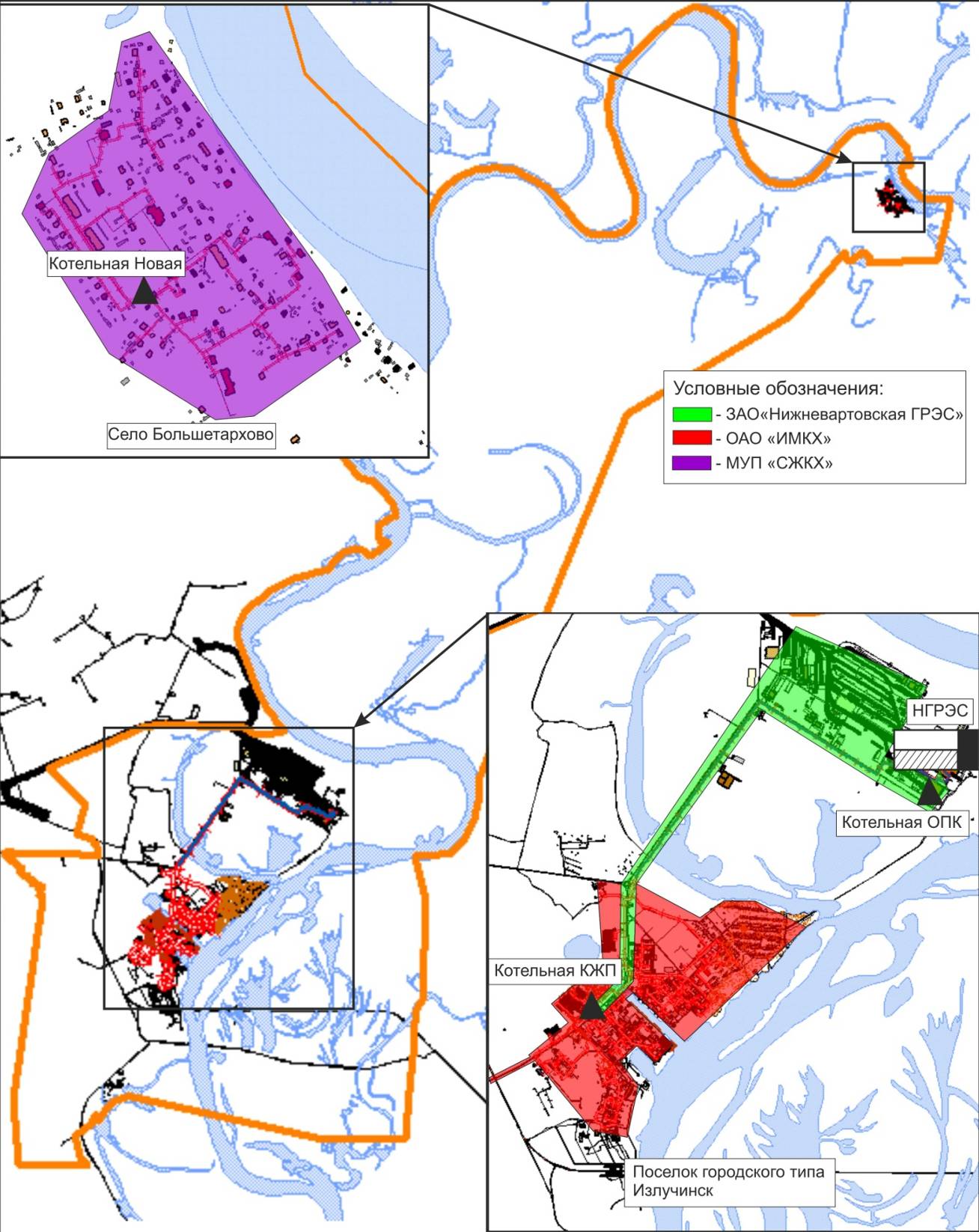 Рисунок 15.1 – Зоны действия предлагаемых единых теплоснабжающих организации в г.п. Излучинск (котельная КЖП выведена из эксплуатации в 2019 году)д) Описание границ зон деятельности единой теплоснабжающей организации (организаций)Зоны действия единых теплоснабжающих организации в г.п. Излучинск приведены на рисунке 15.1.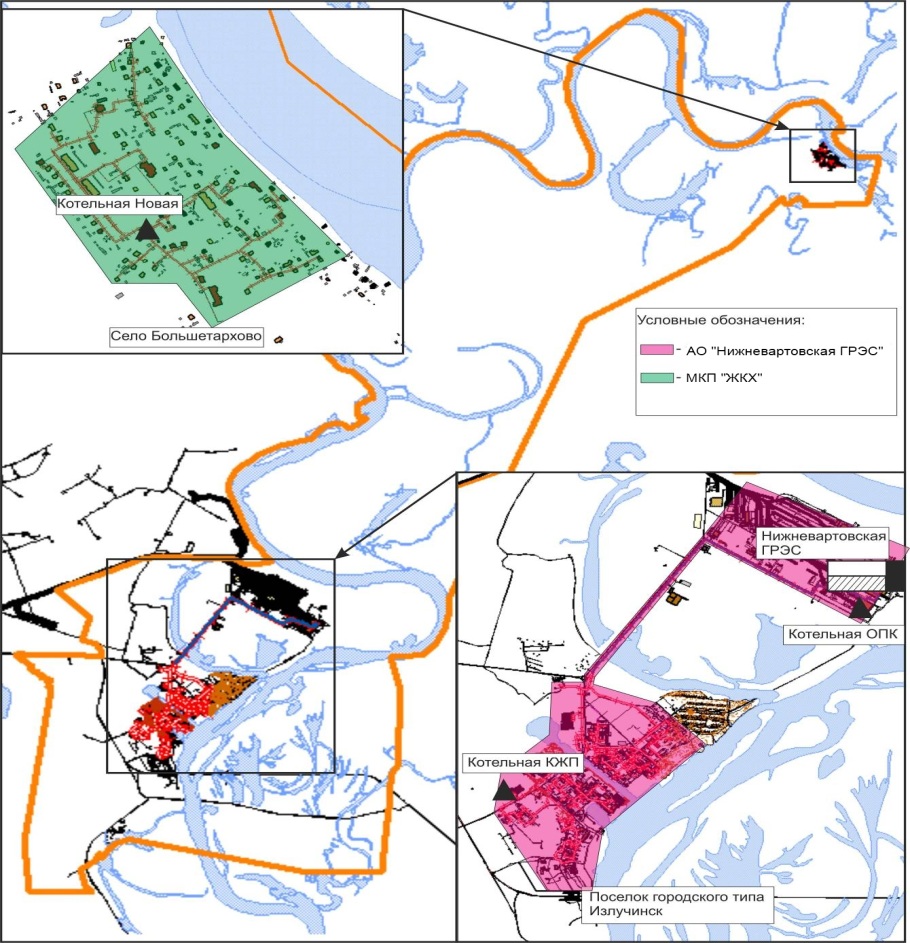 Рисунок 15.1 – Зоны действия предлагаемых единых теплоснабжающих организации в г.п. Излучинск Изменены зоны ЕТО48Глава 18 а)Глава 18. «Замечания и предложения к проекту схемы теплоснабжения»а) Перечень всех замечаний и предложений, поступивших при разработке, утверждении и актуализации схемы теплоснабженияВ целях обеспечения условий для устойчивого развития территории муниципального образования городское поселение Излучинск, руководствуясь Федеральным законом от 27.07.2010 № 190-ФЗ «О теплоснабжении», в соответствии с постановлениями Правительства Российской Федерации от 22.02.2012 № 154 «О требованиях к схемам теплоснабжения, порядку их разработки и утверждении» учитывая протокол публичных слушаний по проекту актуализации схемы теплоснабжения городского поселения Излучинск Нижневартовского района Ханты-Мансийского автономного округа-Югры от 21.06.2021:Внести в книгу 1 «Утверждаемая часть «Схемы теплоснабжения городского поселения Излучинск Нижневартовского района Ханты-Мансийского автономного округа-Югры» схемы теплоснабжения городского поселения Излучинск Нижневартовского района Ханты-Мансийского автономного округа-Югры, утвержденную постановлением администрации Нижневартовского района от 26.06.2014 № 1216 «Об утверждении схемы теплоснабжения городского поселения Излучинск и определении единых теплоснабжающих организаций» изменения, изложенные в Постановлении Администрации городского поселения Излучинск Нижневартовского района Ханты-Мансийского автономного округа – Югры от 9 августа 2021 года № 427 «Об актуализации схемы теплоснабжения городского поселения Излучинск Нижневартовского района Ханты-Мансийского автономного округа-Югры».Глава 18. «Замечания и предложения к проекту схемы теплоснабжения»а) Перечень всех замечаний и предложений, поступивших при разработке, утверждении и актуализации схемы теплоснабженияВ целях обеспечения условий для устойчивого развития территории муниципального образования городское поселение Излучинск, руководствуясь Федеральным законом от 27.07.2010 № 190-ФЗ «О теплоснабжении», в соответствии с постановлениями Правительства Российской Федерации от 22.02.2012 № 154 «О требованиях к схемам теплоснабжения, порядку их разработки и утверждении» учесть: - Постановление Администрации Нижневартовского района № 868 от 22.05.2015;-  Постановление Администрации гп.Излучинск № 73 от 21.11.2016;-  Постановление Администрации гп Излучинск № 152 от 21.03.2017;-  Постановление Администрации гп Излучинск № 141 от  26.03.2018;-  Постановление Администрации гп Излучинск № 291 от 22.03.2019;- Постановление Администрации гп Излучинск № 427 от 09.08.2021;- Постановление Администрации гп.Излучинск № 452 от 24.08.2021.49Глава 18 в)в) Перечень учтенных замечаний и предложений, а также реестр изменений, внесенных в разделы схемы теплоснабжения и главы обосновывающих материалов к схеме теплоснабженияПри актуализации схемы теплоснабжения городского поселения Излучинск на 2023 год учтены изменения, изложенные в Постановлении Администрации городского поселения Излучинск Нижневартовского района Ханты-Мансийского автономного округа – Югры от 9 августа 2021 года № 427 «Об актуализации схемы теплоснабжения городского поселения Излучинск Нижневартовского района Ханты-Мансийского автономного округа-Югры». в) Перечень учтенных замечаний и предложений, а также реестр изменений, внесенных в разделы схемы теплоснабжения и главы обосновывающих материалов к схеме теплоснабженияПри актуализации схемы теплоснабжения городского поселения Излучинск на 2023 год учтены изменения, изложенные в:- Постановление Администрации Нижневартовского района № 868 от 22.05.2015;-  Постановление Администрации гп.Излучинск № 73 от 21.11.2016;-  Постановление Администрации гп Излучинск № 152 от 21.03.2017;-  Постановление Администрации гп Излучинск № 141 от  26.03.2018;-  Постановление Администрации гп Излучинск № 291 от 22.03.2019;- Постановление Администрации гп Излучинск № 427 от 09.08.2021;- Постановление Администрации гп.Излучинск № 452 от 24.08.2021.50Приложение В Анализ перспективной надежностиПерспективные потребители, в основном, размещаются в пгт. Излучинск, в зоне существующего теплоснабжения. К расчетному 2028 году тепломагистраль от НВ ГРЭС, проложенная в 1990 году, отработает более 30 лет, что приведет к резкому снижению ее надежности. Для повышения показателей надежности как существующих, так и перспективных потребителей, Схемой предлагается выполнить мероприятия, приведенные в таблице В.9 и на рисунке В.3. Таблица В.9 Перечень мероприятий по повышению надежностиАнализ перспективной надежностиПерспективные потребители, в основном, размещаются в пгт. Излучинск, в зоне существующего теплоснабжения.            Ликвидация котельной КЖП может привести к полному прекращению подачи тепловой энергии к потребителям п.г.т Излучинск при возникновении аварийных ситуаций на магистральном трубопроводе от НВГРЭС, и наличия технических ограничений в период проведения модернизации энергоблоков 800МВт. (2023-2026гг).            В период 2023-2026 годов (ориентировочно), в рамках программы модернизации энергетики Российской Федерации, поочередно первый и второй энергоблоки НВГРЭС мощностью 800МВт, попавшие в эту программу (Конкурентный отбор мощности модернизации КОММод)), и имеющие в своём составе теплогенерирующее оборудование (бойлерные установки), будут находиться на модернизации сроком до 12 месяцев.   Ликвидация КЖП в период реализации проектов КОММод может привести к полному прекращению подачи тепловой энергии потребителям п.г.т Излучинск в случае отключения (аварийное отключение, либо ремонт) единственного работающего энергоблока 800МВт, так как в этом случае единственный оставшийся источник теплоснабжения – Отопительно-пусковая котельная (ОПК) будет работать без какого-либо резервирования по своему оборудованию.  Таким образом, в зону риска попадают основные потребители тепловой энергии: социальные и жилые объекты.    На основании проведенных расчетов (книга 2), Схемой к реализации рекомендуются следующие варианты резервирования подачи тепла в п.г.т. Излучинск:- строительство новой транзитной магистрали от НВГРЭС до п.г.т Излучинск 2 Ду x 500 мм протяженностью 3 км;- сохранение в работе резервной КЖП до ввода в эксплуатацию резервного трубопровода  . Для повышения показателей надежности как существующих, так и перспективных потребителей, Схемой предлагается выполнить мероприятия, приведенные в таблице В.9 и на рисунке В.3. Таблица В.9 Перечень мероприятий по повышению надежностиВнесены изменения в анализ перспективной надежности51Рисунок В.3., приложения В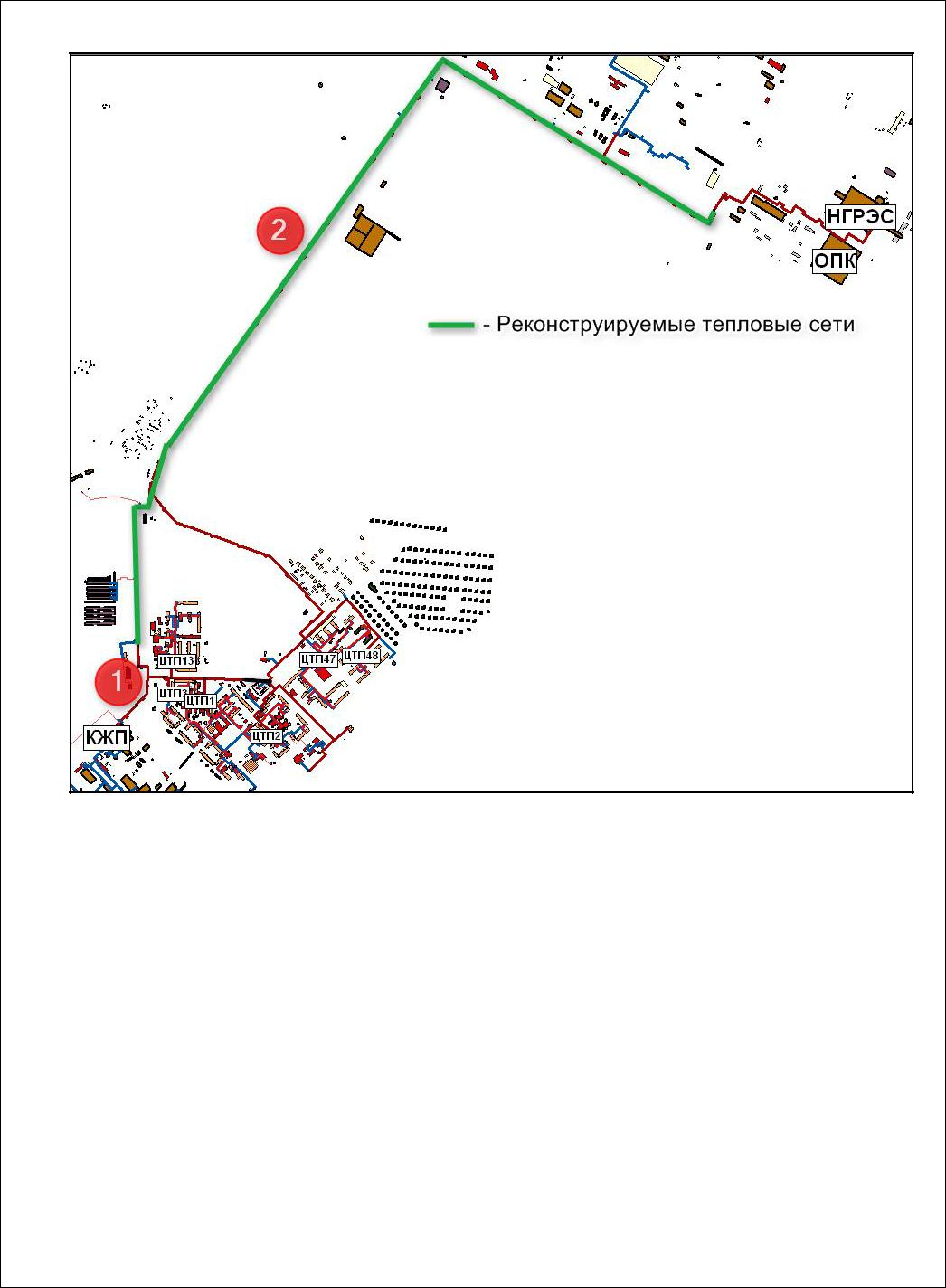 Рисунок B.3 – Участки тепловых сетей, реконструкция и строительство которых намечается для повышения надежности (котельная КЖП выведена из эксплуатации в 2019 году)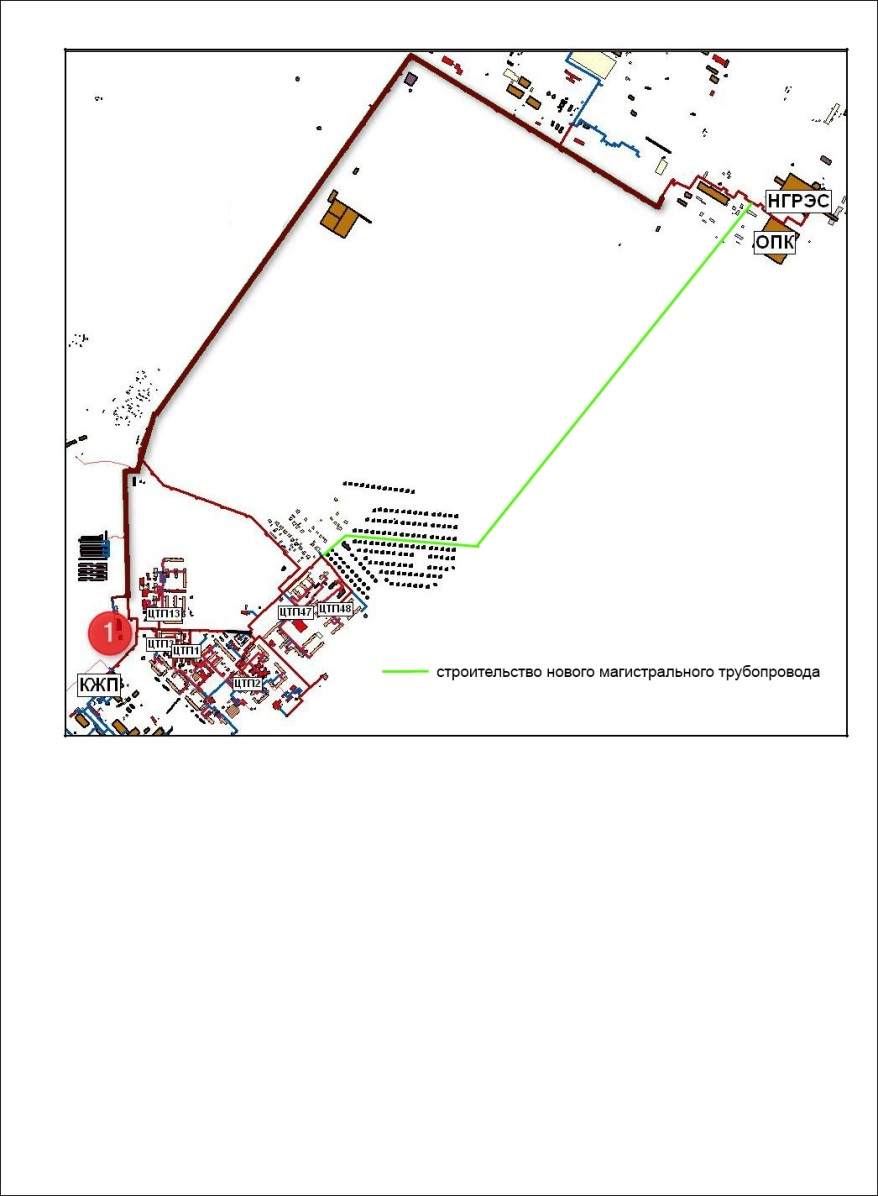 Рисунок B.3 – Участки тепловых сетей, реконструкция и строительство которых намечается для повышения надежности. Внесены изменения 52Приложение ВКак видно из приведенных расчетов (таблица В.10 и рисунок В.4), все потребители зоны теплоснабжения Нижневартовской ГРЭС имеют вероятность безотказной работы в пределах нормативной величины. Высокая надежность системы теплоснабжения пгт. Излучинск обеспечивается наличием резервной котельной КЖП в непосредственной близости от жилого района. В 2006 году ЗАО «Проектно-инженерный центр УралТЭП» выполнена работа «Нижневартовская ГРЭС. Теплоснабжение поселка Излучинск» в которой рассмотрены два варианта резервирования пгт. Излучинск: Вариант 1 – от котельной ОКП; Вариант 2 – за счет строительства нового трубопровода 2 Ду 600 мм от НВ ГРЭС до жилого района протяженностью 3 км. На основании проведенный расчетов к реализации был рекомендован вариант 1, предусматривающий сохранение существующей схемы теплоснабжения от НВ ГРЭС с котельной ОПК. Как видно из приведенных расчетов (таблица В.10 и рисунок В.4), все потребители зоны теплоснабжения Нижневартовской ГРЭС имеют вероятность безотказной работы в пределах нормативной величины. Высокая надежность системы теплоснабжения пгт. Излучинск обеспечивается наличием резервной котельной КЖП в непосредственной близости от жилого района. При условии вывода из эксплуатации КЖП требуется строительство нового трубопровода 2Ду500 мм от НВГРЭС до жилого района протяженностью 3 км. (Нельзя ссылаться на проект 2006г, при том что в 2014 году при разработке и утверждении Схемы теплоснабжения утвержден другой вариант резервирования и сохранения надежности).Внесены измененияДиаметр труб тепловых сетей, ммВремя восстановления теплоснабжения, чРасчетная температура наружного воздуха для проектирования отопления tО°CРасчетная температура наружного воздуха для проектирования отопления tО°CРасчетная температура наружного воздуха для проектирования отопления tО°CРасчетная температура наружного воздуха для проектирования отопления tО°CРасчетная температура наружного воздуха для проектирования отопления tО°CДиаметр труб тепловых сетей, ммВремя восстановления теплоснабжения, чминус 10минус 20минус 30минус 40минус 50Диаметр труб тепловых сетей, ммВремя восстановления теплоснабжения, чДопускаемое снижение подачи теплоты, %, доДопускаемое снижение подачи теплоты, %, доДопускаемое снижение подачи теплоты, %, доДопускаемое снижение подачи теплоты, %, доДопускаемое снижение подачи теплоты, %, до300153250605964400184156656368500224963706973600265268757377700295970767578800-10004066758079821200-1400До 547179838285№№ п/пНазвание показателяОбозначенияРазмерностьЗначение1Расчетная температура наружного воздуха°C-432Расчетная температура воздуха внутри жилых зданий°C203Минимальная температура воздуха внутри отапливаемых зданий I категории°C20II категории (общественные и жилые)-//--//-12II категории (промышленные)-//--//-84Температура наружного воз духа на начало отопительного периода°C85Средняя за отопительный период температура наружного воздухаtнср°C-9,96Коэффициент аккумуляции зданияЖилые, общественныеПромышленныеβ60407Длительность отопительного периодаотч61688Длительность стояния наружной температуры воздуха, свыше расчетнойч309Параметры распределения Вейбулла-Гнеденко при сроке эксплуатации трубопровода (т)т от 0 до 3 лет0,89Параметры распределения Вейбулла-Гнеденко при сроке эксплуатации трубопровода (т)т от 3 до 17 лет19Параметры распределения Вейбулла-Гнеденко при сроке эксплуатации трубопровода (т)т больше 17 лет0.5*exp(τ/20)10Параметры восстановления (ремонтов)Ав канале и без канала1010Параметры восстановления (ремонтов)Анаружная610Параметры восстановления (ремонтов)Вв канале и без канала0,510Параметры восстановления (ремонтов)Внаружная0,910Параметры восстановления (ремонтов)Св канале и без канала1,510Параметры восстановления (ремонтов)Снаружная0,1511Среднее расстояние между секционирующими задвижкамикм1Температура наружного воздухаЧисло часов стояния наружных температур за отопительный период, ч-43 и ниже36-40 и ниже69-35 и ниже236-30 и ниже526-25 и ниже930-20 и ниже1442-15 и ниже2059-10 и ниже2778-5 и ниже35950 и ниже45095 и ниже55188 и ниже6168Диаметр условный, ммКанальная, бесканальная прокладка трубопроводовНадземная2010,26,15010,56,26510,86,280116,310011,36,412511,66,515012,16,620012,96,925013,87,230014,77,535015,77,840016,78,145017,78,450018,78,760020,89,47002310,1Категория тепловых сетейДиаметр трубопроводов, ммСредневзвешенная частота (интенсивность) устойчивых отказов, 1/км*часДля квартальных сетей старше 10 лет, проложенным бесканальным способом с применением мин. ватной изоляцииДу 50÷250 мм1,7÷5*10-5Магистральные сети старше 10 лет, проложенные бесканальным способом с применением мин. ватной изоляцииДу 200÷700 мм1*10-5Участки тепловой сети, с применением ППУ изоляции, не старше 10 летДу 50÷500 мм5,7*10-6Наименование начала участкаНаименование конца участкаДлина участка, мВнутренний диаметр подающего трубопровода, мСредняя интенсивность отказов, 1/(км*ч)Период эксплуатации, летВремя восстановления, чИнтенсивность отказов, 1/(км*ч)Поток отказов, 1/чВероятность отказаУТ9-3УТ9-41000,3651,00E-051820,92,29E-052,30E-064,77E-05УТ9-4аУТ9-82960,41,00E-051816,662,29E-056,80E-060,0001126УТ9-2УТ9-32400,41,00E-051816,662,29E-055,50E-069,13E-05УТ9-1УТ9-1А750,41,00E-051816,662,29E-051,70E-062,85E-05УТ9-1АУТ9-21560,41,00E-051816,662,29E-053,60E-065,93E-05УТ9-5УТ9-63250,251,00E-051013,792,00E-056,50E-068,94E-05УТ9-6ЦТП2192,420,251,00E-051013,792,00E-053,80E-065,29E-05УТ9-4УТ9-5580,31,00E-051014,722,00E-051,20E-061,70E-05УТ-7ЦТП481150,251,00E-051013,792,00E-052,30E-063,16E-05УТ9-5А480,11,00E-05106,72,00E-051,00E-066,40E-06УТ9-1ЦТП31680,21,00E-051012,92,00E-053,40E-064,32E-05УТ9-5Б1390,081,00E-05105,82,00E-052,80E-061,61E-05УТ9-2ЦТП11440,251,00E-051013,792,00E-052,90E-063,96E-05УТ9УТ9-1810,41,00E-051816,661,30E-051,10E-061,78E-05УТ9УТ9-110,41,00E-051816,661,30E-051,10E-061,78E-05УТ9-5УТ9-5А4500,25,70E-06412,91,14E-055,10E-066,60E-05Наименование потребителяСуммарная тепловая нагрузка на ЦТП, Гкал/часПуть, пройденный от источника, мКоэффициент тепловой аккумуляции, чМинимально допустимая температура, °СВероятность безотказной работы потребителейКоэффициент готовности потребителейЦТП 212,2809960120,880,99ЦТП 31,1712060120,860,99ЦТП 482,9779560120,900,99ЦТП 475,7735560120,920,99ЦТП 16,6732760120,870,99ЦТП 135,5717960120,870,99Наименование потребителяСуммарная тепловая нагрузка на ЦТП, Гкал/часПуть, пройденный от источника, мКоэффициент тепловой аккумуляции, чМинимально допустимая температура, °СВероятность безотказной работы потребителейКоэффициент готовности потребителейЦТП 212,2809960120,970,99ЦТП 31,1712060120,990,99ЦТП 482,9779560120,970,99ЦТП 475,7735560120,990,99ЦТП 16,6732760120,990,99ЦТП 135,5717960120,990,99№ п/пМероприятиеДиаметр, ммПротяженность, кмГод планируемой реализации1Открытие второго ввода от УТ9--20142Строительство новых магистральных трубопроводов от НВГРЭС до п.г.т. Излучинск50032023-2026Наименование узлаСуммарная тепловая нагрузка на ЦТП, Гкал/часПуть, пройденный от источника, мКоэффициент тепловой аккумуляции, чМинимально допустимая температура, °ССуществующее показатели надежностиСуществующее показатели надежностиПерспективные показатели надежностиПерспективные показатели надежностиНаименование узлаСуммарная тепловая нагрузка на ЦТП, Гкал/часПуть, пройденный от источника, мКоэффициент тепловой аккумуляции, чМинимально допустимая температура, °СВероятность безотказной работыКоэффициент готовностиВероятность безотказной работыКоэффициент готовностиЦТП212,2809960120,880,990,980,99ЦТП31,1712060120,860,990,990,99ЦТП482,9779560120,90,990,980,99ЦТП475,7735560120,920,990,990,99ЦТП16,6732760120,870,990,990,99ЦТП135,5717960120,870,990,990,99Наименование планировочных районовПрирост тепловой нагрузки в сетевой воде по расчетным этапам, Гкал/чПрирост тепловой нагрузки в сетевой воде по расчетным этапам, Гкал/чПрирост тепловой нагрузки в сетевой воде по расчетным этапам, Гкал/чПрирост тепловой нагрузки в сетевой воде по расчетным этапам, Гкал/чПрирост тепловой нагрузки в сетевой воде по расчетным этапам, Гкал/чПрирост тепловой нагрузки в сетевой воде по расчетным этапам, Гкал/чПрирост тепловой нагрузки в сетевой воде по расчетным этапам, Гкал/чПрирост тепловой нагрузки в сетевой воде по расчетным этапам, Гкал/чПрирост тепловой нагрузки в сетевой воде по расчетным этапам, Гкал/чПрирост тепловой нагрузки в сетевой воде по расчетным этапам, Гкал/чПрирост тепловой нагрузки в сетевой воде по расчетным этапам, Гкал/чПрирост тепловой нагрузки в сетевой воде по расчетным этапам, Гкал/чНаименование планировочных районовВсего за 2014-2028 гг., в том числе по годамВсего за 2014-2028 гг., в том числе по годамВсего за 2014-2028 гг., в том числе по годам2014 год2014 год2014 год2015 год2015 год2015 год2016 год2016 год2016 годНаименование планировочных районовотопление и вентиляциягорячее водоснабжениевсегоотопление и вентиляциягорячее водоснабжениевсегоотопление и вентиляциягорячее водоснабжениевсегоотопление и вентиляциягорячее водоснабжениевсегог.п. Излучинск2,2810,1822,4630,5150,0150,530000000из нихпгт. Излучинск2,1680,1522,3200,4950,0150,5100000001:01:010,0730,0030,076000000000Рынок с мини-цехом по переработки мяса0,0730,0030,0760000000001:02:010,0040,0000,004000000000Магазин смешанных товаров0,0040,0000,0040000000001:04:010,3270,0040,3310,2200,0020,223000000Детский сад0,0850,0010,086000000000Детский сад, ул. Молодежная0,2200,0020,2230,2200,0020,223000000Магазин смешанных товаров0,0110,0000,011000000000Магазин смешанных товаров0,0110,0000,0110000000001:04:020,1090,0160,125000000000Досуговый центр0,1090,0160,1250000000001:05:010,3420,0550,397000000000Школа0,2180,0010,219000000000Комплекс "Центральная районная библиотека"0,1240,0540,1780000000001:05:020,6230,0500,673000000000Баня0,0640,0240,088000000000Гостиница0,0870,0050,092000000000Комбинат бытового обслуживания0,0210,0000,021000000000Магазин смешанных товаров0,0290,0010,030000000000Магазин смешанных товаров0,0040,0000,004000000000Магазин смешанных товаров0,0040,0000,004000000000Мечеть соборная0,2800,0000,280000000000Многофункциональный спорткомплекс (крытый каток-корт)0,1350,0190,1540000000001:07:010,2790,0030,283000000000Детский сад0,1520,0020,154000000000Детский сад0,1270,0010,1280000000001:11:040,0510,0000,0510,0510,00020,051000000корпус МНОУ Детский дом-школа "Надежда"0,0510,0000,0510,0510,00020,0510000001:12:010,0870,0050,092000000000База отдыха0,0870,0050,0920000000001:15:010,0470,0030,049000000000Специальный дом для одиноких престарелых0,0470,0030,0490000000001:17:010,2260,0120,2380,2240,0120,236000000Лыжная база (комплекс лыжного спорта)0,0020,0000,002000000000Жилой корпус окружного психоневрологического интерната0,2240,0120,2360,2240,0120,236000000с. Большетархово0,1130,0300,1430,0200,0000,0200000002:01:030,0420,0000,043000000000Детский сад0,0420,0000,0430000000002:02:070,0110,0240,035000000000Ветлечебница (Приемный пункт прачечной и химчистки)0,0110,0240,0350000000002:02:110,0390,0060,045000000000Спортивный зал0,0390,0060,0450000000002:04:010,0200,0000,0200,0200,0000,020000000Фельдшерско-акушерский пункт0,0200,0000,0200,0200,0000,020000000Наименование планировочных районовПрирост тепловой нагрузки в сетевой воде по расчетным этапам, Гкал/чПрирост тепловой нагрузки в сетевой воде по расчетным этапам, Гкал/чПрирост тепловой нагрузки в сетевой воде по расчетным этапам, Гкал/чПрирост тепловой нагрузки в сетевой воде по расчетным этапам, Гкал/чПрирост тепловой нагрузки в сетевой воде по расчетным этапам, Гкал/чПрирост тепловой нагрузки в сетевой воде по расчетным этапам, Гкал/чПрирост тепловой нагрузки в сетевой воде по расчетным этапам, Гкал/чПрирост тепловой нагрузки в сетевой воде по расчетным этапам, Гкал/чПрирост тепловой нагрузки в сетевой воде по расчетным этапам, Гкал/чПрирост тепловой нагрузки в сетевой воде по расчетным этапам, Гкал/чПрирост тепловой нагрузки в сетевой воде по расчетным этапам, Гкал/чПрирост тепловой нагрузки в сетевой воде по расчетным этапам, Гкал/чНаименование планировочных районов2017 год2017 год2017 год2018 год2018 год2018 год2019-2023 годы2019-2023 годы2019-2023 годы2024-2028 годы2024-2028 годы2024-2028 годыНаименование планировочных районовотопление и вентиляциягорячее водоснабжениевсегоотопление и вентиляциягорячее водоснабжениевсегоотопление и вентиляциягорячее водоснабжениевсегоотопление и вентиляциягорячее водоснабжениевсегог.п. Излучинск0,3270,0030,3290000001,4390,1641,603из нихпгт. Излучинск0,3270,0030,3290000001,3470,1341,4811:01:010000000000,0730,0030,076Рынок с мини-цехом по переработки мяса0000000000,0730,0030,0761:02:010000000000,0040,0000,004Магазин смешанных товаров0000000000,0040,0000,0041:04:010000000000,1070,0020,108Детский сад0000000000,0850,0010,086Детский сад, ул. Молодежная000000000000Магазин смешанных товаров0000000000,0110,0000,011Магазин смешанных товаров0000000000,0110,0000,0111:04:020000000000,1090,0160,125Досуговый центр0000000000,1090,0160,1251:05:010000000000,3420,0550,397Школа0000000000,2180,0010,219Комплекс "Центральная районная библиотека"0000000000,1240,0540,1781:05:020,2800,280000000,3430,0500,393Баня0000000000,0640,0240,088Гостиница0000000000,0870,0050,092Комбинат бытового обслуживания0000000000,0210,0000,021Магазин смешанных товаров0000000000,0290,0010,030Магазин смешанных товаров0000000000,0040,0000,004Магазин смешанных товаров0000000000,0040,0000,004Мечеть соборная0,2800,28-00000--0Многофункциональный спортивный комплекс (крытый ка-0000000000,1350,0190,154ток-корт)1:07:010000000000,2790,0030,283Детский сад0000000000,1520,0020,154Детский сад0000000000,1270,0010,1281:11:04000000000000корпус МНОУ Детский дом-школа "Надежда"0000000000001:12:010000000000,0870,0050,092База отдыха0000000000,0870,0050,0921:15:010,0470,0030,049000000000Специальный дом для одиноких престарелых0,0470,0030,0490000000001:17:010000000000,00200,002Лыжная база (комплекс лыжного спорта)0000000000,00200,002Жилой корпус окружного психоневрологического интерната000000000000с. Большетархово0000000000,0930,0300,1232:01:030000000000,0420,0000,043Детский сад0000000000,0420,0000,0432:02:070000000000,0110,0240,035Ветлечебница (Приемный пункт прачечной и химчистки)0000000000,0110,0240,0352:02:110000000000,0390,0060,045Спортивный зал0000000000,0390,0060,0452:04:01000000000000Фельдшерско-акушерский пункт000000000000АббревиатураОпределениеВПУВодоподготовительная установкаГВСГорячее водоснабжениеГПАГазопоршневой агрегатГТУГазотурбинная установкаЖКСЖилищно-коммунальный секторИТГИндивидуальный теплогенераторИТПИндивидуальный тепловой пунктППУПенополиуретановая изоляция и полиэтиленовая оболочкаТКТепловая камераТПТепловой пунктТЭРТопливно-энергетические ресурсыХВОХимическая водоочисткаЦТПЦентральный тепловой пунктЭМСТЭлектронная модель системы теплоснабжения